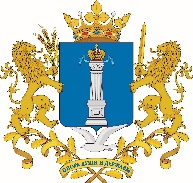 МИНИСТЕРСТВО ЭНЕРГЕТИКИ, ЖИЛИЩНО-КОММУНАЛЬНОГО КОМПЛЕКСА И ГОРОДСКОЙ СРЕДЫ УЛЬЯНОВСКОЙ ОБЛАСТИП Р И К А Зг. УльяновскОб утверждении на 2021-2023 годыкраткосрочного плана реализации региональнойпрограммы капитального ремонта общего имущества                                 в многоквартирныхдомах, расположенных на территории Ульяновской области,на 2014-2044 годыВ целях реализации региональной программы капитального ремонта общего имущества в многоквартирных домах, расположенных на территории Ульяновской области, на 2014-2044 годы, утверждённой постановлением Правительства Ульяновской области от 19.02.2014 № 51-П «Об утверждении региональной программы капитального ремонта общего имущества 
в многоквартирных домах, расположенных на территории Ульяновской области, на 2014 - 2044 годы», создания безопасных и благоприятных условий проживания граждан, обеспечения сохранности и обновления существующего жилищного фонда, внедрения ресурсосберегающих и энергоэффективных технологий п р и к а з ы в а ю:1. Утвердить на 2021-2023 годы прилагаемый краткосрочный план реализации региональной программы капитального ремонта общего имущества в многоквартирных домах, расположенных на территории Ульяновской области, на 2014-2044 годы.2. Признать утратившим силу приказ Министерства энергетики, жилищно-коммунального комплекса и городской среды Ульяновской области от 07.12.2021 № 14-од «Об утверждении на 2021-2023 годы краткосрочного плана реализации региональной программы капитального ремонта общего имущества в многоквартирных домах, расположенных на территории Ульяновской области, на 2014-2044 годы».3. Контроль за исполнением настоящего приказа возложить 
на заместителя Министра энергетики, жилищно-коммунального комплекса и городской среды Ульяновской области – директора департамента топливно-энергетического комплекса Ципровского С.В.Министр                                                                                             А.Я.Черепан____________№ _________Экз. № _____ПРИЛОЖЕНИЕк приказу Министерства энергетики, жилищно-коммунального комплекса 
 и городской среды Ульяновской области от                    № ПРИЛОЖЕНИЕк приказу Министерства энергетики, жилищно-коммунального комплекса 
 и городской среды Ульяновской области от                    № ПРИЛОЖЕНИЕк приказу Министерства энергетики, жилищно-коммунального комплекса 
 и городской среды Ульяновской области от                    № ПРИЛОЖЕНИЕк приказу Министерства энергетики, жилищно-коммунального комплекса 
 и городской среды Ульяновской области от                    № ПРИЛОЖЕНИЕк приказу Министерства энергетики, жилищно-коммунального комплекса 
 и городской среды Ульяновской области от                    № ПРИЛОЖЕНИЕк приказу Министерства энергетики, жилищно-коммунального комплекса 
 и городской среды Ульяновской области от                    № ПРИЛОЖЕНИЕк приказу Министерства энергетики, жилищно-коммунального комплекса 
 и городской среды Ульяновской области от                    № ПРИЛОЖЕНИЕк приказу Министерства энергетики, жилищно-коммунального комплекса 
 и городской среды Ульяновской области от                    № ПРИЛОЖЕНИЕк приказу Министерства энергетики, жилищно-коммунального комплекса 
 и городской среды Ульяновской области от                    № ПРИЛОЖЕНИЕк приказу Министерства энергетики, жилищно-коммунального комплекса 
 и городской среды Ульяновской области от                    № ПРИЛОЖЕНИЕк приказу Министерства энергетики, жилищно-коммунального комплекса 
 и городской среды Ульяновской области от                    № ПРИЛОЖЕНИЕк приказу Министерства энергетики, жилищно-коммунального комплекса 
 и городской среды Ульяновской области от                    № ПРИЛОЖЕНИЕк приказу Министерства энергетики, жилищно-коммунального комплекса 
 и городской среды Ульяновской области от                    № ПРИЛОЖЕНИЕк приказу Министерства энергетики, жилищно-коммунального комплекса 
 и городской среды Ульяновской области от                    № ПРИЛОЖЕНИЕк приказу Министерства энергетики, жилищно-коммунального комплекса 
 и городской среды Ульяновской области от                    № ПРИЛОЖЕНИЕк приказу Министерства энергетики, жилищно-коммунального комплекса 
 и городской среды Ульяновской области от                    № ПРИЛОЖЕНИЕк приказу Министерства энергетики, жилищно-коммунального комплекса 
 и городской среды Ульяновской области от                    № ПРИЛОЖЕНИЕк приказу Министерства энергетики, жилищно-коммунального комплекса 
 и городской среды Ульяновской области от                    № ПРИЛОЖЕНИЕк приказу Министерства энергетики, жилищно-коммунального комплекса 
 и городской среды Ульяновской области от                    № ПРИЛОЖЕНИЕк приказу Министерства энергетики, жилищно-коммунального комплекса 
 и городской среды Ульяновской области от                    № ПРИЛОЖЕНИЕк приказу Министерства энергетики, жилищно-коммунального комплекса 
 и городской среды Ульяновской области от                    № ПРИЛОЖЕНИЕк приказу Министерства энергетики, жилищно-коммунального комплекса 
 и городской среды Ульяновской области от                    № ПРИЛОЖЕНИЕк приказу Министерства энергетики, жилищно-коммунального комплекса 
 и городской среды Ульяновской области от                    № ПРИЛОЖЕНИЕк приказу Министерства энергетики, жилищно-коммунального комплекса 
 и городской среды Ульяновской области от                    № ПРИЛОЖЕНИЕк приказу Министерства энергетики, жилищно-коммунального комплекса 
 и городской среды Ульяновской области от                    № ПРИЛОЖЕНИЕк приказу Министерства энергетики, жилищно-коммунального комплекса 
 и городской среды Ульяновской области от                    № ПРИЛОЖЕНИЕк приказу Министерства энергетики, жилищно-коммунального комплекса 
 и городской среды Ульяновской области от                    № ПРИЛОЖЕНИЕк приказу Министерства энергетики, жилищно-коммунального комплекса 
 и городской среды Ульяновской области от                    № ПРИЛОЖЕНИЕк приказу Министерства энергетики, жилищно-коммунального комплекса 
 и городской среды Ульяновской области от                    № ПРИЛОЖЕНИЕк приказу Министерства энергетики, жилищно-коммунального комплекса 
 и городской среды Ульяновской области от                    № ПРИЛОЖЕНИЕк приказу Министерства энергетики, жилищно-коммунального комплекса 
 и городской среды Ульяновской области от                    № ПРИЛОЖЕНИЕк приказу Министерства энергетики, жилищно-коммунального комплекса 
 и городской среды Ульяновской области от                    № ПРИЛОЖЕНИЕк приказу Министерства энергетики, жилищно-коммунального комплекса 
 и городской среды Ульяновской области от                    № ПРИЛОЖЕНИЕк приказу Министерства энергетики, жилищно-коммунального комплекса 
 и городской среды Ульяновской области от                    № ПРИЛОЖЕНИЕк приказу Министерства энергетики, жилищно-коммунального комплекса 
 и городской среды Ульяновской области от                    № ПРИЛОЖЕНИЕк приказу Министерства энергетики, жилищно-коммунального комплекса 
 и городской среды Ульяновской области от                    № ПРИЛОЖЕНИЕк приказу Министерства энергетики, жилищно-коммунального комплекса 
 и городской среды Ульяновской области от                    № ПРИЛОЖЕНИЕк приказу Министерства энергетики, жилищно-коммунального комплекса 
 и городской среды Ульяновской области от                    № ПРИЛОЖЕНИЕк приказу Министерства энергетики, жилищно-коммунального комплекса 
 и городской среды Ульяновской области от                    № ПРИЛОЖЕНИЕк приказу Министерства энергетики, жилищно-коммунального комплекса 
 и городской среды Ульяновской области от                    № ПРИЛОЖЕНИЕк приказу Министерства энергетики, жилищно-коммунального комплекса 
 и городской среды Ульяновской области от                    № ПРИЛОЖЕНИЕк приказу Министерства энергетики, жилищно-коммунального комплекса 
 и городской среды Ульяновской области от                    № Краткосрочный план реализации в 2021-2023 годах региональной программы капитального ремонта общего имущества 
в многоквартирных домах, расположенных на территории Ульяновской области, на 2014-2044 годыКраткосрочный план реализации в 2021-2023 годах региональной программы капитального ремонта общего имущества 
в многоквартирных домах, расположенных на территории Ульяновской области, на 2014-2044 годыКраткосрочный план реализации в 2021-2023 годах региональной программы капитального ремонта общего имущества 
в многоквартирных домах, расположенных на территории Ульяновской области, на 2014-2044 годыКраткосрочный план реализации в 2021-2023 годах региональной программы капитального ремонта общего имущества 
в многоквартирных домах, расположенных на территории Ульяновской области, на 2014-2044 годыКраткосрочный план реализации в 2021-2023 годах региональной программы капитального ремонта общего имущества 
в многоквартирных домах, расположенных на территории Ульяновской области, на 2014-2044 годыКраткосрочный план реализации в 2021-2023 годах региональной программы капитального ремонта общего имущества 
в многоквартирных домах, расположенных на территории Ульяновской области, на 2014-2044 годыКраткосрочный план реализации в 2021-2023 годах региональной программы капитального ремонта общего имущества 
в многоквартирных домах, расположенных на территории Ульяновской области, на 2014-2044 годыКраткосрочный план реализации в 2021-2023 годах региональной программы капитального ремонта общего имущества 
в многоквартирных домах, расположенных на территории Ульяновской области, на 2014-2044 годыКраткосрочный план реализации в 2021-2023 годах региональной программы капитального ремонта общего имущества 
в многоквартирных домах, расположенных на территории Ульяновской области, на 2014-2044 годыКраткосрочный план реализации в 2021-2023 годах региональной программы капитального ремонта общего имущества 
в многоквартирных домах, расположенных на территории Ульяновской области, на 2014-2044 годыКраткосрочный план реализации в 2021-2023 годах региональной программы капитального ремонта общего имущества 
в многоквартирных домах, расположенных на территории Ульяновской области, на 2014-2044 годыКраткосрочный план реализации в 2021-2023 годах региональной программы капитального ремонта общего имущества 
в многоквартирных домах, расположенных на территории Ульяновской области, на 2014-2044 годыКраткосрочный план реализации в 2021-2023 годах региональной программы капитального ремонта общего имущества 
в многоквартирных домах, расположенных на территории Ульяновской области, на 2014-2044 годыКраткосрочный план реализации в 2021-2023 годах региональной программы капитального ремонта общего имущества 
в многоквартирных домах, расположенных на территории Ульяновской области, на 2014-2044 годыКраткосрочный план реализации в 2021-2023 годах региональной программы капитального ремонта общего имущества 
в многоквартирных домах, расположенных на территории Ульяновской области, на 2014-2044 годыКраткосрочный план реализации в 2021-2023 годах региональной программы капитального ремонта общего имущества 
в многоквартирных домах, расположенных на территории Ульяновской области, на 2014-2044 годыКраткосрочный план реализации в 2021-2023 годах региональной программы капитального ремонта общего имущества 
в многоквартирных домах, расположенных на территории Ульяновской области, на 2014-2044 годыКраткосрочный план реализации в 2021-2023 годах региональной программы капитального ремонта общего имущества 
в многоквартирных домах, расположенных на территории Ульяновской области, на 2014-2044 годыКраткосрочный план реализации в 2021-2023 годах региональной программы капитального ремонта общего имущества 
в многоквартирных домах, расположенных на территории Ульяновской области, на 2014-2044 годып/п №Адрес МКДАдрес МКДАдрес МКДВид работыВид работыПлановая стоимость выполнения работы (услуги) (руб.)Плановая стоимость выполнения работы (услуги) (руб.)Плановая стоимость выполнения работы (услуги) (руб.)Плановая стоимость выполнения работы (услуги) (руб.)Плановая стоимость выполнения работы (услуги) (руб.)Плановая стоимость выполнения работы (услуги) (руб.)Плановая стоимость выполнения работы (услуги) (руб.)Плановая стоимость выполнения работы (услуги) (руб.)Плановая стоимость выполнения работы (услуги) (руб.)Плановая стоимость выполнения работы (услуги) (руб.)Плановый год завершения выполнения работы (услуги)Плановый год завершения выполнения работы (услуги)Плановый год завершения выполнения работы (услуги)п/п №Адрес МКДАдрес МКДАдрес МКДВид работыВид работывсеговсегоСредства Государственной корпорации - Фонда содействия реформированию жилищно-комму-нального хозяйства, планируемые к возмещению части расходов на оплату услуг и (или) работ по энергосбережению и повышению энергетической эффективности, выполненных в ходе оказания и (или) выполнения услуг и (или) работ по капитальному ремонту общего имущества в многоквартирных домахСредства Государственной корпорации - Фонда содействия реформированию жилищно-комму-нального хозяйства, планируемые к возмещению части расходов на оплату услуг и (или) работ по энергосбережению и повышению энергетической эффективности, выполненных в ходе оказания и (или) выполнения услуг и (или) работ по капитальному ремонту общего имущества в многоквартирных домахСредства Государственной корпорации - Фонда содействия реформированию жилищно-комму-нального хозяйства, планируемые к возмещению части расходов на оплату услуг и (или) работ по энергосбережению и повышению энергетической эффективности, выполненных в ходе оказания и (или) выполнения услуг и (или) работ по капитальному ремонту общего имущества в многоквартирных домахсредства областного бюджета Ульяновской областисредства областного бюджета Ульяновской областисредства областного бюджета Ульяновской областисредства бюджетов муници-пальных образований средства собственников помещений в многоквартирном домеПлановый год завершения выполнения работы (услуги)Плановый год завершения выполнения работы (услуги)Плановый год завершения выполнения работы (услуги)123456789Базарносызганский муниципальный районБазарносызганский муниципальный районБазарносызганский муниципальный районБазарносызганский муниципальный районБазарносызганский муниципальный районБазарносызганский муниципальный районБазарносызганский муниципальный районБазарносызганский муниципальный районБазарносызганский муниципальный район1рп. Базарный Сызган, мкр. Южный, д. 5Разработка проектной документации на ремонт крыши119 548,000,000,000,00119 548,0020212рп. Базарный Сызган, мкр. Южный, д. 5Ремонт крыши2 173 600,000,000,000,002 173 600,0020223рп. Базарный Сызган, мкр. Южный, д. 5Строительный контроль при проведении капитального ремонта крыши46 515,040,000,000,0046 515,0420224рп. Базарный Сызган, ул. Новозаводская, д. 6Разработка проектной документации на ремонт крыши54 186,000,000,000,0054 186,0020225рп. Базарный Сызган, ул. Новозаводская, д. 6Ремонт крыши985 200,000,000,000,00985 200,0020236рп. Базарный Сызган, ул. Новозаводская, д. 6Строительный контроль при проведении капитального ремонта крыши21 083,280,000,000,0021 083,282023Итого по Базарносызганскому муниципальному району3 400 132,320,000,000,003 400 132,32в том числе план 2021 года119 548,000,000,000,00119 548,00план 2022 года2 274 301,040,000,000,002 274 301,04план 2023 года1 006 283,280,000,000,001 006 283,28Барышский муниципальный районБарышский муниципальный районБарышский муниципальный районБарышский муниципальный районБарышский муниципальный районБарышский муниципальный районБарышский муниципальный районБарышский муниципальный районБарышский муниципальный район7г. Барыш, пер. Лесной, д. 5Разработка проектной документации на ремонт крыши127 600,000,000,000,00127 600,0020228г. Барыш, пер. Лесной, д. 5Ремонт крыши2 320 000,000,000,000,002 320 000,0020239г. Барыш, пер. Лесной, д. 5Строительный контроль при проведении капитального ремонта крыши49 648,000,000,000,0049 648,00202310г. Барыш, пер. Садовый, д. 24Ремонт внутридомовых инженерных систем холодного водоснабжения182 800,000,000,000,00182 800,00202211г. Барыш, пер. Садовый, д. 24Строительный контроль при проведении капитального ремонта внутридомовых инженерных систем холодного водоснабжения3 911,920,000,000,003 911,92202212г. Барыш, пер. Садовый, д. 24Ремонт внутридомовых инженерных систем теплоснабжения1 512 428,150,000,000,001 512 428,15202213г. Барыш, пер. Садовый, д. 24Строительный контроль при проведении капитального ремонта внутридомовых инженерных систем теплоснабжения32 365,960,000,000,0032 365,96202214г. Барыш, пер. Советский, д. 6Разработка проектной документации на ремонт внутридомовых инженерных систем холодного водоснабжения15 675,000,000,000,0015 675,00202215г. Барыш, пер. Советский, д. 6Ремонт внутридомовых инженерных систем холодного водоснабжения285 000,000,000,000,00285 000,00202316г. Барыш, пер. Советский, д. 6Строительный контроль при проведении капитального ремонта внутридомовых инженерных систем холодного водоснабжения6 099,000,000,000,006 099,00202317г. Барыш, пер. Советский, д. 6Разработка проектной документации на ремонт внутридомовых инженерных систем водоотведения16 824,500,000,000,0016 824,50202218г. Барыш, пер. Советский, д. 6Ремонт внутридомовых инженерных систем водоотведения305 900,000,000,000,00305 900,00202319г. Барыш, пер. Советский, д. 6Строительный контроль при проведении капитального ремонта внутридомовых инженерных систем водоотведения6 546,260,000,000,006 546,26202320г. Барыш, ул. Бумажников, д. 26Ремонт встроенно-пристроенных помещений279 295,070,000,000,00279 295,07202321г. Барыш, ул. Бумажников, д. 26Строительный контроль при проведении ремонта встроенно-пристроенных помещений5 976,910,000,000,005 976,91202322г. Барыш, ул. Бумажников, д. 26Ремонт внутридомовых инженерных систем холодного водоснабжения182 800,000,000,000,00182 800,00202223г. Барыш, ул. Бумажников, д. 26Строительный контроль при проведении капитального ремонта внутридомовых инженерных систем холодного водоснабжения3 911,920,000,000,003 911,92202224г. Барыш, ул. Бумажников, д. 26Ремонт внутридомовых инженерных систем теплоснабжения1 512 428,150,000,000,001 512 428,15202225г. Барыш, ул. Бумажников, д. 26Строительный контроль при проведении капитального ремонта внутридомовых инженерных систем теплоснабжения32 365,960,000,000,0032 365,96202226г. Барыш, ул. Бумажников, д. 27Ремонт внутридомовых инженерных систем холодного водоснабжения113 666,120,000,000,00113 666,12202227г. Барыш, ул. Бумажников, д. 27Строительный контроль при проведении капитального ремонта внутридомовых инженерных систем холодного водоснабжения2 432,460,000,000,002 432,46202228г. Барыш, ул. Красноармейская, д. 12Ремонт внутридомовых инженерных систем холодного водоснабжения264 400,000,000,000,00264 400,00202229г. Барыш, ул. Красноармейская, д. 12Строительный контроль при проведении капитального ремонта внутридомовых инженерных систем холодного водоснабжения5 658,160,000,000,005 658,16202230г. Барыш, ул. Красноармейская, д. 12Ремонт внутридомовых инженерных систем теплоснабжения1 673 962,680,000,000,001 673 962,68202231г. Барыш, ул. Красноармейская, д. 12Строительный контроль при проведении капитального ремонта внутридомовых инженерных систем теплоснабжения35 822,800,000,000,0035 822,80202232г. Барыш, ул. Красноармейская, д. 17Разработка проектной документации на ремонт крыши180 400,000,000,000,00180 400,00202233г. Барыш, ул. Красноармейская, д. 17Ремонт крыши3 280 000,000,000,000,003 280 000,00202334г. Барыш, ул. Красноармейская, д. 17Строительный контроль при проведении капитального ремонта крыши70 192,000,000,000,0070 192,00202335г. Барыш, ул. Красноармейская, д. 26Разработка проектной документации на ремонт крыши98 560,000,000,000,0098 560,00202236г. Барыш, ул. Красноармейская, д. 26Ремонт крыши1 792 000,000,000,000,001 792 000,00202337г. Барыш, ул. Красноармейская, д. 26Строительный контроль при проведении капитального ремонта крыши38 348,800,000,000,0038 348,80202338г. Барыш, ул. Пушкина, д. 29Разработка проектной документации на ремонт крыши222 200,000,000,000,00222 200,00202239г. Барыш, ул. Пушкина, д. 29Ремонт крыши4 040 000,000,000,000,004 040 000,00202340г. Барыш, ул. Пушкина, д. 29Строительный контроль при проведении капитального ремонта крыши86 456,000,000,000,0086 456,00202341г. Барыш, ул. Тростинского, д. 16Разработка проектной документации на ремонт внутридомовых инженерных систем теплоснабжения30 800,000,000,000,0030 800,00202242г. Барыш, ул. Тростинского, д. 16Ремонт внутридомовых инженерных систем теплоснабжения560 000,000,000,000,00560 000,00202343г. Барыш, ул. Тростинского, д. 16Строительный контроль при проведении капитального ремонта внутридомовых инженерных систем теплоснабжения11 984,000,000,000,0011 984,00202344рп. Измайлово, ул. Калинина, д. 5Разработка проектной документации на ремонт крыши238 480,000,000,000,00238 480,00202245рп. Измайлово, ул. Калинина, д. 5Ремонт крыши4 336 000,000,000,000,004 336 000,00202346рп. Измайлово, ул. Калинина, д. 5Строительный контроль при проведении капитального ремонта крыши92 790,400,000,000,0092 790,40202347рп. им. В.И. Ленина, ул. Молодежная, д. 1Ремонт встроенно-пристроенных помещений371 680,180,000,000,00371 680,18202348рп. им. В.И. Ленина, ул. Молодежная, д. 1Строительный контроль при проведении ремонта встроенно-пристроенных помещений7 953,960,000,000,007 953,96202349рп. им. В.И. Ленина, ул. Молодежная, д. 1Ремонт внутридомовых инженерных систем холодного водоснабжения182 800,000,000,000,00182 800,00202250рп. им. В.И. Ленина, ул. Молодежная, д. 1Строительный контроль при проведении капитального ремонта внутридомовых инженерных систем холодного водоснабжения3 911,920,000,000,003 911,92202251рп. им. В.И. Ленина, ул. Молодежная, д. 1Ремонт внутридомовых инженерных систем теплоснабжения1 512 428,150,000,000,001 512 428,15202252рп. им. В.И. Ленина, ул. Молодежная, д. 1Строительный контроль при проведении капитального ремонта внутридомовых инженерных систем теплоснабжения32 365,960,000,000,0032 365,96202253рп. им. В.И. Ленина, ул. Молодежная, д. 1Ремонт внутридомовых инженерных систем электроснабжения422 913,600,000,000,00422 913,60202254рп. им. В.И. Ленина, ул. Молодежная, д. 1Строительный контроль при проведении капитального ремонта внутридомовых инженерных систем электроснабжения9 050,350,000,000,009 050,35202255рп. им. В.И. Ленина, ул. Молодежная, д. 28Разработка проектной документации на ремонт крыши229 944,000,000,000,00229 944,00202256рп. им. В.И. Ленина, ул. Молодежная, д. 28Ремонт крыши4 180 800,000,000,000,004 180 800,00202357рп. им. В.И. Ленина, ул. Молодежная, д. 28Строительный контроль при проведении капитального ремонта крыши89 469,120,000,000,0089 469,12202358рп. им. В.И. Ленина, ул. Молодежная, д. 5Разработка проектной документации на ремонт крыши215 600,000,000,000,00215 600,00202259рп. им. В.И. Ленина, ул. Молодежная, д. 5Ремонт крыши3 920 000,000,000,000,003 920 000,00202360рп. им. В.И. Ленина, ул. Молодежная, д. 5Строительный контроль при проведении капитального ремонта крыши83 888,000,000,000,0083 888,00202361рп. им. В.И. Ленина, ул. Молодежная, д. 9Ремонт крыши4 600 482,000,000,000,004 600 482,00202262рп. им. В.И. Ленина, ул. Молодежная, д. 9Строительный контроль при проведении капитального ремонта крыши98 450,310,000,000,0098 450,31202263рп. Старотимошкино, ул. Микрорайон, д. 11Разработка проектной документации на ремонт внутридомовых инженерных систем теплоснабжения92 400,000,000,000,0092 400,002023Итого по Барышскому муниципальному району 40 109 867,770,000,000,0040 109 867,77в том числе план 2021 года0,000,000,000,000,00план 2022 года13 797 440,070,000,000,0013 797 440,07план 2023 года26 312 427,700,000,000,0026 312 427,70Вешкаймский муниципальный районВешкаймский муниципальный районВешкаймский муниципальный районВешкаймский муниципальный районВешкаймский муниципальный районВешкаймский муниципальный районВешкаймский муниципальный районВешкаймский муниципальный районВешкаймский муниципальный район64рп. Вешкайма, ул. 50 лет СССР, д. 9Разработка проектной документации на ремонт крыши100 320,000,000,000,00100 320,00202265рп. Вешкайма, ул. 50 лет СССР, д. 9Ремонт крыши1 824 000,000,000,000,001 824 000,00202366рп. Вешкайма, ул. 50 лет СССР, д. 9Строительный контроль при проведении капитального ремонта крыши39 033,600,000,000,0039 033,60202367рп. Вешкайма, ул. Железнодорожная, д. 15Разработка проектной документации на ремонт крыши58 520,000,000,000,0058 520,00202168рп. Вешкайма, ул. Железнодорожная, д. 15Ремонт крыши1 064 000,000,000,000,001 064 000,00202269рп. Вешкайма, ул. Железнодорожная, д. 15Строительный контроль при проведении капитального ремонта крыши22 769,400,000,000,0022 769,40202270рп. Вешкайма, ул. Железнодорожная, д. 15Разработка проектной документации на ремонт внутридомовых инженерных систем водоотведения10 648,000,000,000,0010 648,00202171рп. Вешкайма, ул. Железнодорожная, д. 15Ремонт внутридомовых инженерных систем водоотведения193 600,000,000,000,00193 600,00202272рп. Вешкайма, ул. Железнодорожная, д. 15Строительный контроль при проведении капитального ремонта внутридомовых инженерных систем водоотведения4 143,040,000,000,004 143,04202273рп. Вешкайма, ул. Первомайская, д. 1Разработка проектной документации на ремонт внутридомовых инженерных систем холодного водоснабжения17 952,000,000,000,0017 952,00202274рп. Вешкайма, ул. Первомайская, д. 1Ремонт внутридомовых инженерных систем холодного водоснабжения326 400,000,000,000,00326 400,00202375рп. Вешкайма, ул. Первомайская, д. 1Строительный контроль при проведении капитального ремонта внутридомовых инженерных систем холодного водоснабжения6 984,960,000,000,006 984,96202376рп. Вешкайма, ул. Первомайская, д. 1Разработка проектной документации на ремонт внутридомовых инженерных систем водоотведения9 680,000,000,000,009 680,00202277рп. Вешкайма, ул. Первомайская, д. 1Ремонт внутридомовых инженерных систем водоотведения176 000,000,000,000,00176 000,00202378рп. Вешкайма, ул. Первомайская, д. 1Строительный контроль при проведении капитального ремонта внутридомовых инженерных систем водоотведения3 766,400,000,000,003 766,40202379рп. Вешкайма, ул. Первомайская, д. 6Разработка проектной документации на ремонт внутридомовых инженерных систем холодного водоснабжения17 952,000,000,000,0017 952,00202280рп. Вешкайма, ул. Первомайская, д. 6Ремонт внутридомовых инженерных систем холодного водоснабжения326 400,000,000,000,00326 400,00202381рп. Вешкайма, ул. Первомайская, д. 6Строительный контроль при проведении капитального ремонта внутридомовых инженерных систем холодного водоснабжения6 984,960,000,000,006 984,96202382рп. Вешкайма, ул. Первомайская, д. 6Разработка проектной документации на ремонт внутридомовых инженерных систем водоотведения9 680,000,000,000,009 680,00202283рп. Вешкайма, ул. Первомайская, д. 6Ремонт внутридомовых инженерных систем водоотведения176 000,000,000,000,00176 000,00202384рп. Вешкайма, ул. Первомайская, д. 6Строительный контроль при проведении капитального ремонта внутридомовых инженерных систем водоотведения3 766,400,000,000,003 766,40202385рп. Вешкайма, ул. Первомайская, д. 6Разработка проектной документации на ремонт внутридомовых инженерных систем электроснабжения25 025,000,000,000,0025 025,00202286рп. Вешкайма, ул. Первомайская, д. 6Ремонт внутридомовых инженерных систем электроснабжения455 000,000,000,000,00455 000,00202387рп. Вешкайма, ул. Первомайская, д. 6Строительный контроль при проведении капитального ремонта внутридомовых инженерных систем электроснабжения9 737,000,000,000,009 737,00202388рп. Вешкайма, ул. Первомайская, д. 8Разработка проектной документации на ремонт внутридомовых инженерных систем холодного водоснабжения8 976,000,000,000,008 976,00202289рп. Вешкайма, ул. Первомайская, д. 8Ремонт внутридомовых инженерных систем холодного водоснабжения163 200,000,000,000,00163 200,00202390рп. Вешкайма, ул. Первомайская, д. 8Строительный контроль при проведении капитального ремонта внутридомовых инженерных систем холодного водоснабжения3 492,480,000,000,003 492,48202391рп. Вешкайма, ул. Первомайская, д. 8Разработка проектной документации на ремонт внутридомовых инженерных систем водоотведения6 292,000,000,000,006 292,00202292рп. Вешкайма, ул. Первомайская, д. 8Ремонт внутридомовых инженерных систем водоотведения114 400,000,000,000,00114 400,00202393рп. Вешкайма, ул. Первомайская, д. 8Строительный контроль при проведении капитального ремонта внутридомовых инженерных систем водоотведения2 448,160,000,000,002 448,16202394рп. Вешкайма, ул. Первомайская, д. 8Разработка проектной документации на ремонт внутридомовых инженерных систем электроснабжения6 435,000,000,000,006 435,00202295рп. Вешкайма, ул. Первомайская, д. 8Ремонт внутридомовых инженерных систем электроснабжения117 000,000,000,000,00117 000,00202396рп. Вешкайма, ул. Первомайская, д. 8Строительный контроль при проведении капитального ремонта внутридомовых инженерных систем электроснабжения2 503,800,000,000,002 503,80202397рп. Вешкайма, ул. Строителей, д. 7Разработка проектной документации на ремонт внутридомовых инженерных систем холодного водоснабжения17 952,000,000,000,0017 952,00202198рп. Вешкайма, ул. Строителей, д. 7Ремонт внутридомовых инженерных систем холодного водоснабжения326 400,000,000,000,00326 400,00202299рп. Вешкайма, ул. Строителей, д. 7Строительный контроль при проведении капитального ремонта внутридомовых инженерных систем холодного водоснабжения6 984,960,000,000,006 984,962022100рп. Вешкайма, ул. Строителей, д. 7Разработка проектной документации на ремонт внутридомовых инженерных систем водоотведения9 680,000,000,000,009 680,002021101рп. Вешкайма, ул. Строителей, д. 7Ремонт внутридомовых инженерных систем водоотведения176 000,000,000,000,00176 000,002022102рп. Вешкайма, ул. Строителей, д. 7Строительный контроль при проведении капитального ремонта внутридомовых инженерных систем водоотведения3 766,400,000,000,003 766,402022103рп. Вешкайма, ул. Труда, д. 1Разработка проектной документации на ремонт фасада82 808,000,000,000,0082 808,002021104рп. Вешкайма, ул. Труда, д. 1Ремонт фасада1 505 600,000,000,000,001 505 600,002022105рп. Вешкайма, ул. Труда, д. 1Строительный контроль при проведении капитального ремонта фасада32 219,800,000,000,0032 219,802022106рп. Вешкайма, ул. Энергетиков, д. 13Разработка проектной документации на ремонт фасада59 983,000,000,000,0059 983,002021107рп. Вешкайма, ул. Энергетиков, д. 13Ремонт фасада1 090 600,000,000,000,001 090 600,002022108рп. Вешкайма, ул. Энергетиков, д. 13Строительный контроль при проведении капитального ремонта фасада23 338,800,000,000,0023 338,802022109рп. Чуфарово, ул. Заводская, д. 5Разработка проектной документации на ремонт внутридомовых инженерных систем холодного водоснабжения31 883,500,000,000,0031 883,502022110рп. Чуфарово, ул. Заводская, д. 5Ремонт внутридомовых инженерных систем холодного водоснабжения579 700,000,000,000,00579 700,002023111рп. Чуфарово, ул. Заводская, д. 5Строительный контроль при проведении капитального ремонта внутридомовых инженерных систем холодного водоснабжения12 405,580,000,000,0012 405,582023112рп. Чуфарово, ул. Заводская, д. 5Разработка проектной документации на ремонт внутридомовых инженерных систем водоотведения41 261,000,000,000,0041 261,002022113рп. Чуфарово, ул. Заводская, д. 5Ремонт внутридомовых инженерных систем водоотведения750 200,000,000,000,00750 200,002023114рп. Чуфарово, ул. Заводская, д. 5Строительный контроль при проведении капитального ремонта внутридомовых инженерных систем водоотведения16 054,280,000,000,0016 054,282023115рп. Чуфарово, ул. Заводская, д. 5Разработка проектной документации на ремонт внутридомовых инженерных систем электроснабжения3 217,500,000,000,003 217,502022116рп. Чуфарово, ул. Заводская, д. 5Ремонт внутридомовых инженерных систем электроснабжения58 500,000,000,000,0058 500,002023117рп. Чуфарово, ул. Заводская, д. 5Строительный контроль при проведении капитального ремонта внутридомовых инженерных систем электроснабжения1 251,900,000,000,001 251,902023118рп. Чуфарово, ул. Заводская, д. 7Ремонт крыши2 020 460,000,000,000,002 020 460,002022119рп. Чуфарово, ул. Заводская, д. 7Строительный контроль при проведении капитального ремонта крыши43 237,800,000,000,0043 237,802022Итого по Вешкаймскому муниципальномурайону12 206 614,720,000,000,0012 206 614,72в том числе план 2021 года239 591,000,000,000,00239 591,00план 2022 года6 791 794,200,000,000,006 791 794,20план 2023 года5 175 229,520,000,000,005 175 229,52город Димитровградгород Димитровградгород Димитровградгород Димитровградгород Димитровградгород Димитровградгород Димитровградгород Димитровградгород Димитровград120г. Димитровград, пр-кт. Автостроителей, д. 48Разработка проектной документации на ремонт или замену лифтового оборудования, ремонт лифтовых шахт175 714,000,0023 225,570,00152 488,432023121г. Димитровград, пр-кт. Автостроителей, д. 48Разработка проектной документации на ремонт или замену лифтового оборудования, ремонт лифтовых шахт175 714,000,0023 225,570,00152 488,432023122г. Димитровград, пр-кт. Автостроителей, д. 48Разработка проектной документации на ремонт или замену лифтового оборудования, ремонт лифтовых шахт175 714,000,0023 225,570,00152 488,432023123г. Димитровград, пр-кт. Автостроителей, д. 48Разработка проектной документации на ремонт или замену лифтового оборудования, ремонт лифтовых шахт175 714,000,0023 225,570,00152 488,432023124г. Димитровград, пр-кт. Автостроителей, д. 48Ремонт или замена лифтового оборудования, признанного непригодным для эксплуатации,рефонт лифтовых шахт3 194 800,000,00422 283,030,002 772 516,972023125г. Димитровград, пр-кт. Автостроителей, д. 48Ремонт или замена лифтового оборудования, признанного непригодным для эксплуатации,рефонт лифтовых шахт3 194 800,000,00422 283,030,002 772 516,972023126г. Димитровград, пр-кт. Автостроителей, д. 48Ремонт или замена лифтового оборудования, признанного непригодным для эксплуатации,рефонт лифтовых шахт3 194 800,000,00422 283,030,002 772 516,972023127г. Димитровград, пр-кт. Автостроителей, д. 48Ремонт или замена лифтового оборудования, признанного непригодным для эксплуатации,рефонт лифтовых шахт3 194 800,000,00422 283,030,002 772 516,972023128г. Димитровград, пр-кт. Автостроителей, д. 48Строительный контроль при проведении ремонта или замены лифтового оборудования, ремонта лифтовых шахт68 368,720,009 036,860,0059 331,862023129г. Димитровград, пр-кт. Автостроителей, д. 48Строительный контроль при проведении ремонта или замены лифтового оборудования, ремонта лифтовых шахт68 368,720,009 036,860,0059 331,862023130г. Димитровград, пр-кт. Автостроителей, д. 48Строительный контроль при проведении ремонта или замены лифтового оборудования, ремонта лифтовых шахт68 368,720,009 036,860,0059 331,862023131г. Димитровград, пр-кт. Автостроителей, д. 48Строительный контроль при проведении ремонта или замены лифтового оборудования, ремонта лифтовых шахт68 368,720,009 036,860,0059 331,862023132г. Димитровград, пр-кт. Автостроителей, д. 6Разработка проектной документации на ремонт или замену лифтового оборудования, ремонт лифтовых шахт175 714,000,0023 225,570,00152 488,432023133г. Димитровград, пр-кт. Автостроителей, д. 6Разработка проектной документации на ремонт или замену лифтового оборудования, ремонт лифтовых шахт175 714,000,0023 225,570,00152 488,432023134г. Димитровград, пр-кт. Автостроителей, д. 6Разработка проектной документации на ремонт или замену лифтового оборудования, ремонт лифтовых шахт175 714,000,0023 225,570,00152 488,432023135г. Димитровград, пр-кт. Автостроителей, д. 6Ремонт или замена лифтового оборудования, признанного непригодным для эксплуатации,рефонт лифтовых шахт3 194 800,000,00422 283,030,002 772 516,972023136г. Димитровград, пр-кт. Автостроителей, д. 6Ремонт или замена лифтового оборудования, признанного непригодным для эксплуатации,рефонт лифтовых шахт3 194 800,000,00422 283,030,002 772 516,972023137г. Димитровград, пр-кт. Автостроителей, д. 6Ремонт или замена лифтового оборудования, признанного непригодным для эксплуатации,рефонт лифтовых шахт3 194 800,000,00422 283,030,002 772 516,972023138г. Димитровград, пр-кт. Автостроителей, д. 6Строительный контроль при проведении ремонта или замены лифтового оборудования, ремонта лифтовых шахт68 368,720,009 036,860,0059 331,862023139г. Димитровград, пр-кт. Автостроителей, д. 6Строительный контроль при проведении ремонта или замены лифтового оборудования, ремонта лифтовых шахт68 368,720,009 036,860,0059 331,862023140г. Димитровград, пр-кт. Автостроителей, д. 6Строительный контроль при проведении ремонта или замены лифтового оборудования, ремонта лифтовых шахт68 368,720,009 036,860,0059 331,862023141г. Димитровград, пр-кт. Автостроителей, д. 66Разработка проектной документации на ремонт или замену лифтового оборудования, ремонт лифтовых шахт168 469,950,0023 225,570,00145 244,382022142г. Димитровград, пр-кт. Автостроителей, д. 66Разработка проектной документации на ремонт или замену лифтового оборудования, ремонт лифтовых шахт168 469,950,0023 225,570,00145 244,382022143г. Димитровград, пр-кт. Автостроителей, д. 66Разработка проектной документации на ремонт или замену лифтового оборудования, ремонт лифтовых шахт168 469,950,0023 225,570,00145 244,382022144г. Димитровград, пр-кт. Автостроителей, д. 66Разработка проектной документации на ремонт или замену лифтового оборудования, ремонт лифтовых шахт168 469,950,0023 225,570,00145 244,382022145г. Димитровград, пр-кт. Автостроителей, д. 66Ремонт или замена лифтового оборудования, признанного непригодным для эксплуатации, ремонт лифтовых шахт3 063 090,000,00422 283,030,002 640 806,972022146г. Димитровград, пр-кт. Автостроителей, д. 66Ремонт или замена лифтового оборудования, признанного непригодным для эксплуатации, ремонт лифтовых шахт3 063 090,000,00422 283,030,002 640 806,972022147г. Димитровград, пр-кт. Автостроителей, д. 66Ремонт или замена лифтового оборудования, признанного непригодным для эксплуатации,ремонт лифтовых шахт3 063 090,000,00422 283,030,002 640 806,972022148г. Димитровград, пр-кт. Автостроителей, д. 66Ремонт или замена лифтового оборудования, признанного непригодным для эксплуатации,ремонт лифтовых шахт3 063 090,000,00422 283,030,002 640 806,972022149г. Димитровград, пр-кт. Автостроителей, д. 66Строительный контроль при проведении ремонта или замены лифтового оборудования, ремонта лифтовых шахт65 550,130,009 036,860,0056 513,272022150г. Димитровград, пр-кт. Автостроителей, д. 66Строительный контроль при проведении ремонта или замены лифтового оборудования, ремонта лифтовых шахт65 550,130,009 036,860,0056 513,272022151г. Димитровград, пр-кт. Автостроителей, д. 66Строительный контроль при проведении ремонта или замены лифтового оборудования, ремонта лифтовых шахт65 550,130,009 036,860,0056 513,272022152г. Димитровград, пр-кт. Автостроителей, д. 66Строительный контроль при проведении ремонта или замены лифтового оборудования, ремонта лифтовых шахт65 550,130,009 036,860,0056 513,272022153г. Димитровград, пр-кт. Димитрова, д. 10Разработка проектной документации на ремонт или замену лифтового оборудования, ремонт лифтовых шахт168 469,950,0023 225,570,00145 244,382022154г. Димитровград, пр-кт. Димитрова, д. 10Ремонт или замена лифтового оборудования, признанного непригодным для эксплуатации,ремонт лифтовых шахт3 063 090,000,00422 283,030,002 640 806,972022155г. Димитровград, пр-кт. Димитрова, д. 10Строительный контроль при проведении ремонта или замены лифтового оборудования, ремонта лифтовых шахт65 550,130,009 036,860,0056 513,272022156г. Димитровград, пр-кт. Димитрова, д. 11Разработка проектной документации на ремонт крыши121 000,000,000,000,00121 000,002022157г. Димитровград, пр-кт. Димитрова, д. 11Ремонт крыши2 200 000,000,000,000,002 200 000,002023158г. Димитровград, пр-кт. Димитрова, д. 11Строительный контроль при проведении ремонта крыши47 080,000,000,000,0047 080,002023159г. Димитровград, пр-кт. Димитрова, д. 19Разработка проектной документации на ремонт крыши171 380,000,000,000,00171 380,002021160г. Димитровград, пр-кт. Димитрова, д. 19Ремонт крыши3 116 000,000,000,000,003 116 000,002021161г. Димитровград, пр-кт. Димитрова, д. 19Строительный контроль при проведении ремонта крыши66 682,400,000,000,0066 682,402021162г. Димитровград, пр-кт. Димитрова, д. 19Разработка проектной документации на ремонт внутридомовых инженерных систем электроснабжения71 500,000,000,000,0071 500,002021163г. Димитровград, пр-кт. Димитрова, д. 19Ремонт внутридомовых инженерных систем электроснабжения1 300 000,000,000,000,001 300 000,002022164г. Димитровград, пр-кт. Димитрова, д. 19Строительный контроль при проведении ремонта внутридомовых инженерных систем электроснабжения27 820,000,000,000,0027 820,002022165г. Димитровград, пр-кт. Димитрова, д. 31Разработка проектной документации на ремонт внутридомовых инженерных систем водоснабжения (ГВС)55 660,000,000,000,0055 660,002022166г. Димитровград, пр-кт. Димитрова, д. 31Ремонт внутридомовых инженерных систем горячего водоснабжения1 012 000,000,000,000,001 012 000,002023167г. Димитровград, пр-кт. Димитрова, д. 31Строительный контроль при проведении ремонта внутридомовых инженерных систем водоснабжения (ГВС)21 656,800,000,000,0021 656,802023168г. Димитровград, пр-кт. Димитрова, д. 31Разработка проектной документации на ремонт внутридомовых инженерных систем водоснабжения (ХВС)48 070,000,000,000,0048 070,002022169г. Димитровград, пр-кт. Димитрова, д. 31Ремонт внутридомовых инженерных систем холодного водоснабжения874 000,000,000,000,00874 000,002023170г. Димитровград, пр-кт. Димитрова, д. 31Строительный контроль при проведении ремонта внутридомовых инженерных систем водоснабжения (ХВС)18 703,600,000,000,0018 703,602023171г. Димитровград, пр-кт. Димитрова, д. 31Разработка проектной документации на ремонт внутридомовых инженерных систем водоотведения53 130,000,000,000,0053 130,002022172г. Димитровград, пр-кт. Димитрова, д. 31Ремонт внутридомовых инженерных систем водоотведения966 000,000,000,000,00966 000,002023173г. Димитровград, пр-кт. Димитрова, д. 31Строительный контроль при проведении ремонта внутридомовых инженерных систем водоотведения20 672,400,000,000,0020 672,402023174г. Димитровград, пр-кт. Димитрова, д. 6Разработка проектной документации на ремонт или замену лифтового оборудования, ремонт лифтовых шахт168 469,950,0023 225,570,00145 244,382022175г. Димитровград, пр-кт. Димитрова, д. 6Ремонт или замена лифтового оборудования, признанного непригодным для эксплуатации, ремонт лифтовых шахт3 063 090,000,00422 283,030,002 640 806,972022176г. Димитровград, пр-кт. Димитрова, д. 6Строительный контроль при проведении ремонта или замены лифтового оборудования, ремонта лифтовых шахт65 550,130,009 036,860,0056 513,272022177г. Димитровград, пр-кт. Ленина, д. 10АРемонт внутридомовых инженерных систем горячего водоснабжения462 000,000,000,000,00462 000,002022178г. Димитровград, пр-кт. Ленина, д. 10АСтроительный контроль при проведении ремонта внутридомовых инженерных систем водоснабжения (ГВС)9 886,800,000,000,009 886,802022179г. Димитровград, пр-кт. Ленина, д. 10АРемонт внутридомовых инженерных систем холодного водоснабжения399 000,000,000,000,00399 000,002022180г. Димитровград, пр-кт. Ленина, д. 10АСтроительный контроль при проведении ремонта внутридомовых инженерных систем водоснабжения (ХВС)8 538,600,000,000,008 538,602022181г. Димитровград, пр-кт. Ленина, д. 10АРемонт внутридомовых инженерных систем водоотведения460 000,000,000,000,00460 000,002022182г. Димитровград, пр-кт. Ленина, д. 10АСтроительный контроль при проведении ремонта внутридомовых инженерных систем водоотведения9 844,000,000,000,009 844,002022183г. Димитровград, пр-кт. Ленина, д. 10АРемонт внутридомовых инженерных систем теплоснабжения2 800 000,000,000,000,002 800 000,002022184г. Димитровград, пр-кт. Ленина, д. 10АСтроительный контроль при проведении ремонта внутридомовых инженерных систем теплоснабжения59 920,000,000,000,0059 920,002022185г. Димитровград, пр-кт. Ленина, д. 12Разработка проектной документации на ремонт внутридомовых инженерных систем электроснабжения64 350,000,000,000,0064 350,002021186г. Димитровград, пр-кт. Ленина, д. 12Ремонт внутридомовых инженерных систем электроснабжения1 170 000,000,000,000,001 170 000,002022187г. Димитровград, пр-кт. Ленина, д. 12Строительный контроль при проведении ремонта внутридомовых инженерных систем электроснабжения25 038,000,000,000,0025 038,002022188г. Димитровград, пр-кт. Ленина, д. 13Разработка проектной документации на ремонт или замену лифтового оборудования, ремонт лифтовых шахт168 469,950,0023 225,570,00145 244,382022189г. Димитровград, пр-кт. Ленина, д. 13Ремонт или замена лифтового оборудования, признанного непригодным для эксплуатации,ремонт лифтовых шахт3 063 090,000,00422 283,030,002 640 806,972022190г. Димитровград, пр-кт. Ленина, д. 13Строительный контроль при проведении ремонта или замены лифтового оборудования, ремонта лифтовых шахт65 550,130,009 036,860,0056 513,272022191г. Димитровград, пр-кт. Ленина, д. 15Разработка проектной документации на ремонт или замену лифтового оборудования, ремонт лифтовых шахт168 469,950,0023 225,570,00145 244,382022192г. Димитровград, пр-кт. Ленина, д. 15Ремонт или замена лифтового оборудования, признанного непригодным для эксплуатации,ремонт лифтовых шахт3 063 090,000,00422 283,030,002 640 806,972022193г. Димитровград, пр-кт. Ленина, д. 15Строительный контроль при проведении ремонта или замены лифтового оборудования, ремонта лифтовых шахт65 550,130,009 036,860,0056 513,272022194г. Димитровград, пр-кт. Ленина, д. 18Разработка проектной документации на ремонт внутридомовых инженерных систем электроснабжения26 950,000,000,000,0026 950,002022195г. Димитровград, пр-кт. Ленина, д. 18Ремонт внутридомовых инженерных систем электроснабжения490 000,000,000,000,00490 000,002022196г. Димитровград, пр-кт. Ленина, д. 18Строительный контроль при проведении ремонта внутридомовых инженерных систем электроснабжения10 486,000,000,000,0010 486,002022197г. Димитровград, пр-кт. Ленина, д. 18аРазработка проектной документации на ремонт внутридомовых инженерных систем электроснабжения8 624,000,000,000,008 624,002022198г. Димитровград, пр-кт. Ленина, д. 18аРемонт внутридомовых инженерных систем электроснабжения156 800,000,000,000,00156 800,002023199г. Димитровград, пр-кт. Ленина, д. 18аСтроительный контроль при проведении ремонта внутридомовых инженерных систем электроснабжения3 355,520,000,000,003 355,522023200г. Димитровград, пр-кт. Ленина, д. 22Разработка проектной документации на ремонт или замену лифтового оборудования, ремонт лифтовых шахт175 714,000,0023 225,570,00152 488,432023201г. Димитровград, пр-кт. Ленина, д. 22Ремонт или замена лифтового оборудования, признанного непригодным для эксплуатации,ремонт лифтовых шахт3 194 800,000,00422 283,030,002 772 516,972023202г. Димитровград, пр-кт. Ленина, д. 22Строительный контроль при проведении ремонта или замены лифтового оборудования, ремонта лифтовых шахт68 368,720,009 036,860,0059 331,862023203г. Димитровград, пр-кт. Ленина, д. 24Разработка проектной документации на ремонт или замену лифтового оборудования, ремонт лифтовых шахт168 469,950,0023 225,570,00145 244,382022204г. Димитровград, пр-кт. Ленина, д. 24Ремонт или замена лифтового оборудования, признанного непригодным для эксплуатации, ремонт лифтовых шахт3 063 090,000,00422 283,030,002 640 806,972022205г. Димитровград, пр-кт. Ленина, д. 24Строительный контроль при проведении ремонта или замены лифтового оборудования, ремонта лифтовых шахт65 550,130,009 036,860,0056 513,272022206г. Димитровград, пр-кт. Ленина, д. 30Разработка проектной документации на ремонт крыши211 200,000,000,000,00211 200,002021207г. Димитровград, пр-кт. Ленина, д. 30Ремонт крыши3 840 000,000,000,000,003 840 000,002021208г. Димитровград, пр-кт. Ленина, д. 30Строительный контроль при проведении ремонта крыши82 176,000,000,000,0082 176,002021209г. Димитровград, пр-кт. Ленина, д. 31АРазработка проектной документации на ремонт или замену лифтового оборудования, ремонт лифтовых шахт175 714,000,0023 225,570,00152 488,432023210г. Димитровград, пр-кт. Ленина, д. 31АРазработка проектной документации на ремонт или замену лифтового оборудования, ремонт лифтовых шахт175 714,000,0023 225,570,00152 488,432023211г. Димитровград, пр-кт. Ленина, д. 31АРемонт или замена лифтового оборудования, признанного непригодным для эксплуатации, ремонт лифтовых шахт3 194 800,000,00422 283,030,002 772 516,972023212г. Димитровград, пр-кт. Ленина, д. 31АРемонт или замена лифтового оборудования, признанного непригодным для эксплуатации, ремонт лифтовых шахт3 194 800,000,00422 283,030,002 772 516,972023213г. Димитровград, пр-кт. Ленина, д. 31АСтроительный контроль при проведении ремонта или замены лифтового оборудования, ремонта лифтовых шахт68 368,720,009 036,860,0059 331,862023214г. Димитровград, пр-кт. Ленина, д. 31АСтроительный контроль при проведении ремонта или замены лифтового оборудования, ремонта лифтовых шахт68 368,720,009 036,860,0059 331,862023215г. Димитровград, пр-кт. Ленина, д. 33Разработка проектной документации на ремонт или замену лифтового оборудования, ремонт лифтовых шахт175 714,000,0023 225,570,00152 488,432023216г. Димитровград, пр-кт. Ленина, д. 33Разработка проектной документации на ремонт или замену лифтового оборудования, ремонт лифтовых шахт175 714,000,0023 225,570,00152 488,432023217г. Димитровград, пр-кт. Ленина, д. 33Ремонт или замена лифтового оборудования, признанного непригодным для эксплуатации,ремонт лифтовых шахт3 194 800,000,00422 283,030,002 772 516,972023218г. Димитровград, пр-кт. Ленина, д. 33Ремонт или замена лифтового оборудования, признанного непригодным для эксплуатации,ремонт лифтовых шахт3 194 800,000,00422 283,030,002 772 516,972023219г. Димитровград, пр-кт. Ленина, д. 33Строительный контроль при проведении ремонта или замены лифтового оборудования, ремонта лифтовых шахт68 368,720,009 036,860,0059 331,862023220г. Димитровград, пр-кт. Ленина, д. 33Строительный контроль при проведении ремонта или замены лифтового оборудования, ремонта лифтовых шахт68 368,720,009 036,860,0059 331,862023221г. Димитровград, пр-кт. Ленина, д. 39Разработка проектной документации на ремонт или замену лифтового оборудования, ремонт лифтовых шахт168 469,950,0023 225,570,00145 244,382022222г. Димитровград, пр-кт. Ленина, д. 39Ремонт или замена лифтового оборудования, признанного непригодным для эксплуатации,рефонт лифтовых шахт3 063 090,000,00422 283,030,002 640 806,972022223г. Димитровград, пр-кт. Ленина, д. 39Строительный контроль при проведении ремонта или замены лифтового оборудования, ремонта лифтовых шахт65 550,130,009 036,860,0056 513,272022224г. Димитровград, пр-кт. Ленина, д. 40Разработка проектной документации на ремонт или замену лифтового оборудования, ремонт лифтовых шахт175 714,000,0023 225,570,00152 488,432023225г. Димитровград, пр-кт. Ленина, д. 40Ремонт или замена лифтового оборудования, признанного непригодным для эксплуатации,ремонт лифтовых шахт3 194 800,000,00422 283,030,002 772 516,972023226г. Димитровград, пр-кт. Ленина, д. 40Строительный контроль при проведении ремонта или замены лифтового оборудования, ремонта лифтовых шахт68 368,720,009 036,860,0059 331,862023227г. Димитровград, пр-кт. Ленина, д. 40аРазработка проектной документации на ремонт крыши132 000,000,000,000,00132 000,002021228г. Димитровград, пр-кт. Ленина, д. 40аРемонт крыши2 400 000,000,000,000,002 400 000,002023229г. Димитровград, пр-кт. Ленина, д. 40аСтроительный контроль при проведении ремонта крыши51 360,000,000,000,0051 360,002023230г. Димитровград, пр-кт. Ленина, д. 41Разработка проектной документации на ремонт или замену лифтового оборудования, ремонт лифтовых шахт168 469,950,0023 225,570,00145 244,382022231г. Димитровград, пр-кт. Ленина, д. 41Ремонт или замена лифтового оборудования, признанного непригодным для эксплуатации,ремонт лифтовых шахт3 063 090,000,00422 283,030,002 640 806,972022232г. Димитровград, пр-кт. Ленина, д. 41Строительный контроль при проведении ремонта или замены лифтового оборудования, ремонта лифтовых шахт65 550,130,009 036,860,0056 513,272022233г. Димитровград, пр-кт. Ленина, д. 42Разработка проектной документации на ремонт или замену лифтового оборудования, ремонт лифтовых шахт175 714,000,0023 225,570,00152 488,432023234г. Димитровград, пр-кт. Ленина, д. 42Ремонт или замена лифтового оборудования, признанного непригодным для эксплуатации,ремонт лифтовых шахт3 194 800,000,00422 283,030,002 772 516,972023235г. Димитровград, пр-кт. Ленина, д. 42Строительный контроль при проведении ремонта или замены лифтового оборудования, ремонта лифтовых шахт68 368,720,009 036,860,0059 331,862023236г. Димитровград, пр-кт. Ленина, д. 42аРазработка проектной документации на ремонт крыши171 600,000,000,000,00171 600,002021237г. Димитровград, пр-кт. Ленина, д. 42аРемонт крыши3 120 000,000,000,000,003 120 000,002022238г. Димитровград, пр-кт. Ленина, д. 42аСтроительный контроль при проведении ремонта крыши66 768,000,000,000,0066 768,002022239г. Димитровград, пр-кт. Ленина, д. 43Разработка проектной документации на ремонт или замену лифтового оборудования, ремонт лифтовых шахт175 714,000,0023 225,570,00152 488,432023240г. Димитровград, пр-кт. Ленина, д. 43Ремонт или замена лифтового оборудования, признанного непригодным для эксплуатации,ремонт лифтовых шахт3 194 800,000,00422 283,030,002 772 516,972023241г. Димитровград, пр-кт. Ленина, д. 43Строительный контроль при проведении ремонта или замены лифтового оборудования, ремонта лифтовых шахт68 368,720,009 036,860,0059 331,862023242г. Димитровград, пр-кт. Ленина, д. 43 "А"Разработка проектной документации на ремонт или замену лифтового оборудования, ремонт лифтовых шахт175 714,000,0023 225,570,00152 488,432023243г. Димитровград, пр-кт. Ленина, д. 43 "А"Ремонт или замена лифтового оборудования, признанного непригодным для эксплуатации, ремонт лифтовых шахт3 194 800,000,00422 283,030,002 772 516,972023244г. Димитровград, пр-кт. Ленина, д. 43 "А"Строительный контроль при проведении ремонта или замены лифтового оборудования, ремонта лифтовых шахт68 368,720,009 036,860,0059 331,862023245г. Димитровград, пр-кт. Ленина, д. 44Разработка проектной документации на ремонт или замену лифтового оборудования, ремонт лифтовых шахт175 714,000,0023 225,570,00152 488,432023246г. Димитровград, пр-кт. Ленина, д. 44Ремонт или замена лифтового оборудования, признанного непригодным для эксплуатации,ремонт лифтовых шахт3 194 800,000,00422 283,030,002 772 516,972023247г. Димитровград, пр-кт. Ленина, д. 44Строительный контроль при проведении ремонта или замены лифтового оборудования, ремонта лифтовых шахт68 368,720,009 036,860,0059 331,862023248г. Димитровград, пр-кт. Ленина, д. 53Разработка проектной документации на ремонт или замену лифтового оборудования, ремонт лифтовых шахт175 714,000,0023 225,570,00152 488,432023249г. Димитровград, пр-кт. Ленина, д. 53Ремонт или замена лифтового оборудования, признанного непригодным для эксплуатации, ремонт лифтовых шахт3 194 800,000,00422 283,030,002 772 516,972023250г. Димитровград, пр-кт. Ленина, д. 53Строительный контроль при проведении ремонта или замены лифтового оборудования, ремонта лифтовых шахт68 368,720,009 036,860,0059 331,862023251г. Димитровград, пр-кт. Ленина, д. 63Разработка проектной документации на ремонт или замену лифтового оборудования, ремонт лифтовых шахт175 714,000,0023 225,570,00152 488,432023252г. Димитровград, пр-кт. Ленина, д. 63Разработка проектной документации на ремонт или замену лифтового оборудования, ремонт лифтовых шахт175 714,000,0023 225,570,00152 488,432023253г. Димитровград, пр-кт. Ленина, д. 63Ремонт или замена лифтового оборудования, признанного непригодным для эксплуатации, ремонт лифтовых шахт3 194 800,000,00422 283,030,002 772 516,972023254г. Димитровград, пр-кт. Ленина, д. 63Ремонт или замена лифтового оборудования, признанного непригодным для эксплуатации,ремонт лифтовых шахт3 194 800,000,00422 283,030,002 772 516,972023255г. Димитровград, пр-кт. Ленина, д. 63Строительный контроль при проведении ремонта или замены лифтового оборудования, ремонта лифтовых шахт68 368,720,009 036,860,0059 331,862023256г. Димитровград, пр-кт. Ленина, д. 63Строительный контроль при проведении ремонта или замены лифтового оборудования, ремонта лифтовых шахт68 368,720,009 036,860,0059 331,862023257г. Димитровград, ул. 3 Интернационала, д. 56Разработка проектной документации на ремонт крыши104 500,000,000,000,00104 500,002022258г. Димитровград, ул. 3 Интернационала, д. 56Ремонт крыши1 900 000,000,000,000,001 900 000,002023259г. Димитровград, ул. 3 Интернационала, д. 56Строительный контроль при проведении ремонта крыши40 660,000,000,000,0040 660,002023260г. Димитровград, ул. 50 лет Октября, д. 82Разработка проектной документации на ремонт крыши252 450,000,000,000,00252 450,002022261г. Димитровград, ул. 50 лет Октября, д. 82Ремонт крыши4 590 000,000,000,000,004 590 000,002023262г. Димитровград, ул. 50 лет Октября, д. 82Строительный контроль при проведении ремонта крыши98 226,000,000,000,0098 226,002023263г. Димитровград, ул. 50 лет Октября, д. 96Разработка проектной документации на ремонт крыши167 200,000,000,000,00167 200,002021264г. Димитровград, ул. 50 лет Октября, д. 96Ремонт крыши3 040 000,000,000,000,003 040 000,002021265г. Димитровград, ул. 50 лет Октября, д. 96Строительный контроль при проведении ремонта крыши65 056,000,000,000,0065 056,002021266г. Димитровград, ул. 9 Линия, д. 13Разработка проектной документации на ремонт или замену лифтового оборудования, ремонт лифтовых шахт168 469,950,0023 225,570,00145 244,382022267г. Димитровград, ул. 9 Линия, д. 13Разработка проектной документации на ремонт или замену лифтового оборудования, ремонт лифтовых шахт168 469,950,0023 225,570,00145 244,382022268г. Димитровград, ул. 9 Линия, д. 13Ремонт или замена лифтового оборудования, признанного непригодным для эксплуатации,ремонт лифтовых шахт3 063 090,000,00422 283,030,002 640 806,972022269г. Димитровград, ул. 9 Линия, д. 13Ремонт или замена лифтового оборудования, признанного непригодным для эксплуатации,ремонт лифтовых шахт3 063 090,000,00422 283,030,002 640 806,972022270г. Димитровград, ул. 9 Линия, д. 13Строительный контроль при проведении ремонта или замены лифтового оборудования, ремонта лифтовых шахт65 550,130,009 036,860,0056 513,272022271г. Димитровград, ул. 9 Линия, д. 13Строительный контроль при проведении ремонта или замены лифтового оборудования, ремонта лифтовых шахт65 550,130,009 036,860,0056 513,272022272г. Димитровград, ул. 9 Линия, д. 14Разработка проектной документации на ремонт крыши125 400,000,000,000,00125 400,002021273г. Димитровград, ул. 9 Линия, д. 14Ремонт крыши2 280 000,000,000,000,002 280 000,002021274г. Димитровград, ул. 9 Линия, д. 14Строительный контроль при проведении ремонта крыши48 792,000,000,000,0048 792,002021275г. Димитровград, ул. 9 Линия, д. 21Разработка проектной документации на ремонт крыши104 500,000,000,000,00104 500,002021276г. Димитровград, ул. 9 Линия, д. 21Ремонт крыши1 900 000,000,000,000,001 900 000,002022277г. Димитровград, ул. 9 Линия, д. 21Строительный контроль при проведении ремонта крыши40 660,000,000,000,0040 660,002022278г. Димитровград, ул. Баданова, д. 86аРазработка проектной документации на ремонт крыши165 000,000,000,000,00165 000,002022279г. Димитровград, ул. Баданова, д. 86аРемонт крыши3 000 000,000,000,000,003 000 000,002023280г. Димитровград, ул. Баданова, д. 86аСтроительный контроль при проведении ремонта крыши64 200,000,000,000,0064 200,002023281г. Димитровград, ул. Байкальская, д. 1Разработка проектной документации на ремонт внутридомовых инженерных систем водоснабжения (ГВС)6 050,000,000,000,006 050,002022282г. Димитровград, ул. Байкальская, д. 1Ремонт внутридомовых инженерных систем горячего водоснабжения110 000,000,000,000,00110 000,002023283г. Димитровград, ул. Байкальская, д. 1Строительный контроль при проведении ремонта внутридомовых инженерных систем водоснабжения (ГВС)2 354,000,000,000,002 354,002023284г. Димитровград, ул. Байкальская, д. 1Разработка проектной документации на ремонт внутридомовых инженерных систем водоснабжения (ХВС)5 225,000,000,000,005 225,002022285г. Димитровград, ул. Байкальская, д. 1Ремонт внутридомовых инженерных систем холодного водоснабжения95 000,000,000,000,0095 000,002023286г. Димитровград, ул. Байкальская, д. 1Строительный контроль при проведении ремонта внутридомовых инженерных систем водоснабжения (ХВС)2 033,000,000,000,002 033,002023287г. Димитровград, ул. Байкальская, д. 1Разработка проектной документации на ремонт внутридомовых инженерных систем водоотведения6 325,000,000,000,006 325,002022288г. Димитровград, ул. Байкальская, д. 1Ремонт внутридомовых инженерных систем водоотведения115 000,000,000,000,00115 000,002023289г. Димитровград, ул. Байкальская, д. 1Строительный контроль при проведении ремонта внутридомовых инженерных систем водоотведения2 461,000,000,000,002 461,002023290г. Димитровград, ул. Байкальская, д. 1Разработка проектной документации на ремонт внутридомовых инженерных систем теплоснабжения38 500,000,000,000,0038 500,002022291г. Димитровград, ул. Байкальская, д. 1Ремонт внутридомовых инженерных систем теплоснабжения700 000,000,000,000,00700 000,002023292г. Димитровград, ул. Байкальская, д. 1Строительный контроль при проведении ремонта внутридомовых инженерных систем теплоснабжения14 980,000,000,000,0014 980,002023293г. Димитровград, ул. Братская, д. 31Разработка проектной документации на ремонт или замену лифтового оборудования, ремонт лифтовых шахт175 714,000,0023 225,570,00152 488,432023294г. Димитровград, ул. Братская, д. 31Разработка проектной документации на ремонт или замену лифтового оборудования, ремонт лифтовых шахт175 714,000,0023 225,570,00152 488,432023295г. Димитровград, ул. Братская, д. 31Ремонт или замена лифтового оборудования, признанного непригодным для эксплуатации,ремонт лифтовых шахт3 194 800,000,00422 283,030,002 772 516,972023296г. Димитровград, ул. Братская, д. 31Ремонт или замена лифтового оборудования, признанного непригодным для эксплуатации,ремонт лифтовых шахт3 194 800,000,00422 283,030,002 772 516,972023297г. Димитровград, ул. Братская, д. 31Строительный контроль при проведении ремонта или замены лифтового оборудования, ремонта лифтовых шахт68 368,720,009 036,860,0059 331,862023298г. Димитровград, ул. Братская, д. 31Строительный контроль при проведении ремонта или замены лифтового оборудования, ремонта лифтовых шахт68 368,720,009 036,860,0059 331,862023299г. Димитровград, ул. Братская, д. 39 "А"Разработка проектной документации на ремонт или замену лифтового оборудования, ремонт лифтовых шахт175 714,000,0023 225,570,00152 488,432023300г. Димитровград, ул. Братская, д. 39 "А"Разработка проектной документации на ремонт или замену лифтового оборудования, ремонт лифтовых шахт175 714,000,0023 225,570,00152 488,432023301г. Димитровград, ул. Братская, д. 39 "А"Ремонт или замена лифтового оборудования, признанного непригодным для эксплуатации, ремонт лифтовых шахт3 194 800,000,00422 283,030,002 772 516,972023302г. Димитровград, ул. Братская, д. 39 "А"Ремонт или замена лифтового оборудования, признанного непригодным для эксплуатации, ремонт лифтовых шахт3 194 800,000,00422 283,030,002 772 516,972023303г. Димитровград, ул. Братская, д. 39 "А"Строительный контроль при проведении ремонта или замены лифтового оборудования, ремонта лифтовых шахт68 368,720,009 036,860,0059 331,862023304г. Димитровград, ул. Братская, д. 39 "А"Строительный контроль при проведении ремонта или замены лифтового оборудования, ремонта лифтовых шахт68 368,720,009 036,860,0059 331,862023305г. Димитровград, ул. Братская, д. 43Разработка проектной документации на ремонт или замену лифтового оборудования, ремонт лифтовых шахт175 714,000,0023 225,570,00152 488,432023306г. Димитровград, ул. Братская, д. 43Разработка проектной документации на ремонт или замену лифтового оборудования, ремонт лифтовых шахт175 714,000,0023 225,570,00152 488,432023307г. Димитровград, ул. Братская, д. 43Ремонт или замена лифтового оборудования, признанного непригодным для эксплуатации, ремонт лифтовых шахт3 194 800,000,00422 283,030,002 772 516,972023308г. Димитровград, ул. Братская, д. 43Ремонт или замена лифтового оборудования, признанного непригодным для эксплуатации, ремонт лифтовых шахт3 194 800,000,00422 283,030,002 772 516,972023309г. Димитровград, ул. Братская, д. 43Строительный контроль при проведении ремонта или замены лифтового оборудования, ремонта лифтовых шахт68 368,720,009 036,860,0059 331,862023310г. Димитровград, ул. Братская, д. 43Строительный контроль при проведении ремонта или замены лифтового оборудования, ремонта лифтовых шахт68 368,720,009 036,860,0059 331,862023311г. Димитровград, ул. Братская, д. 45Разработка проектной документации на ремонт или замену лифтового оборудования, ремонт лифтовых шахт175 714,000,0023 225,570,00152 488,432023312г. Димитровград, ул. Братская, д. 45Разработка проектной документации на ремонт или замену лифтового оборудования, ремонт лифтовых шахт175 714,000,0023 225,570,00152 488,432023313г. Димитровград, ул. Братская, д. 45Ремонт или замена лифтового оборудования, признанного непригодным для эксплуатации,ремонт лифтовых шахт3 194 800,000,00422 283,030,002 772 516,972023314г. Димитровград, ул. Братская, д. 45Ремонт или замена лифтового оборудования, признанного непригодным для эксплуатации,ремонт лифтовых шахт3 194 800,000,00422 283,030,002 772 516,972023315г. Димитровград, ул. Братская, д. 45Строительный контроль при проведении ремонта или замены лифтового оборудования, ремонта лифтовых шахт68 368,720,009 036,860,0059 331,862023316г. Димитровград, ул. Братская, д. 45Строительный контроль при проведении ремонта или замены лифтового оборудования, ремонта лифтовых шахт68 368,720,009 036,860,0059 331,862023317г. Димитровград, ул. Братская, д. 49Разработка проектной документации на ремонт или замену лифтового оборудования, ремонт лифтовых шахт175 714,000,0023 225,570,00152 488,432023318г. Димитровград, ул. Братская, д. 49Разработка проектной документации на ремонт или замену лифтового оборудования, ремонт лифтовых шахт175 714,000,0023 225,570,00152 488,432023319г. Димитровград, ул. Братская, д. 49Разработка проектной документации на ремонт или замену лифтового оборудования, ремонт лифтовых шахт175 714,000,0023 225,570,00152 488,432023320г. Димитровград, ул. Братская, д. 49Ремонт или замена лифтового оборудования, признанного непригодным для эксплуатации,ремонт лифтовых шахт3 194 800,000,00422 283,030,002 772 516,972023321г. Димитровград, ул. Братская, д. 49Ремонт или замена лифтового оборудования, признанного непригодным для эксплуатации,ремонт лифтовых шахт3 194 800,000,00422 283,030,002 772 516,972023322г. Димитровград, ул. Братская, д. 49Ремонт или замена лифтового оборудования, признанного непригодным для эксплуатации,ремонт лифтовых шахт3 194 800,000,00422 283,030,002 772 516,972023323г. Димитровград, ул. Братская, д. 49Строительный контроль при проведении ремонта или замены лифтового оборудования, ремонта лифтовых шахт68 368,720,009 036,860,0059 331,862023324г. Димитровград, ул. Братская, д. 49Строительный контроль при проведении ремонта или замены лифтового оборудования, ремонта лифтовых шахт68 368,720,009 036,860,0059 331,862023325г. Димитровград, ул. Братская, д. 49Строительный контроль при проведении ремонта или замены лифтового оборудования, ремонта лифтовых шахт68 368,720,009 036,860,0059 331,862023326г. Димитровград, ул. Власть Труда, д. 28Разработка проектной документации на ремонт крыши178 200,000,000,000,00178 200,002022327г. Димитровград, ул. Власть Труда, д. 28Ремонт крыши3 240 000,000,000,000,003 240 000,002023328г. Димитровград, ул. Власть Труда, д. 28Строительный контроль при проведении ремонта крыши69 336,000,000,000,0069 336,002023329г. Димитровград, ул. Вокзальная, д. 85Разработка проектной документации на ремонт крыши154 000,000,000,000,00154 000,002022330г. Димитровград, ул. Вокзальная, д. 85Ремонт крыши2 800 000,000,000,000,002 800 000,002023331г. Димитровград, ул. Вокзальная, д. 85Строительный контроль при проведении ремонта крыши59 920,000,000,000,0059 920,002023332г. Димитровград, ул. Восточная, д. 40Разработка проектной документации на ремонт или замену лифтового оборудования, ремонт лифтовых шахт221 881,000,0023 225,570,00198 655,432023333г. Димитровград, ул. Восточная, д. 40Разработка проектной документации на ремонт или замену лифтового оборудования, ремонт лифтовых шахт175 714,000,0023 225,570,00152 488,432023334г. Димитровград, ул. Восточная, д. 40Ремонт или замена лифтового оборудования, признанного непригодным для эксплуатации,ремонт лифтовых шахт4 034 200,000,00422 283,030,003 611 916,972023335г. Димитровград, ул. Восточная, д. 40Ремонт или замена лифтового оборудования, признанного непригодным для эксплуатации,ремонт лифтовых шахт3 194 800,000,00422 283,030,002 772 516,972023336г. Димитровград, ул. Восточная, д. 40Строительный контроль при проведении ремонта или замены лифтового оборудования, ремонта лифтовых шахт86 331,880,009 036,860,0077 295,022023337г. Димитровград, ул. Восточная, д. 40Строительный контроль при проведении ремонта или замены лифтового оборудования, ремонта лифтовых шахт68 368,720,009 036,860,0059 331,862023338г. Димитровград, ул. Гвардейская, д. 25Разработка проектной документации на ремонт или замену лифтового оборудования, ремонт лифтовых шахт168 469,950,0023 225,570,00145 244,382022339г. Димитровград, ул. Гвардейская, д. 25Разработка проектной документации на ремонт или замену лифтового оборудования, ремонт лифтовых шахт168 469,950,0023 225,570,00145 244,382022340г. Димитровград, ул. Гвардейская, д. 25Ремонт или замена лифтового оборудования, признанного непригодным для эксплуатации,ремонт лифтовых шахт3 063 090,000,00422 283,030,002 640 806,972022341г. Димитровград, ул. Гвардейская, д. 25Ремонт или замена лифтового оборудования, признанного непригодным для эксплуатации,ремонт лифтовых шахт3 063 090,000,00422 283,030,002 640 806,972022342г. Димитровград, ул. Гвардейская, д. 25Строительный контроль при проведении ремонта или замены лифтового оборудования, ремонта лифтовых шахт65 550,130,009 036,860,0056 513,272022343г. Димитровград, ул. Гвардейская, д. 25Строительный контроль при проведении ремонта или замены лифтового оборудования, ремонта лифтовых шахт65 550,130,009 036,860,0056 513,272022344г. Димитровград, ул. Гвардейская, д. 34Разработка проектной документации на ремонт крыши193 050,000,000,000,00193 050,002022345г. Димитровград, ул. Гвардейская, д. 34Ремонт крыши3 510 000,000,000,000,003 510 000,002023346г. Димитровград, ул. Гвардейская, д. 34Строительный контроль при проведении ремонта крыши75 114,000,000,000,0075 114,002023347г. Димитровград, ул. Гвардейская, д. 36Разработка проектной документации на ремонт или замену лифтового оборудования, ремонт лифтовых шахт175 714,000,0023 225,570,00152 488,432023348г. Димитровград, ул. Гвардейская, д. 36Ремонт или замена лифтового оборудования, признанного непригодным для эксплуатации,ремонт лифтовых шахт3 194 800,000,00422 283,030,002 772 516,972023349г. Димитровград, ул. Гвардейская, д. 36Строительный контроль при проведении ремонта или замены лифтового оборудования, ремонта лифтовых шахт68 368,720,009 036,860,0059 331,862023350г. Димитровград, ул. Гвардейская, д. 37Разработка проектной документации на ремонт или замену лифтового оборудования, ремонт лифтовых шахт175 714,000,0023 225,570,00152 488,432023351г. Димитровград, ул. Гвардейская, д. 37Разработка проектной документации на ремонт или замену лифтового оборудования, ремонт лифтовых шахт175 714,000,0023 225,570,00152 488,432023352г. Димитровград, ул. Гвардейская, д. 37Ремонт или замена лифтового оборудования, признанного непригодным для эксплуатации,ремонт лифтовых шахт3 194 800,000,00422 283,030,002 772 516,972023353г. Димитровград, ул. Гвардейская, д. 37Ремонт или замена лифтового оборудования, признанного непригодным для эксплуатации,ремонт лифтовых шахт3 194 800,000,00422 283,030,002 772 516,972023354г. Димитровград, ул. Гвардейская, д. 37Строительный контроль при проведении ремонта или замены лифтового оборудования, ремонта лифтовых шахт68 368,720,009 036,860,0059 331,862023355г. Димитровград, ул. Гвардейская, д. 37Строительный контроль при проведении ремонта или замены лифтового оборудования, ремонта лифтовых шахт68 368,720,009 036,860,0059 331,862023356г. Димитровград, ул. Гвардейская, д. 39Разработка проектной документации на ремонт или замену лифтового оборудования, ремонт лифтовых шахт168 469,950,0023 225,570,00145 244,382022357г. Димитровград, ул. Гвардейская, д. 39Разработка проектной документации на ремонт или замену лифтового оборудования, ремонт лифтовых шахт168 469,950,0023 225,570,00145 244,382022358г. Димитровград, ул. Гвардейская, д. 39Ремонт или замена лифтового оборудования, признанного непригодным для эксплуатации,ремонт лифтовых шахт3 063 090,000,00422 283,030,002 640 806,972022359г. Димитровград, ул. Гвардейская, д. 39Ремонт или замена лифтового оборудования, признанного непригодным для эксплуатации,ремонт лифтовых шахт3 063 090,000,00422 283,030,002 640 806,972022360г. Димитровград, ул. Гвардейская, д. 39Строительный контроль при проведении ремонта или замены лифтового оборудования, ремонта лифтовых шахт65 550,130,009 036,860,0056 513,272022361г. Димитровград, ул. Гвардейская, д. 39Строительный контроль при проведении ремонта или замены лифтового оборудования, ремонта лифтовых шахт65 550,130,009 036,860,0056 513,272022362г. Димитровград, ул. Гвардейская, д. 51АРазработка проектной документации на ремонт или замену лифтового оборудования, ремонт лифтовых шахт175 714,000,0023 225,570,00152 488,432023363г. Димитровград, ул. Гвардейская, д. 51АРемонт или замена лифтового оборудования, признанного непригодным для эксплуатации,ремонт лифтовых шахт3 194 800,000,00422 283,030,002 772 516,972023364г. Димитровград, ул. Гвардейская, д. 51АСтроительный контроль при проведении ремонта или замены лифтового оборудования, ремонта лифтовых шахт68 368,720,009 036,860,0059 331,862023365г. Димитровград, ул. Гвардейская, д. 55Разработка проектной документации на ремонт или замену лифтового оборудования, ремонт лифтовых шахт175 714,000,0023 225,570,00152 488,432023366г. Димитровград, ул. Гвардейская, д. 55Разработка проектной документации на ремонт или замену лифтового оборудования, ремонт лифтовых шахт175 714,000,0023 225,570,00152 488,432023367г. Димитровград, ул. Гвардейская, д. 55Разработка проектной документации на ремонт или замену лифтового оборудования, ремонт лифтовых шахт175 714,000,0023 225,570,00152 488,432023368г. Димитровград, ул. Гвардейская, д. 55Разработка проектной документации на ремонт или замену лифтового оборудования, ремонт лифтовых шахт175 714,000,0023 225,570,00152 488,432023369г. Димитровград, ул. Гвардейская, д. 55Ремонт или замена лифтового оборудования, признанного непригодным для эксплуатации,ремонт лифтовых шахт3 194 800,000,00422 283,030,002 772 516,972023370г. Димитровград, ул. Гвардейская, д. 55Ремонт или замена лифтового оборудования, признанного непригодным для эксплуатации,ремонт лифтовых шахт3 194 800,000,00422 283,030,002 772 516,972023371г. Димитровград, ул. Гвардейская, д. 55Ремонт или замена лифтового оборудования, признанного непригодным для эксплуатации,ремонт лифтовых шахт3 194 800,000,00422 283,030,002 772 516,972023372г. Димитровград, ул. Гвардейская, д. 55Ремонт или замена лифтового оборудования, признанного непригодным для эксплуатации,ремонт лифтовых шахт3 194 800,000,00422 283,030,002 772 516,972023373г. Димитровград, ул. Гвардейская, д. 55Строительный контроль при проведении ремонта или замены лифтового оборудования, ремонта лифтовых шахт68 368,720,009 036,860,0059 331,862023374г. Димитровград, ул. Гвардейская, д. 55Строительный контроль при проведении ремонта или замены лифтового оборудования, ремонта лифтовых шахт68 368,720,009 036,860,0059 331,862023375г. Димитровград, ул. Гвардейская, д. 55Строительный контроль при проведении ремонта или замены лифтового оборудования, ремонта лифтовых шахт68 368,720,009 036,860,0059 331,862023376г. Димитровград, ул. Гвардейская, д. 55Строительный контроль при проведении ремонта или замены лифтового оборудования, ремонта лифтовых шахт68 368,720,009 036,860,0059 331,862023377г. Димитровград, ул. Гвардейская, д. 57Разработка проектной документации на ремонт или замену лифтового оборудования, ремонт лифтовых шахт175 714,000,0023 225,570,00152 488,432023378г. Димитровград, ул. Гвардейская, д. 57Ремонт или замена лифтового оборудования, признанного непригодным для эксплуатации,ремонт лифтовых шахт3 194 800,000,00422 283,030,002 772 516,972023379г. Димитровград, ул. Гвардейская, д. 57Строительный контроль при проведении ремонта или замены лифтового оборудования, ремонта лифтовых шахт68 368,720,009 036,860,0059 331,862023380г. Димитровград, ул. Гончарова, д. 3Разработка проектной документации на ремонт внутридомовых инженерных систем водоснабжения (ХВС)62 700,000,000,000,0062 700,002022381г. Димитровград, ул. Гончарова, д. 3Ремонт внутридомовых инженерных систем холодного водоснабжения1 140 000,000,000,000,001 140 000,002023382г. Димитровград, ул. Гончарова, д. 3Строительный контроль при проведении ремонта внутридомовых инженерных систем водоснабжения (ХВС)24 396,000,000,000,0024 396,002023383г. Димитровград, ул. Гончарова, д. 3Разработка проектной документации на ремонт крыши111 375,000,000,000,00111 375,002022384г. Димитровград, ул. Гончарова, д. 3Ремонт крыши2 025 000,000,000,000,002 025 000,002023385г. Димитровград, ул. Гончарова, д. 3Строительный контроль при проведении ремонта крыши43 335,000,000,000,0043 335,002023386г. Димитровград, ул. Гончарова, д. 3Разработка проектной документации на ремонт внутридомовых инженерных систем электроснабжения15 400,000,000,000,0015 400,002022387г. Димитровград, ул. Гончарова, д. 3Ремонт внутридомовых инженерных систем электроснабжения280 000,000,000,000,00280 000,002023388г. Димитровград, ул. Гончарова, д. 3Строительный контроль при проведении ремонта внутридомовых инженерных систем электроснабжения5 992,000,000,000,005 992,002023389г. Димитровград, ул. Гончарова, д. 4Разработка проектной документации на ремонт крыши99 000,000,000,000,0099 000,002021390г. Димитровград, ул. Гончарова, д. 4Ремонт крыши1 800 000,000,000,000,001 800 000,002022391г. Димитровград, ул. Гончарова, д. 4Строительный контроль при проведении ремонта крыши38 520,000,000,000,0038 520,002022392г. Димитровград, ул. Дрогобычская, д. 23Разработка проектной документации на ремонт или замену лифтового оборудования, ремонт лифтовых шахт175 714,000,0023 225,570,00152 488,432023393г. Димитровград, ул. Дрогобычская, д. 23Разработка проектной документации на ремонт или замену лифтового оборудования, ремонт лифтовых шахт175 714,000,0023 225,570,00152 488,432023394г. Димитровград, ул. Дрогобычская, д. 23Разработка проектной документации на ремонт или замену лифтового оборудования, ремонт лифтовых шахт175 714,000,0023 225,570,00152 488,432023395г. Димитровград, ул. Дрогобычская, д. 23Ремонт или замена лифтового оборудования, признанного непригодным для эксплуатации,ремонт лифтовых шахт3 194 800,000,00422 283,030,002 772 516,972023396г. Димитровград, ул. Дрогобычская, д. 23Ремонт или замена лифтового оборудования, признанного непригодным для эксплуатации,ремонт лифтовых шахт3 194 800,000,00422 283,030,002 772 516,972023397г. Димитровград, ул. Дрогобычская, д. 23Ремонт или замена лифтового оборудования, признанного непригодным для эксплуатации,ремонт лифтовых шахт3 194 800,000,00422 283,030,002 772 516,972023398г. Димитровград, ул. Дрогобычская, д. 23Строительный контроль при проведении ремонта или замены лифтового оборудования, ремонта лифтовых шахт68 368,720,009 036,860,0059 331,862023399г. Димитровград, ул. Дрогобычская, д. 23Строительный контроль при проведении ремонта или замены лифтового оборудования, ремонта лифтовых шахт68 368,720,009 036,860,0059 331,862023400г. Димитровград, ул. Дрогобычская, д. 23Строительный контроль при проведении ремонта или замены лифтового оборудования, ремонта лифтовых шахт68 368,720,009 036,860,0059 331,862023401г. Димитровград, ул. Дрогобычская, д. 33Разработка проектной документации на ремонт или замену лифтового оборудования, ремонт лифтовых шахт175 714,000,0023 225,570,00152 488,432023402г. Димитровград, ул. Дрогобычская, д. 33Разработка проектной документации на ремонт или замену лифтового оборудования, ремонт лифтовых шахт175 714,000,0023 225,570,00152 488,432023403г. Димитровград, ул. Дрогобычская, д. 33Разработка проектной документации на ремонт или замену лифтового оборудования, ремонт лифтовых шахт175 714,000,0023 225,570,00152 488,432023404г. Димитровград, ул. Дрогобычская, д. 33Ремонт или замена лифтового оборудования, признанного непригодным для эксплуатации,ремонт лифтовых шахт3 194 800,000,00422 283,030,002 772 516,972023405г. Димитровград, ул. Дрогобычская, д. 33Ремонт или замена лифтового оборудования, признанного непригодным для эксплуатации,ремонт лифтовых шахт3 194 800,000,00422 283,030,002 772 516,972023406г. Димитровград, ул. Дрогобычская, д. 33Ремонт или замена лифтового оборудования, признанного непригодным для эксплуатации,ремонт лифтовых шахт3 194 800,000,00422 283,030,002 772 516,972023407г. Димитровград, ул. Дрогобычская, д. 33Строительный контроль при проведении ремонта или замены лифтового оборудования, ремонта лифтовых шахт68 368,720,009 036,860,0059 331,862023408г. Димитровград, ул. Дрогобычская, д. 33Строительный контроль при проведении ремонта или замены лифтового оборудования, ремонта лифтовых шахт68 368,720,009 036,860,0059 331,862023409г. Димитровград, ул. Дрогобычская, д. 33Строительный контроль при проведении ремонта или замены лифтового оборудования, ремонта лифтовых шахт68 368,720,009 036,860,0059 331,862023410г. Димитровград, ул. Западная, д. 18Разработка проектной документации на ремонт или замену лифтового оборудования, ремонт лифтовых шахт168 469,950,0023 225,570,00145 244,382022411г. Димитровград, ул. Западная, д. 18Разработка проектной документации на ремонт или замену лифтового оборудования, ремонт лифтовых шахт168 469,950,0023 225,570,00145 244,382022412г. Димитровград, ул. Западная, д. 18Ремонт или замена лифтового оборудования, признанного непригодным для эксплуатации,ремонт лифтовых шахт3 063 090,000,00422 283,030,002 640 806,972022413г. Димитровград, ул. Западная, д. 18Ремонт или замена лифтового оборудования, признанного непригодным для эксплуатации,ремонт лифтовых шахт3 063 090,000,00422 283,030,002 640 806,972022414г. Димитровград, ул. Западная, д. 18Строительный контроль при проведении ремонта или замены лифтового оборудования, ремонта лифтовых шахт65 550,130,009 036,860,0056 513,272022415г. Димитровград, ул. Западная, д. 18Строительный контроль при проведении ремонта или замены лифтового оборудования, ремонта лифтовых шахт65 550,130,009 036,860,0056 513,272022416г. Димитровград, ул. Западная, д. 20Разработка проектной документации на ремонт или замену лифтового оборудования, ремонт лифтовых шахт168 469,950,0023 225,570,00145 244,382022417г. Димитровград, ул. Западная, д. 20Разработка проектной документации на ремонт или замену лифтового оборудования, ремонт лифтовых шахт168 469,950,0023 225,570,00145 244,382022418г. Димитровград, ул. Западная, д. 20Ремонт или замена лифтового оборудования, признанного непригодным для эксплуатации, ремонт лифтовых шахт3 063 090,000,00422 283,030,002 640 806,972022419г. Димитровград, ул. Западная, д. 20Ремонт или замена лифтового оборудования, признанного непригодным для эксплуатации, ремонт лифтовых шахт3 063 090,000,00422 283,030,002 640 806,972022420г. Димитровград, ул. Западная, д. 20Строительный контроль при проведении ремонта или замены лифтового оборудования, ремонта лифтовых шахт65 550,130,009 036,860,0056 513,272022421г. Димитровград, ул. Западная, д. 20Строительный контроль при проведении ремонта или замены лифтового оборудования, ремонта лифтовых шахт65 550,130,009 036,860,0056 513,272022422г. Димитровград, ул. Кирпичная, д. 4Разработка проектной документации на ремонт крыши264 000,000,000,000,00264 000,002021423г. Димитровград, ул. Кирпичная, д. 4Ремонт крыши4 800 000,000,000,000,004 800 000,002021424г. Димитровград, ул. Кирпичная, д. 4Строительный контроль при проведении ремонта крыши102 720,000,000,000,00102 720,002021425г. Димитровград, ул. Кирпичная, д. 4Разработка проектной документации на ремонт внутридомовых инженерных систем теплоснабжения495 000,000,000,000,00495 000,002021426г. Димитровград, ул. Кирпичная, д. 4Ремонт внутридомовых инженерных систем теплоснабжения9 000 000,000,000,000,009 000 000,002021427г. Димитровград, ул. Кирпичная, д. 4Строительный контроль при проведении ремонта внутридомовых инженерных систем теплоснабжения192 600,000,000,000,00192 600,002021428г. Димитровград, ул. Королева, д. 11Разработка проектной документации на ремонт или замену лифтового оборудования, ремонт лифтовых шахт175 714,000,0023 225,570,00152 488,432023429г. Димитровград, ул. Королева, д. 11Разработка проектной документации на ремонт или замену лифтового оборудования, ремонт лифтовых шахт175 714,000,0023 225,570,00152 488,432023430г. Димитровград, ул. Королева, д. 11Разработка проектной документации на ремонт или замену лифтового оборудования, ремонт лифтовых шахт175 714,000,0023 225,570,00152 488,432023431г. Димитровград, ул. Королева, д. 11Разработка проектной документации на ремонт или замену лифтового оборудования, ремонт лифтовых шахт175 714,000,0023 225,570,00152 488,432023432г. Димитровград, ул. Королева, д. 11Ремонт или замена лифтового оборудования, признанного непригодным для эксплуатации, ремонт лифтовых шахт3 194 800,000,00422 283,030,002 772 516,972023433г. Димитровград, ул. Королева, д. 11Ремонт или замена лифтового оборудования, признанного непригодным для эксплуатации, ремонт лифтовых шахт3 194 800,000,00422 283,030,002 772 516,972023434г. Димитровград, ул. Королева, д. 11Ремонт или замена лифтового оборудования, признанного непригодным для эксплуатации ,ремонт лифтовых шахт3 194 800,000,00422 283,030,002 772 516,972023435г. Димитровград, ул. Королева, д. 11Ремонт или замена лифтового оборудования, признанного непригодным для эксплуатации, ремонт лифтовых шахт3 194 800,000,00422 283,030,002 772 516,972023436г. Димитровград, ул. Королева, д. 11Строительный контроль при проведении ремонта или замены лифтового оборудования, ремонта лифтовых шахт68 368,720,009 036,860,0059 331,862023437г. Димитровград, ул. Королева, д. 11Строительный контроль при проведении ремонта или замены лифтового оборудования, ремонта лифтовых шахт68 368,720,009 036,860,0059 331,862023438г. Димитровград, ул. Королева, д. 11Строительный контроль при проведении ремонта или замены лифтового оборудования, ремонта лифтовых шахт68 368,720,009 036,860,0059 331,862023439г. Димитровград, ул. Королева, д. 11Строительный контроль при проведении ремонта или замены лифтового оборудования, ремонта лифтовых шахт68 368,720,009 036,860,0059 331,862023440г. Димитровград, ул. Королева, д. 12Разработка проектной документации на ремонт внутридомовых инженерных систем водоотведения133 100,000,000,000,00133 100,002021441г. Димитровград, ул. Королева, д. 12Ремонт внутридомовых инженерных систем водоотведения2 420 000,000,000,000,002 420 000,002022442г. Димитровград, ул. Королева, д. 12Строительный контроль при проведении ремонта внутридомовых инженерных систем водоотведения51 788,000,000,000,0051 788,002022443г. Димитровград, ул. Королева, д. 2Разработка проектной документации на ремонт или замену лифтового оборудования, ремонт лифтовых шахт175 714,000,0023 225,570,00152 488,432023444г. Димитровград, ул. Королева, д. 2Разработка проектной документации на ремонт или замену лифтового оборудования, ремонт лифтовых шахт175 714,000,0023 225,570,00152 488,432023445г. Димитровград, ул. Королева, д. 2Ремонт или замена лифтового оборудования, признанного непригодным для эксплуатации, ремонт лифтовых шахт3 194 800,000,00422 283,030,002 772 516,972023446г. Димитровград, ул. Королева, д. 2Ремонт или замена лифтового оборудования, признанного непригодным для эксплуатации, ремонт лифтовых шахт3 194 800,000,00422 283,030,002 772 516,972023447г. Димитровград, ул. Королева, д. 2Строительный контроль при проведении ремонта или замены лифтового оборудования, ремонта лифтовых шахт68 368,720,009 036,860,0059 331,862023448г. Димитровград, ул. Королева, д. 2Строительный контроль при проведении ремонта или замены лифтового оборудования, ремонта лифтовых шахт68 368,720,009 036,860,0059 331,862023449г. Димитровград, ул. Королева, д. 3Разработка проектной документации на ремонт крыши132 000,000,000,000,00132 000,002021450г. Димитровград, ул. Королева, д. 3Ремонт крыши2 400 000,000,000,000,002 400 000,002021451г. Димитровград, ул. Королева, д. 3Строительный контроль при проведении ремонта крыши51 360,000,000,000,0051 360,002021452г. Димитровград, ул. Королева, д. 4Разработка проектной документации на ремонт или замену лифтового оборудования, ремонт лифтовых шахт175 714,000,0023 225,570,00152 488,432023453г. Димитровград, ул. Королева, д. 4Разработка проектной документации на ремонт или замену лифтового оборудования, ремонт лифтовых шахт175 714,000,0023 225,570,00152 488,432023454г. Димитровград, ул. Королева, д. 4Ремонт или замена лифтового оборудования, признанного непригодным для эксплуатации, ремонт лифтовых шахт3 194 800,000,00422 283,030,002 772 516,972023455г. Димитровград, ул. Королева, д. 4Ремонт или замена лифтового оборудования, признанного непригодным для эксплуатации, ремонт лифтовых шахт3 194 800,000,00422 283,030,002 772 516,972023456г. Димитровград, ул. Королева, д. 4Строительный контроль при проведении ремонта или замены лифтового оборудования, ремонта лифтовых шахт68 368,720,009 036,860,0059 331,862023457г. Димитровград, ул. Королева, д. 4Строительный контроль при проведении ремонта или замены лифтового оборудования, ремонта лифтовых шахт68 368,720,009 036,860,0059 331,862023458г. Димитровград, ул. Куйбышева, д. 255аРазработка проектной документации на ремонт крыши148 500,000,000,000,00148 500,002022459г. Димитровград, ул. Куйбышева, д. 255аРемонт крыши2 700 000,000,000,000,002 700 000,002023460г. Димитровград, ул. Куйбышева, д. 255аСтроительный контроль при проведении ремонта крыши57 780,000,000,000,0057 780,002023461г. Димитровград, ул. Куйбышева, д. 255аРазработка проектной документации на ремонт внутридомовых инженерных систем теплоснабжения338 800,000,000,000,00338 800,002022462г. Димитровград, ул. Куйбышева, д. 255аРемонт внутридомовых инженерных систем теплоснабжения6 160 000,000,000,000,006 160 000,002023463г. Димитровград, ул. Куйбышева, д. 255аСтроительный контроль при проведении ремонта внутридомовых инженерных систем теплоснабжения131 824,000,000,000,00131 824,002023464г. Димитровград, ул. Куйбышева, д. 257Разработка проектной документации на ремонт внутридомовых инженерных систем теплоснабжения302 500,000,000,000,00302 500,002022465г. Димитровград, ул. Куйбышева, д. 257Ремонт внутридомовых инженерных систем теплоснабжения5 500 000,000,000,000,005 500 000,002023466г. Димитровград, ул. Куйбышева, д. 257Строительный контроль при проведении ремонта внутридомовых инженерных систем теплоснабжения117 700,000,000,000,00117 700,002023467г. Димитровград, ул. Куйбышева, д. 259Разработка проектной документации на ремонт крыши178 200,000,000,000,00178 200,002022468г. Димитровград, ул. Куйбышева, д. 259Ремонт крыши3 240 000,000,000,000,003 240 000,002023469г. Димитровград, ул. Куйбышева, д. 259Строительный контроль при проведении ремонта крыши69 336,000,000,000,0069 336,002023470г. Димитровград, ул. Куйбышева, д. 272Разработка проектной документации на ремонт крыши132 000,000,000,000,00132 000,002021471г. Димитровград, ул. Куйбышева, д. 272Ремонт крыши2 400 000,000,000,000,002 400 000,002023472г. Димитровград, ул. Куйбышева, д. 272Строительный контроль при проведении ремонта крыши51 360,000,000,000,0051 360,002023473г. Димитровград, ул. Куйбышева, д. 278Разработка проектной документации на ремонт крыши125 400,000,000,000,00125 400,002022474г. Димитровград, ул. Куйбышева, д. 278Ремонт крыши2 280 000,000,000,000,002 280 000,002023475г. Димитровград, ул. Куйбышева, д. 278Строительный контроль при проведении ремонта крыши48 792,000,000,000,0048 792,002023476г. Димитровград, ул. Куйбышева, д. 282Разработка проектной документации на ремонт внутридомовых инженерных систем водоснабжения (ХВС)16 720,000,000,000,0016 720,002022477г. Димитровград, ул. Куйбышева, д. 282Ремонт внутридомовых инженерных систем холодного водоснабжения304 000,000,000,000,00304 000,002023478г. Димитровград, ул. Куйбышева, д. 282Строительный контроль при проведении ремонта внутридомовых инженерных систем водоснабжения (ХВС)6 505,600,000,000,006 505,602023479г. Димитровград, ул. Куйбышева, д. 282Разработка проектной документации на ремонт внутридомовых инженерных систем водоотведения13 915,000,000,000,0013 915,002022480г. Димитровград, ул. Куйбышева, д. 282Ремонт внутридомовых инженерных систем водоотведения253 000,000,000,000,00253 000,002023481г. Димитровград, ул. Куйбышева, д. 282Строительный контроль при проведении ремонта внутридомовых инженерных систем водоотведения5 414,200,000,000,005 414,202023482г. Димитровград, ул. Куйбышева, д. 282Разработка проектной документации на ремонт внутридомовых инженерных систем электроснабжения13 860,000,000,000,0013 860,002022483г. Димитровград, ул. Куйбышева, д. 282Ремонт внутридомовых инженерных систем электроснабжения252 000,000,000,000,00252 000,002023484г. Димитровград, ул. Куйбышева, д. 282Строительный контроль при проведении ремонта внутридомовых инженерных систем электроснабжения5 392,800,000,000,005 392,802023485г. Димитровград, ул. Куйбышева, д. 286Разработка проектной документации на ремонт крыши125 400,000,000,000,00125 400,002022486г. Димитровград, ул. Куйбышева, д. 286Ремонт крыши2 280 000,000,000,000,002 280 000,002023487г. Димитровград, ул. Куйбышева, д. 286Строительный контроль при проведении ремонта крыши48 792,000,000,000,0048 792,002023488г. Димитровград, ул. Куйбышева, д. 288Разработка проектной документации на ремонт внутридомовых инженерных систем водоснабжения (ХВС)20 900,000,000,000,0020 900,002022489г. Димитровград, ул. Куйбышева, д. 288Ремонт внутридомовых инженерных систем холодного водоснабжения380 000,000,000,000,00380 000,002022490г. Димитровград, ул. Куйбышева, д. 288Строительный контроль при проведении ремонта внутридомовых инженерных систем водоснабжения (ХВС)8 132,000,000,000,008 132,002022491г. Димитровград, ул. Куйбышева, д. 288Разработка проектной документации на ремонт внутридомовых инженерных систем водоотведения6 957,500,000,000,006 957,502022492г. Димитровград, ул. Куйбышева, д. 288Ремонт внутридомовых инженерных систем водоотведения126 500,000,000,000,00126 500,002022493г. Димитровград, ул. Куйбышева, д. 288Строительный контроль при проведении ремонта внутридомовых инженерных систем водоотведения2 707,100,000,000,002 707,102022494г. Димитровград, ул. Куйбышева, д. 289Разработка проектной документации на ремонт крыши121 220,000,000,000,00121 220,002021495г. Димитровград, ул. Куйбышева, д. 289Ремонт крыши2 204 000,000,000,000,002 204 000,002021496г. Димитровград, ул. Куйбышева, д. 289Строительный контроль при проведении ремонта крыши47 165,600,000,000,0047 165,602021497г. Димитровград, ул. Куйбышева, д. 28аРазработка проектной документации на ремонт крыши89 100,000,000,000,0089 100,002022498г. Димитровград, ул. Куйбышева, д. 28аРемонт крыши1 620 000,000,000,000,001 620 000,002023499г. Димитровград, ул. Куйбышева, д. 28аСтроительный контроль при проведении ремонта крыши34 668,000,000,000,0034 668,002023500г. Димитровград, ул. Куйбышева, д. 301Разработка проектной документации на ремонт внутридомовых инженерных систем теплоснабжения82 500,000,000,000,0082 500,002021501г. Димитровград, ул. Куйбышева, д. 301Ремонт внутридомовых инженерных систем теплоснабжения1 500 000,000,000,000,001 500 000,002021502г. Димитровград, ул. Куйбышева, д. 301Строительный контроль при проведении ремонта внутридомовых инженерных систем теплоснабжения32 100,000,000,000,0032 100,002021503г. Димитровград, ул. Куйбышева, д. 307Разработка проектной документации на ремонт крыши132 000,000,000,000,00132 000,002022504г. Димитровград, ул. Куйбышева, д. 307Ремонт крыши2 400 000,000,000,000,002 400 000,002023505г. Димитровград, ул. Куйбышева, д. 307Строительный контроль при проведении ремонта крыши51 360,000,000,000,0051 360,002023506г. Димитровград, ул. Куйбышева, д. 313Разработка проектной документации на ремонт внутридомовых инженерных систем водоснабжения (ХВС)25 811,500,000,000,0025 811,502021507г. Димитровград, ул. Куйбышева, д. 313Ремонт внутридомовых инженерных систем холодного водоснабжения469 300,000,000,000,00469 300,002023508г. Димитровград, ул. Куйбышева, д. 313Строительный контроль при проведении ремонта внутридомовых инженерных систем водоснабжения (ХВС)10 043,020,000,000,0010 043,022023509г. Димитровград, ул. Куйбышева, д. 323Разработка проектной документации на ремонт крыши167 200,000,000,000,00167 200,002021510г. Димитровград, ул. Куйбышева, д. 323Ремонт крыши3 040 000,000,000,000,003 040 000,002021511г. Димитровград, ул. Куйбышева, д. 323Строительный контроль при проведении ремонта крыши65 056,000,000,000,0065 056,002021512г. Димитровград, ул. Куйбышева, д. 44Разработка проектной документации на ремонт крыши142 560,000,000,000,00142 560,002022513г. Димитровград, ул. Куйбышева, д. 44Ремонт крыши2 592 000,000,000,000,002 592 000,002023514г. Димитровград, ул. Куйбышева, д. 44Строительный контроль при проведении ремонта крыши55 468,800,000,000,0055 468,802023515г. Димитровград, ул. Куйбышева, д. 44Разработка проектной документации на ремонт внутридомовых инженерных систем теплоснабжения221 760,000,000,000,00221 760,002022516г. Димитровград, ул. Куйбышева, д. 44Ремонт внутридомовых инженерных систем теплоснабжения4 032 000,000,000,000,004 032 000,002023517г. Димитровград, ул. Куйбышева, д. 44Строительный контроль при проведении ремонта внутридомовых инженерных систем теплоснабжения86 284,800,000,000,0086 284,802023518г. Димитровград, ул. Курчатова, д. 10Разработка проектной документации на установку коллективных (общедомовых) узлов управления и регулирования потребления тепловой энергии45 100,000,000,000,0045 100,002022519г. Димитровград, ул. Курчатова, д. 10Строительный контроль при установке коллективных (общедомовых) узлов управления и регулирования потребления тепловой энергии17 548,000,000,000,0017 548,002023520г. Димитровград, ул. Курчатова, д. 10Установка коллективных (общедомовых) узлов управления и регулирования потребления тепловой энергии820 000,000,000,000,00820 000,002023521г. Димитровград, ул. Курчатова, д. 10аРазработка проектной документации на ремонт внутридомовых инженерных систем водоснабжения (ГВС)66 000,000,000,000,0066 000,002022522г. Димитровград, ул. Курчатова, д. 10аРемонт внутридомовых инженерных систем горячего водоснабжения1 200 000,000,000,000,001 200 000,002023523г. Димитровград, ул. Курчатова, д. 10аСтроительный контроль при проведении ремонта внутридомовых инженерных систем водоснабжения (ГВС)25 680,000,000,000,0025 680,002023524г. Димитровград, ул. Курчатова, д. 10аРазработка проектной документации на ремонт внутридомовых инженерных систем водоснабжения (ХВС)46 750,000,000,000,0046 750,002022525г. Димитровград, ул. Курчатова, д. 10аРемонт внутридомовых инженерных систем холодного водоснабжения850 000,000,000,000,00850 000,002023526г. Димитровград, ул. Курчатова, д. 10аСтроительный контроль при проведении ремонта внутридомовых инженерных систем водоснабжения (ХВС)18 190,000,000,000,0018 190,002023527г. Димитровград, ул. Курчатова, д. 10аРазработка проектной документации на ремонт внутридомовых инженерных систем водоотведения60 500,000,000,000,0060 500,002022528г. Димитровград, ул. Курчатова, д. 10аРемонт внутридомовых инженерных систем водоотведения1 100 000,000,000,000,001 100 000,002023529г. Димитровград, ул. Курчатова, д. 10аСтроительный контроль при проведении ремонта внутридомовых инженерных систем водоотведения23 540,000,000,000,0023 540,002023530г. Димитровград, ул. Курчатова, д. 16Разработка проектной документации на ремонт крыши118 800,000,000,000,00118 800,002021531г. Димитровград, ул. Курчатова, д. 16Ремонт крыши2 160 000,000,000,000,002 160 000,002021532г. Димитровград, ул. Курчатова, д. 16Строительный контроль при проведении ремонта крыши46 224,000,000,000,0046 224,002021533г. Димитровград, ул. Курчатова, д. 16Разработка проектной документации на ремонт фасада275 000,000,000,000,00275 000,002021534г. Димитровград, ул. Курчатова, д. 16Ремонт фасада5 000 000,000,000,000,005 000 000,002022535г. Димитровград, ул. Курчатова, д. 16Строительный контроль при проведении ремонта фасада107 000,000,000,000,00107 000,002022536г. Димитровград, ул. Курчатова, д. 18Разработка проектной документации на ремонт крыши132 000,000,000,000,00132 000,002022537г. Димитровград, ул. Курчатова, д. 18Ремонт крыши2 400 000,000,000,000,002 400 000,002023538г. Димитровград, ул. Курчатова, д. 18Строительный контроль при проведении ремонта крыши51 360,000,000,000,0051 360,002023539г. Димитровград, ул. Курчатова, д. 20Разработка проектной документации на ремонт крыши229 500,000,000,000,00229 500,002022540г. Димитровград, ул. Курчатова, д. 20Ремонт крыши4 590 000,000,000,000,004 590 000,002023541г. Димитровград, ул. Курчатова, д. 20Строительный контроль при проведении ремонта крыши121 176,000,000,000,00121 176,002023542г. Димитровград, ул. Курчатова, д. 22Разработка проектной документации на ремонт внутридомовых инженерных систем водоснабжения (ГВС)52 800,000,000,000,0052 800,002022543г. Димитровград, ул. Курчатова, д. 22Ремонт внутридомовых инженерных систем горячего водоснабжения960 000,000,000,000,00960 000,002023544г. Димитровград, ул. Курчатова, д. 22Строительный контроль при проведении ремонта внутридомовых инженерных систем водоснабжения (ГВС)20 544,000,000,000,0020 544,002023545г. Димитровград, ул. Курчатова, д. 22Разработка проектной документации на ремонт внутридомовых инженерных систем водоснабжения (ХВС)44 880,000,000,000,0044 880,002022546г. Димитровград, ул. Курчатова, д. 22Ремонт внутридомовых инженерных систем холодного водоснабжения816 000,000,000,000,00816 000,002023547г. Димитровград, ул. Курчатова, д. 22Строительный контроль при проведении ремонта внутридомовых инженерных систем водоснабжения (ХВС)17 462,400,000,000,0017 462,402023548г. Димитровград, ул. Курчатова, д. 22Разработка проектной документации на ремонт внутридомовых инженерных систем водоотведения45 980,000,000,000,0045 980,002022549г. Димитровград, ул. Курчатова, д. 22Ремонт внутридомовых инженерных систем водоотведения836 000,000,000,000,00836 000,002023550г. Димитровград, ул. Курчатова, д. 22Строительный контроль при проведении ремонта внутридомовых инженерных систем водоотведения17 890,400,000,000,0017 890,402023551г. Димитровград, ул. Курчатова, д. 26Разработка проектной документации на ремонт крыши132 000,000,000,000,00132 000,002021552г. Димитровград, ул. Курчатова, д. 26Ремонт крыши2 400 000,000,000,000,002 400 000,002021553г. Димитровград, ул. Курчатова, д. 26Строительный контроль при проведении ремонта крыши51 360,000,000,000,0051 360,002021554г. Димитровград, ул. Курчатова, д. 26АРазработка проектной документации на ремонт крыши171 600,000,000,000,00171 600,002021555г. Димитровград, ул. Курчатова, д. 26АРемонт крыши3 120 000,000,000,000,003 120 000,002022556г. Димитровград, ул. Курчатова, д. 26АСтроительный контроль при проведении ремонта крыши66 768,000,000,000,0066 768,002022557г. Димитровград, ул. Курчатова, д. 32Разработка проектной документации на ремонт крыши173 250,000,000,000,00173 250,002022558г. Димитровград, ул. Курчатова, д. 32Ремонт крыши3 150 000,000,000,000,003 150 000,002023559г. Димитровград, ул. Курчатова, д. 32Строительный контроль при проведении ремонта крыши67 410,000,000,000,0067 410,002023560г. Димитровград, ул. Курчатова, д. 34 "А"Разработка проектной документации на ремонт или замену лифтового оборудования, ремонт лифтовых шахт175 714,000,0023 225,570,00152 488,432023561г. Димитровград, ул. Курчатова, д. 34 "А"Разработка проектной документации на ремонт или замену лифтового оборудования, ремонт лифтовых шахт175 714,000,0023 225,570,00152 488,432023562г. Димитровград, ул. Курчатова, д. 34 "А"Ремонт или замена лифтового оборудования, признанного непригодным для эксплуатации,ремонт лифтовых шахт3 194 800,000,00422 283,030,002 772 516,972023563г. Димитровград, ул. Курчатова, д. 34 "А"Ремонт или замена лифтового оборудования, признанного непригодным для эксплуатации,ремонт лифтовых шахт3 194 800,000,00422 283,030,002 772 516,972023564г. Димитровград, ул. Курчатова, д. 34 "А"Строительный контроль при проведении ремонта или замены лифтового оборудования, ремонта лифтовых шахт68 368,720,009 036,860,0059 331,862023565г. Димитровград, ул. Курчатова, д. 34 "А"Строительный контроль при проведении ремонта или замены лифтового оборудования, ремонта лифтовых шахт68 368,720,009 036,860,0059 331,862023566г. Димитровград, ул. Курчатова, д. 42Разработка проектной документации на ремонт или замену лифтового оборудования, ремонт лифтовых шахт175 714,000,0023 225,570,00152 488,432023567г. Димитровград, ул. Курчатова, д. 42Разработка проектной документации на ремонт или замену лифтового оборудования, ремонт лифтовых шахт175 714,000,0023 225,570,00152 488,432023568г. Димитровград, ул. Курчатова, д. 42Ремонт или замена лифтового оборудования, признанного непригодным для эксплуатации,ремонт лифтовых шахт3 194 800,000,00422 283,030,002 772 516,972023569г. Димитровград, ул. Курчатова, д. 42Ремонт или замена лифтового оборудования, признанного непригодным для эксплуатации,ремонт лифтовых шахт3 194 800,000,00422 283,030,002 772 516,972023570г. Димитровград, ул. Курчатова, д. 42Строительный контроль при проведении ремонта или замены лифтового оборудования, ремонта лифтовых шахт68 368,720,009 036,860,0059 331,862023571г. Димитровград, ул. Курчатова, д. 42Строительный контроль при проведении ремонта или замены лифтового оборудования, ремонта лифтовых шахт68 368,720,009 036,860,0059 331,862023572г. Димитровград, ул. Лермонтова, д. 10Разработка проектной документации на ремонт внутридомовых инженерных систем электроснабжения15 400,000,000,000,0015 400,002022573г. Димитровград, ул. Лермонтова, д. 10Ремонт внутридомовых инженерных систем электроснабжения280 000,000,000,000,00280 000,002023574г. Димитровград, ул. Лермонтова, д. 10Строительный контроль при проведении ремонта внутридомовых инженерных систем электроснабжения5 992,000,000,000,005 992,002023575г. Димитровград, ул. Лермонтова, д. 10Разработка проектной документации на ремонт фасада484 000,000,000,000,00484 000,002022576г. Димитровград, ул. Лермонтова, д. 10Ремонт фасада8 800 000,000,000,000,008 800 000,002023577г. Димитровград, ул. Лермонтова, д. 10Строительный контроль при проведении ремонта фасада188 320,000,000,000,00188 320,002023578г. Димитровград, ул. Лермонтова, д. 20Разработка проектной документации на ремонт фасада453 667,500,000,000,00453 667,502022579г. Димитровград, ул. Лермонтова, д. 20Ремонт фасада8 248 500,000,000,000,008 248 500,002023580г. Димитровград, ул. Лермонтова, д. 20Строительный контроль при проведении ремонта фасада176 517,900,000,000,00176 517,902023581г. Димитровград, ул. Лермонтова, д. 51Разработка проектной документации на ремонт внутридомовых инженерных систем водоснабжения (ХВС)20 900,000,000,000,0020 900,002022582г. Димитровград, ул. Лермонтова, д. 51Ремонт внутридомовых инженерных систем холодного водоснабжения380 000,000,000,000,00380 000,002023583г. Димитровград, ул. Лермонтова, д. 51Строительный контроль при проведении ремонта внутридомовых инженерных систем водоснабжения (ХВС)8 132,000,000,000,008 132,002023584г. Димитровград, ул. Лермонтова, д. 51Разработка проектной документации на ремонт крыши148 500,000,000,000,00148 500,002022585г. Димитровград, ул. Лермонтова, д. 51Ремонт крыши2 700 000,000,000,000,002 700 000,002023586г. Димитровград, ул. Лермонтова, д. 51Строительный контроль при проведении ремонта крыши57 780,000,000,000,0057 780,002023587г. Димитровград, ул. Лермонтова, д. 51Разработка проектной документации на ремонт внутридомовых инженерных систем водоотведения37 950,000,000,000,0037 950,002022588г. Димитровград, ул. Лермонтова, д. 51Ремонт внутридомовых инженерных систем водоотведения690 000,000,000,000,00690 000,002023589г. Димитровград, ул. Лермонтова, д. 51Строительный контроль при проведении ремонта внутридомовых инженерных систем водоотведения14 766,000,000,000,0014 766,002023590г. Димитровград, ул. Лермонтова, д. 51Разработка проектной документации на ремонт внутридомовых инженерных систем теплоснабжения92 400,000,000,000,0092 400,002022591г. Димитровград, ул. Лермонтова, д. 51Ремонт внутридомовых инженерных систем теплоснабжения1 680 000,000,000,000,001 680 000,002023592г. Димитровград, ул. Лермонтова, д. 51Строительный контроль при проведении ремонта внутридомовых инженерных систем теплоснабжения35 952,000,000,000,0035 952,002023593г. Димитровград, ул. Льва Толстого, д. 69Разработка проектной документации на ремонт крыши104 500,000,000,000,00104 500,002022594г. Димитровград, ул. Льва Толстого, д. 69Ремонт крыши1 900 000,000,000,000,001 900 000,002023595г. Димитровград, ул. Льва Толстого, д. 69Строительный контроль при проведении ремонта крыши40 660,000,000,000,0040 660,002023596г. Димитровград, ул. Менделеева, д. 2Разработка проектной документации на ремонт внутридомовых инженерных систем электроснабжения7 150,000,000,000,007 150,002022597г. Димитровград, ул. Менделеева, д. 2Ремонт внутридомовых инженерных систем электроснабжения130 000,000,000,000,00130 000,002023598г. Димитровград, ул. Менделеева, д. 2Строительный контроль при проведении ремонта внутридомовых инженерных систем электроснабжения2 782,000,000,000,002 782,002023599г. Димитровград, ул. Московская, д. 18Разработка проектной документации на ремонт или замену лифтового оборудования, ремонт лифтовых шахт175 714,000,0023 225,570,00152 488,432023600г. Димитровград, ул. Московская, д. 18Разработка проектной документации на ремонт или замену лифтового оборудования, ремонт лифтовых шахт175 714,000,0023 225,570,00152 488,432023601г. Димитровград, ул. Московская, д. 18Ремонт или замена лифтового оборудования, признанного непригодным для эксплуатации,ремонт лифтовых шахт3 194 800,000,00422 283,030,002 772 516,972023602г. Димитровград, ул. Московская, д. 18Ремонт или замена лифтового оборудования, признанного непригодным для эксплуатации,ремонт лифтовых шахт3 194 800,000,00422 283,030,002 772 516,972023603г. Димитровград, ул. Московская, д. 18Строительный контроль при проведении ремонта или замены лифтового оборудования, ремонта лифтовых шахт68 368,720,009 036,860,0059 331,862023604г. Димитровград, ул. Московская, д. 18Строительный контроль при проведении ремонта или замены лифтового оборудования, ремонта лифтовых шахт68 368,720,009 036,860,0059 331,862023605г. Димитровград, ул. Московская, д. 26Разработка проектной документации на ремонт или замену лифтового оборудования, ремонт лифтовых шахт175 714,000,0023 225,570,00152 488,432023606г. Димитровград, ул. Московская, д. 26Разработка проектной документации на ремонт или замену лифтового оборудования, ремонт лифтовых шахт175 714,000,0023 225,570,00152 488,432023607г. Димитровград, ул. Московская, д. 26Ремонт или замена лифтового оборудования, признанного непригодным для эксплуатации,ремонт лифтовых шахт3 194 800,000,00422 283,030,002 772 516,972023608г. Димитровград, ул. Московская, д. 26Ремонт или замена лифтового оборудования, признанного непригодным для эксплуатации,ремонт лифтовых шахт3 194 800,000,00422 283,030,002 772 516,972023609г. Димитровград, ул. Московская, д. 26Строительный контроль при проведении ремонта или замены лифтового оборудования, ремонта лифтовых шахт68 368,720,009 036,860,0059 331,862023610г. Димитровград, ул. Московская, д. 26Строительный контроль при проведении ремонта или замены лифтового оборудования, ремонта лифтовых шахт68 368,720,009 036,860,0059 331,862023611г. Димитровград, ул. Московская, д. 56Разработка проектной документации на ремонт или замену лифтового оборудования, ремонт лифтовых шахт175 714,000,0023 225,570,00152 488,432023612г. Димитровград, ул. Московская, д. 56Ремонт или замена лифтового оборудования, признанного непригодным для эксплуатации,ремонт лифтовых шахт3 194 800,000,00422 283,030,002 772 516,972023613г. Димитровград, ул. Московская, д. 56Строительный контроль при проведении ремонта или замены лифтового оборудования, ремонта лифтовых шахт68 368,720,009 036,860,0059 331,862023614г. Димитровград, ул. Московская, д. 57Разработка проектной документации на ремонт или замену лифтового оборудования, ремонт лифтовых шахт175 714,000,0023 225,570,00152 488,432023615г. Димитровград, ул. Московская, д. 57Разработка проектной документации на ремонт или замену лифтового оборудования, ремонт лифтовых шахт175 714,000,0023 225,570,00152 488,432023616г. Димитровград, ул. Московская, д. 57Ремонт или замена лифтового оборудования, признанного непригодным для эксплуатации,ремонт лифтовых шахт3 194 800,000,00422 283,030,002 772 516,972023617г. Димитровград, ул. Московская, д. 57Ремонт или замена лифтового оборудования, признанного непригодным для эксплуатации,ремонт лифтовых шахт3 194 800,000,00422 283,030,002 772 516,972023618г. Димитровград, ул. Московская, д. 57Строительный контроль при проведении ремонта или замены лифтового оборудования, ремонта лифтовых шахт68 368,720,009 036,860,0059 331,862023619г. Димитровград, ул. Московская, д. 57Строительный контроль при проведении ремонта или замены лифтового оборудования, ремонта лифтовых шахт68 368,720,009 036,860,0059 331,862023620г. Димитровград, ул. Московская, д. 58Разработка проектной документации на ремонт или замену лифтового оборудования, ремонт лифтовых шахт175 714,000,0023 225,570,00152 488,432023621г. Димитровград, ул. Московская, д. 58Разработка проектной документации на ремонт или замену лифтового оборудования, ремонт лифтовых шахт175 714,000,0023 225,570,00152 488,432023622г. Димитровград, ул. Московская, д. 58Разработка проектной документации на ремонт или замену лифтового оборудования, ремонт лифтовых шахт175 714,000,0023 225,570,00152 488,432023623г. Димитровград, ул. Московская, д. 58Ремонт или замена лифтового оборудования, признанного непригодным для эксплуатации,ремонт лифтовых шахт3 194 800,000,00422 283,030,002 772 516,972023624г. Димитровград, ул. Московская, д. 58Ремонт или замена лифтового оборудования, признанного непригодным для эксплуатации,ремонт лифтовых шахт3 194 800,000,00422 283,030,002 772 516,972023625г. Димитровград, ул. Московская, д. 58Ремонт или замена лифтового оборудования, признанного непригодным для эксплуатации,ремонт лифтовых шахт3 194 800,000,00422 283,030,002 772 516,972023626г. Димитровград, ул. Московская, д. 58Строительный контроль при проведении ремонта или замены лифтового оборудования, ремонта лифтовых шахт68 368,720,009 036,860,0059 331,862023627г. Димитровград, ул. Московская, д. 58Строительный контроль при проведении ремонта или замены лифтового оборудования, ремонта лифтовых шахт68 368,720,009 036,860,0059 331,862023628г. Димитровград, ул. Московская, д. 58Строительный контроль при проведении ремонта или замены лифтового оборудования, ремонта лифтовых шахт68 368,720,009 036,860,0059 331,862023629г. Димитровград, ул. Октябрьская, д. 17Разработка проектной документации на ремонт крыши83 600,000,000,000,0083 600,002021630г. Димитровград, ул. Октябрьская, д. 17Ремонт крыши1 520 000,000,000,000,001 520 000,002022631г. Димитровград, ул. Октябрьская, д. 17Строительный контроль при проведении ремонта крыши32 528,000,000,000,0032 528,002022632г. Димитровград, ул. Октябрьская, д. 54Разработка проектной документации на ремонт крыши205 672,500,000,000,00205 672,502022633г. Димитровград, ул. Октябрьская, д. 54Ремонт крыши3 739 500,000,000,000,003 739 500,002023634г. Димитровград, ул. Октябрьская, д. 54Строительный контроль при проведении ремонта крыши80 025,300,000,000,0080 025,302023635г. Димитровград, ул. Октябрьская, д. 66Разработка проектной документации на ремонт внутридомовых инженерных систем водоснабжения (ГВС)84 700,000,000,000,0084 700,002022636г. Димитровград, ул. Октябрьская, д. 66Ремонт внутридомовых инженерных систем горячего водоснабжения1 540 000,000,000,000,001 540 000,002023637г. Димитровград, ул. Октябрьская, д. 66Строительный контроль при проведении ремонта внутридомовых инженерных систем водоснабжения (ГВС)32 956,000,000,000,0032 956,002023638г. Димитровград, ул. Октябрьская, д. 66Разработка проектной документации на ремонт внутридомовых инженерных систем водоснабжения (ХВС)47 025,000,000,000,0047 025,002022639г. Димитровград, ул. Октябрьская, д. 66Ремонт внутридомовых инженерных систем холодного водоснабжения855 000,000,000,000,00855 000,002023640г. Димитровград, ул. Октябрьская, д. 66Строительный контроль при проведении ремонта внутридомовых инженерных систем водоснабжения (ХВС)18 297,000,000,000,0018 297,002023641г. Димитровград, ул. Октябрьская, д. 66Разработка проектной документации на ремонт крыши178 200,000,000,000,00178 200,002022642г. Димитровград, ул. Октябрьская, д. 66Ремонт крыши3 240 000,000,000,000,003 240 000,002023643г. Димитровград, ул. Октябрьская, д. 66Строительный контроль при проведении ремонта крыши69 336,000,000,000,0069 336,002023644г. Димитровград, ул. Октябрьская, д. 66Разработка проектной документации на ремонт внутридомовых инженерных систем водоотведения56 925,000,000,000,0056 925,002022645г. Димитровград, ул. Октябрьская, д. 66Ремонт внутридомовых инженерных систем водоотведения1 035 000,000,000,000,001 035 000,002023646г. Димитровград, ул. Октябрьская, д. 66Строительный контроль при проведении ремонта внутридомовых инженерных систем водоотведения22 149,000,000,000,0022 149,002023647г. Димитровград, ул. Октябрьская, д. 70Разработка проектной документации на ремонт фундамента многоквартирного дома622 318,180,000,000,00622 318,182022648г. Димитровград, ул. Октябрьская, д. 70Ремонт фундамента многоквартирного дома11 314 876,000,000,000,0011 314 876,002023649г. Димитровград, ул. Октябрьская, д. 70Строительный контроль при проведении ремонта фундамента многоквартирного дома242 138,350,000,000,00242 138,352023650г. Димитровград, ул. Победы, д. 4Разработка проектной документации на ремонт крыши125 400,000,000,000,00125 400,002021651г. Димитровград, ул. Потаповой, д. 131Разработка проектной документации на ремонт крыши140 800,000,000,000,00140 800,002022652г. Димитровград, ул. Потаповой, д. 131Ремонт крыши2 560 000,000,000,000,002 560 000,002023653г. Димитровград, ул. Потаповой, д. 131Строительный контроль при проведении ремонта крыши54 784,000,000,000,0054 784,002023654г. Димитровград, ул. Потаповой, д. 131Разработка проектной документации на ремонт внутридомовых инженерных систем электроснабжения15 400,000,000,000,0015 400,002022655г. Димитровград, ул. Потаповой, д. 131Ремонт внутридомовых инженерных систем электроснабжения280 000,000,000,000,00280 000,002023656г. Димитровград, ул. Потаповой, д. 131Строительный контроль при проведении ремонта внутридомовых инженерных систем электроснабжения5 992,000,000,000,005 992,002023657г. Димитровград, ул. Свирская, д. 31Разработка проектной документации на ремонт или замену лифтового оборудования, ремонт лифтовых шахт175 714,000,0023 225,570,00152 488,432023658г. Димитровград, ул. Свирская, д. 31Разработка проектной документации на ремонт или замену лифтового оборудования, ремонт лифтовых шахт175 714,000,0023 225,570,00152 488,432023659г. Димитровград, ул. Свирская, д. 31Ремонт или замена лифтового оборудования, признанного непригодным для эксплуатации, ремонт лифтовых шахт3 194 800,000,00422 283,030,002 772 516,972023660г. Димитровград, ул. Свирская, д. 31Ремонт или замена лифтового оборудования, признанного непригодным для эксплуатации, ремонт лифтовых шахт3 194 800,000,00422 283,030,002 772 516,972023661г. Димитровград, ул. Свирская, д. 31Строительный контроль при проведении ремонта или замены лифтового оборудования, ремонта лифтовых шахт68 368,720,009 036,860,0059 331,862023662г. Димитровград, ул. Свирская, д. 31Строительный контроль при проведении ремонта или замены лифтового оборудования, ремонта лифтовых шахт68 368,720,009 036,860,0059 331,862023663г. Димитровград, ул. Строителей, д. 34Разработка проектной документации на ремонт или замену лифтового оборудования, ремонт лифтовых шахт175 714,000,0023 225,570,00152 488,432023664г. Димитровград, ул. Строителей, д. 34Разработка проектной документации на ремонт или замену лифтового оборудования, ремонт лифтовых шахт175 714,000,0023 225,570,00152 488,432023665г. Димитровград, ул. Строителей, д. 34Разработка проектной документации на ремонт или замену лифтового оборудования, ремонт лифтовых шахт175 714,000,0023 225,570,00152 488,432023666г. Димитровград, ул. Строителей, д. 34Разработка проектной документации на ремонт или замену лифтового оборудования, ремонт лифтовых шахт175 714,000,0023 225,570,00152 488,432023667г. Димитровград, ул. Строителей, д. 34Ремонт или замена лифтового оборудования, признанного непригодным для эксплуатации, ремонт лифтовых шахт3 194 800,000,00422 283,030,002 772 516,972023668г. Димитровград, ул. Строителей, д. 34Ремонт или замена лифтового оборудования, признанного непригодным для эксплуатации ,ремонт лифтовых шахт3 194 800,000,00422 283,030,002 772 516,972023669г. Димитровград, ул. Строителей, д. 34Ремонт или замена лифтового оборудования, признанного непригодным для эксплуатации, ремонт лифтовых шахт3 194 800,000,00422 283,030,002 772 516,972023670г. Димитровград, ул. Строителей, д. 34Ремонт или замена лифтового оборудования, признанного непригодным для эксплуатации, ремонт лифтовых шахт3 194 800,000,00422 283,030,002 772 516,972023671г. Димитровград, ул. Строителей, д. 34Строительный контроль при проведении ремонта или замены лифтового оборудования, ремонта лифтовых шахт68 368,720,009 036,860,0059 331,862023672г. Димитровград, ул. Строителей, д. 34Строительный контроль при проведении ремонта или замены лифтового оборудования, ремонта лифтовых шахт68 368,720,009 036,860,0059 331,862023673г. Димитровград, ул. Строителей, д. 34Строительный контроль при проведении ремонта или замены лифтового оборудования, ремонта лифтовых шахт68 368,720,009 036,860,0059 331,862023674г. Димитровград, ул. Строителей, д. 34Строительный контроль при проведении ремонта или замены лифтового оборудования, ремонта лифтовых шахт68 368,720,009 036,860,0059 331,862023675г. Димитровград, ул. Строителей, д. 36Разработка проектной документации на ремонт или замену лифтового оборудования, ремонт лифтовых шахт175 714,000,0023 225,570,00152 488,432023676г. Димитровград, ул. Строителей, д. 36Разработка проектной документации на ремонт или замену лифтового оборудования, ремонт лифтовых шахт175 714,000,0023 225,570,00152 488,432023677г. Димитровград, ул. Строителей, д. 36Разработка проектной документации на ремонт или замену лифтового оборудования, ремонт лифтовых шахт175 714,000,0023 225,570,00152 488,432023678г. Димитровград, ул. Строителей, д. 36Разработка проектной документации на ремонт или замену лифтового оборудования, ремонт лифтовых шахт175 714,000,0023 225,570,00152 488,432023679г. Димитровград, ул. Строителей, д. 36Ремонт или замена лифтового оборудования, признанного непригодным для эксплуатации, ремонт лифтовых шахт3 194 800,000,00422 283,030,002 772 516,972023680г. Димитровград, ул. Строителей, д. 36Ремонт или замена лифтового оборудования, признанного непригодным для эксплуатации, ремонт лифтовых шахт3 194 800,000,00422 283,030,002 772 516,972023681г. Димитровград, ул. Строителей, д. 36Ремонт или замена лифтового оборудования, признанного непригодным для эксплуатации, ремонт лифтовых шахт3 194 800,000,00422 283,030,002 772 516,972023682г. Димитровград, ул. Строителей, д. 36Ремонт или замена лифтового оборудования, признанного непригодным для эксплуатации, ремонт лифтовых шахт3 194 800,000,00422 283,030,002 772 516,972023683г. Димитровград, ул. Строителей, д. 36Строительный контроль при проведении ремонта или замены лифтового оборудования, ремонта лифтовых шахт68 368,720,009 036,860,0059 331,862023684г. Димитровград, ул. Строителей, д. 36Строительный контроль при проведении ремонта или замены лифтового оборудования, ремонта лифтовых шахт68 368,720,009 036,860,0059 331,862023685г. Димитровград, ул. Строителей, д. 36Строительный контроль при проведении ремонта или замены лифтового оборудования, ремонта лифтовых шахт68 368,720,009 036,860,0059 331,862023686г. Димитровград, ул. Строителей, д. 36Строительный контроль при проведении ремонта или замены лифтового оборудования, ремонта лифтовых шахт68 368,720,009 036,860,0059 331,862023687г. Димитровград, ул. Театральная, д. 8Разработка проектной документации на ремонт внутридомовых инженерных систем электроснабжения41 426,000,000,000,0041 426,002022688г. Димитровград, ул. Театральная, д. 8Ремонт внутридомовых инженерных систем электроснабжения753 200,000,000,000,00753 200,002022689г. Димитровград, ул. Театральная, д. 8Строительный контроль при проведении ремонта внутридомовых инженерных систем электроснабжения16 118,480,000,000,0016 118,482022690г. Димитровград, ул. Театральная, д. 8аРазработка проектной документации на ремонт внутридомовых инженерных систем электроснабжения14 300,000,000,000,0014 300,002022691г. Димитровград, ул. Театральная, д. 8аРемонт внутридомовых инженерных систем электроснабжения260 000,000,000,000,00260 000,002023692г. Димитровград, ул. Театральная, д. 8аСтроительный контроль при проведении ремонта внутридомовых инженерных систем электроснабжения5 564,000,000,000,005 564,002023693г. Димитровград, ул. Терешковой, д. 4Разработка проектной документации на ремонт крыши220 000,000,000,000,00220 000,002022694г. Димитровград, ул. Терешковой, д. 4Ремонт крыши4 000 000,000,000,000,004 000 000,002022695г. Димитровград, ул. Терешковой, д. 4Строительный контроль при проведении ремонта крыши85 600,000,000,000,0085 600,002022696г. Димитровград, ул. Терешковой, д. 6Разработка проектной документации на ремонт крыши242 000,000,000,000,00242 000,002022697г. Димитровград, ул. Терешковой, д. 6Ремонт крыши4 400 000,000,000,000,004 400 000,002022698г. Димитровград, ул. Терешковой, д. 6Строительный контроль при проведении ремонта крыши94 160,000,000,000,0094 160,002022699г. Димитровград, ул. Тореза, д. 2Ремонт крыши3 600 000,000,000,000,003 600 000,002023700г. Димитровград, ул. Тореза, д. 2Строительный контроль при проведении ремонта крыши77 040,000,000,000,0077 040,002023701г. Димитровград, ул. Тореза, д. 3 АРазработка проектной документации на ремонт крыши118 800,000,000,000,00118 800,002022702г. Димитровград, ул. Тореза, д. 3 АРемонт крыши2 160 000,000,000,000,002 160 000,002023703г. Димитровград, ул. Тореза, д. 3 АСтроительный контроль при проведении ремонта крыши46 224,000,000,000,0046 224,002023704г. Димитровград, ул. Тореза, д. 6аРазработка проектной документации на ремонт крыши148 500,000,000,000,00148 500,002021705г. Димитровград, ул. Тореза, д. 6аРемонт крыши2 700 000,000,000,000,002 700 000,002022706г. Димитровград, ул. Тореза, д. 6аСтроительный контроль при проведении ремонта крыши57 780,000,000,000,0057 780,002022707г. Димитровград, ул. Тореза, д. 8Разработка проектной документации на ремонт внутридомовых инженерных систем электроснабжения77 000,000,000,000,0077 000,002022708г. Димитровград, ул. Тореза, д. 8Ремонт внутридомовых инженерных систем электроснабжения1 400 000,000,000,000,001 400 000,002023709г. Димитровград, ул. Тореза, д. 8Строительный контроль при проведении ремонта внутридомовых инженерных систем электроснабжения29 960,000,000,000,0029 960,002023710г. Димитровград, ул. Тореза, д. 9Разработка проектной документации на ремонт крыши148 500,000,000,000,00148 500,002021711г. Димитровград, ул. Тореза, д. 9Ремонт крыши2 700 000,000,000,000,002 700 000,002022712г. Димитровград, ул. Тореза, д. 9Строительный контроль при проведении ремонта крыши57 780,000,000,000,0057 780,002022713г. Димитровград, ул. Хмельницкого, д. 103Разработка проектной документации на ремонт крыши79 200,000,000,000,0079 200,002021714г. Димитровград, ул. Хмельницкого, д. 103Ремонт крыши1 440 000,000,000,000,001 440 000,002022715г. Димитровград, ул. Хмельницкого, д. 103Строительный контроль при проведении ремонта крыши30 816,000,000,000,0030 816,002022Итого по городу Димитровграду585 369 948,490,0045 909 091,460,00539 460 857,03в том числе план 2021 года44 784 853,500,000,000,0044 784 853,50план 2022 года120 417 246,340,009 545 454,660,00110 871 791,68план 2023 года420 167 848,650,0036 363 636,800,00383 804 211,85город Новоульяновскгород Новоульяновскгород Новоульяновскгород Новоульяновскгород Новоульяновскгород Новоульяновскгород Новоульяновскгород Новоульяновскгород Новоульяновск716г. Новоульяновск, с. Криуши, ул. Затон, д. 43Ремонт крыши2 188 287,000,000,000,002 188 287,002021717г. Новоульяновск, с. Криуши, ул. Затон, д. 43Строительный контроль при проведении капитального ремонта крыши46 596,360,000,000,0046 596,362021718г. Новоульяновск, ул. Комсомольская, д. 10Разработка проектной документации на ремонт внутридомовых инженерных систем теплоснабжения204 737,500,000,000,00204 737,502021719г. Новоульяновск, ул. Комсомольская, д. 10Ремонт внутридомовых инженерных систем теплоснабжения3 722 500,000,000,000,003 722 500,002022720г. Новоульяновск, ул. Комсомольская, д. 10Строительный контроль при проведении капитального ремонта внутридомовых инженерных систем теплоснабжения79 661,500,000,000,0079 661,502022721г. Новоульяновск, ул. Ленина, д. 11/18Разработка проектной документации на ремонт крыши201 058,000,000,000,00201 058,002021722г. Новоульяновск, ул. Ленина, д. 11/18Ремонт крыши3 655 600,000,000,000,003 655 600,002022723г. Новоульяновск, ул. Ленина, д. 11/18Строительный контроль при проведении капитального ремонта крыши78 229,840,000,000,0078 229,842022724г. Новоульяновск, ул. Ленина, д. 11/18Разработка проектной документации на ремонт внутридомовых инженерных систем электроснабжения11 440,000,000,000,0011 440,002022725г. Новоульяновск, ул. Ленина, д. 11/18Ремонт внутридомовых инженерных систем электроснабжения208 000,000,000,000,00208 000,002023726г. Новоульяновск, ул. Ленина, д. 11/18Строительный контроль при проведении капитального ремонта внутридомовых инженерных систем электроснабжения4 451,200,000,000,004 451,202023727г. Новоульяновск, ул. Мира, д. 3Разработка проектной документации на ремонт крыши130 284,000,000,000,00130 284,002021728г. Новоульяновск, ул. Мира, д. 3Ремонт крыши2 368 800,000,000,000,002 368 800,002022729г. Новоульяновск, ул. Мира, д. 3Строительный контроль при проведении капитального ремонта крыши50 692,320,000,000,0050 692,322022730г. Новоульяновск, ул. Советская, д. 5Разработка проектной документации на ремонт внутридомовых инженерных систем теплоснабжения191 125,000,000,000,00191 125,002021731г. Новоульяновск, ул. Советская, д. 5Ремонт внутридомовых инженерных систем теплоснабжения3 475 000,000,000,000,003 475 000,002022732г. Новоульяновск, ул. Советская, д. 5Строительный контроль при проведении капитального ремонта внутридомовых инженерных систем теплоснабжения74 365,000,000,000,0074 365,002022Итого по городу Новоульяновску16 690 827,720,000,000,0016 690 827,72в том числе план 2021 года2 962 087,860,000,000,002 962 087,86план 2022 года13 516 288,660,000,000,0013 516 288,66план 2023 года212 451,200,000,000,00212 451,20город Ульяновскгород Ульяновскгород Ульяновскгород Ульяновскгород Ульяновскгород Ульяновскгород Ульяновскгород Ульяновскгород Ульяновск733г. Ульяновск, б-р. Западный, д. 16Разработка проектной документации на ремонт внутридомовых инженерных систем теплоснабжения105 383,700,000,000,00105 383,702021734г. Ульяновск, б-р. Западный, д. 16АРемонт внутридомовых инженерных систем теплоснабжения2 632 500,000,000,000,002 632 500,002022735г. Ульяновск, б-р. Западный, д. 16АРазработка проектной документации на ремонт внутридомовых инженерных систем теплоснабжения144 787,500,000,000,00144 787,502021736г. Ульяновск, б-р. Западный, д. 16АСтроительный контроль при проведении ремонта внутридомовых инженерных систем теплоснабжения56 335,500,000,000,0056 335,502022737г. Ульяновск, б-р. Киевский, д. 16Разработка проектной документации на ремонт или замену лифтового оборудования, ремонт лифтовых шахт175 714,000,0023 225,570,00152 488,432023738г. Ульяновск, б-р. Киевский, д. 16Строительный контроль при проведении ремонта или замены лифтового оборудования, ремонта лифтовых шахт68 368,720,009 036,860,0059 331,862023739г. Ульяновск, б-р. Киевский, д. 16Строительный контроль при проведении ремонта или замены лифтового оборудования, ремонта лифтовых шахт68 368,720,009 036,860,0059 331,862023740г. Ульяновск, б-р. Киевский, д. 16Ремонт или замена лифтового оборудования, признанного непригодным для эксплуатации,ремонт лифтовых шахт3 194 800,000,00422 283,030,002 772 516,972023741г. Ульяновск, б-р. Киевский, д. 16Ремонт или замена лифтового оборудования, признанного непригодным для эксплуатации,ремонт лифтовых шахт3 194 800,000,00422 283,030,002 772 516,972023742г. Ульяновск, б-р. Киевский, д. 16Ремонт или замена лифтового оборудования, признанного непригодным для эксплуатации,ремонт лифтовых шахт3 194 800,000,00422 283,030,002 772 516,972023743г. Ульяновск, б-р. Киевский, д. 16Строительный контроль при проведении ремонта или замены лифтового оборудования, ремонта лифтовых шахт68 368,720,009 036,860,0059 331,862023744г. Ульяновск, б-р. Киевский, д. 16Разработка проектной документации на ремонт или замену лифтового оборудования, ремонт лифтовых шахт175 714,000,0023 225,570,00152 488,432023745г. Ульяновск, б-р. Киевский, д. 16Разработка проектной документации на ремонт или замену лифтового оборудования, ремонт лифтовых шахт175 714,000,0023 225,570,00152 488,432023746г. Ульяновск, б-р. Киевский, д. 5Строительный контроль при проведении ремонта или замены лифтового оборудования, ремонта лифтовых шахт68 368,720,009 036,860,0059 331,862023747г. Ульяновск, б-р. Киевский, д. 5Разработка проектной документации на ремонт или замену лифтового оборудования, ремонт лифтовых шахт175 714,000,0023 225,570,00152 488,432023748г. Ульяновск, б-р. Киевский, д. 5Строительный контроль при проведении ремонта или замены лифтового оборудования, ремонта лифтовых шахт68 368,720,009 036,860,0059 331,862023749г. Ульяновск, б-р. Киевский, д. 5Строительный контроль при проведении ремонта или замены лифтового оборудования, ремонта лифтовых шахт68 368,720,009 036,860,0059 331,862023750г. Ульяновск, б-р. Киевский, д. 5Строительный контроль при проведении ремонта или замены лифтового оборудования, ремонта лифтовых шахт68 368,720,009 036,860,0059 331,862023751г. Ульяновск, б-р. Киевский, д. 5Ремонт или замена лифтового оборудования, признанного непригодным для эксплуатации,ремонт лифтовых шахт3 194 800,000,00422 283,030,002 772 516,972023752г. Ульяновск, б-р. Киевский, д. 5Ремонт или замена лифтового оборудования, признанного непригодным для эксплуатации,ремонт лифтовых шахт3 194 800,000,00422 283,030,002 772 516,972023753г. Ульяновск, б-р. Киевский, д. 5Ремонт или замена лифтового оборудования, признанного непригодным для эксплуатации,ремонт лифтовых шахт3 194 800,000,00422 283,030,002 772 516,972023754г. Ульяновск, б-р. Киевский, д. 5Ремонт или замена лифтового оборудования, признанного непригодным для эксплуатации,ремонт лифтовых шахт3 194 800,000,00422 283,030,002 772 516,972023755г. Ульяновск, б-р. Киевский, д. 5Разработка проектной документации на ремонт или замену лифтового оборудования, ремонт лифтовых шахт175 714,000,0023 225,570,00152 488,432023756г. Ульяновск, б-р. Киевский, д. 5Разработка проектной документации на ремонт или замену лифтового оборудования, ремонт лифтовых шахт175 714,000,0023 225,570,00152 488,432023757г. Ульяновск, б-р. Киевский, д. 5Разработка проектной документации на ремонт или замену лифтового оборудования, ремонт лифтовых шахт175 714,000,0023 225,570,00152 488,432023758г. Ульяновск, б-р. Киевский, д. 9Разработка проектной документации на ремонт или замену лифтового оборудования, ремонт лифтовых шахт175 714,000,0023 225,570,00152 488,432023759г. Ульяновск, б-р. Киевский, д. 9Строительный контроль при проведении ремонта или замены лифтового оборудования, ремонта лифтовых шахт68 368,720,009 036,860,0059 331,862023760г. Ульяновск, б-р. Киевский, д. 9Строительный контроль при проведении ремонта или замены лифтового оборудования, ремонта лифтовых шахт68 368,720,009 036,860,0059 331,862023761г. Ульяновск, б-р. Киевский, д. 9Разработка проектной документации на ремонт или замену лифтового оборудования, ремонт лифтовых шахт175 714,000,0023 225,570,00152 488,432023762г. Ульяновск, б-р. Киевский, д. 9Разработка проектной документации на ремонт или замену лифтового оборудования, ремонт лифтовых шахт175 714,000,0023 225,570,00152 488,432023763г. Ульяновск, б-р. Киевский, д. 9Разработка проектной документации на ремонт или замену лифтового оборудования, ремонт лифтовых шахт175 714,000,0023 225,570,00152 488,432023764г. Ульяновск, б-р. Киевский, д. 9Ремонт или замена лифтового оборудования, признанного непригодным для эксплуатации,ремонт лифтовых шахт3 194 800,000,00422 283,030,002 772 516,972023765г. Ульяновск, б-р. Киевский, д. 9Строительный контроль при проведении ремонта или замены лифтового оборудования, ремонта лифтовых шахт68 368,720,009 036,860,0059 331,862023766г. Ульяновск, б-р. Киевский, д. 9Строительный контроль при проведении ремонта или замены лифтового оборудования, ремонта лифтовых шахт68 368,720,009 036,860,0059 331,862023767г. Ульяновск, б-р. Киевский, д. 9Строительный контроль при проведении ремонта или замены лифтового оборудования, ремонта лифтовых шахт68 368,720,009 036,860,0059 331,862023768г. Ульяновск, б-р. Киевский, д. 9Ремонт или замена лифтового оборудования, признанного непригодным для эксплуатации,ремонт лифтовых шахт3 194 800,000,00422 283,030,002 772 516,972023769г. Ульяновск, б-р. Киевский, д. 9Ремонт или замена лифтового оборудования, признанного непригодным для эксплуатации,ремонт лифтовых шахт3 194 800,000,00422 283,030,002 772 516,972023770г. Ульяновск, б-р. Киевский, д. 9Ремонт или замена лифтового оборудования, признанного непригодным для эксплуатации,ремонт лифтовых шахт3 194 800,000,00422 283,030,002 772 516,972023771г. Ульяновск, б-р. Киевский, д. 9Ремонт или замена лифтового оборудования, признанного непригодным для эксплуатации,ремонт лифтовых шахт3 194 800,000,00422 283,030,002 772 516,972023772г. Ульяновск, б-р. Киевский, д. 9Ремонт или замена лифтового оборудования, признанного непригодным для эксплуатации,ремонт лифтовых шахт3 194 800,000,00422 283,030,002 772 516,972023773г. Ульяновск, б-р. Киевский, д. 9Ремонт или замена лифтового оборудования, признанного непригодным для эксплуатации,ремонт лифтовых шахт3 194 800,000,00422 283,030,002 772 516,972023774г. Ульяновск, б-р. Киевский, д. 9Ремонт или замена лифтового оборудования, признанного непригодным для эксплуатации,ремонт лифтовых шахт3 194 800,000,00422 283,030,002 772 516,972023775г. Ульяновск, б-р. Киевский, д. 9Ремонт или замена лифтового оборудования, признанного непригодным для эксплуатации,ремонт лифтовых шахт3 194 800,000,00422 283,030,002 772 516,972023776г. Ульяновск, б-р. Киевский, д. 9Строительный контроль при проведении ремонта или замены лифтового оборудования, ремонта лифтовых шахт68 368,720,009 036,860,0059 331,862023777г. Ульяновск, б-р. Киевский, д. 9Ремонт или замена лифтового оборудования, признанного непригодным для эксплуатации,ремонт лифтовых шахт3 194 800,000,00422 283,030,002 772 516,972023778г. Ульяновск, б-р. Киевский, д. 9Ремонт или замена лифтового оборудования, признанного непригодным для эксплуатации,ремонт лифтовых шахт3 194 800,000,00422 283,030,002 772 516,972023779г. Ульяновск, б-р. Киевский, д. 9Разработка проектной документации на ремонт или замену лифтового оборудования, ремонт лифтовых шахт175 714,000,0023 225,570,00152 488,432023780г. Ульяновск, б-р. Киевский, д. 9Строительный контроль при проведении ремонта или замены лифтового оборудования, ремонта лифтовых шахт68 368,720,009 036,860,0059 331,862023781г. Ульяновск, б-р. Киевский, д. 9Разработка проектной документации на ремонт или замену лифтового оборудования, ремонт лифтовых шахт175 714,000,0023 225,570,00152 488,432023782г. Ульяновск, б-р. Киевский, д. 9Разработка проектной документации на ремонт или замену лифтового оборудования, ремонт лифтовых шахт175 714,000,0023 225,570,00152 488,432023783г. Ульяновск, б-р. Киевский, д. 9Разработка проектной документации на ремонт или замену лифтового оборудования, ремонт лифтовых шахт175 714,000,0023 225,570,00152 488,432023784г. Ульяновск, б-р. Киевский, д. 9Строительный контроль при проведении ремонта или замены лифтового оборудования, ремонта лифтовых шахт68 368,720,009 036,860,0059 331,862023785г. Ульяновск, б-р. Киевский, д. 9Разработка проектной документации на ремонт или замену лифтового оборудования, ремонт лифтовых шахт175 714,000,0023 225,570,00152 488,432023786г. Ульяновск, б-р. Киевский, д. 9Строительный контроль при проведении ремонта или замены лифтового оборудования, ремонта лифтовых шахт68 368,720,009 036,860,0059 331,862023787г. Ульяновск, б-р. Киевский, д. 9Строительный контроль при проведении ремонта или замены лифтового оборудования, ремонта лифтовых шахт68 368,720,009 036,860,0059 331,862023788г. Ульяновск, б-р. Киевский, д. 9Строительный контроль при проведении ремонта или замены лифтового оборудования, ремонта лифтовых шахт68 368,720,009 036,860,0059 331,862023789г. Ульяновск, б-р. Киевский, д. 9Разработка проектной документации на ремонт или замену лифтового оборудования, ремонт лифтовых шахт175 714,000,0023 225,570,00152 488,432023790г. Ульяновск, б-р. Киевский, д. 9Разработка проектной документации на ремонт или замену лифтового оборудования, ремонт лифтовых шахт175 714,000,0023 225,570,00152 488,432023791г. Ульяновск, б-р. Новосондецкий, д. 15Строительный контроль при проведении ремонта или замены лифтового оборудования, ремонта лифтовых шахт68 368,720,009 036,860,0059 331,862023792г. Ульяновск, б-р. Новосондецкий, д. 15Строительный контроль при проведении ремонта или замены лифтового оборудования, ремонта лифтовых шахт68 368,720,009 036,860,0059 331,862023793г. Ульяновск, б-р. Новосондецкий, д. 15Строительный контроль при проведении ремонта или замены лифтового оборудования, ремонта лифтовых шахт68 368,720,009 036,860,0059 331,862023794г. Ульяновск, б-р. Новосондецкий, д. 15Строительный контроль при проведении ремонта или замены лифтового оборудования, ремонта лифтовых шахт68 368,720,009 036,860,0059 331,862023795г. Ульяновск, б-р. Новосондецкий, д. 15Строительный контроль при проведении ремонта или замены лифтового оборудования, ремонта лифтовых шахт68 368,720,009 036,860,0059 331,862023796г. Ульяновск, б-р. Новосондецкий, д. 15Ремонт или замена лифтового оборудования, признанного непригодным для эксплуатации,ремонт лифтовых шахт3 194 800,000,00422 283,030,002 772 516,972023797г. Ульяновск, б-р. Новосондецкий, д. 15Ремонт или замена лифтового оборудования, признанного непригодным для эксплуатации,ремонт лифтовых шахт3 194 800,000,00422 283,030,002 772 516,972023798г. Ульяновск, б-р. Новосондецкий, д. 15Разработка проектной документации на ремонт или замену лифтового оборудования, ремонт лифтовых шахт175 714,000,0023 225,570,00152 488,432023799г. Ульяновск, б-р. Новосондецкий, д. 15Ремонт или замена лифтового оборудования, признанного непригодным для эксплуатации,ремонт лифтовых шахт3 194 800,000,00422 283,030,002 772 516,972023800г. Ульяновск, б-р. Новосондецкий, д. 15Ремонт или замена лифтового оборудования, признанного непригодным для эксплуатации,ремонт лифтовых шахт3 194 800,000,00422 283,030,002 772 516,972023801г. Ульяновск, б-р. Новосондецкий, д. 15Ремонт или замена лифтового оборудования, признанного непригодным для эксплуатации,ремонт лифтовых шахт3 194 800,000,00422 283,030,002 772 516,972023802г. Ульяновск, б-р. Новосондецкий, д. 15Ремонт или замена лифтового оборудования, признанного непригодным для эксплуатации,ремонт лифтовых шахт3 194 800,000,00422 283,030,002 772 516,972023803г. Ульяновск, б-р. Новосондецкий, д. 15Разработка проектной документации на ремонт или замену лифтового оборудования, ремонт лифтовых шахт175 714,000,0023 225,570,00152 488,432023804г. Ульяновск, б-р. Новосондецкий, д. 15Разработка проектной документации на ремонт или замену лифтового оборудования, ремонт лифтовых шахт175 714,000,0023 225,570,00152 488,432023805г. Ульяновск, б-р. Новосондецкий, д. 15Разработка проектной документации на ремонт или замену лифтового оборудования, ремонт лифтовых шахт175 714,000,0023 225,570,00152 488,432023806г. Ульяновск, б-р. Новосондецкий, д. 15Разработка проектной документации на ремонт или замену лифтового оборудования, ремонт лифтовых шахт175 714,000,0023 225,570,00152 488,432023807г. Ульяновск, б-р. Новосондецкий, д. 15Разработка проектной документации на ремонт или замену лифтового оборудования, ремонт лифтовых шахт175 714,000,0023 225,570,00152 488,432023808г. Ульяновск, б-р. Новосондецкий, д. 15Разработка проектной документации на ремонт или замену лифтового оборудования, ремонт лифтовых шахт175 714,000,0023 225,570,00152 488,432023809г. Ульяновск, б-р. Новосондецкий, д. 15Разработка проектной документации на ремонт или замену лифтового оборудования, ремонт лифтовых шахт175 714,000,0023 225,570,00152 488,432023810г. Ульяновск, б-р. Новосондецкий, д. 15Разработка проектной документации на ремонт или замену лифтового оборудования, ремонт лифтовых шахт175 714,000,0023 225,570,00152 488,432023811г. Ульяновск, б-р. Новосондецкий, д. 15Строительный контроль при проведении ремонта или замены лифтового оборудования, ремонта лифтовых шахт68 368,720,009 036,860,0059 331,862023812г. Ульяновск, б-р. Новосондецкий, д. 15Строительный контроль при проведении ремонта или замены лифтового оборудования, ремонта лифтовых шахт68 368,720,009 036,860,0059 331,862023813г. Ульяновск, б-р. Новосондецкий, д. 15Строительный контроль при проведении ремонта или замены лифтового оборудования, ремонта лифтовых шахт68 368,720,009 036,860,0059 331,862023814г. Ульяновск, б-р. Новосондецкий, д. 15Строительный контроль при проведении ремонта или замены лифтового оборудования, ремонта лифтовых шахт68 368,720,009 036,860,0059 331,862023815г. Ульяновск, б-р. Новосондецкий, д. 15Строительный контроль при проведении ремонта или замены лифтового оборудования, ремонта лифтовых шахт68 368,720,009 036,860,0059 331,862023816г. Ульяновск, б-р. Новосондецкий, д. 15Строительный контроль при проведении ремонта или замены лифтового оборудования, ремонта лифтовых шахт68 368,720,009 036,860,0059 331,862023817г. Ульяновск, б-р. Новосондецкий, д. 15Строительный контроль при проведении ремонта или замены лифтового оборудования, ремонта лифтовых шахт68 368,720,009 036,860,0059 331,862023818г. Ульяновск, б-р. Новосондецкий, д. 15Строительный контроль при проведении ремонта или замены лифтового оборудования, ремонта лифтовых шахт68 368,720,009 036,860,0059 331,862023819г. Ульяновск, б-р. Новосондецкий, д. 15Разработка проектной документации на ремонт или замену лифтового оборудования, ремонт лифтовых шахт175 714,000,0023 225,570,00152 488,432023820г. Ульяновск, б-р. Новосондецкий, д. 15Разработка проектной документации на ремонт или замену лифтового оборудования, ремонт лифтовых шахт175 714,000,0023 225,570,00152 488,432023821г. Ульяновск, б-р. Новосондецкий, д. 15Разработка проектной документации на ремонт или замену лифтового оборудования, ремонт лифтовых шахт175 714,000,0023 225,570,00152 488,432023822г. Ульяновск, б-р. Новосондецкий, д. 15Разработка проектной документации на ремонт или замену лифтового оборудования, ремонт лифтовых шахт175 714,000,0023 225,570,00152 488,432023823г. Ульяновск, б-р. Новосондецкий, д. 15Разработка проектной документации на ремонт или замену лифтового оборудования, ремонт лифтовых шахт175 714,000,0023 225,570,00152 488,432023824г. Ульяновск, б-р. Новосондецкий, д. 15Разработка проектной документации на ремонт или замену лифтового оборудования, ремонт лифтовых шахт175 714,000,0023 225,570,00152 488,432023825г. Ульяновск, б-р. Новосондецкий, д. 15Разработка проектной документации на ремонт или замену лифтового оборудования, ремонт лифтовых шахт175 714,000,0023 225,570,00152 488,432023826г. Ульяновск, б-р. Новосондецкий, д. 15Разработка проектной документации на ремонт или замену лифтового оборудования, ремонт лифтовых шахт175 714,000,0023 225,570,00152 488,432023827г. Ульяновск, б-р. Новосондецкий, д. 15Строительный контроль при проведении ремонта или замены лифтового оборудования, ремонта лифтовых шахт68 368,720,009 036,860,0059 331,862023828г. Ульяновск, б-р. Новосондецкий, д. 15Строительный контроль при проведении ремонта или замены лифтового оборудования, ремонта лифтовых шахт68 368,720,009 036,860,0059 331,862023829г. Ульяновск, б-р. Новосондецкий, д. 15Строительный контроль при проведении ремонта или замены лифтового оборудования, ремонта лифтовых шахт68 368,720,009 036,860,0059 331,862023830г. Ульяновск, б-р. Новосондецкий, д. 15Строительный контроль при проведении ремонта или замены лифтового оборудования, ремонта лифтовых шахт68 368,720,009 036,860,0059 331,862023831г. Ульяновск, б-р. Новосондецкий, д. 15Строительный контроль при проведении ремонта или замены лифтового оборудования, ремонта лифтовых шахт68 368,720,009 036,860,0059 331,862023832г. Ульяновск, б-р. Новосондецкий, д. 15Разработка проектной документации на ремонт или замену лифтового оборудования, ремонт лифтовых шахт175 714,000,0023 225,570,00152 488,432023833г. Ульяновск, б-р. Новосондецкий, д. 15Разработка проектной документации на ремонт или замену лифтового оборудования, ремонт лифтовых шахт175 714,000,0023 225,570,00152 488,432023834г. Ульяновск, б-р. Новосондецкий, д. 15Разработка проектной документации на ремонт или замену лифтового оборудования, ремонт лифтовых шахт175 714,000,0023 225,570,00152 488,432023835г. Ульяновск, б-р. Новосондецкий, д. 15Разработка проектной документации на ремонт или замену лифтового оборудования, ремонт лифтовых шахт175 714,000,0023 225,570,00152 488,432023836г. Ульяновск, б-р. Новосондецкий, д. 15Ремонт или замена лифтового оборудования, признанного непригодным для эксплуатации,ремонт лифтовых шахт3 194 800,000,00422 283,030,002 772 516,972023837г. Ульяновск, б-р. Новосондецкий, д. 15Ремонт или замена лифтового оборудования, признанного непригодным для эксплуатации,ремонт лифтовых шахт3 194 800,000,00422 283,030,002 772 516,972023838г. Ульяновск, б-р. Новосондецкий, д. 15Ремонт или замена лифтового оборудования, признанного непригодным для эксплуатации,ремонт лифтовых шахт3 194 800,000,00422 283,030,002 772 516,972023839г. Ульяновск, б-р. Новосондецкий, д. 15Ремонт или замена лифтового оборудования, признанного непригодным для эксплуатации,ремонт лифтовых шахт3 194 800,000,00422 283,030,002 772 516,972023840г. Ульяновск, б-р. Новосондецкий, д. 15Ремонт или замена лифтового оборудования, признанного непригодным для эксплуатации,ремонт лифтовых шахт3 194 800,000,00422 283,030,002 772 516,972023841г. Ульяновск, б-р. Новосондецкий, д. 15Ремонт или замена лифтового оборудования, признанного непригодным для эксплуатации,ремонт лифтовых шахт3 194 800,000,00422 283,030,002 772 516,972023842г. Ульяновск, б-р. Новосондецкий, д. 15Ремонт или замена лифтового оборудования, признанного непригодным для эксплуатации,ремонт лифтовых шахт3 194 800,000,00422 283,030,002 772 516,972023843г. Ульяновск, б-р. Новосондецкий, д. 15Ремонт или замена лифтового оборудования, признанного непригодным для эксплуатации,ремонт лифтовых шахт3 194 800,000,00422 283,030,002 772 516,972023844г. Ульяновск, б-р. Новосондецкий, д. 15Ремонт или замена лифтового оборудования, признанного непригодным для эксплуатации,ремонт лифтовых шахт3 194 800,000,00422 283,030,002 772 516,972023845г. Ульяновск, б-р. Новосондецкий, д. 15Ремонт или замена лифтового оборудования, признанного непригодным для эксплуатации,ремонт лифтовых шахт3 194 800,000,00422 283,030,002 772 516,972023846г. Ульяновск, б-р. Новосондецкий, д. 15Ремонт или замена лифтового оборудования, признанного непригодным для эксплуатации,ремонт лифтовых шахт3 194 800,000,00422 283,030,002 772 516,972023847г. Ульяновск, б-р. Новосондецкий, д. 15Ремонт или замена лифтового оборудования, признанного непригодным для эксплуатации,ремонт лифтовых шахт3 194 800,000,00422 283,030,002 772 516,972023848г. Ульяновск, б-р. Новосондецкий, д. 15Ремонт или замена лифтового оборудования, признанного непригодным для эксплуатации,ремонт лифтовых шахт3 194 800,000,00422 283,030,002 772 516,972023849г. Ульяновск, б-р. Новосондецкий, д. 15Ремонт или замена лифтового оборудования, признанного непригодным для эксплуатации,ремонт лифтовых шахт3 194 800,000,00422 283,030,002 772 516,972023850г. Ульяновск, б-р. Новосондецкий, д. 15Ремонт или замена лифтового оборудования, признанного непригодным для эксплуатации,ремонт лифтовых шахт3 194 800,000,00422 283,030,002 772 516,972023851г. Ульяновск, б-р. Новосондецкий, д. 15Строительный контроль при проведении ремонта или замены лифтового оборудования, ремонта лифтовых шахт68 368,720,009 036,860,0059 331,862023852г. Ульяновск, б-р. Новосондецкий, д. 15Строительный контроль при проведении ремонта или замены лифтового оборудования, ремонта лифтовых шахт68 368,720,009 036,860,0059 331,862023853г. Ульяновск, б-р. Новосондецкий, д. 15Строительный контроль при проведении ремонта или замены лифтового оборудования, ремонта лифтовых шахт68 368,720,009 036,860,0059 331,862023854г. Ульяновск, б-р. Пензенский, д. 4Строительный контроль при проведении ремонта или замены лифтового оборудования, ремонта лифтовых шахт68 368,720,009 036,860,0059 331,862023855г. Ульяновск, б-р. Пензенский, д. 4Разработка проектной документации на ремонт или замену лифтового оборудования, ремонт лифтовых шахт175 714,000,0023 225,570,00152 488,432023856г. Ульяновск, б-р. Пензенский, д. 4Разработка проектной документации на ремонт или замену лифтового оборудования, ремонт лифтовых шахт175 714,000,0023 225,570,00152 488,432023857г. Ульяновск, б-р. Пензенский, д. 4Разработка проектной документации на ремонт или замену лифтового оборудования, ремонт лифтовых шахт175 714,000,0023 225,570,00152 488,432023858г. Ульяновск, б-р. Пензенский, д. 4Строительный контроль при проведении ремонта или замены лифтового оборудования, ремонта лифтовых шахт68 368,720,009 036,860,0059 331,862023859г. Ульяновск, б-р. Пензенский, д. 4Разработка проектной документации на ремонт или замену лифтового оборудования, ремонт лифтовых шахт175 714,000,0023 225,570,00152 488,432023860г. Ульяновск, б-р. Пензенский, д. 4Разработка проектной документации на ремонт или замену лифтового оборудования, ремонт лифтовых шахт175 714,000,0023 225,570,00152 488,432023861г. Ульяновск, б-р. Пензенский, д. 4Ремонт или замена лифтового оборудования, признанного непригодным для эксплуатации,ремонт лифтовых шахт3 194 800,000,00422 283,030,002 772 516,972023862г. Ульяновск, б-р. Пензенский, д. 4Ремонт или замена лифтового оборудования, признанного непригодным для эксплуатации,ремонт лифтовых шахт3 194 800,000,00422 283,030,002 772 516,972023863г. Ульяновск, б-р. Пензенский, д. 4Ремонт или замена лифтового оборудования, признанного непригодным для эксплуатации,ремонт лифтовых шахт3 194 800,000,00422 283,030,002 772 516,972023864г. Ульяновск, б-р. Пензенский, д. 4Ремонт или замена лифтового оборудования, признанного непригодным для эксплуатации,ремонт лифтовых шахт3 194 800,000,00422 283,030,002 772 516,972023865г. Ульяновск, б-р. Пензенский, д. 4Ремонт или замена лифтового оборудования, признанного непригодным для эксплуатации,ремонт лифтовых шахт3 194 800,000,00422 283,030,002 772 516,972023866г. Ульяновск, б-р. Пензенский, д. 4Строительный контроль при проведении ремонта или замены лифтового оборудования, ремонта лифтовых шахт68 368,720,009 036,860,0059 331,862023867г. Ульяновск, б-р. Пензенский, д. 4Строительный контроль при проведении ремонта или замены лифтового оборудования, ремонта лифтовых шахт68 368,720,009 036,860,0059 331,862023868г. Ульяновск, б-р. Пензенский, д. 4Строительный контроль при проведении ремонта или замены лифтового оборудования, ремонта лифтовых шахт68 368,720,009 036,860,0059 331,862023869г. Ульяновск, б-р. Пластова, д. 4Строительный контроль при проведении ремонта фасада60 134,000,000,000,0060 134,002023870г. Ульяновск, б-р. Пластова, д. 4Разработка проектной документации на ремонт фасада154 550,000,000,000,00154 550,002022871г. Ульяновск, б-р. Пластова, д. 4Ремонт фасада2 810 000,000,000,000,002 810 000,002023872г. Ульяновск, б-р. Пластова, д. 6Ремонт внутридомовых инженерных систем водоотведения294 800,000,000,000,00294 800,002021873г. Ульяновск, б-р. Пластова, д. 6Ремонт внутридомовых инженерных систем теплоснабжения880 000,000,000,000,00880 000,002021874г. Ульяновск, б-р. Пластова, д. 6Ремонт внутридомовых инженерных систем электроснабжения198 900,000,000,000,00198 900,002021875г. Ульяновск, б-р. Пластова, д. 6Строительный контроль при проведении ремонта внутридомовых инженерных систем водоотведения6 308,720,000,000,006 308,722021876г. Ульяновск, б-р. Пластова, д. 6Строительный контроль при проведении ремонта внутридомовых инженерных систем электроснабжения4 256,460,000,000,004 256,462021877г. Ульяновск, б-р. Пластова, д. 6Строительный контроль при проведении ремонта внутридомовых инженерных систем теплоснабжения18 832,000,000,000,0018 832,002021878г. Ульяновск, б-р. Пластова, д. 6Строительный контроль при проведении ремонта внутридомовых инженерных систем водоснабжения (ХВС)9 124,330,000,000,009 124,332021879г. Ульяновск, б-р. Пластова, д. 6Ремонт внутридомовых инженерных систем холодного водоснабжения426 370,520,000,000,00426 370,522021880г. Ульяновск, б-р. Фестивальный, д. 22Разработка проектной документации на ремонт или замену лифтового оборудования, ремонт лифтовых шахт175 714,000,0023 225,570,00152 488,432023881г. Ульяновск, б-р. Фестивальный, д. 22Разработка проектной документации на ремонт или замену лифтового оборудования, ремонт лифтовых шахт175 714,000,0023 225,570,00152 488,432023882г. Ульяновск, б-р. Фестивальный, д. 22Разработка проектной документации на ремонт или замену лифтового оборудования, ремонт лифтовых шахт175 714,000,0023 225,570,00152 488,432023883г. Ульяновск, б-р. Фестивальный, д. 22Разработка проектной документации на ремонт или замену лифтового оборудования, ремонт лифтовых шахт175 714,000,0023 225,570,00152 488,432023884г. Ульяновск, б-р. Фестивальный, д. 22Разработка проектной документации на ремонт или замену лифтового оборудования, ремонт лифтовых шахт175 714,000,0023 225,570,00152 488,432023885г. Ульяновск, б-р. Фестивальный, д. 22Ремонт или замена лифтового оборудования, признанного непригодным для эксплуатации,ремонт лифтовых шахт3 194 800,000,00422 283,030,002 772 516,972023886г. Ульяновск, б-р. Фестивальный, д. 22Ремонт или замена лифтового оборудования, признанного непригодным для эксплуатации,ремонт лифтовых шахт3 194 800,000,00422 283,030,002 772 516,972023887г. Ульяновск, б-р. Фестивальный, д. 22Разработка проектной документации на ремонт или замену лифтового оборудования, ремонт лифтовых шахт175 714,000,0023 225,570,00152 488,432023888г. Ульяновск, б-р. Фестивальный, д. 22Разработка проектной документации на ремонт или замену лифтового оборудования, ремонт лифтовых шахт175 714,000,0023 225,570,00152 488,432023889г. Ульяновск, б-р. Фестивальный, д. 22Разработка проектной документации на ремонт или замену лифтового оборудования, ремонт лифтовых шахт175 714,000,0023 225,570,00152 488,432023890г. Ульяновск, б-р. Фестивальный, д. 22Разработка проектной документации на ремонт или замену лифтового оборудования, ремонт лифтовых шахт175 714,000,0023 225,570,00152 488,432023891г. Ульяновск, б-р. Фестивальный, д. 22Разработка проектной документации на ремонт или замену лифтового оборудования, ремонт лифтовых шахт175 714,000,0023 225,570,00152 488,432023892г. Ульяновск, б-р. Фестивальный, д. 22Разработка проектной документации на ремонт или замену лифтового оборудования, ремонт лифтовых шахт175 714,000,0023 225,570,00152 488,432023893г. Ульяновск, б-р. Фестивальный, д. 22Разработка проектной документации на ремонт или замену лифтового оборудования, ремонт лифтовых шахт175 714,000,0023 225,570,00152 488,432023894г. Ульяновск, б-р. Фестивальный, д. 22Разработка проектной документации на ремонт или замену лифтового оборудования, ремонт лифтовых шахт175 714,000,0023 225,570,00152 488,432023895г. Ульяновск, б-р. Фестивальный, д. 22Строительный контроль при проведении ремонта или замены лифтового оборудования, ремонта лифтовых шахт68 368,720,009 036,860,0059 331,862023896г. Ульяновск, б-р. Фестивальный, д. 22Строительный контроль при проведении ремонта или замены лифтового оборудования, ремонта лифтовых шахт68 368,720,009 036,860,0059 331,862023897г. Ульяновск, б-р. Фестивальный, д. 22Строительный контроль при проведении ремонта или замены лифтового оборудования, ремонта лифтовых шахт68 368,720,009 036,860,0059 331,862023898г. Ульяновск, б-р. Фестивальный, д. 22Строительный контроль при проведении ремонта или замены лифтового оборудования, ремонта лифтовых шахт68 368,720,009 036,860,0059 331,862023899г. Ульяновск, б-р. Фестивальный, д. 22Строительный контроль при проведении ремонта или замены лифтового оборудования, ремонта лифтовых шахт68 368,720,009 036,860,0059 331,862023900г. Ульяновск, б-р. Фестивальный, д. 22Строительный контроль при проведении ремонта или замены лифтового оборудования, ремонта лифтовых шахт68 368,720,009 036,860,0059 331,862023901г. Ульяновск, б-р. Фестивальный, д. 22Строительный контроль при проведении ремонта или замены лифтового оборудования, ремонта лифтовых шахт68 368,720,009 036,860,0059 331,862023902г. Ульяновск, б-р. Фестивальный, д. 22Строительный контроль при проведении ремонта или замены лифтового оборудования, ремонта лифтовых шахт68 368,720,009 036,860,0059 331,862023903г. Ульяновск, б-р. Фестивальный, д. 22Строительный контроль при проведении ремонта или замены лифтового оборудования, ремонта лифтовых шахт68 368,720,009 036,860,0059 331,862023904г. Ульяновск, б-р. Фестивальный, д. 22Строительный контроль при проведении ремонта или замены лифтового оборудования, ремонта лифтовых шахт68 368,720,009 036,860,0059 331,862023905г. Ульяновск, б-р. Фестивальный, д. 22Строительный контроль при проведении ремонта или замены лифтового оборудования, ремонта лифтовых шахт68 368,720,009 036,860,0059 331,862023906г. Ульяновск, б-р. Фестивальный, д. 22Строительный контроль при проведении ремонта или замены лифтового оборудования, ремонта лифтовых шахт68 368,720,009 036,860,0059 331,862023907г. Ульяновск, б-р. Фестивальный, д. 22Строительный контроль при проведении ремонта или замены лифтового оборудования, ремонта лифтовых шахт68 368,720,009 036,860,0059 331,862023908г. Ульяновск, б-р. Фестивальный, д. 22Ремонт или замена лифтового оборудования, признанного непригодным для эксплуатации,рефонт лифтовых шахт3 194 800,000,00422 283,030,002 772 516,972023909г. Ульяновск, б-р. Фестивальный, д. 22Ремонт или замена лифтового оборудования, признанного непригодным для эксплуатации,рефонт лифтовых шахт3 194 800,000,00422 283,030,002 772 516,972023910г. Ульяновск, б-р. Фестивальный, д. 22Ремонт или замена лифтового оборудования, признанного непригодным для эксплуатации,рефонт лифтовых шахт3 194 800,000,00422 283,030,002 772 516,972023911г. Ульяновск, б-р. Фестивальный, д. 22Ремонт или замена лифтового оборудования, признанного непригодным для эксплуатации,рефонт лифтовых шахт3 194 800,000,00422 283,030,002 772 516,972023912г. Ульяновск, б-р. Фестивальный, д. 22Ремонт или замена лифтового оборудования, признанного непригодным для эксплуатации,рефонт лифтовых шахт3 194 800,000,00422 283,030,002 772 516,972023913г. Ульяновск, б-р. Фестивальный, д. 22Ремонт или замена лифтового оборудования, признанного непригодным для эксплуатации,рефонт лифтовых шахт3 194 800,000,00422 283,030,002 772 516,972023914г. Ульяновск, б-р. Фестивальный, д. 22Ремонт или замена лифтового оборудования, признанного непригодным для эксплуатации,рефонт лифтовых шахт3 194 800,000,00422 283,030,002 772 516,972023915г. Ульяновск, б-р. Фестивальный, д. 22Ремонт или замена лифтового оборудования, признанного непригодным для эксплуатации,рефонт лифтовых шахт3 194 800,000,00422 283,030,002 772 516,972023916г. Ульяновск, б-р. Фестивальный, д. 22Ремонт или замена лифтового оборудования, признанного непригодным для эксплуатации,рефонт лифтовых шахт3 194 800,000,00422 283,030,002 772 516,972023917г. Ульяновск, б-р. Фестивальный, д. 22Ремонт или замена лифтового оборудования, признанного непригодным для эксплуатации,рефонт лифтовых шахт3 194 800,000,00422 283,030,002 772 516,972023918г. Ульяновск, б-р. Фестивальный, д. 22Ремонт или замена лифтового оборудования, признанного непригодным для эксплуатации,рефонт лифтовых шахт3 194 800,000,00422 283,030,002 772 516,972023919г. Ульяновск, пер. Тимирязева 3-й, д. 7Строительный контроль при проведении ремонта крыши93 518,000,000,000,0093 518,002021920г. Ульяновск, пер. Тимирязева 3-й, д. 7Ремонт крыши4 370 000,000,000,000,004 370 000,002021921г. Ульяновск, п. им Карамзина, ул. Южная, д. 23Строительный контроль при проведении ремонта крыши16 958,570,000,000,0016 958,572021922г. Ульяновск, п. им Карамзина, ул. Южная, д. 23Разработка проектной документации на ремонт крыши43 585,100,000,000,0043 585,102021923г. Ульяновск, п. им Карамзина, ул. Южная, д. 23Ремонт крыши792 456,330,000,000,00792 456,332021924г. Ульяновск, п. Плодовый, ул. Первомайская, д. 3Ремонт крыши1 511 885,900,000,000,001 511 885,902023925г. Ульяновск, п. Плодовый, ул. Первомайская, д. 3Разработка проектной документации на ремонт крыши83 153,660,000,000,0083 153,662022926г. Ульяновск, п. Плодовый, ул. Первомайская, д. 3Строительный контроль при проведении ремонта фасада32 354,340,000,000,0032 354,342023927г. Ульяновск, п. Пригородный, ул. Садовая, д. 1Разработка проектной документации на ремонт крыши143 165,000,000,000,00143 165,002021928г. Ульяновск, п. Пригородный, ул. Садовая, д. 1Строительный контроль при проведении ремонта крыши55 704,200,000,000,0055 704,202022929г. Ульяновск, п. Пригородный, ул. Садовая, д. 1Ремонт крыши2 603 000,000,000,000,002 603 000,002022930г. Ульяновск, п. Пригородный, ул. Садовая, д. 3Строительный контроль при проведении ремонта крыши55 785,520,000,000,0055 785,522021931г. Ульяновск, п. Пригородный, ул. Садовая, д. 3Разработка проектной документации на ремонт крыши143 374,000,000,000,00143 374,002021932г. Ульяновск, п. Пригородный, ул. Садовая, д. 3Ремонт крыши2 606 800,000,000,000,002 606 800,002021933г. Ульяновск, п. Пригородный, ул. Фасадная, д. 1Разработка проектной документации на ремонт крыши191 235,000,000,000,00191 235,002021934г. Ульяновск, п. Пригородный, ул. Фасадная, д. 1Строительный контроль при проведении ремонта крыши74 407,800,000,000,0074 407,802022935г. Ульяновск, п. Пригородный, ул. Фасадная, д. 1Ремонт крыши3 477 000,000,000,000,003 477 000,002022936г. Ульяновск, п. Пригородный, ул. Фасадная, д. 10Строительный контроль при проведении ремонта крыши24 858,240,000,000,0024 858,242022937г. Ульяновск, п. Пригородный, ул. Фасадная, д. 10Ремонт крыши1 161 600,000,000,000,001 161 600,002022938г. Ульяновск, п. Пригородный, ул. Фасадная, д. 10Разработка проектной документации на ремонт крыши63 888,000,000,000,0063 888,002021939г. Ульяновск, п. Пригородный, ул. Фасадная, д. 12Разработка проектной документации на ремонт крыши63 888,000,000,000,0063 888,002021940г. Ульяновск, п. Пригородный, ул. Фасадная, д. 12Строительный контроль при проведении ремонта крыши24 858,240,000,000,0024 858,242021941г. Ульяновск, п. Пригородный, ул. Фасадная, д. 12Ремонт крыши1 161 600,000,000,000,001 161 600,002021942г. Ульяновск, п. Пригородный, ул. Школьная, д. 2Строительный контроль при проведении ремонта крыши59 770,200,000,000,0059 770,202022943г. Ульяновск, п. Пригородный, ул. Школьная, д. 2Ремонт крыши2 793 000,000,000,000,002 793 000,002022944г. Ульяновск, п. Пригородный, ул. Школьная, д. 2Разработка проектной документации на ремонт крыши153 615,000,000,000,00153 615,002021945г. Ульяновск, п. Пригородный, ул. Школьная, д. 4Разработка проектной документации на ремонт крыши153 615,000,000,000,00153 615,002021946г. Ульяновск, п. Пригородный, ул. Школьная, д. 4Строительный контроль при проведении ремонта крыши59 770,200,000,000,0059 770,202022947г. Ульяновск, п. Пригородный, ул. Школьная, д. 4Ремонт крыши2 793 000,000,000,000,002 793 000,002022948г. Ульяновск, пр-кт. 50-летия ВЛКСМ, д. 21Строительный контроль при проведении ремонта фасада63 901,780,000,000,0063 901,782023949г. Ульяновск, пр-кт. 50-летия ВЛКСМ, д. 21Строительный контроль при проведении ремонта внутридомовых инженерных систем водоснабжения (ХВС)39 832,110,000,000,0039 832,112022950г. Ульяновск, пр-кт. 50-летия ВЛКСМ, д. 21Строительный контроль при проведении ремонта внутридомовых инженерных систем теплоснабжения125 140,990,000,000,00125 140,992022951г. Ульяновск, пр-кт. 50-летия ВЛКСМ, д. 21Строительный контроль при проведении ремонта внутридомовых инженерных систем водоотведения51 547,440,000,000,0051 547,442022952г. Ульяновск, пр-кт. 50-летия ВЛКСМ, д. 21Ремонт фасада2 986 064,620,000,000,002 986 064,622023953г. Ульяновск, пр-кт. 50-летия ВЛКСМ, д. 21Ремонт внутридомовых инженерных систем электроснабжения1 099 867,140,000,000,001 099 867,142023954г. Ульяновск, пр-кт. 50-летия ВЛКСМ, д. 21Ремонт внутридомовых инженерных систем холодного водоснабжения1 861 313,640,000,000,001 861 313,642022955г. Ульяновск, пр-кт. 50-летия ВЛКСМ, д. 21Ремонт внутридомовых инженерных систем теплоснабжения5 847 710,010,000,000,005 847 710,012022956г. Ульяновск, пр-кт. 50-летия ВЛКСМ, д. 21Ремонт внутридомовых инженерных систем водоотведения2 408 758,860,000,000,002 408 758,862022957г. Ульяновск, пр-кт. 50-летия ВЛКСМ, д. 21Разработка проектной документации на ремонт фасада164 233,600,000,000,00164 233,602022958г. Ульяновск, пр-кт. 50-летия ВЛКСМ, д. 21Разработка проектной документации на ремонт внутридомовых инженерных систем электроснабжения60 492,700,000,000,0060 492,702022959г. Ульяновск, пр-кт. 50-летия ВЛКСМ, д. 21Разработка проектной документации на ремонт внутридомовых инженерных систем водоснабжения (ХВС)102 372,250,000,000,00102 372,252021960г. Ульяновск, пр-кт. 50-летия ВЛКСМ, д. 21Разработка проектной документации на ремонт внутридомовых инженерных систем теплоснабжения321 624,100,000,000,00321 624,102021961г. Ульяновск, пр-кт. 50-летия ВЛКСМ, д. 21Разработка проектной документации на ремонт внутридомовых инженерных систем водоотведения132 481,700,000,000,00132 481,702021962г. Ульяновск, пр-кт. 50-летия ВЛКСМ, д. 21Строительный контроль при проведении ремонта внутридомовых инженерных систем электроснабжения23 537,160,000,000,0023 537,162023963г. Ульяновск, пр-кт. 50-летия ВЛКСМ, д. 5Ремонт внутридомовых инженерных систем теплоснабжения1 372 000,000,000,000,001 372 000,002023964г. Ульяновск, пр-кт. 50-летия ВЛКСМ, д. 5Строительный контроль при проведении ремонта внутридомовых инженерных систем теплоснабжения29 360,800,000,000,0029 360,802023965г. Ульяновск, пр-кт. 50-летия ВЛКСМ, д. 5Разработка проектной документации на ремонт внутридомовых инженерных систем электроснабжения127 050,000,000,000,00127 050,002022966г. Ульяновск, пр-кт. 50-летия ВЛКСМ, д. 5Ремонт внутридомовых инженерных систем электроснабжения2 310 000,000,000,000,002 310 000,002023967г. Ульяновск, пр-кт. 50-летия ВЛКСМ, д. 5Строительный контроль при проведении ремонта внутридомовых инженерных систем электроснабжения49 434,000,000,000,0049 434,002023968г. Ульяновск, пр-кт. 50-летия ВЛКСМ, д. 5Разработка проектной документации на ремонт внутридомовых инженерных систем теплоснабжения75 460,000,000,000,0075 460,002022969г. Ульяновск, пр-кт. Академика Филатова, д. 18Строительный контроль при проведении ремонта или замены лифтового оборудования, ремонта лифтовых шахт68 368,720,009 036,860,0059 331,862023970г. Ульяновск, пр-кт. Академика Филатова, д. 18Разработка проектной документации на ремонт или замену лифтового оборудования, ремонт лифтовых шахт175 714,000,0023 225,570,00152 488,432023971г. Ульяновск, пр-кт. Академика Филатова, д. 18Разработка проектной документации на ремонт или замену лифтового оборудования, ремонт лифтовых шахт175 714,000,0023 225,570,00152 488,432023972г. Ульяновск, пр-кт. Академика Филатова, д. 18Ремонт или замена лифтового оборудования, признанного непригодным для эксплуатации,ремонт лифтовых шахт3 194 800,000,00422 283,030,002 772 516,972023973г. Ульяновск, пр-кт. Академика Филатова, д. 18Строительный контроль при проведении ремонта или замены лифтового оборудования, ремонта лифтовых шахт68 368,720,009 036,860,0059 331,862023974г. Ульяновск, пр-кт. Академика Филатова, д. 18Ремонт или замена лифтового оборудования, признанного непригодным для эксплуатации,ремонт лифтовых шахт3 194 800,000,00422 283,030,002 772 516,972023975г. Ульяновск, пр-кт. Академика Филатова, д. 5Строительный контроль при проведении ремонта или замены лифтового оборудования, ремонта лифтовых шахт68 368,720,009 036,860,0059 331,862023976г. Ульяновск, пр-кт. Академика Филатова, д. 5Разработка проектной документации на ремонт или замену лифтового оборудования, ремонт лифтовых шахт175 714,000,0023 225,570,00152 488,432023977г. Ульяновск, пр-кт. Академика Филатова, д. 5Разработка проектной документации на ремонт или замену лифтового оборудования, ремонт лифтовых шахт175 714,000,0023 225,570,00152 488,432023978г. Ульяновск, пр-кт. Академика Филатова, д. 5Ремонт или замена лифтового оборудования, признанного непригодным для эксплуатации,ремонт лифтовых шахт3 194 800,000,00422 283,030,002 772 516,972023979г. Ульяновск, пр-кт. Академика Филатова, д. 5Разработка проектной документации на ремонт или замену лифтового оборудования, ремонт лифтовых шахт175 714,000,0023 225,570,00152 488,432023980г. Ульяновск, пр-кт. Академика Филатова, д. 5Разработка проектной документации на ремонт или замену лифтового оборудования, ремонт лифтовых шахт175 714,000,0023 225,570,00152 488,432023981г. Ульяновск, пр-кт. Академика Филатова, д. 5Ремонт или замена лифтового оборудования, признанного непригодным для эксплуатации,ремонт лифтовых шахт3 194 800,000,00422 283,030,002 772 516,972023982г. Ульяновск, пр-кт. Академика Филатова, д. 5Строительный контроль при проведении ремонта или замены лифтового оборудования, ремонта лифтовых шахт68 368,720,009 036,860,0059 331,862023983г. Ульяновск, пр-кт. Академика Филатова, д. 5Ремонт или замена лифтового оборудования, признанного непригодным для эксплуатации,ремонт лифтовых шахт3 194 800,000,00422 283,030,002 772 516,972023984г. Ульяновск, пр-кт. Академика Филатова, д. 5Ремонт или замена лифтового оборудования, признанного непригодным для эксплуатации,ремонт лифтовых шахт3 194 800,000,00422 283,030,002 772 516,972023985г. Ульяновск, пр-кт. Академика Филатова, д. 5Строительный контроль при проведении ремонта или замены лифтового оборудования, ремонта лифтовых шахт68 368,720,009 036,860,0059 331,862023986г. Ульяновск, пр-кт. Академика Филатова, д. 5Строительный контроль при проведении ремонта или замены лифтового оборудования, ремонта лифтовых шахт68 368,720,009 036,860,0059 331,862023987г. Ульяновск, пр-кт. Врача Сурова, д. 20Ремонт или замена лифтового оборудования, признанного непригодным для эксплуатации,ремонт лифтовых шахт3 194 800,000,00422 283,030,002 772 516,972023988г. Ульяновск, пр-кт. Врача Сурова, д. 20Ремонт или замена лифтового оборудования, признанного непригодным для эксплуатации,ремонт лифтовых шахт3 194 800,000,00422 283,030,002 772 516,972023989г. Ульяновск, пр-кт. Врача Сурова, д. 20Ремонт или замена лифтового оборудования, признанного непригодным для эксплуатации,ремонт лифтовых шахт3 194 800,000,00422 283,030,002 772 516,972023990г. Ульяновск, пр-кт. Врача Сурова, д. 20Ремонт или замена лифтового оборудования, признанного непригодным для эксплуатации,ремонт лифтовых шахт3 194 800,000,00422 283,030,002 772 516,972023991г. Ульяновск, пр-кт. Врача Сурова, д. 20Ремонт или замена лифтового оборудования, признанного непригодным для эксплуатации,ремонт лифтовых шахт3 194 800,000,00422 283,030,002 772 516,972023992г. Ульяновск, пр-кт. Врача Сурова, д. 20Разработка проектной документации на ремонт или замену лифтового оборудования, ремонт лифтовых шахт175 714,000,0023 225,570,00152 488,432023993г. Ульяновск, пр-кт. Врача Сурова, д. 20Строительный контроль при проведении ремонта или замены лифтового оборудования, ремонта лифтовых шахт68 368,720,009 036,860,0059 331,862023994г. Ульяновск, пр-кт. Врача Сурова, д. 20Ремонт или замена лифтового оборудования, признанного непригодным для эксплуатации,ремонт лифтовых шахт3 194 800,000,00422 283,030,002 772 516,972023995г. Ульяновск, пр-кт. Врача Сурова, д. 20Ремонт или замена лифтового оборудования, признанного непригодным для эксплуатации,ремонт лифтовых шахт3 194 800,000,00422 283,030,002 772 516,972023996г. Ульяновск, пр-кт. Врача Сурова, д. 20Строительный контроль при проведении ремонта или замены лифтового оборудования, ремонта лифтовых шахт68 368,720,009 036,860,0059 331,862023997г. Ульяновск, пр-кт. Врача Сурова, д. 20Разработка проектной документации на ремонт или замену лифтового оборудования, ремонт лифтовых шахт175 714,000,0023 225,570,00152 488,432023998г. Ульяновск, пр-кт. Врача Сурова, д. 20Разработка проектной документации на ремонт или замену лифтового оборудования, ремонт лифтовых шахт175 714,000,0023 225,570,00152 488,432023999г. Ульяновск, пр-кт. Врача Сурова, д. 20Разработка проектной документации на ремонт или замену лифтового оборудования, ремонт лифтовых шахт175 714,000,0023 225,570,00152 488,4320231 000г. Ульяновск, пр-кт. Врача Сурова, д. 20Разработка проектной документации на ремонт или замену лифтового оборудования, ремонт лифтовых шахт175 714,000,0023 225,570,00152 488,4320231 001г. Ульяновск, пр-кт. Врача Сурова, д. 20Разработка проектной документации на ремонт или замену лифтового оборудования, ремонт лифтовых шахт175 714,000,0023 225,570,00152 488,4320231 002г. Ульяновск, пр-кт. Врача Сурова, д. 20Разработка проектной документации на ремонт или замену лифтового оборудования, ремонт лифтовых шахт175 714,000,0023 225,570,00152 488,4320231 003г. Ульяновск, пр-кт. Врача Сурова, д. 20Разработка проектной документации на ремонт или замену лифтового оборудования, ремонт лифтовых шахт175 714,000,0023 225,570,00152 488,4320231 004г. Ульяновск, пр-кт. Врача Сурова, д. 20Разработка проектной документации на ремонт или замену лифтового оборудования, ремонт лифтовых шахт175 714,000,0023 225,570,00152 488,4320231 005г. Ульяновск, пр-кт. Врача Сурова, д. 20Строительный контроль при проведении ремонта или замены лифтового оборудования, ремонта лифтовых шахт68 368,720,009 036,860,0059 331,8620231 006г. Ульяновск, пр-кт. Врача Сурова, д. 20Разработка проектной документации на ремонт или замену лифтового оборудования, ремонт лифтовых шахт175 714,000,0023 225,570,00152 488,4320231 007г. Ульяновск, пр-кт. Врача Сурова, д. 20Разработка проектной документации на ремонт или замену лифтового оборудования, ремонт лифтовых шахт175 714,000,0023 225,570,00152 488,4320231 008г. Ульяновск, пр-кт. Врача Сурова, д. 20Строительный контроль при проведении ремонта или замены лифтового оборудования, ремонта лифтовых шахт68 368,720,009 036,860,0059 331,8620231 009г. Ульяновск, пр-кт. Врача Сурова, д. 20Строительный контроль при проведении ремонта или замены лифтового оборудования, ремонта лифтовых шахт68 368,720,009 036,860,0059 331,8620231 010г. Ульяновск, пр-кт. Врача Сурова, д. 20Строительный контроль при проведении ремонта или замены лифтового оборудования, ремонта лифтовых шахт68 368,720,009 036,860,0059 331,8620231 011г. Ульяновск, пр-кт. Врача Сурова, д. 20Строительный контроль при проведении ремонта или замены лифтового оборудования, ремонта лифтовых шахт68 368,720,009 036,860,0059 331,8620231 012г. Ульяновск, пр-кт. Врача Сурова, д. 20Строительный контроль при проведении ремонта или замены лифтового оборудования, ремонта лифтовых шахт68 368,720,009 036,860,0059 331,8620231 013г. Ульяновск, пр-кт. Врача Сурова, д. 20Строительный контроль при проведении ремонта или замены лифтового оборудования, ремонта лифтовых шахт68 368,720,009 036,860,0059 331,8620231 014г. Ульяновск, пр-кт. Врача Сурова, д. 20Строительный контроль при проведении ремонта или замены лифтового оборудования, ремонта лифтовых шахт68 368,720,009 036,860,0059 331,8620231 015г. Ульяновск, пр-кт. Врача Сурова, д. 20Строительный контроль при проведении ремонта или замены лифтового оборудования, ремонта лифтовых шахт68 368,720,009 036,860,0059 331,8620231 016г. Ульяновск, пр-кт. Врача Сурова, д. 20Ремонт или замена лифтового оборудования, признанного непригодным для эксплуатации,ремонт лифтовых шахт3 194 800,000,00422 283,030,002 772 516,9720231 017г. Ульяновск, пр-кт. Врача Сурова, д. 20Ремонт или замена лифтового оборудования, признанного непригодным для эксплуатации,ремонт лифтовых шахт3 194 800,000,00422 283,030,002 772 516,9720231 018г. Ульяновск, пр-кт. Врача Сурова, д. 20Ремонт или замена лифтового оборудования, признанного непригодным для эксплуатации,ремонт лифтовых шахт3 194 800,000,00422 283,030,002 772 516,9720231 019г. Ульяновск, пр-кт. Врача Сурова, д. 20Ремонт или замена лифтового оборудования, признанного непригодным для эксплуатации,ремонт лифтовых шахт3 194 800,000,00422 283,030,002 772 516,9720231 020г. Ульяновск, пр-кт. Врача Сурова, д. 25Разработка проектной документации на ремонт или замену лифтового оборудования, ремонт лифтовых шахт175 714,000,0023 225,570,00152 488,4320231 021г. Ульяновск, пр-кт. Врача Сурова, д. 25Строительный контроль при проведении ремонта или замены лифтового оборудования, ремонта лифтовых шахт68 368,720,009 036,860,0059 331,8620231 022г. Ульяновск, пр-кт. Врача Сурова, д. 25Строительный контроль при проведении ремонта или замены лифтового оборудования, ремонта лифтовых шахт68 368,720,009 036,860,0059 331,8620231 023г. Ульяновск, пр-кт. Врача Сурова, д. 25Разработка проектной документации на ремонт или замену лифтового оборудования, ремонт лифтовых шахт175 714,000,0023 225,570,00152 488,4320231 024г. Ульяновск, пр-кт. Врача Сурова, д. 25Разработка проектной документации на ремонт или замену лифтового оборудования, ремонт лифтовых шахт175 714,000,0023 225,570,00152 488,4320231 025г. Ульяновск, пр-кт. Врача Сурова, д. 25Разработка проектной документации на ремонт или замену лифтового оборудования, ремонт лифтовых шахт175 714,000,0023 225,570,00152 488,4320231 026г. Ульяновск, пр-кт. Врача Сурова, д. 25Разработка проектной документации на ремонт или замену лифтового оборудования, ремонт лифтовых шахт175 714,000,0023 225,570,00152 488,4320231 027г. Ульяновск, пр-кт. Врача Сурова, д. 25Разработка проектной документации на ремонт или замену лифтового оборудования, ремонт лифтовых шахт175 714,000,0023 225,570,00152 488,4320231 028г. Ульяновск, пр-кт. Врача Сурова, д. 25Разработка проектной документации на ремонт или замену лифтового оборудования, ремонт лифтовых шахт175 714,000,0023 225,570,00152 488,4320231 029г. Ульяновск, пр-кт. Врача Сурова, д. 25Строительный контроль при проведении ремонта или замены лифтового оборудования, ремонта лифтовых шахт68 368,720,009 036,860,0059 331,8620231 030г. Ульяновск, пр-кт. Врача Сурова, д. 25Ремонт или замена лифтового оборудования, признанного непригодным для эксплуатации,ремонт лифтовых шахт3 194 800,000,00422 283,030,002 772 516,9720231 031г. Ульяновск, пр-кт. Врача Сурова, д. 25Строительный контроль при проведении ремонта или замены лифтового оборудования, ремонта лифтовых шахт68 368,720,009 036,860,0059 331,8620231 032г. Ульяновск, пр-кт. Врача Сурова, д. 25Строительный контроль при проведении ремонта или замены лифтового оборудования, ремонта лифтовых шахт68 368,720,009 036,860,0059 331,8620231 033г. Ульяновск, пр-кт. Врача Сурова, д. 25Строительный контроль при проведении ремонта или замены лифтового оборудования, ремонта лифтовых шахт68 368,720,009 036,860,0059 331,8620231 034г. Ульяновск, пр-кт. Врача Сурова, д. 25Разработка проектной документации на ремонт или замену лифтового оборудования, ремонт лифтовых шахт175 714,000,0023 225,570,00152 488,4320231 035г. Ульяновск, пр-кт. Врача Сурова, д. 25Ремонт или замена лифтового оборудования, признанного непригодным для эксплуатации, ремонт лифтовых шахт3 194 800,000,00422 283,030,002 772 516,9720231 036г. Ульяновск, пр-кт. Врача Сурова, д. 25Ремонт или замена лифтового оборудования, признанного непригодным для эксплуатации, ремонт лифтовых шахт3 194 800,000,00422 283,030,002 772 516,9720231 037г. Ульяновск, пр-кт. Врача Сурова, д. 25Строительный контроль при проведении ремонта или замены лифтового оборудования, ремонта лифтовых шахт68 368,720,009 036,860,0059 331,8620231 038г. Ульяновск, пр-кт. Врача Сурова, д. 25Строительный контроль при проведении ремонта или замены лифтового оборудования, ремонта лифтовых шахт68 368,720,009 036,860,0059 331,8620231 039г. Ульяновск, пр-кт. Врача Сурова, д. 25Строительный контроль при проведении ремонта или замены лифтового оборудования, ремонта лифтовых шахт68 368,720,009 036,860,0059 331,8620231 040г. Ульяновск, пр-кт. Врача Сурова, д. 25Ремонт или замена лифтового оборудования, признанного непригодным для эксплуатации, ремонт лифтовых шахт3 194 800,000,00422 283,030,002 772 516,9720231 041г. Ульяновск, пр-кт. Врача Сурова, д. 25Ремонт или замена лифтового оборудования, признанного непригодным для эксплуатации, ремонт лифтовых шахт3 194 800,000,00422 283,030,002 772 516,9720231 042г. Ульяновск, пр-кт. Врача Сурова, д. 25Ремонт или замена лифтового оборудования, признанного непригодным для эксплуатации, ремонт лифтовых шахт3 194 800,000,00422 283,030,002 772 516,9720231 043г. Ульяновск, пр-кт. Врача Сурова, д. 25Разработка проектной документации на ремонт или замену лифтового оборудования, ремонт лифтовых шахт175 714,000,0023 225,570,00152 488,4320231 044г. Ульяновск, пр-кт. Врача Сурова, д. 25Разработка проектной документации на ремонт или замену лифтового оборудования, ремонт лифтовых шахт175 714,000,0023 225,570,00152 488,4320231 045г. Ульяновск, пр-кт. Врача Сурова, д. 25Ремонт или замена лифтового оборудования, признанного непригодным для эксплуатации, ремонт лифтовых шахт3 194 800,000,00422 283,030,002 772 516,9720231 046г. Ульяновск, пр-кт. Врача Сурова, д. 25Строительный контроль при проведении ремонта или замены лифтового оборудования, ремонта лифтовых шахт68 368,720,009 036,860,0059 331,8620231 047г. Ульяновск, пр-кт. Врача Сурова, д. 25Ремонт или замена лифтового оборудования, признанного непригодным для эксплуатации, ремонт лифтовых шахт3 194 800,000,00422 283,030,002 772 516,9720231 048г. Ульяновск, пр-кт. Врача Сурова, д. 25Ремонт или замена лифтового оборудования, признанного непригодным для эксплуатации, ремонт лифтовых шахт3 194 800,000,00422 283,030,002 772 516,9720231 049г. Ульяновск, пр-кт. Врача Сурова, д. 25Ремонт или замена лифтового оборудования, признанного непригодным для эксплуатации, ремонт лифтовых шахт3 194 800,000,00422 283,030,002 772 516,9720231 050г. Ульяновск, пр-кт. Гая, д. 47Ремонт крыши4 320 000,000,000,000,004 320 000,0020221 051г. Ульяновск, пр-кт. Гая, д. 47Строительный контроль при проведении ремонта крыши92 448,000,000,000,0092 448,0020221 052г. Ульяновск, пр-кт. Гая, д. 47Разработка проектной документации на ремонт внутридомовых инженерных систем электроснабжения76 576,500,000,000,0076 576,5020211 053г. Ульяновск, пр-кт. Гая, д. 47Строительный контроль при проведении ремонта внутридомовых инженерных систем электроснабжения29 795,220,000,000,0029 795,2220221 054г. Ульяновск, пр-кт. Гая, д. 47Разработка проектной документации на ремонт крыши237 600,000,000,000,00237 600,0020211 055г. Ульяновск, пр-кт. Гая, д. 47Ремонт внутридомовых инженерных систем электроснабжения1 392 300,000,000,000,001 392 300,0020221 056г. Ульяновск, пр-кт. Гая, д. 53Ремонт фасада8 035 720,000,000,000,008 035 720,0020231 057г. Ульяновск, пр-кт. Гая, д. 53Разработка проектной документации на ремонт фасада441 964,600,000,000,00441 964,6020221 058г. Ульяновск, пр-кт. Гая, д. 53Строительный контроль при проведении ремонта фасада171 964,410,000,000,00171 964,4120231 059г. Ульяновск, пр-кт. Гая, д. 65Строительный контроль при проведении ремонта или замены лифтового оборудования, ремонта лифтовых шахт68 368,720,009 036,860,0059 331,8620231 060г. Ульяновск, пр-кт. Гая, д. 65Разработка проектной документации на ремонт или замену лифтового оборудования, ремонт лифтовых шахт175 714,000,0023 225,570,00152 488,4320231 061г. Ульяновск, пр-кт. Гая, д. 65Разработка проектной документации на ремонт или замену лифтового оборудования, ремонт лифтовых шахт175 714,000,0023 225,570,00152 488,4320231 062г. Ульяновск, пр-кт. Гая, д. 65Ремонт или замена лифтового оборудования, признанного непригодным для эксплуатации,ремонт лифтовых шахт3 194 800,000,00422 283,030,002 772 516,9720231 063г. Ульяновск, пр-кт. Гая, д. 65Ремонт или замена лифтового оборудования, признанного непригодным для эксплуатации,ремонт лифтовых шахт3 194 800,000,00422 283,030,002 772 516,9720231 064г. Ульяновск, пр-кт. Гая, д. 65Строительный контроль при проведении ремонта или замены лифтового оборудования, ремонта лифтовых шахт68 368,720,009 036,860,0059 331,8620231 065г. Ульяновск, пр-кт. Гая, д. 9Строительный контроль при проведении ремонта внутридомовых инженерных систем теплоснабжения56 175,000,000,000,0056 175,0020231 066г. Ульяновск, пр-кт. Гая, д. 9Разработка проектной документации на ремонт крыши136 752,000,000,000,00136 752,0020211 067г. Ульяновск, пр-кт. Гая, д. 9Разработка проектной документации на ремонт внутридомовых инженерных систем теплоснабжения144 375,000,000,000,00144 375,0020221 068г. Ульяновск, пр-кт. Гая, д. 9Ремонт крыши2 486 400,040,000,000,002 486 400,0420221 069г. Ульяновск, пр-кт. Гая, д. 9Строительный контроль при проведении ремонта крыши53 208,960,000,000,0053 208,9620221 070г. Ульяновск, пр-кт. Гая, д. 9Ремонт внутридомовых инженерных систем теплоснабжения2 625 000,000,000,000,002 625 000,0020231 071г. Ульяновск, пр-кт. Генерала Тюленева, д. 12Ремонт или замена лифтового оборудования, признанного непригодным для эксплуатации,ремонт лифтовых шахт3 194 800,000,00422 283,030,002 772 516,9720231 072г. Ульяновск, пр-кт. Генерала Тюленева, д. 12Ремонт или замена лифтового оборудования, признанного непригодным для эксплуатации,ремонт лифтовых шахт3 194 800,000,00422 283,030,002 772 516,9720231 073г. Ульяновск, пр-кт. Генерала Тюленева, д. 12Ремонт или замена лифтового оборудования, признанного непригодным для эксплуатации,ремонт лифтовых шахт3 194 800,000,00422 283,030,002 772 516,9720231 074г. Ульяновск, пр-кт. Генерала Тюленева, д. 12Строительный контроль при проведении ремонта или замены лифтового оборудования, ремонта лифтовых шахт68 368,720,009 036,860,0059 331,8620231 075г. Ульяновск, пр-кт. Генерала Тюленева, д. 12Строительный контроль при проведении ремонта или замены лифтового оборудования, ремонта лифтовых шахт68 368,720,009 036,860,0059 331,8620231 076г. Ульяновск, пр-кт. Генерала Тюленева, д. 12Ремонт или замена лифтового оборудования, признанного непригодным для эксплуатации,рефонт лифтовых шахт3 194 800,000,00422 283,030,002 772 516,9720231 077г. Ульяновск, пр-кт. Генерала Тюленева, д. 12Ремонт или замена лифтового оборудования, признанного непригодным для эксплуатации,рефонт лифтовых шахт3 194 800,000,00422 283,030,002 772 516,9720231 078г. Ульяновск, пр-кт. Генерала Тюленева, д. 12Ремонт или замена лифтового оборудования, признанного непригодным для эксплуатации,ремонт лифтовых шахт3 194 800,000,00422 283,030,002 772 516,9720231 079г. Ульяновск, пр-кт. Генерала Тюленева, д. 12Ремонт или замена лифтового оборудования, признанного непригодным для эксплуатации,ремонт лифтовых шахт3 194 800,000,00422 283,030,002 772 516,9720231 080г. Ульяновск, пр-кт. Генерала Тюленева, д. 12Ремонт или замена лифтового оборудования, признанного непригодным для эксплуатации,ремонт лифтовых шахт3 194 800,000,00422 283,030,002 772 516,9720231 081г. Ульяновск, пр-кт. Генерала Тюленева, д. 12Строительный контроль при проведении ремонта или замены лифтового оборудования, ремонта лифтовых шахт68 368,720,009 036,860,0059 331,8620231 082г. Ульяновск, пр-кт. Генерала Тюленева, д. 12Строительный контроль при проведении ремонта или замены лифтового оборудования, ремонта лифтовых шахт68 368,720,009 036,860,0059 331,8620231 083г. Ульяновск, пр-кт. Генерала Тюленева, д. 12Строительный контроль при проведении ремонта или замены лифтового оборудования, ремонта лифтовых шахт68 368,720,009 036,860,0059 331,8620231 084г. Ульяновск, пр-кт. Генерала Тюленева, д. 12Ремонт или замена лифтового оборудования, признанного непригодным для эксплуатации,ремонт лифтовых шахт3 194 800,000,00422 283,030,002 772 516,9720231 085г. Ульяновск, пр-кт. Генерала Тюленева, д. 12Разработка проектной документации на ремонт или замену лифтового оборудования, ремонт лифтовых шахт175 714,000,0023 225,570,00152 488,4320231 086г. Ульяновск, пр-кт. Генерала Тюленева, д. 12Разработка проектной документации на ремонт или замену лифтового оборудования, ремонт лифтовых шахт175 714,000,0023 225,570,00152 488,4320231 087г. Ульяновск, пр-кт. Генерала Тюленева, д. 12Строительный контроль при проведении ремонта или замены лифтового оборудования, ремонта лифтовых шахт68 368,720,009 036,860,0059 331,8620231 088г. Ульяновск, пр-кт. Генерала Тюленева, д. 12Строительный контроль при проведении ремонта или замены лифтового оборудования, ремонта лифтовых шахт68 368,720,009 036,860,0059 331,8620231 089г. Ульяновск, пр-кт. Генерала Тюленева, д. 12Разработка проектной документации на ремонт или замену лифтового оборудования, ремонт лифтовых шахт175 714,000,0023 225,570,00152 488,4320231 090г. Ульяновск, пр-кт. Генерала Тюленева, д. 12Разработка проектной документации на ремонт или замену лифтового оборудования, ремонт лифтовых шахт175 714,000,0023 225,570,00152 488,4320231 091г. Ульяновск, пр-кт. Генерала Тюленева, д. 12Разработка проектной документации на ремонт или замену лифтового оборудования, ремонт лифтовых шахт175 714,000,0023 225,570,00152 488,4320231 092г. Ульяновск, пр-кт. Генерала Тюленева, д. 12Разработка проектной документации на ремонт или замену лифтового оборудования, ремонт лифтовых шахт175 714,000,0023 225,570,00152 488,4320231 093г. Ульяновск, пр-кт. Генерала Тюленева, д. 12Строительный контроль при проведении ремонта или замены лифтового оборудования, ремонта лифтовых шахт68 368,720,009 036,860,0059 331,8620231 094г. Ульяновск, пр-кт. Генерала Тюленева, д. 12Строительный контроль при проведении ремонта или замены лифтового оборудования, ремонта лифтовых шахт68 368,720,009 036,860,0059 331,8620231 095г. Ульяновск, пр-кт. Генерала Тюленева, д. 12Строительный контроль при проведении ремонта или замены лифтового оборудования, ремонта лифтовых шахт68 368,720,009 036,860,0059 331,8620231 096г. Ульяновск, пр-кт. Генерала Тюленева, д. 12Разработка проектной документации на ремонт или замену лифтового оборудования, ремонт лифтовых шахт175 714,000,0023 225,570,00152 488,4320231 097г. Ульяновск, пр-кт. Генерала Тюленева, д. 12Разработка проектной документации на ремонт или замену лифтового оборудования, ремонт лифтовых шахт175 714,000,0023 225,570,00152 488,4320231 098г. Ульяновск, пр-кт. Генерала Тюленева, д. 12Ремонт или замена лифтового оборудования, признанного непригодным для эксплуатации, ремонт лифтовых шахт3 194 800,000,00422 283,030,002 772 516,9720231 099г. Ульяновск, пр-кт. Генерала Тюленева, д. 12Ремонт или замена лифтового оборудования, признанного непригодным для эксплуатации,ремонт лифтовых шахт3 194 800,000,00422 283,030,002 772 516,9720231 100г. Ульяновск, пр-кт. Генерала Тюленева, д. 12Ремонт или замена лифтового оборудования, признанного непригодным для эксплуатации,ремонт лифтовых шахт3 194 800,000,00422 283,030,002 772 516,9720231 101г. Ульяновск, пр-кт. Генерала Тюленева, д. 12Строительный контроль при проведении ремонта или замены лифтового оборудования, ремонта лифтовых шахт68 368,720,009 036,860,0059 331,8620231 102г. Ульяновск, пр-кт. Генерала Тюленева, д. 12Строительный контроль при проведении ремонта или замены лифтового оборудования, ремонта лифтовых шахт68 368,720,009 036,860,0059 331,8620231 103г. Ульяновск, пр-кт. Генерала Тюленева, д. 12Разработка проектной документации на ремонт или замену лифтового оборудования, ремонт лифтовых шахт175 714,000,0023 225,570,00152 488,4320231 104г. Ульяновск, пр-кт. Генерала Тюленева, д. 12Разработка проектной документации на ремонт или замену лифтового оборудования, ремонт лифтовых шахт175 714,000,0023 225,570,00152 488,4320231 105г. Ульяновск, пр-кт. Генерала Тюленева, д. 12Разработка проектной документации на ремонт или замену лифтового оборудования, ремонт лифтовых шахт175 714,000,0023 225,570,00152 488,4320231 106г. Ульяновск, пр-кт. Генерала Тюленева, д. 12Разработка проектной документации на ремонт или замену лифтового оборудования, ремонт лифтовых шахт175 714,000,0023 225,570,00152 488,4320231 107г. Ульяновск, пр-кт. Генерала Тюленева, д. 36Разработка проектной документации на ремонт или замену лифтового оборудования, ремонт лифтовых шахт175 714,000,0023 225,570,00152 488,4320231 108г. Ульяновск, пр-кт. Генерала Тюленева, д. 36Строительный контроль при проведении ремонта или замены лифтового оборудования, ремонта лифтовых шахт68 368,720,009 036,860,0059 331,8620231 109г. Ульяновск, пр-кт. Генерала Тюленева, д. 36Строительный контроль при проведении ремонта или замены лифтового оборудования, ремонта лифтовых шахт68 368,720,009 036,860,0059 331,8620231 110г. Ульяновск, пр-кт. Генерала Тюленева, д. 36Разработка проектной документации на ремонт или замену лифтового оборудования, ремонт лифтовых шахт175 714,000,0023 225,570,00152 488,4320231 111г. Ульяновск, пр-кт. Генерала Тюленева, д. 36Разработка проектной документации на ремонт или замену лифтового оборудования, ремонт лифтовых шахт175 714,000,0023 225,570,00152 488,4320231 112г. Ульяновск, пр-кт. Генерала Тюленева, д. 36Разработка проектной документации на ремонт или замену лифтового оборудования, ремонт лифтовых шахт175 714,000,0023 225,570,00152 488,4320231 113г. Ульяновск, пр-кт. Генерала Тюленева, д. 36Разработка проектной документации на ремонт или замену лифтового оборудования, ремонт лифтовых шахт175 714,000,0023 225,570,00152 488,4320231 114г. Ульяновск, пр-кт. Генерала Тюленева, д. 36Разработка проектной документации на ремонт или замену лифтового оборудования, ремонт лифтовых шахт175 714,000,0023 225,570,00152 488,4320231 115г. Ульяновск, пр-кт. Генерала Тюленева, д. 36Строительный контроль при проведении ремонта или замены лифтового оборудования, ремонта лифтовых шахт68 368,720,009 036,860,0059 331,8620231 116г. Ульяновск, пр-кт. Генерала Тюленева, д. 36Строительный контроль при проведении ремонта или замены лифтового оборудования, ремонта лифтовых шахт68 368,720,009 036,860,0059 331,8620231 117г. Ульяновск, пр-кт. Генерала Тюленева, д. 36Строительный контроль при проведении ремонта или замены лифтового оборудования, ремонта лифтовых шахт68 368,720,009 036,860,0059 331,8620231 118г. Ульяновск, пр-кт. Генерала Тюленева, д. 36Разработка проектной документации на ремонт или замену лифтового оборудования, ремонт лифтовых шахт175 714,000,0023 225,570,00152 488,4320231 119г. Ульяновск, пр-кт. Генерала Тюленева, д. 36Разработка проектной документации на ремонт или замену лифтового оборудования, ремонт лифтовых шахт175 714,000,0023 225,570,00152 488,4320231 120г. Ульяновск, пр-кт. Генерала Тюленева, д. 36Строительный контроль при проведении ремонта или замены лифтового оборудования, ремонта лифтовых шахт68 368,720,009 036,860,0059 331,8620231 121г. Ульяновск, пр-кт. Генерала Тюленева, д. 36Ремонт или замена лифтового оборудования, признанного непригодным для эксплуатации,ремонт лифтовых шахт3 194 800,000,00422 283,030,002 772 516,9720231 122г. Ульяновск, пр-кт. Генерала Тюленева, д. 36Ремонт или замена лифтового оборудования, признанного непригодным для эксплуатации,ремонт лифтовых шахт3 194 800,000,00422 283,030,002 772 516,9720231 123г. Ульяновск, пр-кт. Генерала Тюленева, д. 36Ремонт или замена лифтового оборудования, признанного непригодным для эксплуатации,ремонт лифтовых шахт3 194 800,000,00422 283,030,002 772 516,9720231 124г. Ульяновск, пр-кт. Генерала Тюленева, д. 36Ремонт или замена лифтового оборудования, признанного непригодным для эксплуатации,ремонт лифтовых шахт3 194 800,000,00422 283,030,002 772 516,9720231 125г. Ульяновск, пр-кт. Генерала Тюленева, д. 36Ремонт или замена лифтового оборудования, признанного непригодным для эксплуатации,ремонт лифтовых шахт3 194 800,000,00422 283,030,002 772 516,9720231 126г. Ульяновск, пр-кт. Генерала Тюленева, д. 36Ремонт или замена лифтового оборудования, признанного непригодным для эксплуатации,рефонт лифтовых шахт3 194 800,000,00422 283,030,002 772 516,9720231 127г. Ульяновск, пр-кт. Генерала Тюленева, д. 36Строительный контроль при проведении ремонта или замены лифтового оборудования, ремонта лифтовых шахт68 368,720,009 036,860,0059 331,8620231 128г. Ульяновск, пр-кт. Генерала Тюленева, д. 36Ремонт или замена лифтового оборудования, признанного непригодным для эксплуатации,ремонт лифтовых шахт3 194 800,000,00422 283,030,002 772 516,9720231 129г. Ульяновск, пр-кт. Генерала Тюленева, д. 36Ремонт или замена лифтового оборудования, признанного непригодным для эксплуатации,ремонт лифтовых шахт3 194 800,000,00422 283,030,002 772 516,9720231 130г. Ульяновск, пр-кт. Генерала Тюленева, д. 36Строительный контроль при проведении ремонта или замены лифтового оборудования, ремонта лифтовых шахт68 368,720,009 036,860,0059 331,8620231 131г. Ульяновск, пр-кт. Ленинского Комсомола, д. 11Разработка проектной документации на ремонт или замену лифтового оборудования, ремонт лифтовых шахт175 714,000,0023 225,570,00152 488,4320231 132г. Ульяновск, пр-кт. Ленинского Комсомола, д. 11Строительный контроль при проведении ремонта или замены лифтового оборудования, ремонта лифтовых шахт68 368,720,009 036,860,0059 331,8620231 133г. Ульяновск, пр-кт. Ленинского Комсомола, д. 11Строительный контроль при проведении ремонта или замены лифтового оборудования, ремонта лифтовых шахт68 368,720,009 036,860,0059 331,8620231 134г. Ульяновск, пр-кт. Ленинского Комсомола, д. 11Строительный контроль при проведении ремонта или замены лифтового оборудования, ремонта лифтовых шахт68 368,720,009 036,860,0059 331,8620231 135г. Ульяновск, пр-кт. Ленинского Комсомола, д. 11Строительный контроль при проведении ремонта или замены лифтового оборудования, ремонта лифтовых шахт68 368,720,009 036,860,0059 331,8620231 136г. Ульяновск, пр-кт. Ленинского Комсомола, д. 11Строительный контроль при проведении ремонта или замены лифтового оборудования, ремонта лифтовых шахт68 368,720,009 036,860,0059 331,8620231 137г. Ульяновск, пр-кт. Ленинского Комсомола, д. 11Строительный контроль при проведении ремонта или замены лифтового оборудования, ремонта лифтовых шахт68 368,720,009 036,860,0059 331,8620231 138г. Ульяновск, пр-кт. Ленинского Комсомола, д. 11Строительный контроль при проведении ремонта или замены лифтового оборудования, ремонта лифтовых шахт68 368,720,009 036,860,0059 331,8620231 139г. Ульяновск, пр-кт. Ленинского Комсомола, д. 11Строительный контроль при проведении ремонта или замены лифтового оборудования, ремонта лифтовых шахт68 368,720,009 036,860,0059 331,8620231 140г. Ульяновск, пр-кт. Ленинского Комсомола, д. 11Строительный контроль при проведении ремонта или замены лифтового оборудования, ремонта лифтовых шахт68 368,720,009 036,860,0059 331,8620231 141г. Ульяновск, пр-кт. Ленинского Комсомола, д. 11Строительный контроль при проведении ремонта или замены лифтового оборудования, ремонта лифтовых шахт68 368,720,009 036,860,0059 331,8620231 142г. Ульяновск, пр-кт. Ленинского Комсомола, д. 11Строительный контроль при проведении ремонта или замены лифтового оборудования, ремонта лифтовых шахт68 368,720,009 036,860,0059 331,8620231 143г. Ульяновск, пр-кт. Ленинского Комсомола, д. 11Строительный контроль при проведении ремонта или замены лифтового оборудования, ремонта лифтовых шахт68 368,720,009 036,860,0059 331,8620231 144г. Ульяновск, пр-кт. Ленинского Комсомола, д. 11Строительный контроль при проведении ремонта или замены лифтового оборудования, ремонта лифтовых шахт68 368,720,009 036,860,0059 331,8620231 145г. Ульяновск, пр-кт. Ленинского Комсомола, д. 11Строительный контроль при проведении ремонта или замены лифтового оборудования, ремонта лифтовых шахт68 368,720,009 036,860,0059 331,8620231 146г. Ульяновск, пр-кт. Ленинского Комсомола, д. 11Строительный контроль при проведении ремонта или замены лифтового оборудования, ремонта лифтовых шахт68 368,720,009 036,860,0059 331,8620231 147г. Ульяновск, пр-кт. Ленинского Комсомола, д. 11Строительный контроль при проведении ремонта или замены лифтового оборудования, ремонта лифтовых шахт68 368,720,009 036,860,0059 331,8620231 148г. Ульяновск, пр-кт. Ленинского Комсомола, д. 11Строительный контроль при проведении ремонта или замены лифтового оборудования, ремонта лифтовых шахт68 368,720,009 036,860,0059 331,8620231 149г. Ульяновск, пр-кт. Ленинского Комсомола, д. 11Ремонт или замена лифтового оборудования, признанного непригодным для эксплуатации,ремонт лифтовых шахт3 194 800,000,00422 283,030,002 772 516,9720231 150г. Ульяновск, пр-кт. Ленинского Комсомола, д. 11Ремонт или замена лифтового оборудования, признанного непригодным для эксплуатации,ремонт лифтовых шахт3 194 800,000,00422 283,030,002 772 516,9720231 151г. Ульяновск, пр-кт. Ленинского Комсомола, д. 11Ремонт или замена лифтового оборудования, признанного непригодным для эксплуатации,ремонт лифтовых шахт3 194 800,000,00422 283,030,002 772 516,9720231 152г. Ульяновск, пр-кт. Ленинского Комсомола, д. 11Ремонт или замена лифтового оборудования, признанного непригодным для эксплуатации,ремонт лифтовых шахт3 194 800,000,00422 283,030,002 772 516,9720231 153г. Ульяновск, пр-кт. Ленинского Комсомола, д. 11Ремонт или замена лифтового оборудования, признанного непригодным для эксплуатации,ремонт лифтовых шахт3 194 800,000,00422 283,030,002 772 516,9720231 154г. Ульяновск, пр-кт. Ленинского Комсомола, д. 11Ремонт или замена лифтового оборудования, признанного непригодным для эксплуатации,ремонт лифтовых шахт3 194 800,000,00422 283,030,002 772 516,9720231 155г. Ульяновск, пр-кт. Ленинского Комсомола, д. 11Ремонт или замена лифтового оборудования, признанного непригодным для эксплуатации,ремонт лифтовых шахт3 194 800,000,00422 283,030,002 772 516,9720231 156г. Ульяновск, пр-кт. Ленинского Комсомола, д. 11Ремонт или замена лифтового оборудования, признанного непригодным для эксплуатации,ремонт лифтовых шахт3 194 800,000,00422 283,030,002 772 516,9720231 157г. Ульяновск, пр-кт. Ленинского Комсомола, д. 11Ремонт или замена лифтового оборудования, признанного непригодным для эксплуатации,ремонт лифтовых шахт3 194 800,000,00422 283,030,002 772 516,9720231 158г. Ульяновск, пр-кт. Ленинского Комсомола, д. 11Ремонт или замена лифтового оборудования, признанного непригодным для эксплуатации,ремонт лифтовых шахт3 194 800,000,00422 283,030,002 772 516,9720231 159г. Ульяновск, пр-кт. Ленинского Комсомола, д. 11Ремонт или замена лифтового оборудования, признанного непригодным для эксплуатации,ремонт лифтовых шахт3 194 800,000,00422 283,030,002 772 516,9720231 160г. Ульяновск, пр-кт. Ленинского Комсомола, д. 11Ремонт или замена лифтового оборудования, признанного непригодным для эксплуатации,ремонт лифтовых шахт3 194 800,000,00422 283,030,002 772 516,9720231 161г. Ульяновск, пр-кт. Ленинского Комсомола, д. 11Ремонт или замена лифтового оборудования, признанного непригодным для эксплуатации,ремонт лифтовых шахт3 194 800,000,00422 283,030,002 772 516,9720231 162г. Ульяновск, пр-кт. Ленинского Комсомола, д. 11Ремонт или замена лифтового оборудования, признанного непригодным для эксплуатации,ремонт лифтовых шахт3 194 800,000,00422 283,030,002 772 516,9720231 163г. Ульяновск, пр-кт. Ленинского Комсомола, д. 11Ремонт или замена лифтового оборудования, признанного непригодным для эксплуатации,ремонт лифтовых шахт3 194 800,000,00422 283,030,002 772 516,9720231 164г. Ульяновск, пр-кт. Ленинского Комсомола, д. 11Ремонт или замена лифтового оборудования, признанного непригодным для эксплуатации,ремонт лифтовых шахт3 194 800,000,00422 283,030,002 772 516,9720231 165г. Ульяновск, пр-кт. Ленинского Комсомола, д. 11Ремонт или замена лифтового оборудования, признанного непригодным для эксплуатации,ремонт лифтовых шахт3 194 800,000,00422 283,030,002 772 516,9720231 166г. Ульяновск, пр-кт. Ленинского Комсомола, д. 11Разработка проектной документации на ремонт или замену лифтового оборудования, ремонт лифтовых шахт175 714,000,0023 225,570,00152 488,4320231 167г. Ульяновск, пр-кт. Ленинского Комсомола, д. 11Разработка проектной документации на ремонт или замену лифтового оборудования, ремонт лифтовых шахт175 714,000,0023 225,570,00152 488,4320231 168г. Ульяновск, пр-кт. Ленинского Комсомола, д. 11Разработка проектной документации на ремонт или замену лифтового оборудования, ремонт лифтовых шахт175 714,000,0023 225,570,00152 488,4320231 169г. Ульяновск, пр-кт. Ленинского Комсомола, д. 11Разработка проектной документации на ремонт или замену лифтового оборудования, ремонт лифтовых шахт175 714,000,0023 225,570,00152 488,4320231 170г. Ульяновск, пр-кт. Ленинского Комсомола, д. 11Разработка проектной документации на ремонт или замену лифтового оборудования, ремонт лифтовых шахт175 714,000,0023 225,570,00152 488,4320231 171г. Ульяновск, пр-кт. Ленинского Комсомола, д. 11Разработка проектной документации на ремонт или замену лифтового оборудования, ремонт лифтовых шахт175 714,000,0023 225,570,00152 488,4320231 172г. Ульяновск, пр-кт. Ленинского Комсомола, д. 11Разработка проектной документации на ремонт или замену лифтового оборудования, ремонт лифтовых шахт175 714,000,0023 225,570,00152 488,4320231 173г. Ульяновск, пр-кт. Ленинского Комсомола, д. 11Разработка проектной документации на ремонт или замену лифтового оборудования, ремонт лифтовых шахт175 714,000,0023 225,570,00152 488,4320231 174г. Ульяновск, пр-кт. Ленинского Комсомола, д. 11Разработка проектной документации на ремонт или замену лифтового оборудования, ремонт лифтовых шахт175 714,000,0023 225,570,00152 488,4320231 175г. Ульяновск, пр-кт. Ленинского Комсомола, д. 11Разработка проектной документации на ремонт или замену лифтового оборудования, ремонт лифтовых шахт175 714,000,0023 225,570,00152 488,4320231 176г. Ульяновск, пр-кт. Ленинского Комсомола, д. 11Разработка проектной документации на ремонт или замену лифтового оборудования, ремонт лифтовых шахт175 714,000,0023 225,570,00152 488,4320231 177г. Ульяновск, пр-кт. Ленинского Комсомола, д. 11Разработка проектной документации на ремонт или замену лифтового оборудования, ремонт лифтовых шахт175 714,000,0023 225,570,00152 488,4320231 178г. Ульяновск, пр-кт. Ленинского Комсомола, д. 11Разработка проектной документации на ремонт или замену лифтового оборудования, ремонт лифтовых шахт175 714,000,0023 225,570,00152 488,4320231 179г. Ульяновск, пр-кт. Ленинского Комсомола, д. 11Разработка проектной документации на ремонт или замену лифтового оборудования, ремонт лифтовых шахт175 714,000,0023 225,570,00152 488,4320231 180г. Ульяновск, пр-кт. Ленинского Комсомола, д. 11Разработка проектной документации на ремонт или замену лифтового оборудования, ремонт лифтовых шахт175 714,000,0023 225,570,00152 488,4320231 181г. Ульяновск, пр-кт. Ленинского Комсомола, д. 11Разработка проектной документации на ремонт или замену лифтового оборудования, ремонт лифтовых шахт175 714,000,0023 225,570,00152 488,4320231 182г. Ульяновск, пр-кт. Ленинского Комсомола, д. 21Строительный контроль при проведении ремонта или замены лифтового оборудования, ремонта лифтовых шахт68 368,720,009 036,860,0059 331,8620231 183г. Ульяновск, пр-кт. Ленинского Комсомола, д. 21Ремонт или замена лифтового оборудования, признанного непригодным для эксплуатации,ремонт лифтовых шахт3 194 800,000,00422 283,030,002 772 516,9720231 184г. Ульяновск, пр-кт. Ленинского Комсомола, д. 21Ремонт или замена лифтового оборудования, признанного непригодным для эксплуатации,ремонт лифтовых шахт3 194 800,000,00422 283,030,002 772 516,9720231 185г. Ульяновск, пр-кт. Ленинского Комсомола, д. 21Ремонт или замена лифтового оборудования, признанного непригодным для эксплуатации,ремонт лифтовых шахт3 194 800,000,00422 283,030,002 772 516,9720231 186г. Ульяновск, пр-кт. Ленинского Комсомола, д. 21Разработка проектной документации на ремонт или замену лифтового оборудования, ремонт лифтовых шахт175 714,000,0023 225,570,00152 488,4320231 187г. Ульяновск, пр-кт. Ленинского Комсомола, д. 21Разработка проектной документации на ремонт или замену лифтового оборудования, ремонт лифтовых шахт175 714,000,0023 225,570,00152 488,4320231 188г. Ульяновск, пр-кт. Ленинского Комсомола, д. 21Разработка проектной документации на ремонт или замену лифтового оборудования, ремонт лифтовых шахт175 714,000,0023 225,570,00152 488,4320231 189г. Ульяновск, пр-кт. Ленинского Комсомола, д. 21Ремонт или замена лифтового оборудования, признанного непригодным для эксплуатации,ремонт лифтовых шахт3 194 800,000,00422 283,030,002 772 516,9720231 190г. Ульяновск, пр-кт. Ленинского Комсомола, д. 21Ремонт или замена лифтового оборудования, признанного непригодным для эксплуатации,ремонт лифтовых шахт3 194 800,000,00422 283,030,002 772 516,9720231 191г. Ульяновск, пр-кт. Ленинского Комсомола, д. 21Ремонт или замена лифтового оборудования, признанного непригодным для эксплуатации,рефонт лифтовых шахт3 194 800,000,00422 283,030,002 772 516,9720231 192г. Ульяновск, пр-кт. Ленинского Комсомола, д. 21Разработка проектной документации на ремонт или замену лифтового оборудования, ремонт лифтовых шахт175 714,000,0023 225,570,00152 488,4320231 193г. Ульяновск, пр-кт. Ленинского Комсомола, д. 21Разработка проектной документации на ремонт или замену лифтового оборудования, ремонт лифтовых шахт175 714,000,0023 225,570,00152 488,4320231 194г. Ульяновск, пр-кт. Ленинского Комсомола, д. 21Разработка проектной документации на ремонт или замену лифтового оборудования, ремонт лифтовых шахт175 714,000,0023 225,570,00152 488,4320231 195г. Ульяновск, пр-кт. Ленинского Комсомола, д. 21Строительный контроль при проведении ремонта или замены лифтового оборудования, ремонта лифтовых шахт68 368,720,009 036,860,0059 331,8620231 196г. Ульяновск, пр-кт. Ленинского Комсомола, д. 21Строительный контроль при проведении ремонта или замены лифтового оборудования, ремонта лифтовых шахт68 368,720,009 036,860,0059 331,8620231 197г. Ульяновск, пр-кт. Ленинского Комсомола, д. 21Строительный контроль при проведении ремонта или замены лифтового оборудования, ремонта лифтовых шахт68 368,720,009 036,860,0059 331,8620231 198г. Ульяновск, пр-кт. Ленинского Комсомола, д. 21Строительный контроль при проведении ремонта или замены лифтового оборудования, ремонта лифтовых шахт68 368,720,009 036,860,0059 331,8620231 199г. Ульяновск, пр-кт. Ленинского Комсомола, д. 21Строительный контроль при проведении ремонта или замены лифтового оборудования, ремонта лифтовых шахт68 368,720,009 036,860,0059 331,8620231 200г. Ульяновск, пр-кт. Ленинского Комсомола, д. 27Ремонт или замена лифтового оборудования, признанного непригодным для эксплуатации,рефонт лифтовых шахт3 194 800,000,00422 283,030,002 772 516,9720231 201г. Ульяновск, пр-кт. Ленинского Комсомола, д. 27Разработка проектной документации на ремонт или замену лифтового оборудования, ремонт лифтовых шахт175 714,000,0023 225,570,00152 488,4320231 202г. Ульяновск, пр-кт. Ленинского Комсомола, д. 27Разработка проектной документации на ремонт или замену лифтового оборудования, ремонт лифтовых шахт175 714,000,0023 225,570,00152 488,4320231 203г. Ульяновск, пр-кт. Ленинского Комсомола, д. 27Разработка проектной документации на ремонт или замену лифтового оборудования, ремонт лифтовых шахт175 714,000,0023 225,570,00152 488,4320231 204г. Ульяновск, пр-кт. Ленинского Комсомола, д. 27Разработка проектной документации на ремонт или замену лифтового оборудования, ремонт лифтовых шахт175 714,000,0023 225,570,00152 488,4320231 205г. Ульяновск, пр-кт. Ленинского Комсомола, д. 27Строительный контроль при проведении ремонта или замены лифтового оборудования, ремонта лифтовых шахт68 368,720,009 036,860,0059 331,8620231 206г. Ульяновск, пр-кт. Ленинского Комсомола, д. 27Строительный контроль при проведении ремонта или замены лифтового оборудования, ремонта лифтовых шахт68 368,720,009 036,860,0059 331,8620231 207г. Ульяновск, пр-кт. Ленинского Комсомола, д. 27Строительный контроль при проведении ремонта или замены лифтового оборудования, ремонта лифтовых шахт68 368,720,009 036,860,0059 331,8620231 208г. Ульяновск, пр-кт. Ленинского Комсомола, д. 27Строительный контроль при проведении ремонта или замены лифтового оборудования, ремонта лифтовых шахт68 368,720,009 036,860,0059 331,8620231 209г. Ульяновск, пр-кт. Ленинского Комсомола, д. 27Строительный контроль при проведении ремонта или замены лифтового оборудования, ремонта лифтовых шахт68 368,720,009 036,860,0059 331,8620231 210г. Ульяновск, пр-кт. Ленинского Комсомола, д. 27Строительный контроль при проведении ремонта или замены лифтового оборудования, ремонта лифтовых шахт68 368,720,009 036,860,0059 331,8620231 211г. Ульяновск, пр-кт. Ленинского Комсомола, д. 27Строительный контроль при проведении ремонта или замены лифтового оборудования, ремонта лифтовых шахт68 368,720,009 036,860,0059 331,8620231 212г. Ульяновск, пр-кт. Ленинского Комсомола, д. 27Ремонт или замена лифтового оборудования, признанного непригодным для эксплуатации,ремонт лифтовых шахт3 194 800,000,00422 283,030,002 772 516,9720231 213г. Ульяновск, пр-кт. Ленинского Комсомола, д. 27Ремонт или замена лифтового оборудования, признанного непригодным для эксплуатации,ремонт лифтовых шахт3 194 800,000,00422 283,030,002 772 516,9720231 214г. Ульяновск, пр-кт. Ленинского Комсомола, д. 27Ремонт или замена лифтового оборудования, признанного непригодным для эксплуатации,ремонт лифтовых шахт3 194 800,000,00422 283,030,002 772 516,9720231 215г. Ульяновск, пр-кт. Ленинского Комсомола, д. 27Ремонт или замена лифтового оборудования, признанного непригодным для эксплуатации,ремонт лифтовых шахт3 194 800,000,00422 283,030,002 772 516,9720231 216г. Ульяновск, пр-кт. Ленинского Комсомола, д. 27Ремонт или замена лифтового оборудования, признанного непригодным для эксплуатации,ремонт лифтовых шахт3 194 800,000,00422 283,030,002 772 516,9720231 217г. Ульяновск, пр-кт. Ленинского Комсомола, д. 27Ремонт или замена лифтового оборудования, признанного непригодным для эксплуатации,ремонт лифтовых шахт3 194 800,000,00422 283,030,002 772 516,9720231 218г. Ульяновск, пр-кт. Ленинского Комсомола, д. 27Разработка проектной документации на ремонт или замену лифтового оборудования, ремонт лифтовых шахт175 714,000,0023 225,570,00152 488,4320231 219г. Ульяновск, пр-кт. Ленинского Комсомола, д. 27Разработка проектной документации на ремонт или замену лифтового оборудования, ремонт лифтовых шахт175 714,000,0023 225,570,00152 488,4320231 220г. Ульяновск, пр-кт. Ленинского Комсомола, д. 27Разработка проектной документации на ремонт или замену лифтового оборудования, ремонт лифтовых шахт175 714,000,0023 225,570,00152 488,4320231 221г. Ульяновск, пр-кт. Нариманова, д. 106Разработка проектной документации на ремонт фасада297 000,000,000,000,00297 000,0020211 222г. Ульяновск, пр-кт. Нариманова, д. 106Строительный контроль при проведении ремонта фасада115 560,000,000,000,00115 560,0020221 223г. Ульяновск, пр-кт. Нариманова, д. 106Ремонт фасада5 400 000,000,000,000,005 400 000,0020221 224г. Ульяновск, пр-кт. Нариманова, д. 108Строительный контроль при проведении ремонта внутридомовых инженерных систем теплоснабжения82 454,340,000,000,0082 454,3420221 225г. Ульяновск, пр-кт. Нариманова, д. 108Ремонт внутридомовых инженерных систем теплоснабжения3 853 006,670,000,000,003 853 006,6720221 226г. Ульяновск, пр-кт. Нариманова, д. 110Разработка проектной документации на ремонт или замену лифтового оборудования, ремонт лифтовых шахт168 469,950,0023 225,570,00145 244,3820221 227г. Ульяновск, пр-кт. Нариманова, д. 110Ремонт или замена лифтового оборудования, признанного непригодным для эксплуатации,рефонт лифтовых шахт3 063 090,000,00422 283,030,002 640 806,9720221 228г. Ульяновск, пр-кт. Нариманова, д. 110Строительный контроль при проведении ремонта или замены лифтового оборудования, ремонта лифтовых шахт65 550,130,009 036,860,0056 513,2720221 229г. Ульяновск, пр-кт. Нариманова, д. 114/1Ремонт или замена лифтового оборудования, признанного непригодным для эксплуатации,рефонт лифтовых шахт3 063 090,000,00422 283,030,002 640 806,9720221 230г. Ульяновск, пр-кт. Нариманова, д. 114/1Разработка проектной документации на ремонт или замену лифтового оборудования, ремонт лифтовых шахт168 469,950,0023 225,570,00145 244,3820221 231г. Ульяновск, пр-кт. Нариманова, д. 114/1Строительный контроль при проведении ремонта или замены лифтового оборудования, ремонта лифтовых шахт65 550,130,009 036,860,0056 513,2720221 232г. Ульяновск, пр-кт. Нариманова, д. 39/1Ремонт крыши2 983 000,000,000,000,002 983 000,0020221 233г. Ульяновск, пр-кт. Нариманова, д. 39/1Разработка проектной документации на ремонт крыши164 065,000,000,000,00164 065,0020211 234г. Ульяновск, пр-кт. Нариманова, д. 39/1Строительный контроль при проведении ремонта крыши63 836,200,000,000,0063 836,2020221 235г. Ульяновск, пр-кт. Нариманова, д. 67/2Строительный контроль при проведении ремонта крыши42 175,180,000,000,0042 175,1820221 236г. Ульяновск, пр-кт. Нариманова, д. 67/2Ремонт крыши1 970 802,720,000,000,001 970 802,7220221 237г. Ульяновск, пр-кт. Нариманова, д. 67/2Разработка проектной документации на ремонт крыши108 394,100,000,000,00108 394,1020211 238г. Ульяновск, пр-кт. Нариманова, д. 69Ремонт внутридомовых инженерных систем холодного водоснабжения1 762 500,000,000,000,001 762 500,0020211 239г. Ульяновск, пр-кт. Нариманова, д. 69Строительный контроль при проведении ремонта внутридомовых инженерных систем водоснабжения (ХВС)37 717,500,000,000,0037 717,5020211 240г. Ульяновск, пр-кт. Нариманова, д. 69Ремонт внутридомовых инженерных систем водоотведения827 200,000,000,000,00827 200,0020211 241г. Ульяновск, пр-кт. Нариманова, д. 69Строительный контроль при проведении ремонта внутридомовых инженерных систем водоотведения17 702,080,000,000,0017 702,0820211 242г. Ульяновск, пр-кт. Нариманова, д. 76Ремонт крыши2 204 000,000,000,000,002 204 000,0020221 243г. Ульяновск, пр-кт. Нариманова, д. 76Разработка проектной документации на ремонт крыши121 220,000,000,000,00121 220,0020211 244г. Ульяновск, пр-кт. Нариманова, д. 76Строительный контроль при проведении ремонта крыши47 165,600,000,000,0047 165,6020221 245г. Ульяновск, пр-кт. Нариманова, д. 85Строительный контроль при проведении ремонта внутридомовых инженерных систем теплоснабжения117 926,460,000,000,00117 926,4620221 246г. Ульяновск, пр-кт. Нариманова, д. 85Разработка проектной документации на ремонт внутридомовых инженерных систем теплоснабжения303 082,020,000,000,00303 082,0220221 247г. Ульяновск, пр-кт. Нариманова, д. 85Ремонт внутридомовых инженерных систем теплоснабжения5 510 582,200,000,000,005 510 582,2020221 248г. Ульяновск, пр-кт. Нариманова, д. 89Строительный контроль при проведении ремонта или замены лифтового оборудования, ремонта лифтовых шахт68 368,720,009 036,860,0059 331,8620231 249г. Ульяновск, пр-кт. Нариманова, д. 89Строительный контроль при проведении ремонта или замены лифтового оборудования, ремонта лифтовых шахт68 368,720,009 036,860,0059 331,8620231 250г. Ульяновск, пр-кт. Нариманова, д. 89Разработка проектной документации на ремонт или замену лифтового оборудования, ремонт лифтовых шахт175 714,000,0023 225,570,00152 488,4320231 251г. Ульяновск, пр-кт. Нариманова, д. 89Разработка проектной документации на ремонт или замену лифтового оборудования, ремонт лифтовых шахт175 714,000,0023 225,570,00152 488,4320231 252г. Ульяновск, пр-кт. Нариманова, д. 89Ремонт или замена лифтового оборудования, признанного непригодным для эксплуатации,ремонт лифтовых шахт3 194 800,000,00422 283,030,002 772 516,9720231 253г. Ульяновск, пр-кт. Нариманова, д. 89Ремонт или замена лифтового оборудования, признанного непригодным для эксплуатации,ремонт лифтовых шахт3 194 800,000,00422 283,030,002 772 516,9720231 254г. Ульяновск, пр-кт. Созидателей, д. 12Строительный контроль при проведении ремонта или замены лифтового оборудования, ремонта лифтовых шахт68 368,720,009 036,860,0059 331,8620231 255г. Ульяновск, пр-кт. Созидателей, д. 12Строительный контроль при проведении ремонта или замены лифтового оборудования, ремонта лифтовых шахт68 368,720,009 036,860,0059 331,8620231 256г. Ульяновск, пр-кт. Созидателей, д. 12Строительный контроль при проведении ремонта или замены лифтового оборудования, ремонта лифтовых шахт68 368,720,009 036,860,0059 331,8620231 257г. Ульяновск, пр-кт. Созидателей, д. 12Строительный контроль при проведении ремонта или замены лифтового оборудования, ремонта лифтовых шахт68 368,720,009 036,860,0059 331,8620231 258г. Ульяновск, пр-кт. Созидателей, д. 12Строительный контроль при проведении ремонта или замены лифтового оборудования, ремонта лифтовых шахт68 368,720,009 036,860,0059 331,8620231 259г. Ульяновск, пр-кт. Созидателей, д. 12Строительный контроль при проведении ремонта или замены лифтового оборудования, ремонта лифтовых шахт68 368,720,009 036,860,0059 331,8620231 260г. Ульяновск, пр-кт. Созидателей, д. 12Ремонт или замена лифтового оборудования, признанного непригодным для эксплуатации,ремонт лифтовых шахт3 194 800,000,00422 283,030,002 772 516,9720231 261г. Ульяновск, пр-кт. Созидателей, д. 12Ремонт или замена лифтового оборудования, признанного непригодным для эксплуатации,ремонт лифтовых шахт3 194 800,000,00422 283,030,002 772 516,9720231 262г. Ульяновск, пр-кт. Созидателей, д. 12Ремонт или замена лифтового оборудования, признанного непригодным для эксплуатации,ремонт лифтовых шахт3 194 800,000,00422 283,030,002 772 516,9720231 263г. Ульяновск, пр-кт. Созидателей, д. 12Ремонт или замена лифтового оборудования, признанного непригодным для эксплуатации,ремонт лифтовых шахт3 194 800,000,00422 283,030,002 772 516,9720231 264г. Ульяновск, пр-кт. Созидателей, д. 12Ремонт или замена лифтового оборудования, признанного непригодным для эксплуатации,ремонт лифтовых шахт3 194 800,000,00422 283,030,002 772 516,9720231 265г. Ульяновск, пр-кт. Созидателей, д. 12Ремонт или замена лифтового оборудования, признанного непригодным для эксплуатации,ремонт лифтовых шахт3 194 800,000,00422 283,030,002 772 516,9720231 266г. Ульяновск, пр-кт. Созидателей, д. 12Ремонт или замена лифтового оборудования, признанного непригодным для эксплуатации,ремонт лифтовых шахт3 194 800,000,00422 283,030,002 772 516,9720231 267г. Ульяновск, пр-кт. Созидателей, д. 12Разработка проектной документации на ремонт или замену лифтового оборудования, ремонт лифтовых шахт175 714,000,0023 225,570,00152 488,4320231 268г. Ульяновск, пр-кт. Созидателей, д. 12Разработка проектной документации на ремонт или замену лифтового оборудования, ремонт лифтовых шахт175 714,000,0023 225,570,00152 488,4320231 269г. Ульяновск, пр-кт. Созидателей, д. 12Разработка проектной документации на ремонт или замену лифтового оборудования, ремонт лифтовых шахт175 714,000,0023 225,570,00152 488,4320231 270г. Ульяновск, пр-кт. Созидателей, д. 12Разработка проектной документации на ремонт или замену лифтового оборудования, ремонт лифтовых шахт175 714,000,0023 225,570,00152 488,4320231 271г. Ульяновск, пр-кт. Созидателей, д. 12Ремонт или замена лифтового оборудования, признанного непригодным для эксплуатации,ремонт лифтовых шахт3 194 800,000,00422 283,030,002 772 516,9720231 272г. Ульяновск, пр-кт. Созидателей, д. 12Разработка проектной документации на ремонт или замену лифтового оборудования, ремонт лифтовых шахт175 714,000,0023 225,570,00152 488,4320231 273г. Ульяновск, пр-кт. Созидателей, д. 12Разработка проектной документации на ремонт или замену лифтового оборудования, ремонт лифтовых шахт175 714,000,0023 225,570,00152 488,4320231 274г. Ульяновск, пр-кт. Созидателей, д. 12Разработка проектной документации на ремонт или замену лифтового оборудования, ремонт лифтовых шахт175 714,000,0023 225,570,00152 488,4320231 275г. Ульяновск, пр-кт. Созидателей, д. 12Разработка проектной документации на ремонт или замену лифтового оборудования, ремонт лифтовых шахт175 714,000,0023 225,570,00152 488,4320231 276г. Ульяновск, пр-кт. Созидателей, д. 12Строительный контроль при проведении ремонта или замены лифтового оборудования, ремонта лифтовых шахт68 368,720,009 036,860,0059 331,8620231 277г. Ульяновск, пр-кт. Созидателей, д. 12Строительный контроль при проведении ремонта или замены лифтового оборудования, ремонта лифтовых шахт68 368,720,009 036,860,0059 331,8620231 278г. Ульяновск, пр-кт. Созидателей, д. 28Разработка проектной документации на ремонт или замену лифтового оборудования, ремонт лифтовых шахт175 714,000,0023 225,570,00152 488,4320231 279г. Ульяновск, пр-кт. Созидателей, д. 28Разработка проектной документации на ремонт или замену лифтового оборудования, ремонт лифтовых шахт175 714,000,0023 225,570,00152 488,4320231 280г. Ульяновск, пр-кт. Созидателей, д. 28Разработка проектной документации на ремонт или замену лифтового оборудования, ремонт лифтовых шахт175 714,000,0023 225,570,00152 488,4320231 281г. Ульяновск, пр-кт. Созидателей, д. 28Разработка проектной документации на ремонт или замену лифтового оборудования, ремонт лифтовых шахт175 714,000,0023 225,570,00152 488,4320231 282г. Ульяновск, пр-кт. Созидателей, д. 28Разработка проектной документации на ремонт или замену лифтового оборудования, ремонт лифтовых шахт175 714,000,0023 225,570,00152 488,4320231 283г. Ульяновск, пр-кт. Созидателей, д. 28Ремонт или замена лифтового оборудования, признанного непригодным для эксплуатации,ремонт лифтовых шахт3 194 800,000,00422 283,030,002 772 516,9720231 284г. Ульяновск, пр-кт. Созидателей, д. 28Ремонт или замена лифтового оборудования, признанного непригодным для эксплуатации,ремонт лифтовых шахт3 194 800,000,00422 283,030,002 772 516,9720231 285г. Ульяновск, пр-кт. Созидателей, д. 28Ремонт или замена лифтового оборудования, признанного непригодным для эксплуатации,ремонт лифтовых шахт3 194 800,000,00422 283,030,002 772 516,9720231 286г. Ульяновск, пр-кт. Созидателей, д. 28Ремонт или замена лифтового оборудования, признанного непригодным для эксплуатации,ремонт лифтовых шахт3 194 800,000,00422 283,030,002 772 516,9720231 287г. Ульяновск, пр-кт. Созидателей, д. 28Ремонт или замена лифтового оборудования, признанного непригодным для эксплуатации,ремонт лифтовых шахт3 194 800,000,00422 283,030,002 772 516,9720231 288г. Ульяновск, пр-кт. Созидателей, д. 28Строительный контроль при проведении ремонта или замены лифтового оборудования, ремонта лифтовых шахт68 368,720,009 036,860,0059 331,8620231 289г. Ульяновск, пр-кт. Созидателей, д. 28Строительный контроль при проведении ремонта или замены лифтового оборудования, ремонта лифтовых шахт68 368,720,009 036,860,0059 331,8620231 290г. Ульяновск, пр-кт. Созидателей, д. 28Строительный контроль при проведении ремонта или замены лифтового оборудования, ремонта лифтовых шахт68 368,720,009 036,860,0059 331,8620231 291г. Ульяновск, пр-кт. Созидателей, д. 28Строительный контроль при проведении ремонта или замены лифтового оборудования, ремонта лифтовых шахт68 368,720,009 036,860,0059 331,8620231 292г. Ульяновск, пр-кт. Созидателей, д. 28Строительный контроль при проведении ремонта или замены лифтового оборудования, ремонта лифтовых шахт68 368,720,009 036,860,0059 331,8620231 293г. Ульяновск, пр-кт. Созидателей, д. 44Ремонт или замена лифтового оборудования, признанного непригодным для эксплуатации,ремонт лифтовых шахт3 063 090,000,00422 283,030,002 640 806,9720221 294г. Ульяновск, пр-кт. Созидателей, д. 44Строительный контроль при проведении ремонта или замены лифтового оборудования, ремонта лифтовых шахт65 550,130,009 036,860,0056 513,2720221 295г. Ульяновск, пр-кт. Созидателей, д. 44Строительный контроль при проведении ремонта или замены лифтового оборудования, ремонта лифтовых шахт65 550,130,009 036,860,0056 513,2720221 296г. Ульяновск, пр-кт. Созидателей, д. 44Строительный контроль при проведении ремонта или замены лифтового оборудования, ремонта лифтовых шахт65 550,130,009 036,860,0056 513,2720221 297г. Ульяновск, пр-кт. Созидателей, д. 44Разработка проектной документации на ремонт или замену лифтового оборудования, ремонт лифтовых шахт168 469,950,0023 225,570,00145 244,3820221 298г. Ульяновск, пр-кт. Созидателей, д. 44Ремонт или замена лифтового оборудования, признанного непригодным для эксплуатации,ремонт лифтовых шахт3 063 090,000,00422 283,030,002 640 806,9720221 299г. Ульяновск, пр-кт. Созидателей, д. 44Ремонт или замена лифтового оборудования, признанного непригодным для эксплуатации,ремонт лифтовых шахт3 063 090,000,00422 283,030,002 640 806,9720221 300г. Ульяновск, пр-кт. Созидателей, д. 44Ремонт или замена лифтового оборудования, признанного непригодным для эксплуатации,ремонт лифтовых шахт3 063 090,000,00422 283,030,002 640 806,9720221 301г. Ульяновск, пр-кт. Созидателей, д. 44Ремонт или замена лифтового оборудования, признанного непригодным для эксплуатации,ремонт лифтовых шахт3 063 090,000,00422 283,030,002 640 806,9720221 302г. Ульяновск, пр-кт. Созидателей, д. 44Ремонт или замена лифтового оборудования, признанного непригодным для эксплуатации,ремонт лифтовых шахт3 063 090,000,00422 283,030,002 640 806,9720221 303г. Ульяновск, пр-кт. Созидателей, д. 44Разработка проектной документации на ремонт или замену лифтового оборудования, ремонт лифтовых шахт168 469,950,0023 225,570,00145 244,3820221 304г. Ульяновск, пр-кт. Созидателей, д. 44Разработка проектной документации на ремонт или замену лифтового оборудования, ремонт лифтовых шахт168 469,950,0023 225,570,00145 244,3820221 305г. Ульяновск, пр-кт. Созидателей, д. 44Разработка проектной документации на ремонт или замену лифтового оборудования, ремонт лифтовых шахт168 469,950,0023 225,570,00145 244,3820221 306г. Ульяновск, пр-кт. Созидателей, д. 44Строительный контроль при проведении ремонта или замены лифтового оборудования, ремонта лифтовых шахт65 550,130,009 036,860,0056 513,2720221 307г. Ульяновск, пр-кт. Созидателей, д. 44Строительный контроль при проведении ремонта или замены лифтового оборудования, ремонта лифтовых шахт65 550,130,009 036,860,0056 513,2720221 308г. Ульяновск, пр-кт. Созидателей, д. 44Строительный контроль при проведении ремонта или замены лифтового оборудования, ремонта лифтовых шахт65 550,130,009 036,860,0056 513,2720221 309г. Ульяновск, пр-кт. Созидателей, д. 44Разработка проектной документации на ремонт или замену лифтового оборудования, ремонт лифтовых шахт168 469,950,0023 225,570,00145 244,3820221 310г. Ульяновск, пр-кт. Созидателей, д. 44Разработка проектной документации на ремонт или замену лифтового оборудования, ремонт лифтовых шахт168 469,950,0023 225,570,00145 244,3820221 311г. Ульяновск, пр-кт. Созидателей, д. 58Разработка проектной документации на ремонт или замену лифтового оборудования, ремонт лифтовых шахт175 714,000,0023 225,570,00152 488,4320231 312г. Ульяновск, пр-кт. Созидателей, д. 58Разработка проектной документации на ремонт или замену лифтового оборудования, ремонт лифтовых шахт175 714,000,0023 225,570,00152 488,4320231 313г. Ульяновск, пр-кт. Созидателей, д. 58Ремонт или замена лифтового оборудования, признанного непригодным для эксплуатации,ремонт лифтовых шахт3 194 800,000,00422 283,030,002 772 516,9720231 314г. Ульяновск, пр-кт. Созидателей, д. 58Ремонт или замена лифтового оборудования, признанного непригодным для эксплуатации,ремонт лифтовых шахт3 194 800,000,00422 283,030,002 772 516,9720231 315г. Ульяновск, пр-кт. Созидателей, д. 58Строительный контроль при проведении ремонта или замены лифтового оборудования, ремонта лифтовых шахт68 368,720,009 036,860,0059 331,8620231 316г. Ульяновск, пр-кт. Созидателей, д. 58Строительный контроль при проведении ремонта или замены лифтового оборудования, ремонта лифтовых шахт68 368,720,009 036,860,0059 331,8620231 317г. Ульяновск, пр-кт. Ульяновский, д. 2Разработка проектной документации на ремонт или замену лифтового оборудования, ремонт лифтовых шахт175 714,000,0023 225,570,00152 488,4320231 318г. Ульяновск, пр-кт. Ульяновский, д. 2Разработка проектной документации на ремонт или замену лифтового оборудования, ремонт лифтовых шахт175 714,000,0023 225,570,00152 488,4320231 319г. Ульяновск, пр-кт. Ульяновский, д. 2Разработка проектной документации на ремонт или замену лифтового оборудования, ремонт лифтовых шахт175 714,000,0023 225,570,00152 488,4320231 320г. Ульяновск, пр-кт. Ульяновский, д. 2Разработка проектной документации на ремонт или замену лифтового оборудования, ремонт лифтовых шахт175 714,000,0023 225,570,00152 488,4320231 321г. Ульяновск, пр-кт. Ульяновский, д. 2Разработка проектной документации на ремонт или замену лифтового оборудования, ремонт лифтовых шахт175 714,000,0023 225,570,00152 488,4320231 322г. Ульяновск, пр-кт. Ульяновский, д. 2Разработка проектной документации на ремонт или замену лифтового оборудования, ремонт лифтовых шахт175 714,000,0023 225,570,00152 488,4320231 323г. Ульяновск, пр-кт. Ульяновский, д. 2Разработка проектной документации на ремонт или замену лифтового оборудования, ремонт лифтовых шахт175 714,000,0023 225,570,00152 488,4320231 324г. Ульяновск, пр-кт. Ульяновский, д. 2Разработка проектной документации на ремонт или замену лифтового оборудования, ремонт лифтовых шахт175 714,000,0023 225,570,00152 488,4320231 325г. Ульяновск, пр-кт. Ульяновский, д. 2Разработка проектной документации на ремонт или замену лифтового оборудования, ремонт лифтовых шахт175 714,000,0023 225,570,00152 488,4320231 326г. Ульяновск, пр-кт. Ульяновский, д. 2Разработка проектной документации на ремонт или замену лифтового оборудования, ремонт лифтовых шахт175 714,000,0023 225,570,00152 488,4320231 327г. Ульяновск, пр-кт. Ульяновский, д. 2Разработка проектной документации на ремонт или замену лифтового оборудования, ремонт лифтовых шахт175 714,000,0023 225,570,00152 488,4320231 328г. Ульяновск, пр-кт. Ульяновский, д. 2Разработка проектной документации на ремонт или замену лифтового оборудования, ремонт лифтовых шахт175 714,000,0023 225,570,00152 488,4320231 329г. Ульяновск, пр-кт. Ульяновский, д. 2Разработка проектной документации на ремонт или замену лифтового оборудования, ремонт лифтовых шахт175 714,000,0023 225,570,00152 488,4320231 330г. Ульяновск, пр-кт. Ульяновский, д. 2Разработка проектной документации на ремонт или замену лифтового оборудования, ремонт лифтовых шахт175 714,000,0023 225,570,00152 488,4320231 331г. Ульяновск, пр-кт. Ульяновский, д. 2Разработка проектной документации на ремонт или замену лифтового оборудования, ремонт лифтовых шахт175 714,000,0023 225,570,00152 488,4320231 332г. Ульяновск, пр-кт. Ульяновский, д. 2Разработка проектной документации на ремонт или замену лифтового оборудования, ремонт лифтовых шахт175 714,000,0023 225,570,00152 488,4320231 333г. Ульяновск, пр-кт. Ульяновский, д. 2Ремонт или замена лифтового оборудования, признанного непригодным для эксплуатации,ремонт лифтовых шахт3 194 800,000,00422 283,030,002 772 516,9720231 334г. Ульяновск, пр-кт. Ульяновский, д. 2Ремонт или замена лифтового оборудования, признанного непригодным для эксплуатации,ремонт лифтовых шахт3 194 800,000,00422 283,030,002 772 516,9720231 335г. Ульяновск, пр-кт. Ульяновский, д. 2Ремонт или замена лифтового оборудования, признанного непригодным для эксплуатации,ремонт лифтовых шахт3 194 800,000,00422 283,030,002 772 516,9720231 336г. Ульяновск, пр-кт. Ульяновский, д. 2Ремонт или замена лифтового оборудования, признанного непригодным для эксплуатации,ремонт лифтовых шахт3 194 800,000,00422 283,030,002 772 516,9720231 337г. Ульяновск, пр-кт. Ульяновский, д. 2Ремонт или замена лифтового оборудования, признанного непригодным для эксплуатации,ремонт лифтовых шахт3 194 800,000,00422 283,030,002 772 516,9720231 338г. Ульяновск, пр-кт. Ульяновский, д. 2Ремонт или замена лифтового оборудования, признанного непригодным для эксплуатации,ремонт лифтовых шахт3 194 800,000,00422 283,030,002 772 516,9720231 339г. Ульяновск, пр-кт. Ульяновский, д. 2Ремонт или замена лифтового оборудования, признанного непригодным для эксплуатации,ремонт лифтовых шахт3 194 800,000,00422 283,030,002 772 516,9720231 340г. Ульяновск, пр-кт. Ульяновский, д. 2Ремонт или замена лифтового оборудования, признанного непригодным для эксплуатации,ремонт лифтовых шахт3 194 800,000,00422 283,030,002 772 516,9720231 341г. Ульяновск, пр-кт. Ульяновский, д. 2Ремонт или замена лифтового оборудования, признанного непригодным для эксплуатации,ремонт лифтовых шахт3 194 800,000,00422 283,030,002 772 516,9720231 342г. Ульяновск, пр-кт. Ульяновский, д. 2Ремонт или замена лифтового оборудования, признанного непригодным для эксплуатации,ремонт лифтовых шахт3 194 800,000,00422 283,030,002 772 516,9720231 343г. Ульяновск, пр-кт. Ульяновский, д. 2Ремонт или замена лифтового оборудования, признанного непригодным для эксплуатации,ремонт лифтовых шахт3 194 800,000,00422 283,030,002 772 516,9720231 344г. Ульяновск, пр-кт. Ульяновский, д. 2Ремонт или замена лифтового оборудования, признанного непригодным для эксплуатации,ремонт лифтовых шахт3 194 800,000,00422 283,030,002 772 516,9720231 345г. Ульяновск, пр-кт. Ульяновский, д. 2Ремонт или замена лифтового оборудования, признанного непригодным для эксплуатации,ремонт лифтовых шахт3 194 800,000,00422 283,030,002 772 516,9720231 346г. Ульяновск, пр-кт. Ульяновский, д. 2Ремонт или замена лифтового оборудования, признанного непригодным для эксплуатации,ремонт лифтовых шахт3 194 800,000,00422 283,030,002 772 516,9720231 347г. Ульяновск, пр-кт. Ульяновский, д. 2Ремонт или замена лифтового оборудования, признанного непригодным для эксплуатации,ремонт лифтовых шахт3 194 800,000,00422 283,030,002 772 516,9720231 348г. Ульяновск, пр-кт. Ульяновский, д. 2Ремонт или замена лифтового оборудования, признанного непригодным для эксплуатации,ремонт лифтовых шахт3 194 800,000,00422 283,030,002 772 516,9720231 349г. Ульяновск, пр-кт. Ульяновский, д. 2Строительный контроль при проведении ремонта или замены лифтового оборудования, ремонта лифтовых шахт68 368,720,009 036,860,0059 331,8620231 350г. Ульяновск, пр-кт. Ульяновский, д. 2Строительный контроль при проведении ремонта или замены лифтового оборудования, ремонта лифтовых шахт68 368,720,009 036,860,0059 331,8620231 351г. Ульяновск, пр-кт. Ульяновский, д. 2Строительный контроль при проведении ремонта или замены лифтового оборудования, ремонта лифтовых шахт68 368,720,009 036,860,0059 331,8620231 352г. Ульяновск, пр-кт. Ульяновский, д. 2Строительный контроль при проведении ремонта или замены лифтового оборудования, ремонта лифтовых шахт68 368,720,009 036,860,0059 331,8620231 353г. Ульяновск, пр-кт. Ульяновский, д. 2Строительный контроль при проведении ремонта или замены лифтового оборудования, ремонта лифтовых шахт68 368,720,009 036,860,0059 331,8620231 354г. Ульяновск, пр-кт. Ульяновский, д. 2Строительный контроль при проведении ремонта или замены лифтового оборудования, ремонта лифтовых шахт68 368,720,009 036,860,0059 331,8620231 355г. Ульяновск, пр-кт. Ульяновский, д. 2Строительный контроль при проведении ремонта или замены лифтового оборудования, ремонта лифтовых шахт68 368,720,009 036,860,0059 331,8620231 356г. Ульяновск, пр-кт. Ульяновский, д. 2Строительный контроль при проведении ремонта или замены лифтового оборудования, ремонта лифтовых шахт68 368,720,009 036,860,0059 331,8620231 357г. Ульяновск, пр-кт. Ульяновский, д. 2Строительный контроль при проведении ремонта или замены лифтового оборудования, ремонта лифтовых шахт68 368,720,009 036,860,0059 331,8620231 358г. Ульяновск, пр-кт. Ульяновский, д. 2Строительный контроль при проведении ремонта или замены лифтового оборудования, ремонта лифтовых шахт68 368,720,009 036,860,0059 331,8620231 359г. Ульяновск, пр-кт. Ульяновский, д. 2Строительный контроль при проведении ремонта или замены лифтового оборудования, ремонта лифтовых шахт68 368,720,009 036,860,0059 331,8620231 360г. Ульяновск, пр-кт. Ульяновский, д. 2Строительный контроль при проведении ремонта или замены лифтового оборудования, ремонта лифтовых шахт68 368,720,009 036,860,0059 331,8620231 361г. Ульяновск, пр-кт. Ульяновский, д. 2Строительный контроль при проведении ремонта или замены лифтового оборудования, ремонта лифтовых шахт68 368,720,009 036,860,0059 331,8620231 362г. Ульяновск, пр-кт. Ульяновский, д. 2Строительный контроль при проведении ремонта или замены лифтового оборудования, ремонта лифтовых шахт68 368,720,009 036,860,0059 331,8620231 363г. Ульяновск, пр-кт. Ульяновский, д. 2Строительный контроль при проведении ремонта или замены лифтового оборудования, ремонта лифтовых шахт68 368,720,009 036,860,0059 331,8620231 364г. Ульяновск, пр-кт. Ульяновский, д. 2Строительный контроль при проведении ремонта или замены лифтового оборудования, ремонта лифтовых шахт68 368,720,009 036,860,0059 331,8620231 365г. Ульяновск, пр-кт. Ульяновский, д. 4Разработка проектной документации на ремонт или замену лифтового оборудования, ремонт лифтовых шахт175 714,000,0023 225,570,00152 488,4320231 366г. Ульяновск, пр-кт. Ульяновский, д. 4Строительный контроль при проведении ремонта или замены лифтового оборудования, ремонта лифтовых шахт68 368,720,009 036,860,0059 331,8620231 367г. Ульяновск, пр-кт. Ульяновский, д. 4Строительный контроль при проведении ремонта или замены лифтового оборудования, ремонта лифтовых шахт68 368,720,009 036,860,0059 331,8620231 368г. Ульяновск, пр-кт. Ульяновский, д. 4Строительный контроль при проведении ремонта или замены лифтового оборудования, ремонта лифтовых шахт68 368,720,009 036,860,0059 331,8620231 369г. Ульяновск, пр-кт. Ульяновский, д. 4Строительный контроль при проведении ремонта или замены лифтового оборудования, ремонта лифтовых шахт68 368,720,009 036,860,0059 331,8620231 370г. Ульяновск, пр-кт. Ульяновский, д. 4Ремонт или замена лифтового оборудования, признанного непригодным для эксплуатации,ремонт лифтовых шахт3 194 800,000,00422 283,030,002 772 516,9720231 371г. Ульяновск, пр-кт. Ульяновский, д. 4Ремонт или замена лифтового оборудования, признанного непригодным для эксплуатации,ремонт лифтовых шахт3 194 800,000,00422 283,030,002 772 516,9720231 372г. Ульяновск, пр-кт. Ульяновский, д. 4Ремонт или замена лифтового оборудования, признанного непригодным для эксплуатации,ремонт лифтовых шахт3 194 800,000,00422 283,030,002 772 516,9720231 373г. Ульяновск, пр-кт. Ульяновский, д. 4Ремонт или замена лифтового оборудования, признанного непригодным для эксплуатации,ремонт лифтовых шахт3 194 800,000,00422 283,030,002 772 516,9720231 374г. Ульяновск, пр-кт. Ульяновский, д. 4Разработка проектной документации на ремонт или замену лифтового оборудования, ремонт лифтовых шахт175 714,000,0023 225,570,00152 488,4320231 375г. Ульяновск, пр-кт. Ульяновский, д. 4Разработка проектной документации на ремонт или замену лифтового оборудования, ремонт лифтовых шахт175 714,000,0023 225,570,00152 488,4320231 376г. Ульяновск, пр-кт. Ульяновский, д. 4Разработка проектной документации на ремонт или замену лифтового оборудования, ремонт лифтовых шахт175 714,000,0023 225,570,00152 488,4320231 377г. Ульяновск, проезд. Героя России Аверьянова, д. 2Разработка проектной документации на ремонт или замену лифтового оборудования, ремонт лифтовых шахт168 469,950,0023 225,570,00145 244,3820221 378г. Ульяновск, проезд. Героя России Аверьянова, д. 2Строительный контроль при проведении ремонта или замены лифтового оборудования, ремонта лифтовых шахт65 550,130,009 036,860,0056 513,2720221 379г. Ульяновск, проезд. Героя России Аверьянова, д. 2Строительный контроль при проведении ремонта или замены лифтового оборудования, ремонта лифтовых шахт65 550,130,009 036,860,0056 513,2720221 380г. Ульяновск, проезд. Героя России Аверьянова, д. 2Строительный контроль при проведении ремонта или замены лифтового оборудования, ремонта лифтовых шахт65 550,130,009 036,860,0056 513,2720221 381г. Ульяновск, проезд. Героя России Аверьянова, д. 2Ремонт или замена лифтового оборудования, признанного непригодным для эксплуатации,ремонт лифтовых шахт3 063 090,000,00422 283,030,002 640 806,9720221 382г. Ульяновск, проезд. Героя России Аверьянова, д. 2Ремонт или замена лифтового оборудования, признанного непригодным для эксплуатации,ремонт лифтовых шахт3 063 090,000,00422 283,030,002 640 806,9720221 383г. Ульяновск, проезд. Героя России Аверьянова, д. 2Ремонт или замена лифтового оборудования, признанного непригодным для эксплуатации,ремонт лифтовых шахт3 063 090,000,00422 283,030,002 640 806,9720221 384г. Ульяновск, проезд. Героя России Аверьянова, д. 2Ремонт или замена лифтового оборудования, признанного непригодным для эксплуатации,ремонт лифтовых шахт3 063 090,000,00422 283,030,002 640 806,9720221 385г. Ульяновск, проезд. Героя России Аверьянова, д. 2Ремонт или замена лифтового оборудования, признанного непригодным для эксплуатации,ремонт лифтовых шахт3 063 090,000,00422 283,030,002 640 806,9720221 386г. Ульяновск, проезд. Героя России Аверьянова, д. 2Ремонт или замена лифтового оборудования, признанного непригодным для эксплуатации,ремонт лифтовых шахт3 063 090,000,00422 283,030,002 640 806,9720221 387г. Ульяновск, проезд. Героя России Аверьянова, д. 2Разработка проектной документации на ремонт или замену лифтового оборудования, ремонт лифтовых шахт168 469,950,0023 225,570,00145 244,3820221 388г. Ульяновск, проезд. Героя России Аверьянова, д. 2Разработка проектной документации на ремонт или замену лифтового оборудования, ремонт лифтовых шахт168 469,950,0023 225,570,00145 244,3820221 389г. Ульяновск, проезд. Героя России Аверьянова, д. 2Разработка проектной документации на ремонт или замену лифтового оборудования, ремонт лифтовых шахт168 469,950,0023 225,570,00145 244,3820221 390г. Ульяновск, проезд. Героя России Аверьянова, д. 2Разработка проектной документации на ремонт или замену лифтового оборудования, ремонт лифтовых шахт168 469,950,0023 225,570,00145 244,3820221 391г. Ульяновск, проезд. Героя России Аверьянова, д. 2Разработка проектной документации на ремонт или замену лифтового оборудования, ремонт лифтовых шахт168 469,950,0023 225,570,00145 244,3820221 392г. Ульяновск, проезд. Героя России Аверьянова, д. 2Строительный контроль при проведении ремонта или замены лифтового оборудования, ремонта лифтовых шахт65 550,130,009 036,860,0056 513,2720221 393г. Ульяновск, проезд. Героя России Аверьянова, д. 2Строительный контроль при проведении ремонта или замены лифтового оборудования, ремонта лифтовых шахт65 550,130,009 036,860,0056 513,2720221 394г. Ульяновск, проезд. Героя России Аверьянова, д. 2Строительный контроль при проведении ремонта или замены лифтового оборудования, ремонта лифтовых шахт65 550,130,009 036,860,0056 513,2720221 395г. Ульяновск, проезд. Героя России Аверьянова, д. 3Ремонт или замена лифтового оборудования, признанного непригодным для эксплуатации,ремонт лифтовых шахт3 063 090,000,00422 283,030,002 640 806,9720221 396г. Ульяновск, проезд. Героя России Аверьянова, д. 3Разработка проектной документации на ремонт или замену лифтового оборудования, ремонт лифтовых шахт168 469,950,0023 225,570,00145 244,3820221 397г. Ульяновск, проезд. Героя России Аверьянова, д. 3Ремонт или замена лифтового оборудования, признанного непригодным для эксплуатации,ремонт лифтовых шахт3 063 090,000,00422 283,030,002 640 806,9720221 398г. Ульяновск, проезд. Героя России Аверьянова, д. 3Строительный контроль при проведении ремонта или замены лифтового оборудования, ремонта лифтовых шахт65 550,130,009 036,860,0056 513,2720221 399г. Ульяновск, проезд. Героя России Аверьянова, д. 3Строительный контроль при проведении ремонта или замены лифтового оборудования, ремонта лифтовых шахт65 550,130,009 036,860,0056 513,2720221 400г. Ульяновск, проезд. Героя России Аверьянова, д. 3Разработка проектной документации на ремонт или замену лифтового оборудования, ремонт лифтовых шахт168 469,950,0023 225,570,00145 244,3820221 401г. Ульяновск, проезд. Героя России Аверьянова, д. 7Строительный контроль при проведении ремонта или замены лифтового оборудования, ремонта лифтовых шахт65 550,130,009 036,860,0056 513,2720221 402г. Ульяновск, проезд. Героя России Аверьянова, д. 7Строительный контроль при проведении ремонта или замены лифтового оборудования, ремонта лифтовых шахт65 550,130,009 036,860,0056 513,2720221 403г. Ульяновск, проезд. Героя России Аверьянова, д. 7Разработка проектной документации на ремонт или замену лифтового оборудования, ремонт лифтовых шахт168 469,950,0023 225,570,00145 244,3820221 404г. Ульяновск, проезд. Героя России Аверьянова, д. 7Разработка проектной документации на ремонт или замену лифтового оборудования, ремонт лифтовых шахт168 469,950,0023 225,570,00145 244,3820221 405г. Ульяновск, проезд. Героя России Аверьянова, д. 7Ремонт или замена лифтового оборудования, признанного непригодным для эксплуатации,ремонт лифтовых шахт3 063 090,000,00422 283,030,002 640 806,9720221 406г. Ульяновск, проезд. Героя России Аверьянова, д. 7Ремонт или замена лифтового оборудования, признанного непригодным для эксплуатации,ремонт лифтовых шахт3 063 090,000,00422 283,030,002 640 806,9720221 407г. Ульяновск, проезд. Менделеева, д. 1Строительный контроль при проведении ремонта крыши38 520,000,000,000,0038 520,0020211 408г. Ульяновск, проезд. Менделеева, д. 1Ремонт крыши1 800 000,000,000,000,001 800 000,0020211 409г. Ульяновск, проезд. Сиреневый, д. 15Строительный контроль при проведении ремонта или замены лифтового оборудования, ремонта лифтовых шахт65 550,130,009 036,860,0056 513,2720221 410г. Ульяновск, проезд. Сиреневый, д. 15Строительный контроль при проведении ремонта или замены лифтового оборудования, ремонта лифтовых шахт65 550,130,009 036,860,0056 513,2720221 411г. Ульяновск, проезд. Сиреневый, д. 15Строительный контроль при проведении ремонта или замены лифтового оборудования, ремонта лифтовых шахт65 550,130,009 036,860,0056 513,2720221 412г. Ульяновск, проезд. Сиреневый, д. 15Строительный контроль при проведении ремонта или замены лифтового оборудования, ремонта лифтовых шахт65 550,130,009 036,860,0056 513,2720221 413г. Ульяновск, проезд. Сиреневый, д. 15Ремонт или замена лифтового оборудования, признанного непригодным для эксплуатации,ремонт лифтовых шахт3 063 090,000,00422 283,030,002 640 806,9720221 414г. Ульяновск, проезд. Сиреневый, д. 15Ремонт или замена лифтового оборудования, признанного непригодным для эксплуатации,ремонт лифтовых шахт3 063 090,000,00422 283,030,002 640 806,9720221 415г. Ульяновск, проезд. Сиреневый, д. 15Ремонт или замена лифтового оборудования, признанного непригодным для эксплуатации,ремонт лифтовых шахт3 063 090,000,00422 283,030,002 640 806,9720221 416г. Ульяновск, проезд. Сиреневый, д. 15Ремонт или замена лифтового оборудования, признанного непригодным для эксплуатации,ремонт лифтовых шахт3 063 090,000,00422 283,030,002 640 806,9720221 417г. Ульяновск, проезд. Сиреневый, д. 15Разработка проектной документации на ремонт или замену лифтового оборудования, ремонт лифтовых шахт168 469,950,0023 225,570,00145 244,3820221 418г. Ульяновск, проезд. Сиреневый, д. 15Разработка проектной документации на ремонт или замену лифтового оборудования, ремонт лифтовых шахт168 469,950,0023 225,570,00145 244,3820221 419г. Ульяновск, проезд. Сиреневый, д. 15Разработка проектной документации на ремонт или замену лифтового оборудования, ремонт лифтовых шахт168 469,950,0023 225,570,00145 244,3820221 420г. Ульяновск, проезд. Сиреневый, д. 15Разработка проектной документации на ремонт или замену лифтового оборудования, ремонт лифтовых шахт168 469,950,0023 225,570,00145 244,3820221 421г. Ульяновск, проезд. Сиреневый, д. 15Ремонт внутридомовых инженерных систем электроснабжения2 181 000,000,000,000,002 181 000,0020231 422г. Ульяновск, проезд. Сиреневый, д. 15Строительный контроль при проведении ремонта внутридомовых инженерных систем электроснабжения46 673,400,000,000,0046 673,4020231 423г. Ульяновск, проезд. Сиреневый, д. 7Ремонт или замена лифтового оборудования, признанного непригодным для эксплуатации,ремонт лифтовых шахт3 063 090,000,00422 283,030,002 640 806,9720221 424г. Ульяновск, проезд. Сиреневый, д. 7Строительный контроль при проведении ремонта или замены лифтового оборудования, ремонта лифтовых шахт65 550,130,009 036,860,0056 513,2720221 425г. Ульяновск, проезд. Сиреневый, д. 7Строительный контроль при проведении ремонта или замены лифтового оборудования, ремонта лифтовых шахт65 550,130,009 036,860,0056 513,2720221 426г. Ульяновск, проезд. Сиреневый, д. 7Ремонт или замена лифтового оборудования, признанного непригодным для эксплуатации,ремонт лифтовых шахт3 063 090,000,00422 283,030,002 640 806,9720221 427г. Ульяновск, проезд. Сиреневый, д. 7Ремонт или замена лифтового оборудования, признанного непригодным для эксплуатации,ремонт лифтовых шахт3 063 090,000,00422 283,030,002 640 806,9720221 428г. Ульяновск, проезд. Сиреневый, д. 7Ремонт или замена лифтового оборудования, признанного непригодным для эксплуатации,ремонт лифтовых шахт3 063 090,000,00422 283,030,002 640 806,9720221 429г. Ульяновск, проезд. Сиреневый, д. 7Разработка проектной документации на ремонт или замену лифтового оборудования, ремонт лифтовых шахт168 469,950,0023 225,570,00145 244,3820221 430г. Ульяновск, проезд. Сиреневый, д. 7Строительный контроль при проведении ремонта или замены лифтового оборудования, ремонта лифтовых шахт65 550,130,009 036,860,0056 513,2720221 431г. Ульяновск, проезд. Сиреневый, д. 7Разработка проектной документации на ремонт или замену лифтового оборудования, ремонт лифтовых шахт168 469,950,0023 225,570,00145 244,3820221 432г. Ульяновск, проезд. Сиреневый, д. 7Строительный контроль при проведении ремонта или замены лифтового оборудования, ремонта лифтовых шахт65 550,130,009 036,860,0056 513,2720221 433г. Ульяновск, проезд. Сиреневый, д. 7Разработка проектной документации на ремонт или замену лифтового оборудования, ремонт лифтовых шахт168 469,950,0023 225,570,00145 244,3820221 434г. Ульяновск, проезд. Сиреневый, д. 7Разработка проектной документации на ремонт или замену лифтового оборудования, ремонт лифтовых шахт168 469,950,0023 225,570,00145 244,3820221 435г. Ульяновск, с. Белый Ключ, ул. Геологов, д. 3Строительный контроль при проведении ремонта крыши63 390,570,000,000,0063 390,5720221 436г. Ульяновск, с. Белый Ключ, ул. Геологов, д. 3Разработка проектной документации на ремонт крыши162 919,690,000,000,00162 919,6920211 437г. Ульяновск, с. Белый Ключ, ул. Геологов, д. 3Ремонт крыши2 962 176,140,000,000,002 962 176,1420221 438г. Ульяновск, с. Белый Ключ, ул. Геологов, д. 4Ремонт внутридомовых инженерных систем холодного водоснабжения412 468,550,000,000,00412 468,5520231 439г. Ульяновск, с. Белый Ключ, ул. Геологов, д. 4Строительный контроль при проведении ремонта внутридомовых инженерных систем водоснабжения (ХВС)8 826,830,000,000,008 826,8320231 440г. Ульяновск, с. Карлинское, ул. Центральная усадьба, д. 13Строительный контроль при проведении ремонта крыши26 964,000,000,000,0026 964,0020221 441г. Ульяновск, с. Карлинское, ул. Центральная усадьба, д. 13Разработка проектной документации на ремонт крыши69 300,000,000,000,0069 300,0020211 442г. Ульяновск, с. Карлинское, ул. Центральная усадьба, д. 13Ремонт крыши1 260 000,000,000,000,001 260 000,0020221 443г. Ульяновск, с. Карлинское, ул. Центральная усадьба, д. 14Ремонт крыши1 260 000,000,000,000,001 260 000,0020221 444г. Ульяновск, с. Карлинское, ул. Центральная усадьба, д. 14Строительный контроль при проведении ремонта крыши26 964,000,000,000,0026 964,0020221 445г. Ульяновск, с. Карлинское, ул. Центральная усадьба, д. 14Разработка проектной документации на ремонт крыши69 300,000,000,000,0069 300,0020211 446г. Ульяновск, с. Карлинское, ул. Центральная усадьба, д. 24Строительный контроль при проведении ремонта крыши26 964,000,000,000,0026 964,0020221 447г. Ульяновск, с. Карлинское, ул. Центральная усадьба, д. 24Разработка проектной документации на ремонт крыши69 300,000,000,000,0069 300,0020211 448г. Ульяновск, с. Карлинское, ул. Центральная усадьба, д. 24Ремонт крыши1 260 000,000,000,000,001 260 000,0020221 449г. Ульяновск, с. Карлинское, ул. Центральная усадьба, д. 26Строительный контроль при проведении ремонта крыши26 964,000,000,000,0026 964,0020221 450г. Ульяновск, с. Карлинское, ул. Центральная усадьба, д. 26Разработка проектной документации на ремонт крыши69 300,000,000,000,0069 300,0020211 451г. Ульяновск, с. Карлинское, ул. Центральная усадьба, д. 26Ремонт крыши1 260 000,000,000,000,001 260 000,0020221 452г. Ульяновск, с. Карлинское, ул. Центральная усадьба, д. 27Ремонт крыши1 260 000,000,000,000,001 260 000,0020221 453г. Ульяновск, с. Карлинское, ул. Центральная усадьба, д. 27Строительный контроль при проведении ремонта крыши26 964,000,000,000,0026 964,0020221 454г. Ульяновск, с. Карлинское, ул. Центральная усадьба, д. 27Разработка проектной документации на ремонт крыши69 300,000,000,000,0069 300,0020211 455г. Ульяновск, с. Карлинское, ул. Центральная усадьба, д. 28Ремонт крыши1 260 000,000,000,000,001 260 000,0020221 456г. Ульяновск, с. Карлинское, ул. Центральная усадьба, д. 28Разработка проектной документации на ремонт внутридомовых инженерных систем водоотведения10 890,000,000,000,0010 890,0020211 457г. Ульяновск, с. Карлинское, ул. Центральная усадьба, д. 28Строительный контроль при проведении ремонта крыши26 964,000,000,000,0026 964,0020221 458г. Ульяновск, с. Карлинское, ул. Центральная усадьба, д. 28Строительный контроль при проведении ремонта внутридомовых инженерных систем водоотведения4 237,200,000,000,004 237,2020221 459г. Ульяновск, с. Карлинское, ул. Центральная усадьба, д. 28Разработка проектной документации на ремонт крыши69 300,000,000,000,0069 300,0020211 460г. Ульяновск, с. Карлинское, ул. Центральная усадьба, д. 28Ремонт внутридомовых инженерных систем водоотведения198 000,000,000,000,00198 000,0020221 461г. Ульяновск, с. Карлинское, ул. Центральная усадьба, д. 9Ремонт фасада802 000,000,000,000,00802 000,0020221 462г. Ульяновск, с. Карлинское, ул. Центральная усадьба, д. 9Строительный контроль при проведении ремонта фасада17 162,800,000,000,0017 162,8020221 463г. Ульяновск, с. Карлинское, ул. Центральная усадьба, д. 9Строительный контроль при проведении ремонта внутридомовых инженерных систем электроснабжения6 426,420,000,000,006 426,4220221 464г. Ульяновск, с. Карлинское, ул. Центральная усадьба, д. 9Разработка проектной документации на ремонт внутридомовых инженерных систем электроснабжения16 516,500,000,000,0016 516,5020211 465г. Ульяновск, с. Карлинское, ул. Центральная усадьба, д. 9Разработка проектной документации на ремонт фасада44 110,000,000,000,0044 110,0020211 466г. Ульяновск, с. Карлинское, ул. Центральная усадьба, д. 9Ремонт внутридомовых инженерных систем электроснабжения300 299,980,000,000,00300 299,9820221 467г. Ульяновск, с. Лаишевка, ул. Советская, д. 6Строительный контроль при проведении ремонта крыши47 978,800,000,000,0047 978,8020211 468г. Ульяновск, с. Лаишевка, ул. Советская, д. 6Разработка проектной документации на ремонт внутридомовых инженерных систем теплоснабжения71 500,000,000,000,0071 500,0020221 469г. Ульяновск, с. Лаишевка, ул. Советская, д. 6Разработка проектной документации на ремонт внутридомовых инженерных систем электроснабжения13 585,000,000,000,0013 585,0020221 470г. Ульяновск, с. Лаишевка, ул. Советская, д. 6Разработка проектной документации на ремонт крыши123 310,000,000,000,00123 310,0020211 471г. Ульяновск, с. Лаишевка, ул. Советская, д. 6Разработка проектной документации на ремонт фасада43 679,500,000,000,0043 679,5020211 472г. Ульяновск, с. Лаишевка, ул. Советская, д. 6Ремонт внутридомовых инженерных систем теплоснабжения1 300 000,000,000,000,001 300 000,0020231 473г. Ульяновск, с. Лаишевка, ул. Советская, д. 6Ремонт внутридомовых инженерных систем электроснабжения247 000,000,000,000,00247 000,0020231 474г. Ульяновск, с. Лаишевка, ул. Советская, д. 6Ремонт крыши2 242 000,000,000,000,002 242 000,0020211 475г. Ульяновск, с. Лаишевка, ул. Советская, д. 6Ремонт фасада975 990,010,000,000,00975 990,0120221 476г. Ульяновск, с. Лаишевка, ул. Советская, д. 6Строительный контроль при проведении ремонта внутридомовых инженерных систем теплоснабжения27 820,000,000,000,0027 820,0020231 477г. Ульяновск, с. Лаишевка, ул. Советская, д. 6Строительный контроль при проведении ремонта внутридомовых инженерных систем электроснабжения5 285,800,000,000,005 285,8020231 478г. Ульяновск, с. Лаишевка, ул. Советская, д. 6Строительный контроль при проведении ремонта фасада20 886,190,000,000,0020 886,1920221 479г. Ульяновск, с. Луговое, ул. Молодежная, д. 1Ремонт внутридомовых инженерных систем электроснабжения674 153,910,000,000,00674 153,9120221 480г. Ульяновск, с. Луговое, ул. Молодежная, д. 1Строительный контроль при проведении ремонта крыши38 006,400,000,000,0038 006,4020221 481г. Ульяновск, с. Луговое, ул. Молодежная, д. 1Ремонт крыши1 776 000,000,000,000,001 776 000,0020221 482г. Ульяновск, с. Луговое, ул. Молодежная, д. 1Разработка проектной документации на ремонт внутридомовых инженерных систем электроснабжения37 078,500,000,000,0037 078,5020211 483г. Ульяновск, с. Луговое, ул. Молодежная, д. 1Разработка проектной документации на ремонт крыши97 680,000,000,000,0097 680,0020211 484г. Ульяновск, с. Луговое, ул. Молодежная, д. 1Строительный контроль при проведении ремонта внутридомовых инженерных систем электроснабжения14 426,890,000,000,0014 426,8920221 485г. Ульяновск, с. Луговое, ул. Молодежная, д. 4Ремонт внутридомовых инженерных систем электроснабжения602 986,000,000,000,00602 986,0020221 486г. Ульяновск, с. Луговое, ул. Молодежная, д. 4Строительный контроль при проведении ремонта внутридомовых инженерных систем электроснабжения12 903,900,000,000,0012 903,9020221 487г. Ульяновск, с. Луговое, ул. Молодежная, д. 4Разработка проектной документации на ремонт внутридомовых инженерных систем электроснабжения33 164,200,000,000,0033 164,2020211 488г. Ульяновск, с. Луговое, ул. Молодежная, д. 5Ремонт внутридомовых инженерных систем электроснабжения602 986,000,000,000,00602 986,0020221 489г. Ульяновск, с. Луговое, ул. Молодежная, д. 5Разработка проектной документации на ремонт внутридомовых инженерных систем электроснабжения33 164,200,000,000,0033 164,2020211 490г. Ульяновск, с. Луговое, ул. Молодежная, д. 5Строительный контроль при проведении ремонта внутридомовых инженерных систем электроснабжения12 903,900,000,000,0012 903,9020221 491г. Ульяновск, с. Луговое, ул. Молодежная, д. 7Строительный контроль при проведении ремонта крыши53 363,600,000,000,0053 363,6020221 492г. Ульяновск, с. Луговое, ул. Молодежная, д. 7Разработка проектной документации на ремонт фасада168 259,600,000,000,00168 259,6020211 493г. Ульяновск, с. Луговое, ул. Молодежная, д. 7Разработка проектной документации на ремонт крыши137 149,400,000,000,00137 149,4020211 494г. Ульяновск, с. Луговое, ул. Молодежная, д. 7Строительный контроль при проведении ремонта фасада65 468,290,000,000,0065 468,2920221 495г. Ульяновск, с. Луговое, ул. Молодежная, д. 7Ремонт внутридомовых инженерных систем электроснабжения721 641,280,000,000,00721 641,2820221 496г. Ульяновск, с. Луговое, ул. Молодежная, д. 7Ремонт фасада3 059 265,710,000,000,003 059 265,7120221 497г. Ульяновск, с. Луговое, ул. Молодежная, д. 7Разработка проектной документации на ремонт внутридомовых инженерных систем электроснабжения39 690,300,000,000,0039 690,3020211 498г. Ульяновск, с. Луговое, ул. Молодежная, д. 7Ремонт крыши2 493 626,200,000,000,002 493 626,2020221 499г. Ульяновск, с. Луговое, ул. Молодежная, д. 7Строительный контроль при проведении ремонта внутридомовых инженерных систем электроснабжения15 443,120,000,000,0015 443,1220221 500г. Ульяновск, ул. 12 Сентября, д. 13Ремонт внутридомовых инженерных систем теплоснабжения8 138 823,980,000,000,008 138 823,9820221 501г. Ульяновск, ул. 12 Сентября, д. 13Строительный контроль при проведении ремонта внутридомовых инженерных систем теплоснабжения174 170,830,000,000,00174 170,8320221 502г. Ульяновск, ул. 3 Интернационала, д. 2Ремонт фасада7 761 293,400,000,000,007 761 293,4020231 503г. Ульяновск, ул. 3 Интернационала, д. 2Строительный контроль при проведении ремонта фасада165 265,400,000,000,00165 265,4020231 504г. Ульяновск, ул. 3 Интернационала, д. 2Разработка проектной документации на ремонт фасада386 134,000,000,000,00386 134,0020221 505г. Ульяновск, ул. 40-летия Октября, д. 35Строительный контроль при проведении ремонта внутридомовых инженерных систем теплоснабжения121 980,380,000,000,00121 980,3820211 506г. Ульяновск, ул. 40-летия Октября, д. 35Ремонт внутридомовых инженерных систем теплоснабжения5 700 017,620,000,000,005 700 017,6220211 507г. Ульяновск, ул. Аблукова, д. 45Разработка проектной документации на ремонт или замену лифтового оборудования, ремонт лифтовых шахт168 469,950,0023 225,570,00145 244,3820221 508г. Ульяновск, ул. Аблукова, д. 45Строительный контроль при проведении ремонта или замены лифтового оборудования, ремонта лифтовых шахт65 550,130,009 036,860,0056 513,2720221 509г. Ульяновск, ул. Аблукова, д. 45Ремонт или замена лифтового оборудования, признанного непригодным для эксплуатации,рефонт лифтовых шахт3 063 090,000,00422 283,030,002 640 806,9720221 510г. Ульяновск, ул. Аблукова, д. 59/7Строительный контроль при проведении ремонта или замены лифтового оборудования, ремонта лифтовых шахт65 550,130,009 036,860,0056 513,2720221 511г. Ульяновск, ул. Аблукова, д. 59/7Строительный контроль при проведении ремонта или замены лифтового оборудования, ремонта лифтовых шахт65 550,130,009 036,860,0056 513,2720221 512г. Ульяновск, ул. Аблукова, д. 59/7Ремонт или замена лифтового оборудования, признанного непригодным для эксплуатации,рефонт лифтовых шахт3 063 090,000,00422 283,030,002 640 806,9720221 513г. Ульяновск, ул. Аблукова, д. 59/7Строительный контроль при проведении ремонта или замены лифтового оборудования, ремонта лифтовых шахт65 550,130,009 036,860,0056 513,2720221 514г. Ульяновск, ул. Аблукова, д. 59/7Строительный контроль при проведении ремонта или замены лифтового оборудования, ремонта лифтовых шахт65 550,130,009 036,860,0056 513,2720221 515г. Ульяновск, ул. Аблукова, д. 59/7Строительный контроль при проведении ремонта или замены лифтового оборудования, ремонта лифтовых шахт65 550,130,009 036,860,0056 513,2720221 516г. Ульяновск, ул. Аблукова, д. 59/7Ремонт или замена лифтового оборудования, признанного непригодным для эксплуатации,рефонт лифтовых шахт3 063 090,000,00422 283,030,002 640 806,9720221 517г. Ульяновск, ул. Аблукова, д. 59/7Ремонт или замена лифтового оборудования, признанного непригодным для эксплуатации,рефонт лифтовых шахт3 063 090,000,00422 283,030,002 640 806,9720221 518г. Ульяновск, ул. Аблукова, д. 59/7Ремонт или замена лифтового оборудования, признанного непригодным для эксплуатации,рефонт лифтовых шахт3 063 090,000,00422 283,030,002 640 806,9720221 519г. Ульяновск, ул. Аблукова, д. 59/7Разработка проектной документации на ремонт или замену лифтового оборудования, ремонт лифтовых шахт168 469,950,0023 225,570,00145 244,3820221 520г. Ульяновск, ул. Аблукова, д. 59/7Разработка проектной документации на ремонт или замену лифтового оборудования, ремонт лифтовых шахт168 469,950,0023 225,570,00145 244,3820221 521г. Ульяновск, ул. Аблукова, д. 59/7Разработка проектной документации на ремонт или замену лифтового оборудования, ремонт лифтовых шахт168 469,950,0023 225,570,00145 244,3820221 522г. Ульяновск, ул. Аблукова, д. 59/7Разработка проектной документации на ремонт или замену лифтового оборудования, ремонт лифтовых шахт168 469,950,0023 225,570,00145 244,3820221 523г. Ульяновск, ул. Аблукова, д. 59/7Разработка проектной документации на ремонт или замену лифтового оборудования, ремонт лифтовых шахт168 469,950,0023 225,570,00145 244,3820221 524г. Ульяновск, ул. Аблукова, д. 59/7Разработка проектной документации на ремонт или замену лифтового оборудования, ремонт лифтовых шахт168 469,950,0023 225,570,00145 244,3820221 525г. Ульяновск, ул. Аблукова, д. 59/7Строительный контроль при проведении ремонта или замены лифтового оборудования, ремонта лифтовых шахт65 550,130,009 036,860,0056 513,2720221 526г. Ульяновск, ул. Аблукова, д. 59/7Ремонт или замена лифтового оборудования, признанного непригодным для эксплуатации,ремонт лифтовых шахт3 063 090,000,00422 283,030,002 640 806,9720221 527г. Ульяновск, ул. Аблукова, д. 59/7Ремонт или замена лифтового оборудования, признанного непригодным для эксплуатации,ремонт лифтовых шахт3 063 090,000,00422 283,030,002 640 806,9720221 528г. Ульяновск, ул. Академика Павлова, д. 18Строительный контроль при проведении ремонта фасада104 260,800,000,000,00104 260,8020211 529г. Ульяновск, ул. Академика Павлова, д. 18Строительный контроль при проведении ремонта внутридомовых инженерных систем водоотведения26 600,200,000,000,0026 600,2020211 530г. Ульяновск, ул. Академика Павлова, д. 18Ремонт фасада4 872 000,000,000,000,004 872 000,0020211 531г. Ульяновск, ул. Академика Павлова, д. 18Ремонт внутридомовых инженерных систем водоотведения1 242 999,800,000,000,001 242 999,8020211 532г. Ульяновск, ул. Академика Павлова, д. 73Разработка проектной документации на ремонт крыши69 109,500,000,000,0069 109,5020211 533г. Ульяновск, ул. Академика Павлова, д. 73Ремонт крыши1 256 536,030,000,000,001 256 536,0320211 534г. Ульяновск, ул. Академика Павлова, д. 73Строительный контроль при проведении ремонта крыши26 889,870,000,000,0026 889,8720211 535г. Ульяновск, ул. Академика Павлова, д. 79Разработка проектной документации на ремонт фасада85 401,500,000,000,0085 401,5020211 536г. Ульяновск, ул. Академика Павлова, д. 79Ремонт фасада1 552 753,670,000,000,001 552 753,6720221 537г. Ульяновск, ул. Академика Павлова, д. 79Строительный контроль при проведении ремонта фасада33 228,930,000,000,0033 228,9320221 538г. Ульяновск, ул. Академика Павлова, д. 81Ремонт крыши2 172 000,000,000,000,002 172 000,0020211 539г. Ульяновск, ул. Академика Павлова, д. 81Строительный контроль при проведении ремонта крыши46 480,800,000,000,0046 480,8020211 540г. Ульяновск, ул. Богдана Хмельницкого, д. 26Строительный контроль при проведении ремонта фасада97 241,600,000,000,0097 241,6020221 541г. Ульяновск, ул. Богдана Хмельницкого, д. 26Разработка проектной документации на ремонт крыши114 840,000,000,000,00114 840,0020211 542г. Ульяновск, ул. Богдана Хмельницкого, д. 26Ремонт фасада4 544 000,000,000,000,004 544 000,0020221 543г. Ульяновск, ул. Богдана Хмельницкого, д. 26Ремонт крыши2 088 000,000,000,000,002 088 000,0020221 544г. Ульяновск, ул. Богдана Хмельницкого, д. 26Строительный контроль при проведении ремонта крыши44 683,200,000,000,0044 683,2020221 545г. Ульяновск, ул. Богдана Хмельницкого, д. 26Разработка проектной документации на ремонт фасада249 920,000,000,000,00249 920,0020211 546г. Ульяновск, ул. Варейкиса, д. 2Строительный контроль при проведении ремонта или замены лифтового оборудования, ремонта лифтовых шахт65 550,130,009 036,860,0056 513,2720221 547г. Ульяновск, ул. Варейкиса, д. 2Ремонт или замена лифтового оборудования, признанного непригодным для эксплуатации,ремонт лифтовых шахт3 063 090,000,00422 283,030,002 640 806,9720221 548г. Ульяновск, ул. Варейкиса, д. 2Разработка проектной документации на ремонт или замену лифтового оборудования, ремонт лифтовых шахт168 469,950,0023 225,570,00145 244,3820221 549г. Ульяновск, ул. Варейкиса, д. 20Ремонт или замена лифтового оборудования, признанного непригодным для эксплуатации,ремонт лифтовых шахт3 063 090,000,00422 283,030,002 640 806,9720221 550г. Ульяновск, ул. Варейкиса, д. 20Разработка проектной документации на ремонт или замену лифтового оборудования, ремонт лифтовых шахт168 469,950,0023 225,570,00145 244,3820221 551г. Ульяновск, ул. Варейкиса, д. 20Разработка проектной документации на ремонт или замену лифтового оборудования, ремонт лифтовых шахт168 469,950,0023 225,570,00145 244,3820221 552г. Ульяновск, ул. Варейкиса, д. 20Разработка проектной документации на ремонт или замену лифтового оборудования, ремонт лифтовых шахт168 469,950,0023 225,570,00145 244,3820221 553г. Ульяновск, ул. Варейкиса, д. 20Разработка проектной документации на ремонт или замену лифтового оборудования, ремонт лифтовых шахт168 469,950,0023 225,570,00145 244,3820221 554г. Ульяновск, ул. Варейкиса, д. 20Разработка проектной документации на ремонт или замену лифтового оборудования, ремонт лифтовых шахт168 469,950,0023 225,570,00145 244,3820221 555г. Ульяновск, ул. Варейкиса, д. 20Разработка проектной документации на ремонт или замену лифтового оборудования, ремонт лифтовых шахт168 469,950,0023 225,570,00145 244,3820221 556г. Ульяновск, ул. Варейкиса, д. 20Строительный контроль при проведении ремонта или замены лифтового оборудования, ремонта лифтовых шахт65 550,130,009 036,860,0056 513,2720221 557г. Ульяновск, ул. Варейкиса, д. 20Строительный контроль при проведении ремонта или замены лифтового оборудования, ремонта лифтовых шахт65 550,130,009 036,860,0056 513,2720221 558г. Ульяновск, ул. Варейкиса, д. 20Строительный контроль при проведении ремонта или замены лифтового оборудования, ремонта лифтовых шахт65 550,130,009 036,860,0056 513,2720221 559г. Ульяновск, ул. Варейкиса, д. 20Строительный контроль при проведении ремонта или замены лифтового оборудования, ремонта лифтовых шахт65 550,130,009 036,860,0056 513,2720221 560г. Ульяновск, ул. Варейкиса, д. 20Строительный контроль при проведении ремонта или замены лифтового оборудования, ремонта лифтовых шахт65 550,130,009 036,860,0056 513,2720221 561г. Ульяновск, ул. Варейкиса, д. 20Строительный контроль при проведении ремонта или замены лифтового оборудования, ремонта лифтовых шахт65 550,130,009 036,860,0056 513,2720221 562г. Ульяновск, ул. Варейкиса, д. 20Строительный контроль при проведении ремонта или замены лифтового оборудования, ремонта лифтовых шахт65 550,130,009 036,860,0056 513,2720221 563г. Ульяновск, ул. Варейкиса, д. 20Ремонт или замена лифтового оборудования, признанного непригодным для эксплуатации,ремонт лифтовых шахт3 063 090,000,00422 283,030,002 640 806,9720221 564г. Ульяновск, ул. Варейкиса, д. 20Ремонт или замена лифтового оборудования, признанного непригодным для эксплуатации,ремонт лифтовых шахт3 063 090,000,00422 283,030,002 640 806,9720221 565г. Ульяновск, ул. Варейкиса, д. 20Ремонт или замена лифтового оборудования, признанного непригодным для эксплуатации,ремонт лифтовых шахт3 063 090,000,00422 283,030,002 640 806,9720221 566г. Ульяновск, ул. Варейкиса, д. 20Ремонт или замена лифтового оборудования, признанного непригодным для эксплуатации,ремонт лифтовых шахт3 063 090,000,00422 283,030,002 640 806,9720221 567г. Ульяновск, ул. Варейкиса, д. 20Ремонт или замена лифтового оборудования, признанного непригодным для эксплуатации,ремонт лифтовых шахт3 063 090,000,00422 283,030,002 640 806,9720221 568г. Ульяновск, ул. Варейкиса, д. 20Строительный контроль при проведении ремонта или замены лифтового оборудования, ремонта лифтовых шахт65 550,130,009 036,860,0056 513,2720221 569г. Ульяновск, ул. Варейкиса, д. 20Разработка проектной документации на ремонт или замену лифтового оборудования, ремонт лифтовых шахт168 469,950,0023 225,570,00145 244,3820221 570г. Ульяновск, ул. Варейкиса, д. 20Разработка проектной документации на ремонт или замену лифтового оборудования, ремонт лифтовых шахт168 469,950,0023 225,570,00145 244,3820221 571г. Ульяновск, ул. Варейкиса, д. 20Разработка проектной документации на ремонт или замену лифтового оборудования, ремонт лифтовых шахт168 469,950,0023 225,570,00145 244,3820221 572г. Ульяновск, ул. Варейкиса, д. 20Разработка проектной документации на ремонт или замену лифтового оборудования, ремонт лифтовых шахт168 469,950,0023 225,570,00145 244,3820221 573г. Ульяновск, ул. Варейкиса, д. 20Разработка проектной документации на ремонт или замену лифтового оборудования, ремонт лифтовых шахт168 469,950,0023 225,570,00145 244,3820221 574г. Ульяновск, ул. Варейкиса, д. 20Ремонт или замена лифтового оборудования, признанного непригодным для эксплуатации,ремонт лифтовых шахт3 063 090,000,00422 283,030,002 640 806,9720221 575г. Ульяновск, ул. Варейкиса, д. 20Ремонт или замена лифтового оборудования, признанного непригодным для эксплуатации,ремонт лифтовых шахт3 063 090,000,00422 283,030,002 640 806,9720221 576г. Ульяновск, ул. Варейкиса, д. 20Ремонт или замена лифтового оборудования, признанного непригодным для эксплуатации,ремонт лифтовых шахт3 063 090,000,00422 283,030,002 640 806,9720221 577г. Ульяновск, ул. Варейкиса, д. 20Строительный контроль при проведении ремонта или замены лифтового оборудования, ремонта лифтовых шахт65 550,130,009 036,860,0056 513,2720221 578г. Ульяновск, ул. Варейкиса, д. 20Ремонт или замена лифтового оборудования, признанного непригодным для эксплуатации,ремонт лифтовых шахт3 063 090,000,00422 283,030,002 640 806,9720221 579г. Ульяновск, ул. Варейкиса, д. 20Ремонт или замена лифтового оборудования, признанного непригодным для эксплуатации,ремонт лифтовых шахт3 063 090,000,00422 283,030,002 640 806,9720221 580г. Ульяновск, ул. Варейкиса, д. 20Строительный контроль при проведении ремонта или замены лифтового оборудования, ремонта лифтовых шахт65 550,130,009 036,860,0056 513,2720221 581г. Ульяновск, ул. Варейкиса, д. 20Строительный контроль при проведении ремонта или замены лифтового оборудования, ремонта лифтовых шахт65 550,130,009 036,860,0056 513,2720221 582г. Ульяновск, ул. Ватутина, д. 44Ремонт крыши1 950 947,600,000,000,001 950 947,6020211 583г. Ульяновск, ул. Ватутина, д. 44Строительный контроль при проведении ремонта крыши41 750,280,000,000,0041 750,2820211 584г. Ульяновск, ул. Верхнеполевая, д. 15Ремонт крыши2 457 599,960,000,000,002 457 599,9620211 585г. Ульяновск, ул. Верхнеполевая, д. 15Строительный контроль при проведении ремонта крыши52 592,640,000,000,0052 592,6420211 586г. Ульяновск, ул. Верхнеполевая, д. 15Разработка проектной документации на ремонт крыши135 168,000,000,000,00135 168,0020211 587г. Ульяновск, ул. Верхнеполевая, д. 21Ремонт или замена лифтового оборудования, признанного непригодным для эксплуатации,ремонт лифтовых шахт3 063 090,000,00422 283,030,002 640 806,9720221 588г. Ульяновск, ул. Верхнеполевая, д. 21Ремонт или замена лифтового оборудования, признанного непригодным для эксплуатации,ремонт лифтовых шахт3 063 090,000,00422 283,030,002 640 806,9720221 589г. Ульяновск, ул. Верхнеполевая, д. 21Строительный контроль при проведении ремонта или замены лифтового оборудования, ремонта лифтовых шахт65 550,130,009 036,860,0056 513,2720221 590г. Ульяновск, ул. Верхнеполевая, д. 21Строительный контроль при проведении ремонта или замены лифтового оборудования, ремонта лифтовых шахт65 550,130,009 036,860,0056 513,2720221 591г. Ульяновск, ул. Верхнеполевая, д. 21Разработка проектной документации на ремонт или замену лифтового оборудования, ремонт лифтовых шахт168 469,950,0023 225,570,00145 244,3820221 592г. Ульяновск, ул. Верхнеполевая, д. 21Разработка проектной документации на ремонт или замену лифтового оборудования, ремонт лифтовых шахт168 469,950,0023 225,570,00145 244,3820221 593г. Ульяновск, ул. Врача Михайлова, д. 36Разработка проектной документации на ремонт или замену лифтового оборудования, ремонт лифтовых шахт168 469,950,0023 225,570,00145 244,3820221 594г. Ульяновск, ул. Врача Михайлова, д. 36Разработка проектной документации на ремонт или замену лифтового оборудования, ремонт лифтовых шахт168 469,950,0023 225,570,00145 244,3820221 595г. Ульяновск, ул. Врача Михайлова, д. 36Разработка проектной документации на ремонт или замену лифтового оборудования, ремонт лифтовых шахт168 469,950,0023 225,570,00145 244,3820221 596г. Ульяновск, ул. Врача Михайлова, д. 36Строительный контроль при проведении ремонта или замены лифтового оборудования, ремонта лифтовых шахт65 550,130,009 036,860,0056 513,2720221 597г. Ульяновск, ул. Врача Михайлова, д. 36Строительный контроль при проведении ремонта или замены лифтового оборудования, ремонта лифтовых шахт65 550,130,009 036,860,0056 513,2720221 598г. Ульяновск, ул. Врача Михайлова, д. 36Строительный контроль при проведении ремонта или замены лифтового оборудования, ремонта лифтовых шахт65 550,130,009 036,860,0056 513,2720221 599г. Ульяновск, ул. Врача Михайлова, д. 36Строительный контроль при проведении ремонта или замены лифтового оборудования, ремонта лифтовых шахт65 550,130,009 036,860,0056 513,2720221 600г. Ульяновск, ул. Врача Михайлова, д. 36Строительный контроль при проведении ремонта или замены лифтового оборудования, ремонта лифтовых шахт65 550,130,009 036,860,0056 513,2720221 601г. Ульяновск, ул. Врача Михайлова, д. 36Ремонт или замена лифтового оборудования, признанного непригодным для эксплуатации,ремонт лифтовых шахт3 063 090,000,00422 283,030,002 640 806,9720221 602г. Ульяновск, ул. Врача Михайлова, д. 36Ремонт или замена лифтового оборудования, признанного непригодным для эксплуатации,ремонт лифтовых шахт3 063 090,000,00422 283,030,002 640 806,9720221 603г. Ульяновск, ул. Врача Михайлова, д. 36Ремонт или замена лифтового оборудования, признанного непригодным для эксплуатации,ремонт лифтовых шахт3 063 090,000,00422 283,030,002 640 806,9720221 604г. Ульяновск, ул. Врача Михайлова, д. 36Ремонт или замена лифтового оборудования, признанного непригодным для эксплуатации,ремонт лифтовых шахт3 063 090,000,00422 283,030,002 640 806,9720221 605г. Ульяновск, ул. Врача Михайлова, д. 36Ремонт или замена лифтового оборудования, признанного непригодным для эксплуатации,ремонт лифтовых шахт3 063 090,000,00422 283,030,002 640 806,9720221 606г. Ульяновск, ул. Врача Михайлова, д. 36Ремонт или замена лифтового оборудования, признанного непригодным для эксплуатации,ремонт лифтовых шахт3 063 090,000,00422 283,030,002 640 806,9720221 607г. Ульяновск, ул. Врача Михайлова, д. 36Строительный контроль при проведении ремонта или замены лифтового оборудования, ремонта лифтовых шахт65 550,130,009 036,860,0056 513,2720221 608г. Ульяновск, ул. Врача Михайлова, д. 36Ремонт или замена лифтового оборудования, признанного непригодным для эксплуатации,ремонт лифтовых шахт3 063 090,000,00422 283,030,002 640 806,9720221 609г. Ульяновск, ул. Врача Михайлова, д. 36Строительный контроль при проведении ремонта или замены лифтового оборудования, ремонта лифтовых шахт65 550,130,009 036,860,0056 513,2720221 610г. Ульяновск, ул. Врача Михайлова, д. 36Разработка проектной документации на ремонт или замену лифтового оборудования, ремонт лифтовых шахт168 469,950,0023 225,570,00145 244,3820221 611г. Ульяновск, ул. Врача Михайлова, д. 36Разработка проектной документации на ремонт или замену лифтового оборудования, ремонт лифтовых шахт168 469,950,0023 225,570,00145 244,3820221 612г. Ульяновск, ул. Врача Михайлова, д. 36Разработка проектной документации на ремонт или замену лифтового оборудования, ремонт лифтовых шахт168 469,950,0023 225,570,00145 244,3820221 613г. Ульяновск, ул. Врача Михайлова, д. 36Разработка проектной документации на ремонт или замену лифтового оборудования, ремонт лифтовых шахт168 469,950,0023 225,570,00145 244,3820221 614г. Ульяновск, ул. Врача Михайлова, д. 38Разработка проектной документации на ремонт или замену лифтового оборудования, ремонт лифтовых шахт168 469,950,0023 225,570,00145 244,3820221 615г. Ульяновск, ул. Врача Михайлова, д. 38Разработка проектной документации на ремонт внутридомовых инженерных систем теплоснабжения571 128,300,000,000,00571 128,3020221 616г. Ульяновск, ул. Врача Михайлова, д. 38Строительный контроль при проведении ремонта или замены лифтового оборудования, ремонта лифтовых шахт65 550,130,009 036,860,0056 513,2720221 617г. Ульяновск, ул. Врача Михайлова, д. 38Разработка проектной документации на ремонт внутридомовых инженерных систем электроснабжения232 487,900,000,000,00232 487,9020221 618г. Ульяновск, ул. Врача Михайлова, д. 38Ремонт внутридомовых инженерных систем электроснабжения4 227 053,160,000,000,004 227 053,1620231 619г. Ульяновск, ул. Врача Михайлова, д. 38Строительный контроль при проведении ремонта или замены лифтового оборудования, ремонта лифтовых шахт65 550,130,009 036,860,0056 513,2720221 620г. Ульяновск, ул. Врача Михайлова, д. 38Строительный контроль при проведении ремонта или замены лифтового оборудования, ремонта лифтовых шахт65 550,130,009 036,860,0056 513,2720221 621г. Ульяновск, ул. Врача Михайлова, д. 38Строительный контроль при проведении ремонта внутридомовых инженерных систем водоснабжения (ГВС)89 902,270,000,000,0089 902,2720231 622г. Ульяновск, ул. Врача Михайлова, д. 38Разработка проектной документации на ремонт или замену лифтового оборудования, ремонт лифтовых шахт168 469,950,0023 225,570,00145 244,3820221 623г. Ульяновск, ул. Врача Михайлова, д. 38Строительный контроль при проведении ремонта или замены лифтового оборудования, ремонта лифтовых шахт65 550,130,009 036,860,0056 513,2720221 624г. Ульяновск, ул. Врача Михайлова, д. 38Строительный контроль при проведении ремонта или замены лифтового оборудования, ремонта лифтовых шахт65 550,130,009 036,860,0056 513,2720221 625г. Ульяновск, ул. Врача Михайлова, д. 38Ремонт или замена лифтового оборудования, признанного непригодным для эксплуатации,ремонт лифтовых шахт3 063 090,000,00422 283,030,002 640 806,9720221 626г. Ульяновск, ул. Врача Михайлова, д. 38Ремонт или замена лифтового оборудования, признанного непригодным для эксплуатации,ремонт лифтовых шахт3 063 090,000,00422 283,030,002 640 806,9720221 627г. Ульяновск, ул. Врача Михайлова, д. 38Ремонт или замена лифтового оборудования, признанного непригодным для эксплуатации,ремонт лифтовых шахт3 063 090,000,00422 283,030,002 640 806,9720221 628г. Ульяновск, ул. Врача Михайлова, д. 38Ремонт или замена лифтового оборудования, признанного непригодным для эксплуатации,ремонт лифтовых шахт3 063 090,000,00422 283,030,002 640 806,9720221 629г. Ульяновск, ул. Врача Михайлова, д. 38Ремонт или замена лифтового оборудования, признанного непригодным для эксплуатации,ремонт лифтовых шахт3 063 090,000,00422 283,030,002 640 806,9720221 630г. Ульяновск, ул. Врача Михайлова, д. 38Разработка проектной документации на ремонт или замену лифтового оборудования, ремонт лифтовых шахт168 469,950,0023 225,570,00145 244,3820221 631г. Ульяновск, ул. Врача Михайлова, д. 38Разработка проектной документации на ремонт или замену лифтового оборудования, ремонт лифтовых шахт168 469,950,0023 225,570,00145 244,3820221 632г. Ульяновск, ул. Врача Михайлова, д. 38Разработка проектной документации на ремонт или замену лифтового оборудования, ремонт лифтовых шахт168 469,950,0023 225,570,00145 244,3820221 633г. Ульяновск, ул. Врача Михайлова, д. 38Разработка проектной документации на ремонт или замену лифтового оборудования, ремонт лифтовых шахт168 469,950,0023 225,570,00145 244,3820221 634г. Ульяновск, ул. Врача Михайлова, д. 38Ремонт или замена лифтового оборудования, признанного непригодным для эксплуатации,ремонт лифтовых шахт3 063 090,000,00422 283,030,002 640 806,9720221 635г. Ульяновск, ул. Врача Михайлова, д. 38Ремонт внутридомовых инженерных систем теплоснабжения10 384 150,870,000,000,0010 384 150,8720231 636г. Ульяновск, ул. Врача Михайлова, д. 38Строительный контроль при проведении ремонта внутридомовых инженерных систем теплоснабжения222 220,830,000,000,00222 220,8320231 637г. Ульяновск, ул. Врача Михайлова, д. 38Строительный контроль при проведении ремонта внутридомовых инженерных систем электроснабжения90 458,940,000,000,0090 458,9420231 638г. Ульяновск, ул. Врача Михайлова, д. 38Разработка проектной документации на ремонт внутридомовых инженерных систем водоснабжения (ГВС)231 057,200,000,000,00231 057,2020221 639г. Ульяновск, ул. Врача Михайлова, д. 38Строительный контроль при проведении ремонта или замены лифтового оборудования, ремонта лифтовых шахт65 550,130,009 036,860,0056 513,2720221 640г. Ульяновск, ул. Врача Михайлова, д. 38Ремонт внутридомовых инженерных систем горячего водоснабжения4 201 040,530,000,000,004 201 040,5320231 641г. Ульяновск, ул. Врача Михайлова, д. 44Строительный контроль при проведении ремонта или замены лифтового оборудования, ремонта лифтовых шахт65 550,130,009 036,860,0056 513,2720221 642г. Ульяновск, ул. Врача Михайлова, д. 44Строительный контроль при проведении ремонта внутридомовых инженерных систем электроснабжения172 350,330,000,000,00172 350,3320211 643г. Ульяновск, ул. Врача Михайлова, д. 44Строительный контроль при проведении ремонта внутридомовых инженерных систем водоснабжения (ХВС)98 409,670,000,000,0098 409,6720211 644г. Ульяновск, ул. Врача Михайлова, д. 44Ремонт внутридомовых инженерных систем электроснабжения8 053 753,810,000,000,008 053 753,8120211 645г. Ульяновск, ул. Врача Михайлова, д. 44Ремонт внутридомовых инженерных систем холодного водоснабжения4 598 582,520,000,000,004 598 582,5220211 646г. Ульяновск, ул. Врача Михайлова, д. 44Строительный контроль при проведении ремонта внутридомовых инженерных систем водоснабжения (ГВС)206 575,470,000,000,00206 575,4720211 647г. Ульяновск, ул. Врача Михайлова, д. 44Ремонт внутридомовых инженерных систем горячего водоснабжения9 653 059,220,000,000,009 653 059,2220211 648г. Ульяновск, ул. Врача Михайлова, д. 44Разработка проектной документации на ремонт внутридомовых инженерных систем теплоснабжения672 670,630,000,000,00672 670,6320221 649г. Ульяновск, ул. Врача Михайлова, д. 44Ремонт внутридомовых инженерных систем теплоснабжения12 230 375,000,000,000,0012 230 375,0020231 650г. Ульяновск, ул. Врача Михайлова, д. 44Строительный контроль при проведении ремонта внутридомовых инженерных систем теплоснабжения261 730,020,000,000,00261 730,0220231 651г. Ульяновск, ул. Врача Михайлова, д. 44Строительный контроль при проведении ремонта внутридомовых инженерных систем водоотведения105 085,950,000,000,00105 085,9520211 652г. Ульяновск, ул. Врача Михайлова, д. 44Ремонт внутридомовых инженерных систем водоотведения4 910 558,400,000,000,004 910 558,4020211 653г. Ульяновск, ул. Врача Михайлова, д. 44Разработка проектной документации на ремонт или замену лифтового оборудования, ремонт лифтовых шахт168 469,950,0023 225,570,00145 244,3820221 654г. Ульяновск, ул. Врача Михайлова, д. 44Разработка проектной документации на ремонт или замену лифтового оборудования, ремонт лифтовых шахт168 469,950,0023 225,570,00145 244,3820221 655г. Ульяновск, ул. Врача Михайлова, д. 44Разработка проектной документации на ремонт или замену лифтового оборудования, ремонт лифтовых шахт168 469,950,0023 225,570,00145 244,3820221 656г. Ульяновск, ул. Врача Михайлова, д. 44Разработка проектной документации на ремонт или замену лифтового оборудования, ремонт лифтовых шахт168 469,950,0023 225,570,00145 244,3820221 657г. Ульяновск, ул. Врача Михайлова, д. 44Разработка проектной документации на ремонт или замену лифтового оборудования, ремонт лифтовых шахт168 469,950,0023 225,570,00145 244,3820221 658г. Ульяновск, ул. Врача Михайлова, д. 44Разработка проектной документации на ремонт или замену лифтового оборудования, ремонт лифтовых шахт168 469,950,0023 225,570,00145 244,3820221 659г. Ульяновск, ул. Врача Михайлова, д. 44Разработка проектной документации на ремонт или замену лифтового оборудования, ремонт лифтовых шахт168 469,950,0023 225,570,00145 244,3820221 660г. Ульяновск, ул. Врача Михайлова, д. 44Ремонт или замена лифтового оборудования, признанного непригодным для эксплуатации,рефонт лифтовых шахт3 063 090,000,00422 283,030,002 640 806,9720221 661г. Ульяновск, ул. Врача Михайлова, д. 44Ремонт или замена лифтового оборудования, признанного непригодным для эксплуатации,рефонт лифтовых шахт3 063 090,000,00422 283,030,002 640 806,9720221 662г. Ульяновск, ул. Врача Михайлова, д. 44Ремонт или замена лифтового оборудования, признанного непригодным для эксплуатации,ремонт лифтовых шахт3 063 090,000,00422 283,030,002 640 806,9720221 663г. Ульяновск, ул. Врача Михайлова, д. 44Ремонт или замена лифтового оборудования, признанного непригодным для эксплуатации,ремонт лифтовых шахт3 063 090,000,00422 283,030,002 640 806,9720221 664г. Ульяновск, ул. Врача Михайлова, д. 44Ремонт или замена лифтового оборудования, признанного непригодным для эксплуатации,ремонт лифтовых шахт3 063 090,000,00422 283,030,002 640 806,9720221 665г. Ульяновск, ул. Врача Михайлова, д. 44Ремонт или замена лифтового оборудования, признанного непригодным для эксплуатации,ремонт лифтовых шахт3 063 090,000,00422 283,030,002 640 806,9720221 666г. Ульяновск, ул. Врача Михайлова, д. 44Ремонт или замена лифтового оборудования, признанного непригодным для эксплуатации,ремонт лифтовых шахт3 063 090,000,00422 283,030,002 640 806,9720221 667г. Ульяновск, ул. Врача Михайлова, д. 44Строительный контроль при проведении ремонта или замены лифтового оборудования, ремонта лифтовых шахт65 550,130,009 036,860,0056 513,2720221 668г. Ульяновск, ул. Врача Михайлова, д. 44Строительный контроль при проведении ремонта или замены лифтового оборудования, ремонта лифтовых шахт65 550,130,009 036,860,0056 513,2720221 669г. Ульяновск, ул. Врача Михайлова, д. 44Строительный контроль при проведении ремонта или замены лифтового оборудования, ремонта лифтовых шахт65 550,130,009 036,860,0056 513,2720221 670г. Ульяновск, ул. Врача Михайлова, д. 44Строительный контроль при проведении ремонта или замены лифтового оборудования, ремонта лифтовых шахт65 550,130,009 036,860,0056 513,2720221 671г. Ульяновск, ул. Врача Михайлова, д. 44Строительный контроль при проведении ремонта или замены лифтового оборудования, ремонта лифтовых шахт65 550,130,009 036,860,0056 513,2720221 672г. Ульяновск, ул. Врача Михайлова, д. 44Строительный контроль при проведении ремонта или замены лифтового оборудования, ремонта лифтовых шахт65 550,130,009 036,860,0056 513,2720221 673г. Ульяновск, ул. Врача Михайлова, д. 46Строительный контроль при проведении ремонта внутридомовых инженерных систем теплоснабжения184 093,500,000,000,00184 093,5020221 674г. Ульяновск, ул. Врача Михайлова, д. 46Ремонт или замена лифтового оборудования, признанного непригодным для эксплуатации,ремонт лифтовых шахт3 063 090,000,00422 283,030,002 640 806,9720221 675г. Ульяновск, ул. Врача Михайлова, д. 46Ремонт или замена лифтового оборудования, признанного непригодным для эксплуатации,ремонт лифтовых шахт3 063 090,000,00422 283,030,002 640 806,9720221 676г. Ульяновск, ул. Врача Михайлова, д. 46Ремонт или замена лифтового оборудования, признанного непригодным для эксплуатации,ремонт лифтовых шахт3 063 090,000,00422 283,030,002 640 806,9720221 677г. Ульяновск, ул. Врача Михайлова, д. 46Разработка проектной документации на ремонт или замену лифтового оборудования, ремонт лифтовых шахт168 469,950,0023 225,570,00145 244,3820221 678г. Ульяновск, ул. Врача Михайлова, д. 46Разработка проектной документации на ремонт или замену лифтового оборудования, ремонт лифтовых шахт168 469,950,0023 225,570,00145 244,3820221 679г. Ульяновск, ул. Врача Михайлова, д. 46Разработка проектной документации на ремонт или замену лифтового оборудования, ремонт лифтовых шахт168 469,950,0023 225,570,00145 244,3820221 680г. Ульяновск, ул. Врача Михайлова, д. 46Разработка проектной документации на ремонт или замену лифтового оборудования, ремонт лифтовых шахт168 469,950,0023 225,570,00145 244,3820221 681г. Ульяновск, ул. Врача Михайлова, д. 46Разработка проектной документации на ремонт или замену лифтового оборудования, ремонт лифтовых шахт168 469,950,0023 225,570,00145 244,3820221 682г. Ульяновск, ул. Врача Михайлова, д. 46Ремонт крыши3 630 000,000,000,000,003 630 000,0020231 683г. Ульяновск, ул. Врача Михайлова, д. 46Ремонт или замена лифтового оборудования, признанного непригодным для эксплуатации,ремонт лифтовых шахт3 063 090,000,00422 283,030,002 640 806,9720221 684г. Ульяновск, ул. Врача Михайлова, д. 46Строительный контроль при проведении ремонта или замены лифтового оборудования, ремонта лифтовых шахт65 550,130,009 036,860,0056 513,2720221 685г. Ульяновск, ул. Врача Михайлова, д. 46Строительный контроль при проведении ремонта или замены лифтового оборудования, ремонта лифтовых шахт65 550,130,009 036,860,0056 513,2720221 686г. Ульяновск, ул. Врача Михайлова, д. 46Ремонт внутридомовых инженерных систем холодного водоснабжения2 250 800,180,000,000,002 250 800,1820221 687г. Ульяновск, ул. Врача Михайлова, д. 46Ремонт внутридомовых инженерных систем теплоснабжения8 602 500,000,000,000,008 602 500,0020221 688г. Ульяновск, ул. Врача Михайлова, д. 46Разработка проектной документации на ремонт внутридомовых инженерных систем водоснабжения (ХВС)123 794,000,000,000,00123 794,0020211 689г. Ульяновск, ул. Врача Михайлова, д. 46Разработка проектной документации на ремонт внутридомовых инженерных систем теплоснабжения473 137,500,000,000,00473 137,5020211 690г. Ульяновск, ул. Врача Михайлова, д. 46Разработка проектной документации на ремонт внутридомовых инженерных систем водоснабжения (ГВС)177 100,000,000,000,00177 100,0020211 691г. Ульяновск, ул. Врача Михайлова, д. 46Разработка проектной документации на ремонт внутридомовых инженерных систем водоотведения140 844,000,000,000,00140 844,0020211 692г. Ульяновск, ул. Врача Михайлова, д. 46Строительный контроль при проведении ремонта внутридомовых инженерных систем электроснабжения63 763,440,000,000,0063 763,4420231 693г. Ульяновск, ул. Врача Михайлова, д. 46Ремонт внутридомовых инженерных систем электроснабжения2 979 600,000,000,000,002 979 600,0020231 694г. Ульяновск, ул. Врача Михайлова, д. 46Строительный контроль при проведении ремонта крыши77 682,000,000,000,0077 682,0020231 695г. Ульяновск, ул. Врача Михайлова, д. 46Строительный контроль при проведении ремонта или замены лифтового оборудования, ремонта лифтовых шахт65 550,130,009 036,860,0056 513,2720221 696г. Ульяновск, ул. Врача Михайлова, д. 46Строительный контроль при проведении ремонта или замены лифтового оборудования, ремонта лифтовых шахт65 550,130,009 036,860,0056 513,2720221 697г. Ульяновск, ул. Врача Михайлова, д. 46Строительный контроль при проведении ремонта или замены лифтового оборудования, ремонта лифтовых шахт65 550,130,009 036,860,0056 513,2720221 698г. Ульяновск, ул. Врача Михайлова, д. 46Строительный контроль при проведении ремонта внутридомовых инженерных систем водоснабжения (ХВС)48 167,120,000,000,0048 167,1220221 699г. Ульяновск, ул. Врача Михайлова, д. 46Ремонт или замена лифтового оборудования, признанного непригодным для эксплуатации,рефонт лифтовых шахт3 063 090,000,00422 283,030,002 640 806,9720221 700г. Ульяновск, ул. Врача Михайлова, д. 46Разработка проектной документации на ремонт крыши199 650,000,000,000,00199 650,0020221 701г. Ульяновск, ул. Врача Михайлова, д. 46Разработка проектной документации на ремонт внутридомовых инженерных систем электроснабжения163 878,000,000,000,00163 878,0020221 702г. Ульяновск, ул. Врача Михайлова, д. 46Строительный контроль при проведении ремонта внутридомовых инженерных систем водоснабжения (ГВС)68 908,000,000,000,0068 908,0020221 703г. Ульяновск, ул. Врача Михайлова, д. 46Строительный контроль при проведении ремонта внутридомовых инженерных систем водоотведения54 801,120,000,000,0054 801,1220221 704г. Ульяновск, ул. Врача Михайлова, д. 46Ремонт внутридомовых инженерных систем горячего водоснабжения3 220 000,000,000,000,003 220 000,0020221 705г. Ульяновск, ул. Врача Михайлова, д. 46Ремонт внутридомовых инженерных систем водоотведения2 560 800,180,000,000,002 560 800,1820221 706г. Ульяновск, ул. Гагарина, д. 11Ремонт крыши1 747 200,020,000,000,001 747 200,0220211 707г. Ульяновск, ул. Гагарина, д. 11Строительный контроль при проведении ремонта крыши37 390,080,000,000,0037 390,0820211 708г. Ульяновск, ул. Гагарина, д. 1/35Ремонт фасада3 095 280,000,000,000,003 095 280,0020221 709г. Ульяновск, ул. Гагарина, д. 1/35Строительный контроль при проведении ремонта фасада66 238,990,000,000,0066 238,9920221 710г. Ульяновск, ул. Гагарина, д. 1/35Разработка проектной документации на ремонт фасада170 240,400,000,000,00170 240,4020211 711г. Ульяновск, ул. Гагарина, д. 23Строительный контроль при проведении ремонта крыши80 806,740,000,000,0080 806,7420211 712г. Ульяновск, ул. Гагарина, д. 23Ремонт крыши3 776 016,000,000,000,003 776 016,0020211 713г. Ульяновск, ул. Гагарина, д. 24Строительный контроль при проведении ремонта внутридомовых инженерных систем электроснабжения19 863,480,000,000,0019 863,4820221 714г. Ульяновск, ул. Гагарина, д. 24Ремонт фасада5 400 000,000,000,000,005 400 000,0020221 715г. Ульяновск, ул. Гагарина, д. 24Ремонт внутридомовых инженерных систем электроснабжения928 200,020,000,000,00928 200,0220221 716г. Ульяновск, ул. Гагарина, д. 24Разработка проектной документации на ремонт фасада297 000,000,000,000,00297 000,0020211 717г. Ульяновск, ул. Гагарина, д. 24Разработка проектной документации на ремонт внутридомовых инженерных систем электроснабжения54 051,000,000,000,0054 051,0020211 718г. Ульяновск, ул. Гагарина, д. 24Строительный контроль при проведении ремонта фасада115 560,000,000,000,00115 560,0020221 719г. Ульяновск, ул. Гагарина, д. 7/15Разработка проектной документации на ремонт внутридомовых инженерных систем теплоснабжения160 850,980,000,000,00160 850,9820221 720г. Ульяновск, ул. Гагарина, д. 7/15Ремонт внутридомовых инженерных систем теплоснабжения2 924 563,330,000,000,002 924 563,3320221 721г. Ульяновск, ул. Гагарина, д. 7/15Строительный контроль при проведении ремонта внутридомовых инженерных систем теплоснабжения62 585,660,000,000,0062 585,6620221 722г. Ульяновск, ул. Гафурова, д. 45Ремонт фасада2 904 000,000,000,000,002 904 000,0020231 723г. Ульяновск, ул. Гафурова, д. 45Разработка проектной документации на ремонт внутридомовых инженерных систем электроснабжения98 670,000,000,000,0098 670,0020211 724г. Ульяновск, ул. Гафурова, д. 45Разработка проектной документации на ремонт фасада159 720,000,000,000,00159 720,0020221 725г. Ульяновск, ул. Гафурова, д. 45Строительный контроль при проведении ремонта фасада62 145,600,000,000,0062 145,6020231 726г. Ульяновск, ул. Гафурова, д. 45Строительный контроль при проведении ремонта внутридомовых инженерных систем электроснабжения38 391,600,000,000,0038 391,6020221 727г. Ульяновск, ул. Гафурова, д. 45Ремонт внутридомовых инженерных систем электроснабжения1 794 000,000,000,000,001 794 000,0020221 728г. Ульяновск, ул. Гафурова, д. 84Ремонт крыши2 592 000,000,000,000,002 592 000,0020221 729г. Ульяновск, ул. Гафурова, д. 84Строительный контроль при проведении ремонта крыши55 468,800,000,000,0055 468,8020221 730г. Ульяновск, ул. Гафурова, д. 84Разработка проектной документации на ремонт крыши142 560,000,000,000,00142 560,0020211 731г. Ульяновск, ул. Гончарова, д. 1/17Строительный контроль при проведении ремонта подвальных помещений, относящихся к общему имуществу в многоквартирном доме14 999,570,000,000,0014 999,5720221 732г. Ульяновск, ул. Гончарова, д. 1/17Строительный контроль при проведении ремонта или замены лифтового оборудования, ремонта лифтовых шахт65 550,130,009 036,860,0056 513,2720221 733г. Ульяновск, ул. Гончарова, д. 1/17Строительный контроль при проведении ремонта или замены лифтового оборудования, ремонта лифтовых шахт65 550,130,009 036,860,0056 513,2720221 734г. Ульяновск, ул. Гончарова, д. 1/17Строительный контроль при проведении ремонта или замены лифтового оборудования, ремонта лифтовых шахт65 550,130,009 036,860,0056 513,2720221 735г. Ульяновск, ул. Гончарова, д. 1/17Ремонт или замена лифтового оборудования, признанного непригодным для эксплуатации,рефонт лифтовых шахт3 063 090,000,00422 283,030,002 640 806,9720221 736г. Ульяновск, ул. Гончарова, д. 1/17Ремонт или замена лифтового оборудования, признанного непригодным для эксплуатации,ремонт лифтовых шахт3 063 090,000,00422 283,030,002 640 806,9720221 737г. Ульяновск, ул. Гончарова, д. 1/17Ремонт или замена лифтового оборудования, признанного непригодным для эксплуатации,ремонт лифтовых шахт3 063 090,000,00422 283,030,002 640 806,9720221 738г. Ульяновск, ул. Гончарова, д. 1/17Разработка проектной документации на ремонт или замену лифтового оборудования, ремонт лифтовых шахт168 469,950,0023 225,570,00145 244,3820221 739г. Ульяновск, ул. Гончарова, д. 1/17Разработка проектной документации на ремонт или замену лифтового оборудования, ремонт лифтовых шахт168 469,950,0023 225,570,00145 244,3820221 740г. Ульяновск, ул. Гончарова, д. 1/17Разработка проектной документации на ремонт или замену лифтового оборудования, ремонт лифтовых шахт168 469,950,0023 225,570,00145 244,3820221 741г. Ульяновск, ул. Гончарова, д. 1/17Ремонт подвальных помещений, относящихся к общему имуществу в многоквартирном доме700 914,430,000,000,00700 914,4320221 742г. Ульяновск, ул. Державина, д. 7Ремонт внутридомовых инженерных систем водоотведения321 200,000,000,000,00321 200,0020231 743г. Ульяновск, ул. Державина, д. 7Строительный контроль при проведении ремонта внутридомовых инженерных систем водоотведения6 873,680,000,000,006 873,6820231 744г. Ульяновск, ул. Державина, д. 7Разработка проектной документации на ремонт внутридомовых инженерных систем водоснабжения (ХВС)12 155,000,000,000,0012 155,0020221 745г. Ульяновск, ул. Державина, д. 7Ремонт внутридомовых инженерных систем холодного водоснабжения221 000,000,000,000,00221 000,0020231 746г. Ульяновск, ул. Державина, д. 7Строительный контроль при проведении ремонта внутридомовых инженерных систем водоснабжения (ХВС)4 729,400,000,000,004 729,4020231 747г. Ульяновск, ул. Державина, д. 7Разработка проектной документации на ремонт внутридомовых инженерных систем водоотведения17 666,000,000,000,0017 666,0020221 748г. Ульяновск, ул. Димитрова, д. 10Разработка проектной документации на ремонт или замену лифтового оборудования, ремонт лифтовых шахт168 469,950,0023 225,570,00145 244,3820221 749г. Ульяновск, ул. Димитрова, д. 10Разработка проектной документации на ремонт или замену лифтового оборудования, ремонт лифтовых шахт168 469,950,0023 225,570,00145 244,3820221 750г. Ульяновск, ул. Димитрова, д. 10Строительный контроль при проведении ремонта внутридомовых инженерных систем водоснабжения (ХВС)130 518,970,000,000,00130 518,9720231 751г. Ульяновск, ул. Димитрова, д. 10Строительный контроль при проведении ремонта внутридомовых инженерных систем теплоснабжения455 832,720,000,000,00455 832,7220221 752г. Ульяновск, ул. Димитрова, д. 10Ремонт внутридомовых инженерных систем холодного водоснабжения6 099 017,130,000,000,006 099 017,1320231 753г. Ульяновск, ул. Димитрова, д. 10Ремонт внутридомовых инженерных систем теплоснабжения21 300 594,580,000,000,0021 300 594,5820221 754г. Ульяновск, ул. Димитрова, д. 10Ремонт внутридомовых инженерных систем горячего водоснабжения10 487 059,130,000,000,0010 487 059,1320231 755г. Ульяновск, ул. Димитрова, д. 10Разработка проектной документации на ремонт внутридомовых инженерных систем водоснабжения (ХВС)335 445,900,000,000,00335 445,9020221 756г. Ульяновск, ул. Димитрова, д. 10Разработка проектной документации на ремонт внутридомовых инженерных систем теплоснабжения1 171 532,700,000,000,001 171 532,7020211 757г. Ульяновск, ул. Димитрова, д. 10Разработка проектной документации на ремонт внутридомовых инженерных систем водоснабжения (ГВС)576 788,300,000,000,00576 788,3020221 758г. Ульяновск, ул. Димитрова, д. 10Строительный контроль при проведении ремонта внутридомовых инженерных систем водоснабжения (ГВС)224 423,070,000,000,00224 423,0720231 759г. Ульяновск, ул. Димитрова, д. 10Разработка проектной документации на ремонт или замену лифтового оборудования, ремонт лифтовых шахт168 469,950,0023 225,570,00145 244,3820221 760г. Ульяновск, ул. Димитрова, д. 10Разработка проектной документации на ремонт или замену лифтового оборудования, ремонт лифтовых шахт168 469,950,0023 225,570,00145 244,3820221 761г. Ульяновск, ул. Димитрова, д. 10Разработка проектной документации на ремонт или замену лифтового оборудования, ремонт лифтовых шахт168 469,950,0023 225,570,00145 244,3820221 762г. Ульяновск, ул. Димитрова, д. 10Разработка проектной документации на ремонт или замену лифтового оборудования, ремонт лифтовых шахт168 469,950,0023 225,570,00145 244,3820221 763г. Ульяновск, ул. Димитрова, д. 10Разработка проектной документации на ремонт или замену лифтового оборудования, ремонт лифтовых шахт168 469,950,0023 225,570,00145 244,3820221 764г. Ульяновск, ул. Димитрова, д. 10Разработка проектной документации на ремонт или замену лифтового оборудования, ремонт лифтовых шахт168 469,950,0023 225,570,00145 244,3820221 765г. Ульяновск, ул. Димитрова, д. 10Ремонт или замена лифтового оборудования, признанного непригодным для эксплуатации,ремонт лифтовых шахт3 063 090,000,00422 283,030,002 640 806,9720221 766г. Ульяновск, ул. Димитрова, д. 10Ремонт или замена лифтового оборудования, признанного непригодным для эксплуатации,ремонт лифтовых шахт3 063 090,000,00422 283,030,002 640 806,9720221 767г. Ульяновск, ул. Димитрова, д. 10Ремонт или замена лифтового оборудования, признанного непригодным для эксплуатации,ремонт лифтовых шахт3 063 090,000,00422 283,030,002 640 806,9720221 768г. Ульяновск, ул. Димитрова, д. 10Ремонт или замена лифтового оборудования, признанного непригодным для эксплуатации,ремонт лифтовых шахт3 063 090,000,00422 283,030,002 640 806,9720221 769г. Ульяновск, ул. Димитрова, д. 10Ремонт или замена лифтового оборудования, признанного непригодным для эксплуатации,ремонт лифтовых шахт3 063 090,000,00422 283,030,002 640 806,9720221 770г. Ульяновск, ул. Димитрова, д. 10Ремонт или замена лифтового оборудования, признанного непригодным для эксплуатации,ремонт лифтовых шахт3 063 090,000,00422 283,030,002 640 806,9720221 771г. Ульяновск, ул. Димитрова, д. 10Ремонт или замена лифтового оборудования, признанного непригодным для эксплуатации,ремонт лифтовых шахт3 063 090,000,00422 283,030,002 640 806,9720221 772г. Ульяновск, ул. Димитрова, д. 10Ремонт или замена лифтового оборудования, признанного непригодным для эксплуатации,ремонт лифтовых шахт3 063 090,000,00422 283,030,002 640 806,9720221 773г. Ульяновск, ул. Димитрова, д. 10Ремонт или замена лифтового оборудования, признанного непригодным для эксплуатации,ремонт лифтовых шахт3 063 090,000,00422 283,030,002 640 806,9720221 774г. Ульяновск, ул. Димитрова, д. 10Ремонт или замена лифтового оборудования, признанного непригодным для эксплуатации,ремонт лифтовых шахт3 063 090,000,00422 283,030,002 640 806,9720221 775г. Ульяновск, ул. Димитрова, д. 10Ремонт или замена лифтового оборудования, признанного непригодным для эксплуатации,ремонт лифтовых шахт3 063 090,000,00422 283,030,002 640 806,9720221 776г. Ульяновск, ул. Димитрова, д. 10Ремонт или замена лифтового оборудования, признанного непригодным для эксплуатации,ремонт лифтовых шахт3 063 090,000,00422 283,030,002 640 806,9720221 777г. Ульяновск, ул. Димитрова, д. 10Ремонт или замена лифтового оборудования, признанного непригодным для эксплуатации,ремонт лифтовых шахт3 063 090,000,00422 283,030,002 640 806,9720221 778г. Ульяновск, ул. Димитрова, д. 10Строительный контроль при проведении ремонта или замены лифтового оборудования, ремонта лифтовых шахт65 550,130,009 036,860,0056 513,2720221 779г. Ульяновск, ул. Димитрова, д. 10Строительный контроль при проведении ремонта или замены лифтового оборудования, ремонта лифтовых шахт65 550,130,009 036,860,0056 513,2720221 780г. Ульяновск, ул. Димитрова, д. 10Строительный контроль при проведении ремонта или замены лифтового оборудования, ремонта лифтовых шахт65 550,130,009 036,860,0056 513,2720221 781г. Ульяновск, ул. Димитрова, д. 10Строительный контроль при проведении ремонта или замены лифтового оборудования, ремонта лифтовых шахт65 550,130,009 036,860,0056 513,2720221 782г. Ульяновск, ул. Димитрова, д. 10Строительный контроль при проведении ремонта или замены лифтового оборудования, ремонта лифтовых шахт65 550,130,009 036,860,0056 513,2720221 783г. Ульяновск, ул. Димитрова, д. 10Строительный контроль при проведении ремонта или замены лифтового оборудования, ремонта лифтовых шахт65 550,130,009 036,860,0056 513,2720221 784г. Ульяновск, ул. Димитрова, д. 10Строительный контроль при проведении ремонта или замены лифтового оборудования, ремонта лифтовых шахт65 550,130,009 036,860,0056 513,2720221 785г. Ульяновск, ул. Димитрова, д. 10Разработка проектной документации на ремонт или замену лифтового оборудования, ремонт лифтовых шахт168 469,950,0023 225,570,00145 244,3820221 786г. Ульяновск, ул. Димитрова, д. 10Разработка проектной документации на ремонт или замену лифтового оборудования, ремонт лифтовых шахт168 469,950,0023 225,570,00145 244,3820221 787г. Ульяновск, ул. Димитрова, д. 10Разработка проектной документации на ремонт или замену лифтового оборудования, ремонт лифтовых шахт168 469,950,0023 225,570,00145 244,3820221 788г. Ульяновск, ул. Димитрова, д. 10Строительный контроль при проведении ремонта или замены лифтового оборудования, ремонта лифтовых шахт65 550,130,009 036,860,0056 513,2720221 789г. Ульяновск, ул. Димитрова, д. 10Строительный контроль при проведении ремонта или замены лифтового оборудования, ремонта лифтовых шахт65 550,130,009 036,860,0056 513,2720221 790г. Ульяновск, ул. Димитрова, д. 10Строительный контроль при проведении ремонта или замены лифтового оборудования, ремонта лифтовых шахт65 550,130,009 036,860,0056 513,2720221 791г. Ульяновск, ул. Димитрова, д. 10Строительный контроль при проведении ремонта или замены лифтового оборудования, ремонта лифтовых шахт65 550,130,009 036,860,0056 513,2720221 792г. Ульяновск, ул. Димитрова, д. 10Строительный контроль при проведении ремонта или замены лифтового оборудования, ремонта лифтовых шахт65 550,130,009 036,860,0056 513,2720221 793г. Ульяновск, ул. Димитрова, д. 10Строительный контроль при проведении ремонта или замены лифтового оборудования, ремонта лифтовых шахт65 550,130,009 036,860,0056 513,2720221 794г. Ульяновск, ул. Димитрова, д. 10Разработка проектной документации на ремонт или замену лифтового оборудования, ремонт лифтовых шахт168 469,950,0023 225,570,00145 244,3820221 795г. Ульяновск, ул. Димитрова, д. 10Разработка проектной документации на ремонт или замену лифтового оборудования, ремонт лифтовых шахт168 469,950,0023 225,570,00145 244,3820221 796г. Ульяновск, ул. Димитрова, д. 73Разработка проектной документации на ремонт или замену лифтового оборудования, ремонт лифтовых шахт168 469,950,0023 225,570,00145 244,3820221 797г. Ульяновск, ул. Димитрова, д. 73Ремонт или замена лифтового оборудования, признанного непригодным для эксплуатации,ремонт лифтовых шахт3 063 090,000,00422 283,030,002 640 806,9720221 798г. Ульяновск, ул. Димитрова, д. 73Строительный контроль при проведении ремонта или замены лифтового оборудования, ремонта лифтовых шахт65 550,130,009 036,860,0056 513,2720221 799г. Ульяновск, ул. Димитрова, д. 75Разработка проектной документации на ремонт или замену лифтового оборудования, ремонт лифтовых шахт175 714,000,0023 225,570,00152 488,4320231 800г. Ульяновск, ул. Димитрова, д. 75Строительный контроль при проведении ремонта или замены лифтового оборудования, ремонта лифтовых шахт68 368,720,009 036,860,0059 331,8620231 801г. Ульяновск, ул. Димитрова, д. 75Ремонт или замена лифтового оборудования, признанного непригодным для эксплуатации,ремонт лифтовых шахт3 194 800,000,00422 283,030,002 772 516,9720231 802г. Ульяновск, ул. Докучаева, д. 10Ремонт крыши2 700 000,000,000,000,002 700 000,0020211 803г. Ульяновск, ул. Докучаева, д. 10Строительный контроль при проведении ремонта крыши57 780,000,000,000,0057 780,0020211 804г. Ульяновск, ул. Ефремова, д. 133Строительный контроль при проведении ремонта или замены лифтового оборудования, ремонта лифтовых шахт68 368,720,009 036,860,0059 331,8620231 805г. Ульяновск, ул. Ефремова, д. 133Ремонт или замена лифтового оборудования, признанного непригодным для эксплуатации,ремонт лифтовых шахт3 194 800,000,00422 283,030,002 772 516,9720231 806г. Ульяновск, ул. Ефремова, д. 133Разработка проектной документации на ремонт или замену лифтового оборудования, ремонт лифтовых шахт175 714,000,0023 225,570,00152 488,4320231 807г. Ульяновск, ул. Ефремова, д. 139Ремонт или замена лифтового оборудования, признанного непригодным для эксплуатации,ремонт лифтовых шахт3 194 800,000,00422 283,030,002 772 516,9720231 808г. Ульяновск, ул. Ефремова, д. 139Разработка проектной документации на ремонт или замену лифтового оборудования, ремонт лифтовых шахт175 714,000,0023 225,570,00152 488,4320231 809г. Ульяновск, ул. Ефремова, д. 139Строительный контроль при проведении ремонта или замены лифтового оборудования, ремонта лифтовых шахт68 368,720,009 036,860,0059 331,8620231 810г. Ульяновск, ул. Ефремова, д. 143Ремонт или замена лифтового оборудования, признанного непригодным для эксплуатации,ремонт лифтовых шахт3 194 800,000,00422 283,030,002 772 516,9720231 811г. Ульяновск, ул. Ефремова, д. 143Разработка проектной документации на ремонт или замену лифтового оборудования, ремонт лифтовых шахт175 714,000,0023 225,570,00152 488,4320231 812г. Ульяновск, ул. Ефремова, д. 143Разработка проектной документации на ремонт или замену лифтового оборудования, ремонт лифтовых шахт175 714,000,0023 225,570,00152 488,4320231 813г. Ульяновск, ул. Ефремова, д. 143Разработка проектной документации на ремонт или замену лифтового оборудования, ремонт лифтовых шахт175 714,000,0023 225,570,00152 488,4320231 814г. Ульяновск, ул. Ефремова, д. 143Разработка проектной документации на ремонт или замену лифтового оборудования, ремонт лифтовых шахт175 714,000,0023 225,570,00152 488,4320231 815г. Ульяновск, ул. Ефремова, д. 143Разработка проектной документации на ремонт или замену лифтового оборудования, ремонт лифтовых шахт175 714,000,0023 225,570,00152 488,4320231 816г. Ульяновск, ул. Ефремова, д. 143Строительный контроль при проведении ремонта или замены лифтового оборудования, ремонта лифтовых шахт68 368,720,009 036,860,0059 331,8620231 817г. Ульяновск, ул. Ефремова, д. 143Строительный контроль при проведении ремонта или замены лифтового оборудования, ремонта лифтовых шахт68 368,720,009 036,860,0059 331,8620231 818г. Ульяновск, ул. Ефремова, д. 143Строительный контроль при проведении ремонта или замены лифтового оборудования, ремонта лифтовых шахт68 368,720,009 036,860,0059 331,8620231 819г. Ульяновск, ул. Ефремова, д. 143Ремонт или замена лифтового оборудования, признанного непригодным для эксплуатации,ремонт лифтовых шахт3 194 800,000,00422 283,030,002 772 516,9720231 820г. Ульяновск, ул. Ефремова, д. 143Ремонт или замена лифтового оборудования, признанного непригодным для эксплуатации,ремонт лифтовых шахт3 194 800,000,00422 283,030,002 772 516,9720231 821г. Ульяновск, ул. Ефремова, д. 143Ремонт или замена лифтового оборудования, признанного непригодным для эксплуатации,ремонт лифтовых шахт3 194 800,000,00422 283,030,002 772 516,9720231 822г. Ульяновск, ул. Ефремова, д. 143Ремонт или замена лифтового оборудования, признанного непригодным для эксплуатации,ремонт лифтовых шахт3 194 800,000,00422 283,030,002 772 516,9720231 823г. Ульяновск, ул. Ефремова, д. 143Ремонт или замена лифтового оборудования, признанного непригодным для эксплуатации,ремонт лифтовых шахт3 194 800,000,00422 283,030,002 772 516,9720231 824г. Ульяновск, ул. Ефремова, д. 143Разработка проектной документации на ремонт или замену лифтового оборудования, ремонт лифтовых шахт175 714,000,0023 225,570,00152 488,4320231 825г. Ульяновск, ул. Ефремова, д. 143Строительный контроль при проведении ремонта или замены лифтового оборудования, ремонта лифтовых шахт68 368,720,009 036,860,0059 331,8620231 826г. Ульяновск, ул. Ефремова, д. 143Строительный контроль при проведении ремонта или замены лифтового оборудования, ремонта лифтовых шахт68 368,720,009 036,860,0059 331,8620231 827г. Ульяновск, ул. Ефремова, д. 143Строительный контроль при проведении ремонта или замены лифтового оборудования, ремонта лифтовых шахт68 368,720,009 036,860,0059 331,8620231 828г. Ульяновск, ул. Железнодорожная, д. 33Ремонт внутридомовых инженерных систем теплоснабжения3 585 000,000,000,000,003 585 000,0020211 829г. Ульяновск, ул. Железнодорожная, д. 33Строительный контроль при проведении ремонта внутридомовых инженерных систем теплоснабжения76 719,000,000,000,0076 719,0020211 830г. Ульяновск, ул. Жигулевская, д. 19Разработка проектной документации на ремонт или замену лифтового оборудования, ремонт лифтовых шахт175 714,000,0023 225,570,00152 488,4320231 831г. Ульяновск, ул. Жигулевская, д. 19Строительный контроль при проведении ремонта или замены лифтового оборудования, ремонта лифтовых шахт68 368,720,009 036,860,0059 331,8620231 832г. Ульяновск, ул. Жигулевская, д. 19Строительный контроль при проведении ремонта или замены лифтового оборудования, ремонта лифтовых шахт68 368,720,009 036,860,0059 331,8620231 833г. Ульяновск, ул. Жигулевская, д. 19Строительный контроль при проведении ремонта или замены лифтового оборудования, ремонта лифтовых шахт68 368,720,009 036,860,0059 331,8620231 834г. Ульяновск, ул. Жигулевская, д. 19Разработка проектной документации на ремонт или замену лифтового оборудования, ремонт лифтовых шахт175 714,000,0023 225,570,00152 488,4320231 835г. Ульяновск, ул. Жигулевская, д. 19Разработка проектной документации на ремонт или замену лифтового оборудования, ремонт лифтовых шахт175 714,000,0023 225,570,00152 488,4320231 836г. Ульяновск, ул. Жигулевская, д. 19Разработка проектной документации на ремонт или замену лифтового оборудования, ремонт лифтовых шахт175 714,000,0023 225,570,00152 488,4320231 837г. Ульяновск, ул. Жигулевская, д. 19Разработка проектной документации на ремонт или замену лифтового оборудования, ремонт лифтовых шахт175 714,000,0023 225,570,00152 488,4320231 838г. Ульяновск, ул. Жигулевская, д. 19Разработка проектной документации на ремонт или замену лифтового оборудования, ремонт лифтовых шахт175 714,000,0023 225,570,00152 488,4320231 839г. Ульяновск, ул. Жигулевская, д. 19Разработка проектной документации на ремонт или замену лифтового оборудования, ремонт лифтовых шахт175 714,000,0023 225,570,00152 488,4320231 840г. Ульяновск, ул. Жигулевская, д. 19Ремонт или замена лифтового оборудования, признанного непригодным для эксплуатации,ремонт лифтовых шахт3 194 800,000,00422 283,030,002 772 516,9720231 841г. Ульяновск, ул. Жигулевская, д. 19Ремонт или замена лифтового оборудования, признанного непригодным для эксплуатации,ремонт лифтовых шахт3 194 800,000,00422 283,030,002 772 516,9720231 842г. Ульяновск, ул. Жигулевская, д. 19Ремонт или замена лифтового оборудования, признанного непригодным для эксплуатации,ремонт лифтовых шахт3 194 800,000,00422 283,030,002 772 516,9720231 843г. Ульяновск, ул. Жигулевская, д. 19Строительный контроль при проведении ремонта или замены лифтового оборудования, ремонта лифтовых шахт68 368,720,009 036,860,0059 331,8620231 844г. Ульяновск, ул. Жигулевская, д. 19Разработка проектной документации на ремонт или замену лифтового оборудования, ремонт лифтовых шахт175 714,000,0023 225,570,00152 488,4320231 845г. Ульяновск, ул. Жигулевская, д. 19Строительный контроль при проведении ремонта или замены лифтового оборудования, ремонта лифтовых шахт68 368,720,009 036,860,0059 331,8620231 846г. Ульяновск, ул. Жигулевская, д. 19Строительный контроль при проведении ремонта или замены лифтового оборудования, ремонта лифтовых шахт68 368,720,009 036,860,0059 331,8620231 847г. Ульяновск, ул. Жигулевская, д. 19Строительный контроль при проведении ремонта или замены лифтового оборудования, ремонта лифтовых шахт68 368,720,009 036,860,0059 331,8620231 848г. Ульяновск, ул. Жигулевская, д. 19Ремонт или замена лифтового оборудования, признанного непригодным для эксплуатации,ремонт лифтовых шахт3 194 800,000,00422 283,030,002 772 516,9720231 849г. Ульяновск, ул. Жигулевская, д. 19Ремонт или замена лифтового оборудования, признанного непригодным для эксплуатации,ремонт лифтовых шахт3 194 800,000,00422 283,030,002 772 516,9720231 850г. Ульяновск, ул. Жигулевская, д. 19Ремонт или замена лифтового оборудования, признанного непригодным для эксплуатации,ремонт лифтовых шахт3 194 800,000,00422 283,030,002 772 516,9720231 851г. Ульяновск, ул. Жигулевская, д. 19Ремонт или замена лифтового оборудования, признанного непригодным для эксплуатации,ремонт лифтовых шахт3 194 800,000,00422 283,030,002 772 516,9720231 852г. Ульяновск, ул. Жигулевская, д. 19Ремонт или замена лифтового оборудования, признанного непригодным для эксплуатации,ремонт лифтовых шахт3 194 800,000,00422 283,030,002 772 516,9720231 853г. Ульяновск, ул. Жигулевская, д. 19Строительный контроль при проведении ремонта или замены лифтового оборудования, ремонта лифтовых шахт68 368,720,009 036,860,0059 331,8620231 854г. Ульяновск, ул. Камышинская, д. 22Строительный контроль при проведении ремонта или замены лифтового оборудования, ремонта лифтовых шахт68 368,720,009 036,860,0059 331,8620231 855г. Ульяновск, ул. Камышинская, д. 22Ремонт или замена лифтового оборудования, признанного непригодным для эксплуатации,ремонт лифтовых шахт3 194 800,000,00422 283,030,002 772 516,9720231 856г. Ульяновск, ул. Камышинская, д. 22Разработка проектной документации на ремонт или замену лифтового оборудования, ремонт лифтовых шахт175 714,000,0023 225,570,00152 488,4320231 857г. Ульяновск, ул. Камышинская, д. 43Ремонт или замена лифтового оборудования, признанного непригодным для эксплуатации,ремонт лифтовых шахт3 063 090,000,00422 283,030,002 640 806,9720221 858г. Ульяновск, ул. Камышинская, д. 43Ремонт или замена лифтового оборудования, признанного непригодным для эксплуатации,ремонт лифтовых шахт3 063 090,000,00422 283,030,002 640 806,9720221 859г. Ульяновск, ул. Камышинская, д. 43Разработка проектной документации на ремонт или замену лифтового оборудования, ремонт лифтовых шахт168 469,950,0023 225,570,00145 244,3820221 860г. Ульяновск, ул. Камышинская, д. 43Разработка проектной документации на ремонт или замену лифтового оборудования, ремонт лифтовых шахт168 469,950,0023 225,570,00145 244,3820221 861г. Ульяновск, ул. Камышинская, д. 43Разработка проектной документации на ремонт или замену лифтового оборудования, ремонт лифтовых шахт168 469,950,0023 225,570,00145 244,3820221 862г. Ульяновск, ул. Камышинская, д. 43Разработка проектной документации на ремонт или замену лифтового оборудования, ремонт лифтовых шахт168 469,950,0023 225,570,00145 244,3820221 863г. Ульяновск, ул. Камышинская, д. 43Строительный контроль при проведении ремонта или замены лифтового оборудования, ремонта лифтовых шахт65 550,130,009 036,860,0056 513,2720221 864г. Ульяновск, ул. Камышинская, д. 43Строительный контроль при проведении ремонта или замены лифтового оборудования, ремонта лифтовых шахт65 550,130,009 036,860,0056 513,2720221 865г. Ульяновск, ул. Камышинская, д. 43Строительный контроль при проведении ремонта или замены лифтового оборудования, ремонта лифтовых шахт65 550,130,009 036,860,0056 513,2720221 866г. Ульяновск, ул. Камышинская, д. 43Строительный контроль при проведении ремонта или замены лифтового оборудования, ремонта лифтовых шахт65 550,130,009 036,860,0056 513,2720221 867г. Ульяновск, ул. Камышинская, д. 43Строительный контроль при проведении ремонта или замены лифтового оборудования, ремонта лифтовых шахт65 550,130,009 036,860,0056 513,2720221 868г. Ульяновск, ул. Камышинская, д. 43Строительный контроль при проведении ремонта или замены лифтового оборудования, ремонта лифтовых шахт65 550,130,009 036,860,0056 513,2720221 869г. Ульяновск, ул. Камышинская, д. 43Ремонт или замена лифтового оборудования, признанного непригодным для эксплуатации,ремонт лифтовых шахт3 063 090,000,00422 283,030,002 640 806,9720221 870г. Ульяновск, ул. Камышинская, д. 43Ремонт или замена лифтового оборудования, признанного непригодным для эксплуатации,ремонт лифтовых шахт3 063 090,000,00422 283,030,002 640 806,9720221 871г. Ульяновск, ул. Камышинская, д. 43Ремонт или замена лифтового оборудования, признанного непригодным для эксплуатации,ремонт лифтовых шахт3 063 090,000,00422 283,030,002 640 806,9720221 872г. Ульяновск, ул. Камышинская, д. 43Разработка проектной документации на ремонт или замену лифтового оборудования, ремонт лифтовых шахт168 469,950,0023 225,570,00145 244,3820221 873г. Ульяновск, ул. Камышинская, д. 43Разработка проектной документации на ремонт или замену лифтового оборудования, ремонт лифтовых шахт168 469,950,0023 225,570,00145 244,3820221 874г. Ульяновск, ул. Камышинская, д. 43Ремонт или замена лифтового оборудования, признанного непригодным для эксплуатации,ремонт лифтовых шахт3 063 090,000,00422 283,030,002 640 806,9720221 875г. Ульяновск, ул. Карбышева, д. 19Строительный контроль при проведении ремонта или замены лифтового оборудования, ремонта лифтовых шахт68 368,720,009 036,860,0059 331,8620231 876г. Ульяновск, ул. Карбышева, д. 19Строительный контроль при проведении ремонта или замены лифтового оборудования, ремонта лифтовых шахт68 368,720,009 036,860,0059 331,8620231 877г. Ульяновск, ул. Карбышева, д. 19Строительный контроль при проведении ремонта или замены лифтового оборудования, ремонта лифтовых шахт68 368,720,009 036,860,0059 331,8620231 878г. Ульяновск, ул. Карбышева, д. 19Ремонт или замена лифтового оборудования, признанного непригодным для эксплуатации,ремонт лифтовых шахт3 194 800,000,00422 283,030,002 772 516,9720231 879г. Ульяновск, ул. Карбышева, д. 19Разработка проектной документации на ремонт или замену лифтового оборудования, ремонт лифтовых шахт175 714,000,0023 225,570,00152 488,4320231 880г. Ульяновск, ул. Карбышева, д. 19Разработка проектной документации на ремонт или замену лифтового оборудования, ремонт лифтовых шахт175 714,000,0023 225,570,00152 488,4320231 881г. Ульяновск, ул. Карбышева, д. 19Разработка проектной документации на ремонт или замену лифтового оборудования, ремонт лифтовых шахт175 714,000,0023 225,570,00152 488,4320231 882г. Ульяновск, ул. Карбышева, д. 19Ремонт или замена лифтового оборудования, признанного непригодным для эксплуатации,ремонт лифтовых шахт3 194 800,000,00422 283,030,002 772 516,9720231 883г. Ульяновск, ул. Карбышева, д. 19Ремонт или замена лифтового оборудования, признанного непригодным для эксплуатации,ремонт лифтовых шахт3 194 800,000,00422 283,030,002 772 516,9720231 884г. Ульяновск, ул. Карбышева, д. 9Строительный контроль при проведении ремонта или замены лифтового оборудования, ремонта лифтовых шахт68 368,720,009 036,860,0059 331,8620231 885г. Ульяновск, ул. Карбышева, д. 9Строительный контроль при проведении ремонта или замены лифтового оборудования, ремонта лифтовых шахт68 368,720,009 036,860,0059 331,8620231 886г. Ульяновск, ул. Карбышева, д. 9Строительный контроль при проведении ремонта или замены лифтового оборудования, ремонта лифтовых шахт68 368,720,009 036,860,0059 331,8620231 887г. Ульяновск, ул. Карбышева, д. 9Ремонт или замена лифтового оборудования, признанного непригодным для эксплуатации,ремонт лифтовых шахт3 194 800,000,00422 283,030,002 772 516,9720231 888г. Ульяновск, ул. Карбышева, д. 9Ремонт или замена лифтового оборудования, признанного непригодным для эксплуатации,ремонт лифтовых шахт3 194 800,000,00422 283,030,002 772 516,9720231 889г. Ульяновск, ул. Карбышева, д. 9Ремонт или замена лифтового оборудования, признанного непригодным для эксплуатации,ремонт лифтовых шахт3 194 800,000,00422 283,030,002 772 516,9720231 890г. Ульяновск, ул. Карбышева, д. 9Разработка проектной документации на ремонт или замену лифтового оборудования, ремонт лифтовых шахт175 714,000,0023 225,570,00152 488,4320231 891г. Ульяновск, ул. Карбышева, д. 9Разработка проектной документации на ремонт или замену лифтового оборудования, ремонт лифтовых шахт175 714,000,0023 225,570,00152 488,4320231 892г. Ульяновск, ул. Карбышева, д. 9Разработка проектной документации на ремонт или замену лифтового оборудования, ремонт лифтовых шахт175 714,000,0023 225,570,00152 488,4320231 893г. Ульяновск, ул. Карла Либкнехта, д. 21Ремонт или замена лифтового оборудования, признанного непригодным для эксплуатации,ремонт лифтовых шахт3 194 800,000,00422 283,030,002 772 516,9720231 894г. Ульяновск, ул. Карла Либкнехта, д. 21Разработка проектной документации на ремонт или замену лифтового оборудования, ремонт лифтовых шахт175 714,000,0023 225,570,00152 488,4320231 895г. Ульяновск, ул. Карла Либкнехта, д. 21Строительный контроль при проведении ремонта или замены лифтового оборудования, ремонта лифтовых шахт68 368,720,009 036,860,0059 331,8620231 896г. Ульяновск, ул. Карла Либкнехта, д. 8Строительный контроль при проведении ремонта крыши75 046,010,000,000,0075 046,0120211 897г. Ульяновск, ул. Карла Либкнехта, д. 8Ремонт крыши3 506 823,120,000,000,003 506 823,1220211 898г. Ульяновск, ул. Карла Маркса, д. 35/1Ремонт крыши3 131 784,610,000,000,003 131 784,6120211 899г. Ульяновск, ул. Карла Маркса, д. 35/1Строительный контроль при проведении ремонта фасада104 308,740,000,000,00104 308,7420231 900г. Ульяновск, ул. Карла Маркса, д. 35/1Ремонт фасада4 874 240,000,000,000,004 874 240,0020231 901г. Ульяновск, ул. Карла Маркса, д. 35/1Разработка проектной документации на ремонт фасада268 083,200,000,000,00268 083,2020221 902г. Ульяновск, ул. Карла Маркса, д. 35/1Ремонт внутридомовых инженерных систем теплоснабжения3 780 000,000,000,000,003 780 000,0020221 903г. Ульяновск, ул. Карла Маркса, д. 35/1Строительный контроль при проведении ремонта внутридомовых инженерных систем теплоснабжения96 491,690,000,000,0096 491,6920221 904г. Ульяновск, ул. Карла Маркса, д. 35/1Разработка проектной документации на ремонт внутридомовых инженерных систем теплоснабжения247 992,800,000,000,00247 992,8020211 905г. Ульяновск, ул. Карла Маркса, д. 35/1Разработка проектной документации на ремонт крыши172 248,200,000,000,00172 248,2020211 906г. Ульяновск, ул. Карла Маркса, д. 35/1Строительный контроль при проведении ремонта крыши67 020,190,000,000,0067 020,1920211 907г. Ульяновск, ул. Карла Маркса, д. 37Разработка проектной документации на ремонт внутридомовых инженерных систем теплоснабжения336 325,000,000,000,00336 325,0020221 908г. Ульяновск, ул. Карла Маркса, д. 37Ремонт внутридомовых инженерных систем теплоснабжения6 115 000,000,000,000,006 115 000,0020231 909г. Ульяновск, ул. Карла Маркса, д. 37Строительный контроль при проведении ремонта внутридомовых инженерных систем теплоснабжения130 861,000,000,000,00130 861,0020231 910г. Ульяновск, ул. Карла Маркса, д. 37Разработка проектной документации на ремонт внутридомовых инженерных систем электроснабжения84 012,500,000,000,0084 012,5020211 911г. Ульяновск, ул. Карла Маркса, д. 37Ремонт фасада4 464 000,000,000,000,004 464 000,0020221 912г. Ульяновск, ул. Карла Маркса, д. 37Ремонт внутридомовых инженерных систем электроснабжения1 527 500,000,000,000,001 527 500,0020221 913г. Ульяновск, ул. Карла Маркса, д. 37Строительный контроль при проведении ремонта внутридомовых инженерных систем электроснабжения32 688,500,000,000,0032 688,5020221 914г. Ульяновск, ул. Карла Маркса, д. 37Строительный контроль при проведении ремонта фасада95 529,600,000,000,0095 529,6020221 915г. Ульяновск, ул. Карла Маркса, д. 37Разработка проектной документации на ремонт фасада245 520,000,000,000,00245 520,0020211 916г. Ульяновск, ул. Карла Маркса, д. 39Разработка проектной документации на ремонт крыши250 800,000,000,000,00250 800,0020211 917г. Ульяновск, ул. Карла Маркса, д. 39Ремонт крыши4 560 000,000,000,000,004 560 000,0020221 918г. Ульяновск, ул. Карла Маркса, д. 39Строительный контроль при проведении ремонта крыши97 584,000,000,000,0097 584,0020221 919г. Ульяновск, ул. Кирова, д. 50Ремонт или замена лифтового оборудования, признанного непригодным для эксплуатации,ремонт лифтовых шахт3 063 090,000,00422 283,030,002 640 806,9720221 920г. Ульяновск, ул. Кирова, д. 50Строительный контроль при проведении ремонта или замены лифтового оборудования, ремонта лифтовых шахт65 550,130,009 036,860,0056 513,2720221 921г. Ульяновск, ул. Кирова, д. 50Строительный контроль при проведении ремонта или замены лифтового оборудования, ремонта лифтовых шахт65 550,130,009 036,860,0056 513,2720221 922г. Ульяновск, ул. Кирова, д. 50Разработка проектной документации на ремонт или замену лифтового оборудования, ремонт лифтовых шахт168 469,950,0023 225,570,00145 244,3820221 923г. Ульяновск, ул. Кирова, д. 50Разработка проектной документации на ремонт или замену лифтового оборудования, ремонт лифтовых шахт168 469,950,0023 225,570,00145 244,3820221 924г. Ульяновск, ул. Кирова, д. 50Ремонт или замена лифтового оборудования, признанного непригодным для эксплуатации,ремонт лифтовых шахт3 063 090,000,00422 283,030,002 640 806,9720221 925г. Ульяновск, ул. Клубная, д. 2Разработка проектной документации на ремонт внутридомовых инженерных систем теплоснабжения159 225,000,000,000,00159 225,0020221 926г. Ульяновск, ул. Клубная, д. 2Разработка проектной документации на ремонт внутридомовых инженерных систем электроснабжения60 846,500,000,000,0060 846,5020221 927г. Ульяновск, ул. Клубная, д. 2Ремонт внутридомовых инженерных систем электроснабжения1 106 300,000,000,000,001 106 300,0020231 928г. Ульяновск, ул. Клубная, д. 2Строительный контроль при проведении ремонта внутридомовых инженерных систем электроснабжения23 674,820,000,000,0023 674,8220231 929г. Ульяновск, ул. Клубная, д. 2Ремонт внутридомовых инженерных систем теплоснабжения2 859 000,000,000,000,002 859 000,0020231 930г. Ульяновск, ул. Клубная, д. 2Строительный контроль при проведении ремонта внутридомовых инженерных систем теплоснабжения61 953,000,000,000,0061 953,0020231 931г. Ульяновск, ул. Клубная, д. 6Ремонт крыши1 327 500,000,000,000,001 327 500,0020211 932г. Ульяновск, ул. Клубная, д. 6Разработка проектной документации на ремонт крыши73 012,500,000,000,0073 012,5020211 933г. Ульяновск, ул. Клубная, д. 6Строительный контроль при проведении ремонта крыши28 408,500,000,000,0028 408,5020211 934г. Ульяновск, ул. Кольцевая, д. 24Ремонт внутридомовых инженерных систем электроснабжения1 672 240,810,000,000,001 672 240,8120211 935г. Ульяновск, ул. Кольцевая, д. 24Строительный контроль при проведении ремонта внутридомовых инженерных систем электроснабжения35 785,950,000,000,0035 785,9520211 936г. Ульяновск, ул. Корунковой, д. 19Ремонт или замена лифтового оборудования, признанного непригодным для эксплуатации,ремонт лифтовых шахт3 194 800,000,00422 283,030,002 772 516,9720231 937г. Ульяновск, ул. Корунковой, д. 19Ремонт или замена лифтового оборудования, признанного непригодным для эксплуатации,ремонт лифтовых шахт3 194 800,000,00422 283,030,002 772 516,9720231 938г. Ульяновск, ул. Корунковой, д. 19Ремонт или замена лифтового оборудования, признанного непригодным для эксплуатации,ремонт лифтовых шахт3 194 800,000,00422 283,030,002 772 516,9720231 939г. Ульяновск, ул. Корунковой, д. 19Ремонт или замена лифтового оборудования, признанного непригодным для эксплуатации,ремонт лифтовых шахт3 194 800,000,00422 283,030,002 772 516,9720231 940г. Ульяновск, ул. Корунковой, д. 19Разработка проектной документации на ремонт или замену лифтового оборудования, ремонт лифтовых шахт175 714,000,0023 225,570,00152 488,4320231 941г. Ульяновск, ул. Корунковой, д. 19Разработка проектной документации на ремонт или замену лифтового оборудования, ремонт лифтовых шахт175 714,000,0023 225,570,00152 488,4320231 942г. Ульяновск, ул. Корунковой, д. 19Разработка проектной документации на ремонт или замену лифтового оборудования, ремонт лифтовых шахт175 714,000,0023 225,570,00152 488,4320231 943г. Ульяновск, ул. Корунковой, д. 19Разработка проектной документации на ремонт или замену лифтового оборудования, ремонт лифтовых шахт175 714,000,0023 225,570,00152 488,4320231 944г. Ульяновск, ул. Корунковой, д. 19Строительный контроль при проведении ремонта или замены лифтового оборудования, ремонта лифтовых шахт68 368,720,009 036,860,0059 331,8620231 945г. Ульяновск, ул. Корунковой, д. 19Строительный контроль при проведении ремонта или замены лифтового оборудования, ремонта лифтовых шахт68 368,720,009 036,860,0059 331,8620231 946г. Ульяновск, ул. Корунковой, д. 19Ремонт или замена лифтового оборудования, признанного непригодным для эксплуатации,ремонт лифтовых шахт3 194 800,000,00422 283,030,002 772 516,9720231 947г. Ульяновск, ул. Корунковой, д. 19Строительный контроль при проведении ремонта или замены лифтового оборудования, ремонта лифтовых шахт68 368,720,009 036,860,0059 331,8620231 948г. Ульяновск, ул. Корунковой, д. 19Строительный контроль при проведении ремонта или замены лифтового оборудования, ремонта лифтовых шахт68 368,720,009 036,860,0059 331,8620231 949г. Ульяновск, ул. Корунковой, д. 19Строительный контроль при проведении ремонта или замены лифтового оборудования, ремонта лифтовых шахт68 368,720,009 036,860,0059 331,8620231 950г. Ульяновск, ул. Корунковой, д. 19Разработка проектной документации на ремонт или замену лифтового оборудования, ремонт лифтовых шахт175 714,000,0023 225,570,00152 488,4320231 951г. Ульяновск, ул. Кролюницкого, д. 16Ремонт или замена лифтового оборудования, признанного непригодным для эксплуатации,ремонт лифтовых шахт3 194 800,000,00422 283,030,002 772 516,9720231 952г. Ульяновск, ул. Кролюницкого, д. 16Строительный контроль при проведении ремонта или замены лифтового оборудования, ремонта лифтовых шахт68 368,720,009 036,860,0059 331,8620231 953г. Ульяновск, ул. Кролюницкого, д. 16Строительный контроль при проведении ремонта или замены лифтового оборудования, ремонта лифтовых шахт68 368,720,009 036,860,0059 331,8620231 954г. Ульяновск, ул. Кролюницкого, д. 16Строительный контроль при проведении ремонта или замены лифтового оборудования, ремонта лифтовых шахт68 368,720,009 036,860,0059 331,8620231 955г. Ульяновск, ул. Кролюницкого, д. 16Строительный контроль при проведении ремонта или замены лифтового оборудования, ремонта лифтовых шахт68 368,720,009 036,860,0059 331,8620231 956г. Ульяновск, ул. Кролюницкого, д. 16Строительный контроль при проведении ремонта или замены лифтового оборудования, ремонта лифтовых шахт68 368,720,009 036,860,0059 331,8620231 957г. Ульяновск, ул. Кролюницкого, д. 16Ремонт или замена лифтового оборудования, признанного непригодным для эксплуатации,ремонт лифтовых шахт3 194 800,000,00422 283,030,002 772 516,9720231 958г. Ульяновск, ул. Кролюницкого, д. 16Ремонт или замена лифтового оборудования, признанного непригодным для эксплуатации,ремонт лифтовых шахт3 194 800,000,00422 283,030,002 772 516,9720231 959г. Ульяновск, ул. Кролюницкого, д. 16Разработка проектной документации на ремонт или замену лифтового оборудования, ремонт лифтовых шахт175 714,000,0023 225,570,00152 488,4320231 960г. Ульяновск, ул. Кролюницкого, д. 16Ремонт или замена лифтового оборудования, признанного непригодным для эксплуатации,ремонт лифтовых шахт3 194 800,000,00422 283,030,002 772 516,9720231 961г. Ульяновск, ул. Кролюницкого, д. 16Ремонт или замена лифтового оборудования, признанного непригодным для эксплуатации,ремонт лифтовых шахт3 194 800,000,00422 283,030,002 772 516,9720231 962г. Ульяновск, ул. Кролюницкого, д. 16Разработка проектной документации на ремонт или замену лифтового оборудования, ремонт лифтовых шахт175 714,000,0023 225,570,00152 488,4320231 963г. Ульяновск, ул. Кролюницкого, д. 16Разработка проектной документации на ремонт или замену лифтового оборудования, ремонт лифтовых шахт175 714,000,0023 225,570,00152 488,4320231 964г. Ульяновск, ул. Кролюницкого, д. 16Разработка проектной документации на ремонт или замену лифтового оборудования, ремонт лифтовых шахт175 714,000,0023 225,570,00152 488,4320231 965г. Ульяновск, ул. Кролюницкого, д. 16Разработка проектной документации на ремонт или замену лифтового оборудования, ремонт лифтовых шахт175 714,000,0023 225,570,00152 488,4320231 966г. Ульяновск, ул. Кролюницкого, д. 8Разработка проектной документации на ремонт внутридомовых инженерных систем водоотведения24 684,000,000,000,0024 684,0020211 967г. Ульяновск, ул. Кролюницкого, д. 8Строительный контроль при проведении ремонта фасада66 382,800,000,000,0066 382,8020221 968г. Ульяновск, ул. Кролюницкого, д. 8Ремонт фасада3 102 000,000,000,000,003 102 000,0020221 969г. Ульяновск, ул. Кролюницкого, д. 8Разработка проектной документации на ремонт фасада170 610,000,000,000,00170 610,0020211 970г. Ульяновск, ул. Кролюницкого, д. 8Строительный контроль при проведении ремонта внутридомовых инженерных систем водоснабжения (ХВС)11 132,280,000,000,0011 132,2820221 971г. Ульяновск, ул. Кролюницкого, д. 8Строительный контроль при проведении ремонта внутридомовых инженерных систем водоснабжения (ГВС)17 120,000,000,000,0017 120,0020221 972г. Ульяновск, ул. Кролюницкого, д. 8Ремонт внутридомовых инженерных систем теплоснабжения2 630 000,000,000,000,002 630 000,0020221 973г. Ульяновск, ул. Кролюницкого, д. 8Разработка проектной документации на ремонт внутридомовых инженерных систем водоснабжения (ГВС)44 000,000,000,000,0044 000,0020211 974г. Ульяновск, ул. Кролюницкого, д. 8Строительный контроль при проведении ремонта внутридомовых инженерных систем теплоснабжения56 282,000,000,000,0056 282,0020221 975г. Ульяновск, ул. Кролюницкого, д. 8Ремонт внутридомовых инженерных систем холодного водоснабжения520 200,000,000,000,00520 200,0020221 976г. Ульяновск, ул. Кролюницкого, д. 8Строительный контроль при проведении ремонта внутридомовых инженерных систем водоотведения9 604,320,000,000,009 604,3220221 977г. Ульяновск, ул. Кролюницкого, д. 8Ремонт внутридомовых инженерных систем водоотведения448 799,980,000,000,00448 799,9820221 978г. Ульяновск, ул. Кролюницкого, д. 8Разработка проектной документации на ремонт внутридомовых инженерных систем теплоснабжения144 650,000,000,000,00144 650,0020211 979г. Ульяновск, ул. Кролюницкого, д. 8Ремонт внутридомовых инженерных систем горячего водоснабжения800 000,000,000,000,00800 000,0020221 980г. Ульяновск, ул. Кролюницкого, д. 8Разработка проектной документации на ремонт внутридомовых инженерных систем водоснабжения (ХВС)28 611,000,000,000,0028 611,0020211 981г. Ульяновск, ул. Крымова, д. 63, к. 2Ремонт или замена лифтового оборудования, признанного непригодным для эксплуатации,ремонт лифтовых шахт3 194 800,000,00422 283,030,002 772 516,9720231 982г. Ульяновск, ул. Крымова, д. 63, к. 2Разработка проектной документации на ремонт или замену лифтового оборудования, ремонт лифтовых шахт175 714,000,0023 225,570,00152 488,4320231 983г. Ульяновск, ул. Крымова, д. 63, к. 2Разработка проектной документации на ремонт или замену лифтового оборудования, ремонт лифтовых шахт175 714,000,0023 225,570,00152 488,4320231 984г. Ульяновск, ул. Крымова, д. 63, к. 2Разработка проектной документации на ремонт или замену лифтового оборудования, ремонт лифтовых шахт175 714,000,0023 225,570,00152 488,4320231 985г. Ульяновск, ул. Крымова, д. 63, к. 2Разработка проектной документации на ремонт или замену лифтового оборудования, ремонт лифтовых шахт175 714,000,0023 225,570,00152 488,4320231 986г. Ульяновск, ул. Крымова, д. 63, к. 2Разработка проектной документации на ремонт или замену лифтового оборудования, ремонт лифтовых шахт175 714,000,0023 225,570,00152 488,4320231 987г. Ульяновск, ул. Крымова, д. 63, к. 2Ремонт или замена лифтового оборудования, признанного непригодным для эксплуатации,ремонт лифтовых шахт3 194 800,000,00422 283,030,002 772 516,9720231 988г. Ульяновск, ул. Крымова, д. 63, к. 2Ремонт или замена лифтового оборудования, признанного непригодным для эксплуатации,ремонт лифтовых шахт3 194 800,000,00422 283,030,002 772 516,9720231 989г. Ульяновск, ул. Крымова, д. 63, к. 2Ремонт или замена лифтового оборудования, признанного непригодным для эксплуатации,ремонт лифтовых шахт3 194 800,000,00422 283,030,002 772 516,9720231 990г. Ульяновск, ул. Крымова, д. 63, к. 2Строительный контроль при проведении ремонта или замены лифтового оборудования, ремонта лифтовых шахт68 368,720,009 036,860,0059 331,8620231 991г. Ульяновск, ул. Крымова, д. 63, к. 2Строительный контроль при проведении ремонта или замены лифтового оборудования, ремонта лифтовых шахт68 368,720,009 036,860,0059 331,8620231 992г. Ульяновск, ул. Крымова, д. 63, к. 2Строительный контроль при проведении ремонта или замены лифтового оборудования, ремонта лифтовых шахт68 368,720,009 036,860,0059 331,8620231 993г. Ульяновск, ул. Крымова, д. 63, к. 2Строительный контроль при проведении ремонта или замены лифтового оборудования, ремонта лифтовых шахт68 368,720,009 036,860,0059 331,8620231 994г. Ульяновск, ул. Крымова, д. 63, к. 2Строительный контроль при проведении ремонта или замены лифтового оборудования, ремонта лифтовых шахт68 368,720,009 036,860,0059 331,8620231 995г. Ульяновск, ул. Крымова, д. 63, к. 2Ремонт или замена лифтового оборудования, признанного непригодным для эксплуатации,ремонт лифтовых шахт3 194 800,000,00422 283,030,002 772 516,9720231 996г. Ульяновск, ул. Крымова, д. 69 АРемонт или замена лифтового оборудования, признанного непригодным для эксплуатации,ремонт лифтовых шахт3 194 800,000,00422 283,030,002 772 516,9720231 997г. Ульяновск, ул. Крымова, д. 69 АРемонт или замена лифтового оборудования, признанного непригодным для эксплуатации,ремонт лифтовых шахт3 194 800,000,00422 283,030,002 772 516,9720231 998г. Ульяновск, ул. Крымова, д. 69 АСтроительный контроль при проведении ремонта или замены лифтового оборудования, ремонта лифтовых шахт68 368,720,009 036,860,0059 331,8620231 999г. Ульяновск, ул. Крымова, д. 69 АСтроительный контроль при проведении ремонта или замены лифтового оборудования, ремонта лифтовых шахт68 368,720,009 036,860,0059 331,8620232 000г. Ульяновск, ул. Крымова, д. 69 АРазработка проектной документации на ремонт или замену лифтового оборудования, ремонт лифтовых шахт175 714,000,0023 225,570,00152 488,4320232 001г. Ульяновск, ул. Крымова, д. 69 АРазработка проектной документации на ремонт или замену лифтового оборудования, ремонт лифтовых шахт175 714,000,0023 225,570,00152 488,4320232 002г. Ульяновск, ул. Кузнецова, д. 6Ремонт или замена лифтового оборудования, признанного непригодным для эксплуатации,ремонт лифтовых шахт3 063 090,000,00422 283,030,002 640 806,9720222 003г. Ульяновск, ул. Кузнецова, д. 6Разработка проектной документации на ремонт или замену лифтового оборудования, ремонт лифтовых шахт168 469,950,0023 225,570,00145 244,3820222 004г. Ульяновск, ул. Кузнецова, д. 6Строительный контроль при проведении ремонта или замены лифтового оборудования, ремонта лифтовых шахт65 550,130,009 036,860,0056 513,2720222 005г. Ульяновск, ул. Кузнецова, д. 6Разработка проектной документации на ремонт или замену лифтового оборудования, ремонт лифтовых шахт168 469,950,0023 225,570,00145 244,3820222 006г. Ульяновск, ул. Кузнецова, д. 6Строительный контроль при проведении ремонта или замены лифтового оборудования, ремонта лифтовых шахт65 550,130,009 036,860,0056 513,2720222 007г. Ульяновск, ул. Кузнецова, д. 6Ремонт или замена лифтового оборудования, признанного непригодным для эксплуатации,ремонт лифтовых шахт3 063 090,000,00422 283,030,002 640 806,9720222 008г. Ульяновск, ул. Кузоватовская, д. 35Разработка проектной документации на ремонт или замену лифтового оборудования, ремонт лифтовых шахт175 714,000,0023 225,570,00152 488,4320232 009г. Ульяновск, ул. Кузоватовская, д. 35Строительный контроль при проведении ремонта или замены лифтового оборудования, ремонта лифтовых шахт68 368,720,009 036,860,0059 331,8620232 010г. Ульяновск, ул. Кузоватовская, д. 35Разработка проектной документации на ремонт или замену лифтового оборудования, ремонт лифтовых шахт175 714,000,0023 225,570,00152 488,4320232 011г. Ульяновск, ул. Кузоватовская, д. 35Ремонт или замена лифтового оборудования, признанного непригодным для эксплуатации,ремонт лифтовых шахт3 194 800,000,00422 283,030,002 772 516,9720232 012г. Ульяновск, ул. Кузоватовская, д. 35Ремонт или замена лифтового оборудования, признанного непригодным для эксплуатации,ремонт лифтовых шахт3 194 800,000,00422 283,030,002 772 516,9720232 013г. Ульяновск, ул. Кузоватовская, д. 35Строительный контроль при проведении ремонта или замены лифтового оборудования, ремонта лифтовых шахт68 368,720,009 036,860,0059 331,8620232 014г. Ульяновск, ул. Куйбышева, д. 10Строительный контроль при проведении ремонта фасада54 313,200,000,000,0054 313,2020222 015г. Ульяновск, ул. Куйбышева, д. 10Разработка проектной документации на ремонт фасада139 590,000,000,000,00139 590,0020212 016г. Ульяновск, ул. Куйбышева, д. 10Ремонт фасада2 538 000,000,000,000,002 538 000,0020222 017г. Ульяновск, ул. Ленина, д. 77Строительный контроль при проведении ремонта крыши56 983,170,000,000,0056 983,1720222 018г. Ульяновск, ул. Ленина, д. 77Разработка проектной документации на ремонт крыши146 452,060,000,000,00146 452,0620212 019г. Ульяновск, ул. Ленина, д. 77Ремонт крыши2 662 764,770,000,000,002 662 764,7720222 020г. Ульяновск, ул. Лихачева, д. 20Строительный контроль при проведении ремонта крыши23 260,250,000,000,0023 260,2520222 021г. Ульяновск, ул. Лихачева, д. 20Ремонт крыши1 086 927,550,000,000,001 086 927,5520222 022г. Ульяновск, ул. Лихачева, д. 20Разработка проектной документации на ремонт крыши59 781,000,000,000,0059 781,0020212 023г. Ульяновск, ул. Локомотивная, д. 106Ремонт или замена лифтового оборудования, признанного непригодным для эксплуатации,ремонт лифтовых шахт3 194 800,000,00422 283,030,002 772 516,9720232 024г. Ульяновск, ул. Локомотивная, д. 106Строительный контроль при проведении ремонта или замены лифтового оборудования, ремонта лифтовых шахт68 368,720,009 036,860,0059 331,8620232 025г. Ульяновск, ул. Локомотивная, д. 106Разработка проектной документации на ремонт или замену лифтового оборудования, ремонт лифтовых шахт175 714,000,0023 225,570,00152 488,4320232 026г. Ульяновск, ул. Локомотивная, д. 154Ремонт или замена лифтового оборудования, признанного непригодным для эксплуатации,ремонт лифтовых шахт3 194 800,000,00422 283,030,002 772 516,9720232 027г. Ульяновск, ул. Локомотивная, д. 154Разработка проектной документации на ремонт или замену лифтового оборудования, ремонт лифтовых шахт175 714,000,0023 225,570,00152 488,4320232 028г. Ульяновск, ул. Локомотивная, д. 154Ремонт или замена лифтового оборудования, признанного непригодным для эксплуатации,ремонт лифтовых шахт3 194 800,000,00422 283,030,002 772 516,9720232 029г. Ульяновск, ул. Локомотивная, д. 154Разработка проектной документации на ремонт или замену лифтового оборудования, ремонт лифтовых шахт175 714,000,0023 225,570,00152 488,4320232 030г. Ульяновск, ул. Локомотивная, д. 154Строительный контроль при проведении ремонта или замены лифтового оборудования, ремонта лифтовых шахт68 368,720,009 036,860,0059 331,8620232 031г. Ульяновск, ул. Локомотивная, д. 154Строительный контроль при проведении ремонта или замены лифтового оборудования, ремонта лифтовых шахт68 368,720,009 036,860,0059 331,8620232 032г. Ульяновск, ул. Локомотивная, д. 29Разработка проектной документации на ремонт внутридомовых инженерных систем теплоснабжения36 116,400,000,000,0036 116,4020212 033г. Ульяновск, ул. Любови Шевцовой, д. 59АРазработка проектной документации на ремонт или замену лифтового оборудования, ремонт лифтовых шахт175 714,000,0023 225,570,00152 488,4320232 034г. Ульяновск, ул. Любови Шевцовой, д. 59АРазработка проектной документации на ремонт или замену лифтового оборудования, ремонт лифтовых шахт175 714,000,0023 225,570,00152 488,4320232 035г. Ульяновск, ул. Любови Шевцовой, д. 59АРазработка проектной документации на ремонт или замену лифтового оборудования, ремонт лифтовых шахт175 714,000,0023 225,570,00152 488,4320232 036г. Ульяновск, ул. Любови Шевцовой, д. 59АРазработка проектной документации на ремонт или замену лифтового оборудования, ремонт лифтовых шахт175 714,000,0023 225,570,00152 488,4320232 037г. Ульяновск, ул. Любови Шевцовой, д. 59АСтроительный контроль при проведении ремонта или замены лифтового оборудования, ремонта лифтовых шахт68 368,720,009 036,860,0059 331,8620232 038г. Ульяновск, ул. Любови Шевцовой, д. 59АСтроительный контроль при проведении ремонта или замены лифтового оборудования, ремонта лифтовых шахт68 368,720,009 036,860,0059 331,8620232 039г. Ульяновск, ул. Любови Шевцовой, д. 59АСтроительный контроль при проведении ремонта или замены лифтового оборудования, ремонта лифтовых шахт68 368,720,009 036,860,0059 331,8620232 040г. Ульяновск, ул. Любови Шевцовой, д. 59АРемонт или замена лифтового оборудования, признанного непригодным для эксплуатации,ремонт лифтовых шахт3 194 800,000,00422 283,030,002 772 516,9720232 041г. Ульяновск, ул. Любови Шевцовой, д. 59АРемонт или замена лифтового оборудования, признанного непригодным для эксплуатации,ремонт лифтовых шахт3 194 800,000,00422 283,030,002 772 516,9720232 042г. Ульяновск, ул. Любови Шевцовой, д. 59АРемонт или замена лифтового оборудования, признанного непригодным для эксплуатации,ремонт лифтовых шахт3 194 800,000,00422 283,030,002 772 516,9720232 043г. Ульяновск, ул. Любови Шевцовой, д. 59АСтроительный контроль при проведении ремонта или замены лифтового оборудования, ремонта лифтовых шахт68 368,720,009 036,860,0059 331,8620232 044г. Ульяновск, ул. Любови Шевцовой, д. 59АРемонт или замена лифтового оборудования, признанного непригодным для эксплуатации,ремонт лифтовых шахт3 194 800,000,00422 283,030,002 772 516,9720232 045г. Ульяновск, ул. Малосаратовская, д. 5Строительный контроль при проведении ремонта внутридомовых инженерных систем водоотведения20 009,000,000,000,0020 009,0020212 046г. Ульяновск, ул. Малосаратовская, д. 5Ремонт внутридомовых инженерных систем водоотведения935 000,000,000,000,00935 000,0020212 047г. Ульяновск, ул. Малосаратовская, д. 5Ремонт внутридомовых инженерных систем горячего водоснабжения1 135 999,630,000,000,001 135 999,6320212 048г. Ульяновск, ул. Малосаратовская, д. 5Ремонт внутридомовых инженерных систем теплоснабжения4 670 000,000,000,000,004 670 000,0020212 049г. Ульяновск, ул. Малосаратовская, д. 5Строительный контроль при проведении ремонта внутридомовых инженерных систем водоснабжения (ГВС)24 310,390,000,000,0024 310,3920212 050г. Ульяновск, ул. Малосаратовская, д. 5Ремонт внутридомовых инженерных систем электроснабжения428 999,440,000,000,00428 999,4420212 051г. Ульяновск, ул. Малосаратовская, д. 5Строительный контроль при проведении ремонта внутридомовых инженерных систем теплоснабжения99 938,000,000,000,0099 938,0020212 052г. Ульяновск, ул. Малосаратовская, д. 5Строительный контроль при проведении ремонта внутридомовых инженерных систем электроснабжения9 180,590,000,000,009 180,5920212 053г. Ульяновск, ул. Марата, д. 6Разработка проектной документации на ремонт или замену лифтового оборудования, ремонт лифтовых шахт168 469,950,0023 225,570,00145 244,3820222 054г. Ульяновск, ул. Марата, д. 6Ремонт или замена лифтового оборудования, признанного непригодным для эксплуатации,ремонт лифтовых шахт3 063 090,000,00422 283,030,002 640 806,9720222 055г. Ульяновск, ул. Марата, д. 6Строительный контроль при проведении ремонта или замены лифтового оборудования, ремонта лифтовых шахт65 550,130,009 036,860,0056 513,2720222 056г. Ульяновск, ул. Маяковского, д. 18/47Строительный контроль при проведении ремонта внутридомовых инженерных систем водоснабжения (ХВС)5 849,900,000,000,005 849,9020222 057г. Ульяновск, ул. Маяковского, д. 18/47Строительный контроль при проведении ремонта внутридомовых инженерных систем электроснабжения16 344,250,000,000,0016 344,2520232 058г. Ульяновск, ул. Маяковского, д. 18/47Строительный контроль при проведении ремонта внутридомовых инженерных систем водоотведения8 474,400,000,000,008 474,4020222 059г. Ульяновск, ул. Маяковского, д. 18/47Ремонт внутридомовых инженерных систем электроснабжения763 750,050,000,000,00763 750,0520232 060г. Ульяновск, ул. Маяковского, д. 18/47Разработка проектной документации на ремонт внутридомовых инженерных систем водоотведения21 780,000,000,000,0021 780,0020212 061г. Ульяновск, ул. Маяковского, д. 18/47Разработка проектной документации на ремонт внутридомовых инженерных систем водоснабжения (ХВС)15 034,800,000,000,0015 034,8020212 062г. Ульяновск, ул. Маяковского, д. 18/47Ремонт внутридомовых инженерных систем водоотведения396 000,000,000,000,00396 000,0020222 063г. Ульяновск, ул. Маяковского, д. 18/47Ремонт внутридомовых инженерных систем холодного водоснабжения273 360,000,000,000,00273 360,0020222 064г. Ульяновск, ул. Маяковского, д. 18/47Разработка проектной документации на ремонт внутридомовых инженерных систем электроснабжения42 006,300,000,000,0042 006,3020222 065г. Ульяновск, ул. Металлистов, д. 2АСтроительный контроль при проведении ремонта крыши44 036,600,000,000,0044 036,6020222 066г. Ульяновск, ул. Металлистов, д. 2АРемонт крыши2 057 785,210,000,000,002 057 785,2120222 067г. Ульяновск, ул. Металлистов, д. 2АРазработка проектной документации на ремонт крыши113 178,190,000,000,00113 178,1920222 068г. Ульяновск, ул. Минаева, д. 38Ремонт фасада4 980 000,000,000,000,004 980 000,0020232 069г. Ульяновск, ул. Минаева, д. 38Ремонт крыши2 786 400,000,000,000,002 786 400,0020222 070г. Ульяновск, ул. Минаева, д. 38Разработка проектной документации на ремонт крыши153 252,000,000,000,00153 252,0020212 071г. Ульяновск, ул. Минаева, д. 38Строительный контроль при проведении ремонта крыши59 628,960,000,000,0059 628,9620222 072г. Ульяновск, ул. Минаева, д. 38Разработка проектной документации на ремонт фасада273 900,000,000,000,00273 900,0020222 073г. Ульяновск, ул. Минаева, д. 38Строительный контроль при проведении ремонта фасада106 572,000,000,000,00106 572,0020232 074г. Ульяновск, ул. Минаева, д. 4Ремонт крыши3 627 708,340,000,000,003 627 708,3420212 075г. Ульяновск, ул. Минаева, д. 4Ремонт внутридомовых инженерных систем теплоснабжения3 490 000,000,000,000,003 490 000,0020222 076г. Ульяновск, ул. Минаева, д. 4Ремонт внутридомовых инженерных систем холодного водоснабжения1 128 800,000,000,000,001 128 800,0020222 077г. Ульяновск, ул. Минаева, д. 4Строительный контроль при проведении ремонта внутридомовых инженерных систем водоснабжения (ГВС)38 049,200,000,000,0038 049,2020222 078г. Ульяновск, ул. Минаева, д. 4Строительный контроль при проведении ремонта внутридомовых инженерных систем водоснабжения (ХВС)24 156,320,000,000,0024 156,3220222 079г. Ульяновск, ул. Минаева, д. 4Строительный контроль при проведении ремонта крыши77 632,960,000,000,0077 632,9620212 080г. Ульяновск, ул. Минаева, д. 4Разработка проектной документации на ремонт крыши199 524,000,000,000,00199 524,0020212 081г. Ульяновск, ул. Минаева, д. 4Разработка проектной документации на ремонт внутридомовых инженерных систем водоснабжения (ХВС)62 084,000,000,000,0062 084,0020212 082г. Ульяновск, ул. Минаева, д. 4Разработка проектной документации на ремонт внутридомовых инженерных систем теплоснабжения191 950,000,000,000,00191 950,0020212 083г. Ульяновск, ул. Минаева, д. 4Разработка проектной документации на ремонт внутридомовых инженерных систем водоснабжения (ГВС)97 790,000,000,000,0097 790,0020212 084г. Ульяновск, ул. Минаева, д. 4Ремонт внутридомовых инженерных систем горячего водоснабжения1 778 000,000,000,000,001 778 000,0020222 085г. Ульяновск, ул. Минаева, д. 4Строительный контроль при проведении ремонта внутридомовых инженерных систем теплоснабжения74 686,000,000,000,0074 686,0020222 086г. Ульяновск, ул. Минаева, д. 7Ремонт или замена лифтового оборудования, признанного непригодным для эксплуатации,ремонт лифтовых шахт3 063 090,000,00422 283,030,002 640 806,9720222 087г. Ульяновск, ул. Минаева, д. 7Строительный контроль при проведении ремонта или замены лифтового оборудования, ремонта лифтовых шахт65 550,130,009 036,860,0056 513,2720222 088г. Ульяновск, ул. Минаева, д. 7Ремонт или замена лифтового оборудования, признанного непригодным для эксплуатации,ремонт лифтовых шахт3 063 090,000,00422 283,030,002 640 806,9720222 089г. Ульяновск, ул. Минаева, д. 7Разработка проектной документации на ремонт или замену лифтового оборудования, ремонт лифтовых шахт168 469,950,0023 225,570,00145 244,3820222 090г. Ульяновск, ул. Минаева, д. 7Разработка проектной документации на ремонт или замену лифтового оборудования, ремонт лифтовых шахт168 469,950,0023 225,570,00145 244,3820222 091г. Ульяновск, ул. Минаева, д. 7Строительный контроль при проведении ремонта или замены лифтового оборудования, ремонта лифтовых шахт65 550,130,009 036,860,0056 513,2720222 092г. Ульяновск, ул. Можайского, д. 13Разработка проектной документации на ремонт крыши39 996,000,000,000,0039 996,0020212 093г. Ульяновск, ул. Можайского, д. 13Строительный контроль при проведении ремонта крыши15 562,080,000,000,0015 562,0820222 094г. Ульяновск, ул. Можайского, д. 13Ремонт крыши727 200,020,000,000,00727 200,0220222 095г. Ульяновск, ул. Октябрьская, д. 17Ремонт крыши3 216 016,000,000,000,003 216 016,0020232 096г. Ульяновск, ул. Октябрьская, д. 17Строительный контроль при проведении ремонта крыши68 822,740,000,000,0068 822,7420232 097г. Ульяновск, ул. Октябрьская, д. 17Строительный контроль при проведении ремонта фасада102 677,200,000,000,00102 677,2020232 098г. Ульяновск, ул. Октябрьская, д. 17Разработка проектной документации на ремонт крыши176 880,880,000,000,00176 880,8820222 099г. Ульяновск, ул. Октябрьская, д. 17Разработка проектной документации на ремонт фасада263 890,000,000,000,00263 890,0020222 100г. Ульяновск, ул. Октябрьская, д. 17Ремонт фасада4 798 000,000,000,000,004 798 000,0020232 101г. Ульяновск, ул. Октябрьская, д. 40Ремонт или замена лифтового оборудования, признанного непригодным для эксплуатации,рефонт лифтовых шахт3 194 800,000,00422 283,030,002 772 516,9720232 102г. Ульяновск, ул. Октябрьская, д. 40Разработка проектной документации на ремонт или замену лифтового оборудования, ремонт лифтовых шахт175 714,000,0023 225,570,00152 488,4320232 103г. Ульяновск, ул. Октябрьская, д. 40Ремонт или замена лифтового оборудования, признанного непригодным для эксплуатации,рефонт лифтовых шахт3 194 800,000,00422 283,030,002 772 516,9720232 104г. Ульяновск, ул. Октябрьская, д. 40Строительный контроль при проведении ремонта или замены лифтового оборудования, ремонта лифтовых шахт68 368,720,009 036,860,0059 331,8620232 105г. Ульяновск, ул. Октябрьская, д. 40Строительный контроль при проведении ремонта или замены лифтового оборудования, ремонта лифтовых шахт68 368,720,009 036,860,0059 331,8620232 106г. Ульяновск, ул. Октябрьская, д. 40Разработка проектной документации на ремонт или замену лифтового оборудования, ремонт лифтовых шахт175 714,000,0023 225,570,00152 488,4320232 107г. Ульяновск, ул. Оренбургская, д. 30Ремонт фасада2 876 779,170,000,000,002 876 779,1720222 108г. Ульяновск, ул. Оренбургская, д. 30Строительный контроль при проведении ремонта фасада61 563,070,000,000,0061 563,0720222 109г. Ульяновск, ул. Оренбургская, д. 32Строительный контроль при проведении ремонта внутридомовых инженерных систем теплоснабжения299 588,070,000,000,00299 588,0720222 110г. Ульяновск, ул. Оренбургская, д. 32Ремонт внутридомовых инженерных систем теплоснабжения13 999 442,590,000,000,0013 999 442,5920222 111г. Ульяновск, ул. Оренбургская, д. 32Разработка проектной документации на ремонт внутридомовых инженерных систем теплоснабжения769 969,340,000,000,00769 969,3420212 112г. Ульяновск, ул. Оренбургская, д. 36Ремонт внутридомовых инженерных систем холодного водоснабжения2 148 000,000,000,000,002 148 000,0020212 113г. Ульяновск, ул. Оренбургская, д. 36Ремонт внутридомовых инженерных систем горячего водоснабжения5 554 000,000,000,000,005 554 000,0020212 114г. Ульяновск, ул. Оренбургская, д. 36Строительный контроль при проведении ремонта внутридомовых инженерных систем водоотведения73 868,520,000,000,0073 868,5220212 115г. Ульяновск, ул. Оренбургская, д. 36Ремонт внутридомовых инженерных систем водоотведения3 451 800,000,000,000,003 451 800,0020212 116г. Ульяновск, ул. Оренбургская, д. 36Строительный контроль при проведении ремонта внутридомовых инженерных систем водоснабжения (ГВС)118 855,600,000,000,00118 855,6020212 117г. Ульяновск, ул. Оренбургская, д. 36Строительный контроль при проведении ремонта внутридомовых инженерных систем водоснабжения (ХВС)45 967,200,000,000,0045 967,2020212 118г. Ульяновск, ул. Орлова, д. 2Строительный контроль при проведении ремонта или замены лифтового оборудования, ремонта лифтовых шахт68 368,720,009 036,860,0059 331,8620232 119г. Ульяновск, ул. Орлова, д. 2Строительный контроль при проведении ремонта или замены лифтового оборудования, ремонта лифтовых шахт68 368,720,009 036,860,0059 331,8620232 120г. Ульяновск, ул. Орлова, д. 2Разработка проектной документации на ремонт или замену лифтового оборудования, ремонт лифтовых шахт175 714,000,0023 225,570,00152 488,4320232 121г. Ульяновск, ул. Орлова, д. 2Разработка проектной документации на ремонт или замену лифтового оборудования, ремонт лифтовых шахт175 714,000,0023 225,570,00152 488,4320232 122г. Ульяновск, ул. Орлова, д. 2Ремонт или замена лифтового оборудования, признанного непригодным для эксплуатации,ремонт лифтовых шахт3 194 800,000,00422 283,030,002 772 516,9720232 123г. Ульяновск, ул. Орлова, д. 2Ремонт или замена лифтового оборудования, признанного непригодным для эксплуатации,ремонт лифтовых шахт3 194 800,000,00422 283,030,002 772 516,9720232 124г. Ульяновск, ул. Островского, д. 25Разработка проектной документации на ремонт или замену лифтового оборудования, ремонт лифтовых шахт175 714,000,0023 225,570,00152 488,4320232 125г. Ульяновск, ул. Островского, д. 25Разработка проектной документации на ремонт или замену лифтового оборудования, ремонт лифтовых шахт175 714,000,0023 225,570,00152 488,4320232 126г. Ульяновск, ул. Островского, д. 25Строительный контроль при проведении ремонта или замены лифтового оборудования, ремонта лифтовых шахт68 368,720,009 036,860,0059 331,8620232 127г. Ульяновск, ул. Островского, д. 25Строительный контроль при проведении ремонта или замены лифтового оборудования, ремонта лифтовых шахт68 368,720,009 036,860,0059 331,8620232 128г. Ульяновск, ул. Островского, д. 25Ремонт или замена лифтового оборудования, признанного непригодным для эксплуатации,ремонт лифтовых шахт3 194 800,000,00422 283,030,002 772 516,9720232 129г. Ульяновск, ул. Островского, д. 25Ремонт или замена лифтового оборудования, признанного непригодным для эксплуатации,ремонт лифтовых шахт3 194 800,000,00422 283,030,002 772 516,9720232 130г. Ульяновск, ул. Отрадная, д. 62Ремонт или замена лифтового оборудования, признанного непригодным для эксплуатации,ремонт лифтовых шахт3 063 090,000,00422 283,030,002 640 806,9720222 131г. Ульяновск, ул. Отрадная, д. 62Строительный контроль при проведении ремонта или замены лифтового оборудования, ремонта лифтовых шахт65 550,130,009 036,860,0056 513,2720222 132г. Ульяновск, ул. Отрадная, д. 62Строительный контроль при проведении ремонта или замены лифтового оборудования, ремонта лифтовых шахт65 550,130,009 036,860,0056 513,2720222 133г. Ульяновск, ул. Отрадная, д. 62Ремонт или замена лифтового оборудования, признанного непригодным для эксплуатации,ремонт лифтовых шахт3 063 090,000,00422 283,030,002 640 806,9720222 134г. Ульяновск, ул. Отрадная, д. 62Строительный контроль при проведении ремонта или замены лифтового оборудования, ремонта лифтовых шахт65 550,130,009 036,860,0056 513,2720222 135г. Ульяновск, ул. Отрадная, д. 62Строительный контроль при проведении ремонта или замены лифтового оборудования, ремонта лифтовых шахт65 550,130,009 036,860,0056 513,2720222 136г. Ульяновск, ул. Отрадная, д. 62Строительный контроль при проведении ремонта или замены лифтового оборудования, ремонта лифтовых шахт65 550,130,009 036,860,0056 513,2720222 137г. Ульяновск, ул. Отрадная, д. 62Ремонт или замена лифтового оборудования, признанного непригодным для эксплуатации,ремонт лифтовых шахт3 063 090,000,00422 283,030,002 640 806,9720222 138г. Ульяновск, ул. Отрадная, д. 62Ремонт или замена лифтового оборудования, признанного непригодным для эксплуатации,ремонт лифтовых шахт3 063 090,000,00422 283,030,002 640 806,9720222 139г. Ульяновск, ул. Отрадная, д. 62Строительный контроль при проведении ремонта или замены лифтового оборудования, ремонта лифтовых шахт65 550,130,009 036,860,0056 513,2720222 140г. Ульяновск, ул. Отрадная, д. 62Разработка проектной документации на ремонт или замену лифтового оборудования, ремонт лифтовых шахт168 469,950,0023 225,570,00145 244,3820222 141г. Ульяновск, ул. Отрадная, д. 62Разработка проектной документации на ремонт или замену лифтового оборудования, ремонт лифтовых шахт168 469,950,0023 225,570,00145 244,3820222 142г. Ульяновск, ул. Отрадная, д. 62Разработка проектной документации на ремонт или замену лифтового оборудования, ремонт лифтовых шахт168 469,950,0023 225,570,00145 244,3820222 143г. Ульяновск, ул. Отрадная, д. 62Разработка проектной документации на ремонт или замену лифтового оборудования, ремонт лифтовых шахт168 469,950,0023 225,570,00145 244,3820222 144г. Ульяновск, ул. Отрадная, д. 62Разработка проектной документации на ремонт или замену лифтового оборудования, ремонт лифтовых шахт168 469,950,0023 225,570,00145 244,3820222 145г. Ульяновск, ул. Отрадная, д. 62Разработка проектной документации на ремонт или замену лифтового оборудования, ремонт лифтовых шахт168 469,950,0023 225,570,00145 244,3820222 146г. Ульяновск, ул. Отрадная, д. 62Ремонт или замена лифтового оборудования, признанного непригодным для эксплуатации,ремонт лифтовых шахт3 063 090,000,00422 283,030,002 640 806,9720222 147г. Ульяновск, ул. Отрадная, д. 62Ремонт или замена лифтового оборудования, признанного непригодным для эксплуатации,ремонт лифтовых шахт3 063 090,000,00422 283,030,002 640 806,9720222 148г. Ульяновск, ул. Отрадная, д. 76Разработка проектной документации на ремонт или замену лифтового оборудования, ремонт лифтовых шахт168 469,950,0023 225,570,00145 244,3820222 149г. Ульяновск, ул. Отрадная, д. 76Строительный контроль при проведении ремонта или замены лифтового оборудования, ремонта лифтовых шахт65 550,130,009 036,860,0056 513,2720222 150г. Ульяновск, ул. Отрадная, д. 76Строительный контроль при проведении ремонта или замены лифтового оборудования, ремонта лифтовых шахт65 550,130,009 036,860,0056 513,2720222 151г. Ульяновск, ул. Отрадная, д. 76Строительный контроль при проведении ремонта или замены лифтового оборудования, ремонта лифтовых шахт65 550,130,009 036,860,0056 513,2720222 152г. Ульяновск, ул. Отрадная, д. 76Строительный контроль при проведении ремонта или замены лифтового оборудования, ремонта лифтовых шахт65 550,130,009 036,860,0056 513,2720222 153г. Ульяновск, ул. Отрадная, д. 76Ремонт или замена лифтового оборудования, признанного непригодным для эксплуатации,ремонт лифтовых шахт3 063 090,000,00422 283,030,002 640 806,9720222 154г. Ульяновск, ул. Отрадная, д. 76Ремонт или замена лифтового оборудования, признанного непригодным для эксплуатации,ремонт лифтовых шахт3 063 090,000,00422 283,030,002 640 806,9720222 155г. Ульяновск, ул. Отрадная, д. 76Ремонт или замена лифтового оборудования, признанного непригодным для эксплуатации,ремонт лифтовых шахт3 063 090,000,00422 283,030,002 640 806,9720222 156г. Ульяновск, ул. Отрадная, д. 76Ремонт или замена лифтового оборудования, признанного непригодным для эксплуатации,ремонт лифтовых шахт3 063 090,000,00422 283,030,002 640 806,9720222 157г. Ульяновск, ул. Отрадная, д. 76Разработка проектной документации на ремонт или замену лифтового оборудования, ремонт лифтовых шахт168 469,950,0023 225,570,00145 244,3820222 158г. Ульяновск, ул. Отрадная, д. 76Разработка проектной документации на ремонт или замену лифтового оборудования, ремонт лифтовых шахт168 469,950,0023 225,570,00145 244,3820222 159г. Ульяновск, ул. Отрадная, д. 76Разработка проектной документации на ремонт или замену лифтового оборудования, ремонт лифтовых шахт168 469,950,0023 225,570,00145 244,3820222 160г. Ульяновск, ул. Отрадная, д. 84Строительный контроль при проведении ремонта или замены лифтового оборудования, ремонта лифтовых шахт65 550,130,009 036,860,0056 513,2720222 161г. Ульяновск, ул. Отрадная, д. 84Строительный контроль при проведении ремонта или замены лифтового оборудования, ремонта лифтовых шахт65 550,130,009 036,860,0056 513,2720222 162г. Ульяновск, ул. Отрадная, д. 84Строительный контроль при проведении ремонта или замены лифтового оборудования, ремонта лифтовых шахт65 550,130,009 036,860,0056 513,2720222 163г. Ульяновск, ул. Отрадная, д. 84Строительный контроль при проведении ремонта или замены лифтового оборудования, ремонта лифтовых шахт65 550,130,009 036,860,0056 513,2720222 164г. Ульяновск, ул. Отрадная, д. 84Строительный контроль при проведении ремонта или замены лифтового оборудования, ремонта лифтовых шахт65 550,130,009 036,860,0056 513,2720222 165г. Ульяновск, ул. Отрадная, д. 84Строительный контроль при проведении ремонта или замены лифтового оборудования, ремонта лифтовых шахт65 550,130,009 036,860,0056 513,2720222 166г. Ульяновск, ул. Отрадная, д. 84Ремонт или замена лифтового оборудования, признанного непригодным для эксплуатации,ремонт лифтовых шахт3 063 090,000,00422 283,030,002 640 806,9720222 167г. Ульяновск, ул. Отрадная, д. 84Ремонт или замена лифтового оборудования, признанного непригодным для эксплуатации,ремонт лифтовых шахт3 063 090,000,00422 283,030,002 640 806,9720222 168г. Ульяновск, ул. Отрадная, д. 84Ремонт или замена лифтового оборудования, признанного непригодным для эксплуатации,ремонт лифтовых шахт3 063 090,000,00422 283,030,002 640 806,9720222 169г. Ульяновск, ул. Отрадная, д. 84Ремонт или замена лифтового оборудования, признанного непригодным для эксплуатации,ремонт лифтовых шахт3 063 090,000,00422 283,030,002 640 806,9720222 170г. Ульяновск, ул. Отрадная, д. 84Разработка проектной документации на ремонт или замену лифтового оборудования, ремонт лифтовых шахт168 469,950,0023 225,570,00145 244,3820222 171г. Ульяновск, ул. Отрадная, д. 84Разработка проектной документации на ремонт или замену лифтового оборудования, ремонт лифтовых шахт168 469,950,0023 225,570,00145 244,3820222 172г. Ульяновск, ул. Отрадная, д. 84Разработка проектной документации на ремонт или замену лифтового оборудования, ремонт лифтовых шахт168 469,950,0023 225,570,00145 244,3820222 173г. Ульяновск, ул. Отрадная, д. 84Ремонт или замена лифтового оборудования, признанного непригодным для эксплуатации,ремонт лифтовых шахт3 063 090,000,00422 283,030,002 640 806,9720222 174г. Ульяновск, ул. Отрадная, д. 84Разработка проектной документации на ремонт или замену лифтового оборудования, ремонт лифтовых шахт168 469,950,0023 225,570,00145 244,3820222 175г. Ульяновск, ул. Отрадная, д. 84Ремонт или замена лифтового оборудования, признанного непригодным для эксплуатации,ремонт лифтовых шахт3 063 090,000,00422 283,030,002 640 806,9720222 176г. Ульяновск, ул. Отрадная, д. 84Разработка проектной документации на ремонт или замену лифтового оборудования, ремонт лифтовых шахт168 469,950,0023 225,570,00145 244,3820222 177г. Ульяновск, ул. Отрадная, д. 84Разработка проектной документации на ремонт или замену лифтового оборудования, ремонт лифтовых шахт168 469,950,0023 225,570,00145 244,3820222 178г. Ульяновск, ул. Пионерская, д. 13/18Строительный контроль при проведении ремонта крыши63 426,530,000,000,0063 426,5320232 179г. Ульяновск, ул. Пионерская, д. 13/18Ремонт крыши2 963 856,500,000,000,002 963 856,5020232 180г. Ульяновск, ул. Полбина, д. 61АСтроительный контроль при проведении ремонта или замены лифтового оборудования, ремонта лифтовых шахт68 368,720,009 036,860,0059 331,8620232 181г. Ульяновск, ул. Полбина, д. 61АРазработка проектной документации на ремонт или замену лифтового оборудования, ремонт лифтовых шахт175 714,000,0023 225,570,00152 488,4320232 182г. Ульяновск, ул. Полбина, д. 61АРемонт или замена лифтового оборудования, признанного непригодным для эксплуатации,ремонт лифтовых шахт3 194 800,000,00422 283,030,002 772 516,9720232 183г. Ульяновск, ул. Полбина, д. 61АРемонт или замена лифтового оборудования, признанного непригодным для эксплуатации,ремонт лифтовых шахт3 194 800,000,00422 283,030,002 772 516,9720232 184г. Ульяновск, ул. Полбина, д. 61АРемонт или замена лифтового оборудования, признанного непригодным для эксплуатации,ремонт лифтовых шахт3 194 800,000,00422 283,030,002 772 516,9720232 185г. Ульяновск, ул. Полбина, д. 61АРемонт или замена лифтового оборудования, признанного непригодным для эксплуатации,ремонт лифтовых шахт3 194 800,000,00422 283,030,002 772 516,9720232 186г. Ульяновск, ул. Полбина, д. 61АСтроительный контроль при проведении ремонта или замены лифтового оборудования, ремонта лифтовых шахт68 368,720,009 036,860,0059 331,8620232 187г. Ульяновск, ул. Полбина, д. 61АСтроительный контроль при проведении ремонта или замены лифтового оборудования, ремонта лифтовых шахт68 368,720,009 036,860,0059 331,8620232 188г. Ульяновск, ул. Полбина, д. 61АСтроительный контроль при проведении ремонта или замены лифтового оборудования, ремонта лифтовых шахт68 368,720,009 036,860,0059 331,8620232 189г. Ульяновск, ул. Полбина, д. 61АРазработка проектной документации на ремонт или замену лифтового оборудования, ремонт лифтовых шахт175 714,000,0023 225,570,00152 488,4320232 190г. Ульяновск, ул. Полбина, д. 61АРазработка проектной документации на ремонт или замену лифтового оборудования, ремонт лифтовых шахт175 714,000,0023 225,570,00152 488,4320232 191г. Ульяновск, ул. Полбина, д. 61АРазработка проектной документации на ремонт или замену лифтового оборудования, ремонт лифтовых шахт175 714,000,0023 225,570,00152 488,4320232 192г. Ульяновск, ул. Полбина, д. 65Ремонт или замена лифтового оборудования, признанного непригодным для эксплуатации,ремонт лифтовых шахт3 194 800,000,00422 283,030,002 772 516,9720232 193г. Ульяновск, ул. Полбина, д. 65Ремонт или замена лифтового оборудования, признанного непригодным для эксплуатации,ремонт лифтовых шахт3 194 800,000,00422 283,030,002 772 516,9720232 194г. Ульяновск, ул. Полбина, д. 65Строительный контроль при проведении ремонта или замены лифтового оборудования, ремонта лифтовых шахт68 368,720,009 036,860,0059 331,8620232 195г. Ульяновск, ул. Полбина, д. 65Разработка проектной документации на ремонт или замену лифтового оборудования, ремонт лифтовых шахт175 714,000,0023 225,570,00152 488,4320232 196г. Ульяновск, ул. Полбина, д. 65Строительный контроль при проведении ремонта или замены лифтового оборудования, ремонта лифтовых шахт68 368,720,009 036,860,0059 331,8620232 197г. Ульяновск, ул. Полбина, д. 65Разработка проектной документации на ремонт или замену лифтового оборудования, ремонт лифтовых шахт175 714,000,0023 225,570,00152 488,4320232 198г. Ульяновск, ул. Полбина, д. 67Строительный контроль при проведении ремонта или замены лифтового оборудования, ремонта лифтовых шахт68 368,720,009 036,860,0059 331,8620232 199г. Ульяновск, ул. Полбина, д. 67Ремонт или замена лифтового оборудования, признанного непригодным для эксплуатации,ремонт лифтовых шахт3 194 800,000,00422 283,030,002 772 516,9720232 200г. Ульяновск, ул. Полбина, д. 67Ремонт или замена лифтового оборудования, признанного непригодным для эксплуатации,ремонт лифтовых шахт3 194 800,000,00422 283,030,002 772 516,9720232 201г. Ульяновск, ул. Полбина, д. 67Разработка проектной документации на ремонт или замену лифтового оборудования, ремонт лифтовых шахт175 714,000,0023 225,570,00152 488,4320232 202г. Ульяновск, ул. Полбина, д. 67Разработка проектной документации на ремонт или замену лифтового оборудования, ремонт лифтовых шахт175 714,000,0023 225,570,00152 488,4320232 203г. Ульяновск, ул. Полбина, д. 67Строительный контроль при проведении ремонта или замены лифтового оборудования, ремонта лифтовых шахт68 368,720,009 036,860,0059 331,8620232 204г. Ульяновск, ул. Почтовая, д. 20/11Строительный контроль при проведении ремонта фасада88 967,860,000,000,0088 967,8620222 205г. Ульяновск, ул. Почтовая, д. 20/11Ремонт фасада4 157 376,440,000,000,004 157 376,4420222 206г. Ульяновск, ул. Пушкарева, д. 60Ремонт или замена лифтового оборудования, признанного непригодным для эксплуатации,ремонт лифтовых шахт3 063 090,000,00422 283,030,002 640 806,9720222 207г. Ульяновск, ул. Пушкарева, д. 60Строительный контроль при проведении ремонта или замены лифтового оборудования, ремонта лифтовых шахт65 550,130,009 036,860,0056 513,2720222 208г. Ульяновск, ул. Пушкарева, д. 60Разработка проектной документации на ремонт или замену лифтового оборудования, ремонт лифтовых шахт168 469,950,0023 225,570,00145 244,3820222 209г. Ульяновск, ул. Пушкарева, д. 60Ремонт или замена лифтового оборудования, признанного непригодным для эксплуатации,ремонт лифтовых шахт3 063 090,000,00422 283,030,002 640 806,9720222 210г. Ульяновск, ул. Пушкарева, д. 60Строительный контроль при проведении ремонта или замены лифтового оборудования, ремонта лифтовых шахт65 550,130,009 036,860,0056 513,2720222 211г. Ульяновск, ул. Пушкарева, д. 60Разработка проектной документации на ремонт или замену лифтового оборудования, ремонт лифтовых шахт168 469,950,0023 225,570,00145 244,3820222 212г. Ульяновск, ул. Пушкарева, д. 60Ремонт или замена лифтового оборудования, признанного непригодным для эксплуатации,ремонт лифтовых шахт3 063 090,000,00422 283,030,002 640 806,9720222 213г. Ульяновск, ул. Пушкарева, д. 60Строительный контроль при проведении ремонта или замены лифтового оборудования, ремонта лифтовых шахт65 550,130,009 036,860,0056 513,2720222 214г. Ульяновск, ул. Пушкарева, д. 60Разработка проектной документации на ремонт или замену лифтового оборудования, ремонт лифтовых шахт168 469,950,0023 225,570,00145 244,3820222 215г. Ульяновск, ул. Пушкарева, д. 60Ремонт или замена лифтового оборудования, признанного непригодным для эксплуатации,ремонт лифтовых шахт3 063 090,000,00422 283,030,002 640 806,9720222 216г. Ульяновск, ул. Пушкарева, д. 60Строительный контроль при проведении ремонта или замены лифтового оборудования, ремонта лифтовых шахт65 550,130,009 036,860,0056 513,2720222 217г. Ульяновск, ул. Пушкарева, д. 60Разработка проектной документации на ремонт или замену лифтового оборудования, ремонт лифтовых шахт168 469,950,0023 225,570,00145 244,3820222 218г. Ульяновск, ул. Пушкинская, д. 15Разработка проектной документации на ремонт внутридомовых инженерных систем электроснабжения103 675,000,000,000,00103 675,0020222 219г. Ульяновск, ул. Пушкинская, д. 15Ремонт внутридомовых инженерных систем электроснабжения1 885 000,000,000,000,001 885 000,0020232 220г. Ульяновск, ул. Пушкинская, д. 15Строительный контроль при проведении ремонта внутридомовых инженерных систем электроснабжения40 339,000,000,000,0040 339,0020232 221г. Ульяновск, ул. Пушкинская, д. 15Строительный контроль при проведении ремонта крыши52 079,040,000,000,0052 079,0420212 222г. Ульяновск, ул. Пушкинская, д. 15Ремонт крыши2 433 600,000,000,000,002 433 600,0020212 223г. Ульяновск, ул. Радищева, д. 160Ремонт фасада5 047 581,750,000,000,005 047 581,7520232 224г. Ульяновск, ул. Радищева, д. 160Разработка проектной документации на ремонт внутридомовых инженерных систем электроснабжения51 051,000,000,000,0051 051,0020212 225г. Ульяновск, ул. Радищева, д. 160Разработка проектной документации на ремонт внутридомовых инженерных систем водоотведения33 033,000,000,000,0033 033,0020212 226г. Ульяновск, ул. Радищева, д. 160Ремонт внутридомовых инженерных систем электроснабжения928 200,020,000,000,00928 200,0220222 227г. Ульяновск, ул. Радищева, д. 160Строительный контроль при проведении ремонта внутридомовых инженерных систем водоотведения12 852,840,000,000,0012 852,8420222 228г. Ульяновск, ул. Радищева, д. 160Строительный контроль при проведении ремонта внутридомовых инженерных систем водоснабжения (ХВС)11 059,520,000,000,0011 059,5220222 229г. Ульяновск, ул. Радищева, д. 160Ремонт внутридомовых инженерных систем водоотведения600 599,960,000,000,00600 599,9620222 230г. Ульяновск, ул. Радищева, д. 160Разработка проектной документации на ремонт фасада297 000,000,000,000,00297 000,0020222 231г. Ульяновск, ул. Радищева, д. 160Разработка проектной документации на ремонт внутридомовых инженерных систем водоснабжения (ХВС)28 424,000,000,000,0028 424,0020212 232г. Ульяновск, ул. Радищева, д. 160Строительный контроль при проведении ремонта фасада108 018,250,000,000,00108 018,2520232 233г. Ульяновск, ул. Радищева, д. 160Строительный контроль при проведении ремонта внутридомовых инженерных систем электроснабжения19 863,480,000,000,0019 863,4820222 234г. Ульяновск, ул. Радищева, д. 160Ремонт внутридомовых инженерных систем холодного водоснабжения516 799,980,000,000,00516 799,9820222 235г. Ульяновск, ул. Радищева, д. 175Разработка проектной документации на ремонт крыши129 360,000,000,000,00129 360,0020212 236г. Ульяновск, ул. Радищева, д. 175Строительный контроль при проведении ремонта внутридомовых инженерных систем теплоснабжения83 620,500,000,000,0083 620,5020232 237г. Ульяновск, ул. Радищева, д. 175Ремонт крыши2 352 000,000,000,000,002 352 000,0020222 238г. Ульяновск, ул. Радищева, д. 175Разработка проектной документации на ремонт внутридомовых инженерных систем теплоснабжения214 912,500,000,000,00214 912,5020222 239г. Ульяновск, ул. Радищева, д. 175Строительный контроль при проведении ремонта крыши50 332,800,000,000,0050 332,8020222 240г. Ульяновск, ул. Радищева, д. 175Ремонт внутридомовых инженерных систем теплоснабжения3 907 500,000,000,000,003 907 500,0020232 241г. Ульяновск, ул. Розы Люксембург, д. 12АСтроительный контроль при проведении ремонта крыши23 420,160,000,000,0023 420,1620222 242г. Ульяновск, ул. Розы Люксембург, д. 12АРазработка проектной документации на ремонт крыши60 192,000,000,000,0060 192,0020222 243г. Ульяновск, ул. Розы Люксембург, д. 12АРемонт крыши1 094 400,000,000,000,001 094 400,0020222 244г. Ульяновск, ул. Рябикова, д. 122Разработка проектной документации на ремонт или замену лифтового оборудования, ремонт лифтовых шахт175 714,000,0023 225,570,00152 488,4320232 245г. Ульяновск, ул. Рябикова, д. 122Разработка проектной документации на ремонт или замену лифтового оборудования, ремонт лифтовых шахт175 714,000,0023 225,570,00152 488,4320232 246г. Ульяновск, ул. Рябикова, д. 122Разработка проектной документации на ремонт или замену лифтового оборудования, ремонт лифтовых шахт175 714,000,0023 225,570,00152 488,4320232 247г. Ульяновск, ул. Рябикова, д. 122Строительный контроль при проведении ремонта или замены лифтового оборудования, ремонта лифтовых шахт68 368,720,009 036,860,0059 331,8620232 248г. Ульяновск, ул. Рябикова, д. 122Строительный контроль при проведении ремонта или замены лифтового оборудования, ремонта лифтовых шахт68 368,720,009 036,860,0059 331,8620232 249г. Ульяновск, ул. Рябикова, д. 122Строительный контроль при проведении ремонта или замены лифтового оборудования, ремонта лифтовых шахт68 368,720,009 036,860,0059 331,8620232 250г. Ульяновск, ул. Рябикова, д. 122Строительный контроль при проведении ремонта или замены лифтового оборудования, ремонта лифтовых шахт68 368,720,009 036,860,0059 331,8620232 251г. Ульяновск, ул. Рябикова, д. 122Ремонт или замена лифтового оборудования, признанного непригодным для эксплуатации,ремонт лифтовых шахт3 194 800,000,00422 283,030,002 772 516,9720232 252г. Ульяновск, ул. Рябикова, д. 122Ремонт или замена лифтового оборудования, признанного непригодным для эксплуатации,ремонт лифтовых шахт3 194 800,000,00422 283,030,002 772 516,9720232 253г. Ульяновск, ул. Рябикова, д. 122Ремонт или замена лифтового оборудования, признанного непригодным для эксплуатации,ремонт лифтовых шахт3 194 800,000,00422 283,030,002 772 516,9720232 254г. Ульяновск, ул. Рябикова, д. 122Ремонт или замена лифтового оборудования, признанного непригодным для эксплуатации,ремонт лифтовых шахт3 194 800,000,00422 283,030,002 772 516,9720232 255г. Ульяновск, ул. Рябикова, д. 122Разработка проектной документации на ремонт или замену лифтового оборудования, ремонт лифтовых шахт175 714,000,0023 225,570,00152 488,4320232 256г. Ульяновск, ул. Рябикова, д. 72Разработка проектной документации на ремонт или замену лифтового оборудования, ремонт лифтовых шахт175 714,000,0023 225,570,00152 488,4320232 257г. Ульяновск, ул. Рябикова, д. 72Строительный контроль при проведении ремонта или замены лифтового оборудования, ремонта лифтовых шахт68 368,720,009 036,860,0059 331,8620232 258г. Ульяновск, ул. Рябикова, д. 72Строительный контроль при проведении ремонта или замены лифтового оборудования, ремонта лифтовых шахт68 368,720,009 036,860,0059 331,8620232 259г. Ульяновск, ул. Рябикова, д. 72Ремонт или замена лифтового оборудования, признанного непригодным для эксплуатации,ремонт лифтовых шахт3 194 800,000,00422 283,030,002 772 516,9720232 260г. Ульяновск, ул. Рябикова, д. 72Разработка проектной документации на ремонт или замену лифтового оборудования, ремонт лифтовых шахт175 714,000,0023 225,570,00152 488,4320232 261г. Ульяновск, ул. Рябикова, д. 72Ремонт или замена лифтового оборудования, признанного непригодным для эксплуатации,ремонт лифтовых шахт3 194 800,000,00422 283,030,002 772 516,9720232 262г. Ульяновск, ул. Северный Венец, д. 14Строительный контроль при проведении ремонта или замены лифтового оборудования, ремонта лифтовых шахт65 550,130,009 036,860,0056 513,2720222 263г. Ульяновск, ул. Северный Венец, д. 14Ремонт или замена лифтового оборудования, признанного непригодным для эксплуатации,ремонт лифтовых шахт3 063 090,000,00422 283,030,002 640 806,9720222 264г. Ульяновск, ул. Северный Венец, д. 14Разработка проектной документации на ремонт или замену лифтового оборудования, ремонт лифтовых шахт168 469,950,0023 225,570,00145 244,3820222 265г. Ульяновск, ул. Северный Венец, д. 20Ремонт крыши825 215,980,000,000,00825 215,9820222 266г. Ульяновск, ул. Северный Венец, д. 20Строительный контроль при проведении ремонта внутридомовых инженерных систем водоотведения8 474,400,000,000,008 474,4020222 267г. Ульяновск, ул. Северный Венец, д. 20Строительный контроль при проведении ремонта крыши17 659,620,000,000,0017 659,6220222 268г. Ульяновск, ул. Северный Венец, д. 20Строительный контроль при проведении ремонта внутридомовых инженерных систем электроснабжения17 526,600,000,000,0017 526,6020222 269г. Ульяновск, ул. Северный Венец, д. 20Разработка проектной документации на ремонт внутридомовых инженерных систем водоотведения21 780,000,000,000,0021 780,0020212 270г. Ульяновск, ул. Северный Венец, д. 20Разработка проектной документации на ремонт внутридомовых инженерных систем электроснабжения45 045,000,000,000,0045 045,0020212 271г. Ульяновск, ул. Северный Венец, д. 20Разработка проектной документации на ремонт крыши45 386,900,000,000,0045 386,9020212 272г. Ульяновск, ул. Северный Венец, д. 20Ремонт внутридомовых инженерных систем водоотведения396 000,000,000,000,00396 000,0020222 273г. Ульяновск, ул. Северный Венец, д. 20Ремонт внутридомовых инженерных систем электроснабжения819 000,000,000,000,00819 000,0020222 274г. Ульяновск, ул. Северный Венец, д. 4Строительный контроль при проведении ремонта фасада54 356,000,000,000,0054 356,0020212 275г. Ульяновск, ул. Северный Венец, д. 4Ремонт фасада2 540 000,000,000,000,002 540 000,0020212 276г. Ульяновск, ул. Солнечная, д. 6Ремонт внутридомовых инженерных систем электроснабжения1 018 500,000,000,000,001 018 500,0020232 277г. Ульяновск, ул. Солнечная, д. 6Разработка проектной документации на ремонт внутридомовых инженерных систем электроснабжения56 017,500,000,000,0056 017,5020222 278г. Ульяновск, ул. Солнечная, д. 6Строительный контроль при проведении ремонта внутридомовых инженерных систем электроснабжения21 795,900,000,000,0021 795,9020232 279г. Ульяновск, ул. Солнечная, д. 8Разработка проектной документации на ремонт внутридомовых инженерных систем электроснабжения78 078,000,000,000,0078 078,0020222 280г. Ульяновск, ул. Солнечная, д. 8Строительный контроль при проведении ремонта внутридомовых инженерных систем электроснабжения30 379,440,000,000,0030 379,4420232 281г. Ульяновск, ул. Солнечная, д. 8Разработка проектной документации на ремонт крыши138 402,000,000,000,00138 402,0020222 282г. Ульяновск, ул. Солнечная, д. 8Ремонт крыши2 516 400,000,000,000,002 516 400,0020222 283г. Ульяновск, ул. Солнечная, д. 8Строительный контроль при проведении ремонта крыши253 850,960,000,000,00253 850,9620222 284г. Ульяновск, ул. Солнечная, д. 8Ремонт внутридомовых инженерных систем электроснабжения1 419 600,000,000,000,001 419 600,0020232 285г. Ульяновск, ул. Солнечная, д. 8Строительный контроль при проведении ремонта внутридомовых инженерных систем водоснабжения (ХВС)23 420,160,000,000,0023 420,1620232 286г. Ульяновск, ул. Солнечная, д. 8Ремонт внутридомовых инженерных систем холодного водоснабжения1 094 400,000,000,000,001 094 400,0020232 287г. Ульяновск, ул. Солнечная, д. 8Разработка проектной документации на ремонт внутридомовых инженерных систем водоснабжения (ХВС)60 192,000,000,000,0060 192,0020222 288г. Ульяновск, ул. Солнечная, д. 8Строительный контроль при проведении ремонта внутридомовых инженерных систем водоотведения38 194,720,000,000,0038 194,7220232 289г. Ульяновск, ул. Солнечная, д. 8Ремонт внутридомовых инженерных систем водоотведения1 784 800,000,000,000,001 784 800,0020232 290г. Ульяновск, ул. Солнечная, д. 8Разработка проектной документации на ремонт внутридомовых инженерных систем водоотведения98 164,000,000,000,0098 164,0020222 291г. Ульяновск, ул. Средний Венец, д. 11Разработка проектной документации на ремонт внутридомовых инженерных систем водоснабжения (ХВС)13 668,000,000,000,0013 668,0020222 292г. Ульяновск, ул. Средний Венец, д. 11Ремонт внутридомовых инженерных систем теплоснабжения2 261 250,000,000,000,002 261 250,0020232 293г. Ульяновск, ул. Средний Венец, д. 11Строительный контроль при проведении ремонта внутридомовых инженерных систем теплоснабжения48 150,000,000,000,0048 150,0020232 294г. Ульяновск, ул. Средний Венец, д. 11Ремонт внутридомовых инженерных систем холодного водоснабжения274 726,800,000,000,00274 726,8020232 295г. Ульяновск, ул. Средний Венец, д. 11Разработка проектной документации на ремонт внутридомовых инженерных систем теплоснабжения112 500,000,000,000,00112 500,0020222 296г. Ульяновск, ул. Средний Венец, д. 11Строительный контроль при проведении ремонта внутридомовых инженерных систем водоснабжения (ХВС)5 849,900,000,000,005 849,9020232 297г. Ульяновск, ул. Средний Венец, д. 21Ремонт внутридомовых инженерных систем теплоснабжения2 790 000,000,000,000,002 790 000,0020222 298г. Ульяновск, ул. Средний Венец, д. 21Разработка проектной документации на ремонт встроенно-пристроенных помещений52 335,840,000,000,0052 335,8420222 299г. Ульяновск, ул. Средний Венец, д. 21Разработка проектной документации на ремонт внутридомовых инженерных систем теплоснабжения153 450,000,000,000,00153 450,0020212 300г. Ульяновск, ул. Средний Венец, д. 21Строительный контроль при проведении ремонта встроенно-пристроенных помещений20 363,400,000,000,0020 363,4020232 301г. Ульяновск, ул. Средний Венец, д. 21Строительный контроль при проведении ремонта внутридомовых инженерных систем теплоснабжения59 706,000,000,000,0059 706,0020222 302г. Ульяновск, ул. Средний Венец, д. 21Ремонт встроенно-пристроенных помещений951 560,760,000,000,00951 560,7620232 303г. Ульяновск, ул. Средний Венец, д. 3Строительный контроль при проведении ремонта фасада88 711,180,000,000,0088 711,1820212 304г. Ульяновск, ул. Средний Венец, д. 3Ремонт фасада4 145 382,220,000,000,004 145 382,2220212 305г. Ульяновск, ул. Средний Венец, д. 3Ремонт внутридомовых инженерных систем электроснабжения1 631 335,830,000,000,001 631 335,8320212 306г. Ульяновск, ул. Средний Венец, д. 3Строительный контроль при проведении ремонта внутридомовых инженерных систем электроснабжения34 910,590,000,000,0034 910,5920212 307г. Ульяновск, ул. Стасова, д. 13Разработка проектной документации на ремонт или замену лифтового оборудования, ремонт лифтовых шахт175 714,000,0023 225,570,00152 488,4320232 308г. Ульяновск, ул. Стасова, д. 13Ремонт или замена лифтового оборудования, признанного непригодным для эксплуатации,ремонт лифтовых шахт3 194 800,000,00422 283,030,002 772 516,9720232 309г. Ульяновск, ул. Стасова, д. 13Строительный контроль при проведении ремонта или замены лифтового оборудования, ремонта лифтовых шахт68 368,720,009 036,860,0059 331,8620232 310г. Ульяновск, ул. Стасова, д. 13АРазработка проектной документации на ремонт или замену лифтового оборудования, ремонт лифтовых шахт175 714,000,0023 225,570,00152 488,4320232 311г. Ульяновск, ул. Стасова, д. 13АРемонт или замена лифтового оборудования, признанного непригодным для эксплуатации,ремонт лифтовых шахт3 194 800,000,00422 283,030,002 772 516,9720232 312г. Ульяновск, ул. Стасова, д. 13АСтроительный контроль при проведении ремонта или замены лифтового оборудования, ремонта лифтовых шахт68 368,720,009 036,860,0059 331,8620232 313г. Ульяновск, ул. Стасова, д. 13БРазработка проектной документации на ремонт или замену лифтового оборудования, ремонт лифтовых шахт175 714,000,0023 225,570,00152 488,4320232 314г. Ульяновск, ул. Стасова, д. 13БРемонт или замена лифтового оборудования, признанного непригодным для эксплуатации,ремонт лифтовых шахт3 194 800,000,00422 283,030,002 772 516,9720232 315г. Ульяновск, ул. Стасова, д. 13БСтроительный контроль при проведении ремонта или замены лифтового оборудования, ремонта лифтовых шахт68 368,720,009 036,860,0059 331,8620232 316г. Ульяновск, ул. Строителей, д. 8Ремонт или замена лифтового оборудования, признанного непригодным для эксплуатации,ремонт лифтовых шахт3 063 090,000,00422 283,030,002 640 806,9720222 317г. Ульяновск, ул. Строителей, д. 8Разработка проектной документации на ремонт или замену лифтового оборудования, ремонт лифтовых шахт168 469,950,0023 225,570,00145 244,3820222 318г. Ульяновск, ул. Строителей, д. 8Строительный контроль при проведении ремонта или замены лифтового оборудования, ремонта лифтовых шахт65 550,130,009 036,860,0056 513,2720222 319г. Ульяновск, ул. Тельмана, д. 11Разработка проектной документации на ремонт крыши110 890,500,000,000,00110 890,5020212 320г. Ульяновск, ул. Тельмана, д. 11Строительный контроль при проведении ремонта крыши43 146,480,000,000,0043 146,4820222 321г. Ульяновск, ул. Тельмана, д. 11Ремонт крыши2 016 190,820,000,000,002 016 190,8220222 322г. Ульяновск, ул. Тельмана, д. 12Ремонт или замена лифтового оборудования, признанного непригодным для эксплуатации,ремонт лифтовых шахт3 063 090,000,00422 283,030,002 640 806,9720222 323г. Ульяновск, ул. Тельмана, д. 12Разработка проектной документации на ремонт или замену лифтового оборудования, ремонт лифтовых шахт168 469,950,0023 225,570,00145 244,3820222 324г. Ульяновск, ул. Тельмана, д. 12Строительный контроль при проведении ремонта или замены лифтового оборудования, ремонта лифтовых шахт65 550,130,009 036,860,0056 513,2720222 325г. Ульяновск, ул. Тельмана, д. 12Разработка проектной документации на ремонт или замену лифтового оборудования, ремонт лифтовых шахт168 469,950,0023 225,570,00145 244,3820222 326г. Ульяновск, ул. Тельмана, д. 12Ремонт или замена лифтового оборудования, признанного непригодным для эксплуатации,ремонт лифтовых шахт3 063 090,000,00422 283,030,002 640 806,9720222 327г. Ульяновск, ул. Тельмана, д. 12Строительный контроль при проведении ремонта или замены лифтового оборудования, ремонта лифтовых шахт65 550,130,009 036,860,0056 513,2720222 328г. Ульяновск, ул. Тельмана, д. 12Строительный контроль при проведении ремонта или замены лифтового оборудования, ремонта лифтовых шахт65 550,130,009 036,860,0056 513,2720222 329г. Ульяновск, ул. Тельмана, д. 12Ремонт или замена лифтового оборудования, признанного непригодным для эксплуатации,ремонт лифтовых шахт3 063 090,000,00422 283,030,002 640 806,9720222 330г. Ульяновск, ул. Тельмана, д. 12Ремонт или замена лифтового оборудования, признанного непригодным для эксплуатации,ремонт лифтовых шахт3 063 090,000,00422 283,030,002 640 806,9720222 331г. Ульяновск, ул. Тельмана, д. 12Разработка проектной документации на ремонт или замену лифтового оборудования, ремонт лифтовых шахт168 469,950,0023 225,570,00145 244,3820222 332г. Ульяновск, ул. Тельмана, д. 12Разработка проектной документации на ремонт или замену лифтового оборудования, ремонт лифтовых шахт168 469,950,0023 225,570,00145 244,3820222 333г. Ульяновск, ул. Тельмана, д. 12Строительный контроль при проведении ремонта или замены лифтового оборудования, ремонта лифтовых шахт65 550,130,009 036,860,0056 513,2720222 334г. Ульяновск, ул. Тельмана, д. 13Строительный контроль при проведении ремонта внутридомовых инженерных систем водоснабжения (ХВС)16 371,000,000,000,0016 371,0020222 335г. Ульяновск, ул. Тельмана, д. 13Разработка проектной документации на ремонт внутридомовых инженерных систем водоотведения54 450,000,000,000,0054 450,0020212 336г. Ульяновск, ул. Тельмана, д. 13Разработка проектной документации на ремонт внутридомовых инженерных систем водоснабжения (ХВС)42 075,000,000,000,0042 075,0020212 337г. Ульяновск, ул. Тельмана, д. 13Ремонт внутридомовых инженерных систем водоотведения990 000,000,000,000,00990 000,0020222 338г. Ульяновск, ул. Тельмана, д. 13Ремонт внутридомовых инженерных систем холодного водоснабжения765 000,000,000,000,00765 000,0020222 339г. Ульяновск, ул. Тельмана, д. 13Строительный контроль при проведении ремонта внутридомовых инженерных систем водоотведения21 186,000,000,000,0021 186,0020222 340г. Ульяновск, ул. Тельмана, д. 2Строительный контроль при проведении ремонта фасада77 040,000,000,000,0077 040,0020212 341г. Ульяновск, ул. Тельмана, д. 2Ремонт внутридомовых инженерных систем электроснабжения1 222 500,000,000,000,001 222 500,0020212 342г. Ульяновск, ул. Тельмана, д. 2Ремонт фасада3 600 000,000,000,000,003 600 000,0020212 343г. Ульяновск, ул. Тельмана, д. 2Строительный контроль при проведении ремонта внутридомовых инженерных систем электроснабжения26 161,500,000,000,0026 161,5020212 344г. Ульяновск, ул. Тимирязева, д. 46Ремонт фасада1 404 000,000,000,000,001 404 000,0020222 345г. Ульяновск, ул. Тимирязева, д. 46Строительный контроль при проведении ремонта фасада30 045,600,000,000,0030 045,6020222 346г. Ульяновск, ул. Тимирязева, д. 46Разработка проектной документации на ремонт фасада77 220,000,000,000,0077 220,0020212 347г. Ульяновск, ул. Тимирязева, д. 47Строительный контроль при проведении ремонта внутридомовых инженерных систем электроснабжения19 863,480,000,000,0019 863,4820232 348г. Ульяновск, ул. Тимирязева, д. 47Строительный контроль при проведении ремонта внутридомовых инженерных систем теплоснабжения83 620,500,000,000,0083 620,5020222 349г. Ульяновск, ул. Тимирязева, д. 47Ремонт внутридомовых инженерных систем электроснабжения928 200,000,000,000,00928 200,0020232 350г. Ульяновск, ул. Тимирязева, д. 47Ремонт внутридомовых инженерных систем теплоснабжения3 907 500,000,000,000,003 907 500,0020222 351г. Ульяновск, ул. Тимирязева, д. 47Разработка проектной документации на ремонт внутридомовых инженерных систем электроснабжения51 051,000,000,000,0051 051,0020222 352г. Ульяновск, ул. Тимирязева, д. 47Разработка проектной документации на ремонт внутридомовых инженерных систем теплоснабжения214 912,500,000,000,00214 912,5020212 353г. Ульяновск, ул. Тухачевского, д. 36Ремонт фасада4 700 000,000,000,000,004 700 000,0020222 354г. Ульяновск, ул. Тухачевского, д. 36Строительный контроль при проведении ремонта фасада100 580,000,000,000,00100 580,0020222 355г. Ульяновск, ул. Тухачевского, д. 36Разработка проектной документации на ремонт фасада258 500,000,000,000,00258 500,0020212 356г. Ульяновск, ул. Тухачевского, д. 36Ремонт внутридомовых инженерных систем водоотведения969 382,120,000,000,00969 382,1220212 357г. Ульяновск, ул. Тухачевского, д. 36Строительный контроль при проведении ремонта внутридомовых инженерных систем водоотведения20 744,780,000,000,0020 744,7820212 358г. Ульяновск, ул. Ульяны Громовой, д. 2АРемонт или замена лифтового оборудования, признанного непригодным для эксплуатации,ремонт лифтовых шахт3 194 800,000,00422 283,030,002 772 516,9720232 359г. Ульяновск, ул. Ульяны Громовой, д. 2АРазработка проектной документации на ремонт или замену лифтового оборудования, ремонт лифтовых шахт175 714,000,0023 225,570,00152 488,4320232 360г. Ульяновск, ул. Ульяны Громовой, д. 2АРемонт или замена лифтового оборудования, признанного непригодным для эксплуатации,ремонт лифтовых шахт3 194 800,000,00422 283,030,002 772 516,9720232 361г. Ульяновск, ул. Ульяны Громовой, д. 2АСтроительный контроль при проведении ремонта или замены лифтового оборудования, ремонта лифтовых шахт68 368,720,009 036,860,0059 331,8620232 362г. Ульяновск, ул. Ульяны Громовой, д. 2АСтроительный контроль при проведении ремонта или замены лифтового оборудования, ремонта лифтовых шахт68 368,720,009 036,860,0059 331,8620232 363г. Ульяновск, ул. Ульяны Громовой, д. 2АСтроительный контроль при проведении ремонта или замены лифтового оборудования, ремонта лифтовых шахт68 368,720,009 036,860,0059 331,8620232 364г. Ульяновск, ул. Ульяны Громовой, д. 2АСтроительный контроль при проведении ремонта или замены лифтового оборудования, ремонта лифтовых шахт68 368,720,009 036,860,0059 331,8620232 365г. Ульяновск, ул. Ульяны Громовой, д. 2АСтроительный контроль при проведении ремонта или замены лифтового оборудования, ремонта лифтовых шахт68 368,720,009 036,860,0059 331,8620232 366г. Ульяновск, ул. Ульяны Громовой, д. 2АРазработка проектной документации на ремонт или замену лифтового оборудования, ремонт лифтовых шахт175 714,000,0023 225,570,00152 488,4320232 367г. Ульяновск, ул. Ульяны Громовой, д. 2АРемонт или замена лифтового оборудования, признанного непригодным для эксплуатации,ремонт лифтовых шахт3 194 800,000,00422 283,030,002 772 516,9720232 368г. Ульяновск, ул. Ульяны Громовой, д. 2АРазработка проектной документации на ремонт или замену лифтового оборудования, ремонт лифтовых шахт175 714,000,0023 225,570,00152 488,4320232 369г. Ульяновск, ул. Ульяны Громовой, д. 2АРазработка проектной документации на ремонт или замену лифтового оборудования, ремонт лифтовых шахт175 714,000,0023 225,570,00152 488,4320232 370г. Ульяновск, ул. Ульяны Громовой, д. 2АРемонт или замена лифтового оборудования, признанного непригодным для эксплуатации,ремонт лифтовых шахт3 194 800,000,00422 283,030,002 772 516,9720232 371г. Ульяновск, ул. Ульяны Громовой, д. 2АРемонт или замена лифтового оборудования, признанного непригодным для эксплуатации,ремонт лифтовых шахт3 194 800,000,00422 283,030,002 772 516,9720232 372г. Ульяновск, ул. Ульяны Громовой, д. 2АРазработка проектной документации на ремонт или замену лифтового оборудования, ремонт лифтовых шахт175 714,000,0023 225,570,00152 488,4320232 373г. Ульяновск, ул. Ульяны Громовой, д. 6Разработка проектной документации на ремонт или замену лифтового оборудования, ремонт лифтовых шахт175 714,000,0023 225,570,00152 488,4320232 374г. Ульяновск, ул. Ульяны Громовой, д. 6Ремонт или замена лифтового оборудования, признанного непригодным для эксплуатации,ремонт лифтовых шахт3 194 800,000,00422 283,030,002 772 516,9720232 375г. Ульяновск, ул. Ульяны Громовой, д. 6Ремонт или замена лифтового оборудования, признанного непригодным для эксплуатации,ремонт лифтовых шахт3 194 800,000,00422 283,030,002 772 516,9720232 376г. Ульяновск, ул. Ульяны Громовой, д. 6Ремонт или замена лифтового оборудования, признанного непригодным для эксплуатации,ремонт лифтовых шахт3 194 800,000,00422 283,030,002 772 516,9720232 377г. Ульяновск, ул. Ульяны Громовой, д. 6Строительный контроль при проведении ремонта или замены лифтового оборудования, ремонта лифтовых шахт68 368,720,009 036,860,0059 331,8620232 378г. Ульяновск, ул. Ульяны Громовой, д. 6Строительный контроль при проведении ремонта или замены лифтового оборудования, ремонта лифтовых шахт68 368,720,009 036,860,0059 331,8620232 379г. Ульяновск, ул. Ульяны Громовой, д. 6Строительный контроль при проведении ремонта или замены лифтового оборудования, ремонта лифтовых шахт68 368,720,009 036,860,0059 331,8620232 380г. Ульяновск, ул. Ульяны Громовой, д. 6Строительный контроль при проведении ремонта или замены лифтового оборудования, ремонта лифтовых шахт68 368,720,009 036,860,0059 331,8620232 381г. Ульяновск, ул. Ульяны Громовой, д. 6Строительный контроль при проведении ремонта или замены лифтового оборудования, ремонта лифтовых шахт68 368,720,009 036,860,0059 331,8620232 382г. Ульяновск, ул. Ульяны Громовой, д. 6Ремонт или замена лифтового оборудования, признанного непригодным для эксплуатации,ремонт лифтовых шахт3 194 800,000,00422 283,030,002 772 516,9720232 383г. Ульяновск, ул. Ульяны Громовой, д. 6Ремонт или замена лифтового оборудования, признанного непригодным для эксплуатации,ремонт лифтовых шахт3 194 800,000,00422 283,030,002 772 516,9720232 384г. Ульяновск, ул. Ульяны Громовой, д. 6Разработка проектной документации на ремонт или замену лифтового оборудования, ремонт лифтовых шахт175 714,000,0023 225,570,00152 488,4320232 385г. Ульяновск, ул. Ульяны Громовой, д. 6Разработка проектной документации на ремонт или замену лифтового оборудования, ремонт лифтовых шахт175 714,000,0023 225,570,00152 488,4320232 386г. Ульяновск, ул. Ульяны Громовой, д. 6Разработка проектной документации на ремонт или замену лифтового оборудования, ремонт лифтовых шахт175 714,000,0023 225,570,00152 488,4320232 387г. Ульяновск, ул. Ульяны Громовой, д. 6Разработка проектной документации на ремонт или замену лифтового оборудования, ремонт лифтовых шахт175 714,000,0023 225,570,00152 488,4320232 388г. Ульяновск, ул. Ульяны Громовой, д. 6Разработка проектной документации на ремонт или замену лифтового оборудования, ремонт лифтовых шахт175 714,000,0023 225,570,00152 488,4320232 389г. Ульяновск, ул. Ульяны Громовой, д. 6Ремонт или замена лифтового оборудования, признанного непригодным для эксплуатации,ремонт лифтовых шахт3 194 800,000,00422 283,030,002 772 516,9720232 390г. Ульяновск, ул. Ульяны Громовой, д. 6Строительный контроль при проведении ремонта или замены лифтового оборудования, ремонта лифтовых шахт68 368,720,009 036,860,0059 331,8620232 391г. Ульяновск, ул. Хрустальная, д. 30Разработка проектной документации на ремонт внутридомовых инженерных систем водоотведения55 176,000,000,000,0055 176,0020222 392г. Ульяновск, ул. Хрустальная, д. 30Ремонт крыши3 504 000,000,000,000,003 504 000,0020222 393г. Ульяновск, ул. Хрустальная, д. 30Строительный контроль при проведении ремонта крыши74 985,600,000,000,0074 985,6020222 394г. Ульяновск, ул. Хрустальная, д. 30Разработка проектной документации на ремонт крыши192 720,000,000,000,00192 720,0020212 395г. Ульяновск, ул. Хрустальная, д. 30Разработка проектной документации на ремонт внутридомовых инженерных систем электроснабжения49 335,000,000,000,0049 335,0020222 396г. Ульяновск, ул. Хрустальная, д. 30Разработка проектной документации на ремонт внутридомовых инженерных систем водоснабжения (ХВС)36 839,000,000,000,0036 839,0020222 397г. Ульяновск, ул. Хрустальная, д. 30Строительный контроль при проведении ремонта внутридомовых инженерных систем теплоснабжения52 216,000,000,000,0052 216,0020232 398г. Ульяновск, ул. Хрустальная, д. 30Ремонт внутридомовых инженерных систем водоотведения1 003 200,020,000,000,001 003 200,0220232 399г. Ульяновск, ул. Хрустальная, д. 30Ремонт внутридомовых инженерных систем теплоснабжения2 440 000,000,000,000,002 440 000,0020232 400г. Ульяновск, ул. Хрустальная, д. 30Ремонт внутридомовых инженерных систем холодного водоснабжения669 799,980,000,000,00669 799,9820232 401г. Ульяновск, ул. Хрустальная, д. 30Ремонт внутридомовых инженерных систем электроснабжения897 000,000,000,000,00897 000,0020232 402г. Ульяновск, ул. Хрустальная, д. 30Строительный контроль при проведении ремонта внутридомовых инженерных систем водоотведения21 468,480,000,000,0021 468,4820232 403г. Ульяновск, ул. Хрустальная, д. 30Разработка проектной документации на ремонт внутридомовых инженерных систем теплоснабжения170 127,000,000,000,00170 127,0020222 404г. Ульяновск, ул. Хрустальная, д. 30Строительный контроль при проведении ремонта внутридомовых инженерных систем электроснабжения19 195,800,000,000,0019 195,8020232 405г. Ульяновск, ул. Хрустальная, д. 30Строительный контроль при проведении ремонта внутридомовых инженерных систем водоснабжения (ХВС)14 333,720,000,000,0014 333,7220232 406г. Ульяновск, ул. Хрустальная, д. 31Разработка проектной документации на ремонт или замену лифтового оборудования, ремонт лифтовых шахт175 714,000,0023 225,570,00152 488,4320232 407г. Ульяновск, ул. Хрустальная, д. 31Разработка проектной документации на ремонт или замену лифтового оборудования, ремонт лифтовых шахт175 714,000,0023 225,570,00152 488,4320232 408г. Ульяновск, ул. Хрустальная, д. 31Ремонт или замена лифтового оборудования, признанного непригодным для эксплуатации,ремонт лифтовых шахт3 194 800,000,00422 283,030,002 772 516,9720232 409г. Ульяновск, ул. Хрустальная, д. 31Ремонт или замена лифтового оборудования, признанного непригодным для эксплуатации,ремонт лифтовых шахт3 194 800,000,00422 283,030,002 772 516,9720232 410г. Ульяновск, ул. Хрустальная, д. 31Строительный контроль при проведении ремонта или замены лифтового оборудования, ремонта лифтовых шахт68 368,720,009 036,860,0059 331,8620232 411г. Ульяновск, ул. Хрустальная, д. 31Строительный контроль при проведении ремонта или замены лифтового оборудования, ремонта лифтовых шахт68 368,720,009 036,860,0059 331,8620232 412г. Ульяновск, ул. Хрустальная, д. 52Ремонт или замена лифтового оборудования, признанного непригодным для эксплуатации,ремонт лифтовых шахт3 063 090,000,00422 283,030,002 640 806,9720222 413г. Ульяновск, ул. Хрустальная, д. 52Ремонт или замена лифтового оборудования, признанного непригодным для эксплуатации,ремонт лифтовых шахт3 063 090,000,00422 283,030,002 640 806,9720222 414г. Ульяновск, ул. Хрустальная, д. 52Строительный контроль при проведении ремонта или замены лифтового оборудования, ремонта лифтовых шахт65 550,130,009 036,860,0056 513,2720222 415г. Ульяновск, ул. Хрустальная, д. 52Строительный контроль при проведении ремонта или замены лифтового оборудования, ремонта лифтовых шахт65 550,130,009 036,860,0056 513,2720222 416г. Ульяновск, ул. Хрустальная, д. 52Разработка проектной документации на ремонт или замену лифтового оборудования, ремонт лифтовых шахт168 469,950,0023 225,570,00145 244,3820222 417г. Ульяновск, ул. Хрустальная, д. 52Разработка проектной документации на ремонт или замену лифтового оборудования, ремонт лифтовых шахт168 469,950,0023 225,570,00145 244,3820222 418г. Ульяновск, ул. Хрустальная, д. 52Разработка проектной документации на ремонт или замену лифтового оборудования, ремонт лифтовых шахт168 469,950,0023 225,570,00145 244,3820222 419г. Ульяновск, ул. Хрустальная, д. 52Ремонт или замена лифтового оборудования, признанного непригодным для эксплуатации,ремонт лифтовых шахт3 063 090,000,00422 283,030,002 640 806,9720222 420г. Ульяновск, ул. Хрустальная, д. 52Ремонт или замена лифтового оборудования, признанного непригодным для эксплуатации,ремонт лифтовых шахт3 063 090,000,00422 283,030,002 640 806,9720222 421г. Ульяновск, ул. Хрустальная, д. 52Ремонт или замена лифтового оборудования, признанного непригодным для эксплуатации,ремонт лифтовых шахт3 063 090,000,00422 283,030,002 640 806,9720222 422г. Ульяновск, ул. Хрустальная, д. 52Строительный контроль при проведении ремонта или замены лифтового оборудования, ремонта лифтовых шахт65 550,130,009 036,860,0056 513,2720222 423г. Ульяновск, ул. Хрустальная, д. 52Строительный контроль при проведении ремонта или замены лифтового оборудования, ремонта лифтовых шахт65 550,130,009 036,860,0056 513,2720222 424г. Ульяновск, ул. Хрустальная, д. 52Строительный контроль при проведении ремонта или замены лифтового оборудования, ремонта лифтовых шахт65 550,130,009 036,860,0056 513,2720222 425г. Ульяновск, ул. Хрустальная, д. 52Разработка проектной документации на ремонт или замену лифтового оборудования, ремонт лифтовых шахт168 469,950,0023 225,570,00145 244,3820222 426г. Ульяновск, ул. Хрустальная, д. 52Разработка проектной документации на ремонт или замену лифтового оборудования, ремонт лифтовых шахт168 469,950,0023 225,570,00145 244,3820222 427г. Ульяновск, ул. Шолмова, д. 9Строительный контроль при проведении ремонта или замены лифтового оборудования, ремонта лифтовых шахт68 368,720,009 036,860,0059 331,8620232 428г. Ульяновск, ул. Шолмова, д. 9Разработка проектной документации на ремонт или замену лифтового оборудования, ремонт лифтовых шахт175 714,000,0023 225,570,00152 488,4320232 429г. Ульяновск, ул. Шолмова, д. 9Разработка проектной документации на ремонт или замену лифтового оборудования, ремонт лифтовых шахт175 714,000,0023 225,570,00152 488,4320232 430г. Ульяновск, ул. Шолмова, д. 9Разработка проектной документации на ремонт или замену лифтового оборудования, ремонт лифтовых шахт175 714,000,0023 225,570,00152 488,4320232 431г. Ульяновск, ул. Шолмова, д. 9Ремонт или замена лифтового оборудования, признанного непригодным для эксплуатации,ремонт лифтовых шахт3 194 800,000,00422 283,030,002 772 516,9720232 432г. Ульяновск, ул. Шолмова, д. 9Ремонт или замена лифтового оборудования, признанного непригодным для эксплуатации,ремонт лифтовых шахт3 194 800,000,00422 283,030,002 772 516,9720232 433г. Ульяновск, ул. Шолмова, д. 9Ремонт или замена лифтового оборудования, признанного непригодным для эксплуатации,ремонт лифтовых шахт3 194 800,000,00422 283,030,002 772 516,9720232 434г. Ульяновск, ул. Шолмова, д. 9Ремонт или замена лифтового оборудования, признанного непригодным для эксплуатации,ремонт лифтовых шахт3 194 800,000,00422 283,030,002 772 516,9720232 435г. Ульяновск, ул. Шолмова, д. 9Строительный контроль при проведении ремонта или замены лифтового оборудования, ремонта лифтовых шахт68 368,720,009 036,860,0059 331,8620232 436г. Ульяновск, ул. Шолмова, д. 9Строительный контроль при проведении ремонта или замены лифтового оборудования, ремонта лифтовых шахт68 368,720,009 036,860,0059 331,8620232 437г. Ульяновск, ул. Шолмова, д. 9Строительный контроль при проведении ремонта или замены лифтового оборудования, ремонта лифтовых шахт68 368,720,009 036,860,0059 331,8620232 438г. Ульяновск, ул. Шолмова, д. 9Разработка проектной документации на ремонт или замену лифтового оборудования, ремонт лифтовых шахт175 714,000,0023 225,570,00152 488,4320232 439г. Ульяновск, ш. Московское, д. 102Строительный контроль при проведении ремонта или замены лифтового оборудования, ремонта лифтовых шахт65 550,130,009 036,860,0056 513,2720222 440г. Ульяновск, ш. Московское, д. 102Разработка проектной документации на ремонт или замену лифтового оборудования, ремонт лифтовых шахт168 469,950,0023 225,570,00145 244,3820222 441г. Ульяновск, ш. Московское, д. 102Разработка проектной документации на ремонт или замену лифтового оборудования, ремонт лифтовых шахт168 469,950,0023 225,570,00145 244,3820222 442г. Ульяновск, ш. Московское, д. 102Ремонт или замена лифтового оборудования, признанного непригодным для эксплуатации,ремонт лифтовых шахт3 063 090,000,00422 283,030,002 640 806,9720222 443г. Ульяновск, ш. Московское, д. 102Ремонт или замена лифтового оборудования, признанного непригодным для эксплуатации,ремонт лифтовых шахт3 063 090,000,00422 283,030,002 640 806,9720222 444г. Ульяновск, ш. Московское, д. 102Строительный контроль при проведении ремонта или замены лифтового оборудования, ремонта лифтовых шахт65 550,130,009 036,860,0056 513,2720222 445г. Ульяновск, ш. Московское, д. 85Разработка проектной документации на ремонт или замену лифтового оборудования, ремонт лифтовых шахт168 469,950,0023 225,570,00145 244,3820222 446г. Ульяновск, ш. Московское, д. 85Разработка проектной документации на ремонт или замену лифтового оборудования, ремонт лифтовых шахт168 469,950,0023 225,570,00145 244,3820222 447г. Ульяновск, ш. Московское, д. 85Ремонт или замена лифтового оборудования, признанного непригодным для эксплуатации, ремонт лифтовых шахт3 063 090,000,00422 283,030,002 640 806,9720222 448г. Ульяновск, ш. Московское, д. 85Ремонт или замена лифтового оборудования, признанного непригодным для эксплуатации, ремонт лифтовых шахт3 063 090,000,00422 283,030,002 640 806,9720222 449г. Ульяновск, ш. Московское, д. 85Строительный контроль при проведении ремонта или замены лифтового оборудования, ремонта лифтовых шахт65 550,130,009 036,860,0056 513,2720222 450г. Ульяновск, ш. Московское, д. 85Строительный контроль при проведении ремонта или замены лифтового оборудования, ремонта лифтовых шахт65 550,130,009 036,860,0056 513,272022Итого по городу Ульяновску1 907 976 841,620,00182 272 729,460,001 725 704 112,16в том числе план 2021 года139 477 373,320,000,000,00139 477 373,32план 2022 года707 837 322,760,0062 272 728,020,00645 564 594,74план 2023 года1 060 662 145,540,00120 000 001,440,00940 662 144,10Инзенский муниципальный районИнзенский муниципальный районИнзенский муниципальный районИнзенский муниципальный районИнзенский муниципальный районИнзенский муниципальный районИнзенский муниципальный районИнзенский муниципальный районИнзенский муниципальный район2 451г. Инза, ул. Алашеева, д. 108Разработка проектной документации на ремонт крыши117 249,000,000,000,00117 249,0020222 452г. Инза, ул. Алашеева, д. 108Ремонт крыши2 131 800,000,000,000,002 131 800,0020232 453г. Инза, ул. Алашеева, д. 108Строительный контроль при проведении капитального ремонта крыши45 620,520,000,000,0045 620,5220232 454г. Инза, ул. Кирова, д. 17АРазработка проектной документации на ремонт фасада190 080,000,000,000,00190 080,0020222 455г. Инза, ул. Кирова, д. 17АРемонт фасада3 456 000,000,000,000,003 456 000,0020232 456г. Инза, ул. Кирова, д. 17АСтроительный контроль при проведении капитального ремонта фасада73 958,400,000,000,0073 958,4020232 457г. Инза, ул. Ломоносова, д. 14Ремонт внутридомовых инженерных систем холодного водоснабжения98 511,600,000,000,0098 511,6020222 458г. Инза, ул. Ломоносова, д. 14Строительный контроль при проведении капитального ремонта внутридомовых инженерных систем холодного водоснабжения2 108,150,000,000,002 108,1520222 459г. Инза, ул. Ломоносова, д. 14Ремонт внутридомовых инженерных систем водоотведения122 502,000,000,000,00122 502,0020222 460г. Инза, ул. Ломоносова, д. 14Строительный контроль при проведении капитального ремонта внутридомовых инженерных систем водоотведения2 621,540,000,000,002 621,5420222 461г. Инза, ул. Ломоносова, д. 14Ремонт внутридомовых инженерных систем теплоснабжения628 260,000,000,000,00628 260,0020222 462г. Инза, ул. Ломоносова, д. 14Строительный контроль при проведении капитального ремонта внутридомовых инженерных систем теплоснабжения13 444,760,000,000,0013 444,7620222 463г. Инза, ул. Ломоносова, д. 7/22Разработка проектной документации на ремонт фасада60 720,000,000,000,0060 720,0020222 464г. Инза, ул. Ломоносова, д. 7/22Ремонт фасада1 104 000,000,000,000,001 104 000,0020232 465г. Инза, ул. Ломоносова, д. 7/22Строительный контроль при проведении капитального ремонта фасада23 625,600,000,000,0023 625,6020232 466г. Инза, ул. Льва Толстого, д. 11Разработка проектной документации на ремонт внутридомовых инженерных систем холодного водоснабжения19 074,000,000,000,0019 074,0020222 467г. Инза, ул. Льва Толстого, д. 11Ремонт внутридомовых инженерных систем холодного водоснабжения346 800,000,000,000,00346 800,0020232 468г. Инза, ул. Льва Толстого, д. 11Строительный контроль при проведении капитального ремонта внутридомовых инженерных систем холодного водоснабжения7 421,520,000,000,007 421,5220232 469г. Инза, ул. Льва Толстого, д. 11Разработка проектной документации на ремонт внутридомовых инженерных систем водоотведения7 139,000,000,000,007 139,0020222 470г. Инза, ул. Льва Толстого, д. 11Ремонт внутридомовых инженерных систем водоотведения129 800,000,000,000,00129 800,0020232 471г. Инза, ул. Льва Толстого, д. 11Строительный контроль при проведении капитального ремонта внутридомовых инженерных систем водоотведения2 777,720,000,000,002 777,7220232 472г. Инза, ул. Льва Толстого, д. 19/1Ремонт внутридомовых инженерных систем холодного водоснабжения202 980,000,000,000,00202 980,0020222 473г. Инза, ул. Льва Толстого, д. 19/1Строительный контроль при проведении капитального ремонта внутридомовых инженерных систем холодного водоснабжения4 343,770,000,000,004 343,7720222 474г. Инза, ул. Льва Толстого, д. 19/1Ремонт внутридомовых инженерных систем водоотведения309 104,400,000,000,00309 104,4020222 475г. Инза, ул. Льва Толстого, д. 19/1Строительный контроль при проведении капитального ремонта внутридомовых инженерных систем водоотведения6 614,830,000,000,006 614,8320222 476г. Инза, ул. Льва Толстого, д. 19/1Ремонт внутридомовых инженерных систем теплоснабжения1 524 802,800,000,000,001 524 802,8020222 477г. Инза, ул. Льва Толстого, д. 19/1Строительный контроль при проведении капитального ремонта внутридомовых инженерных систем теплоснабжения32 630,780,000,000,0032 630,7820222 478г. Инза, ул. Менделеева, д. 13/12Разработка проектной документации на ремонт фасада88 880,000,000,000,0088 880,0020222 479г. Инза, ул. Менделеева, д. 13/12Ремонт фасада1 616 000,000,000,000,001 616 000,0020232 480г. Инза, ул. Менделеева, д. 13/12Строительный контроль при проведении капитального ремонта фасада34 582,400,000,000,0034 582,4020232 481г. Инза, ул. Менделеева, д. 23/10Ремонт внутридомовых инженерных систем водоотведения309 082,800,000,000,00309 082,8020222 482г. Инза, ул. Менделеева, д. 23/10Строительный контроль при проведении капитального ремонта внутридомовых инженерных систем водоотведения6 614,370,000,000,006 614,3720222 483г. Инза, ул. Менделеева, д. 23/10Ремонт внутридомовых инженерных систем теплоснабжения1 257 651,600,000,000,001 257 651,6020222 484г. Инза, ул. Менделеева, д. 23/10Строительный контроль при проведении капитального ремонта внутридомовых инженерных систем теплоснабжения26 913,740,000,000,0026 913,7420222 485г. Инза, ул. Менделеева, д. 24/8Ремонт внутридомовых инженерных систем холодного водоснабжения238 692,000,000,000,00238 692,0020222 486г. Инза, ул. Менделеева, д. 24/8Строительный контроль при проведении капитального ремонта внутридомовых инженерных систем холодного водоснабжения5 108,010,000,000,005 108,0120222 487г. Инза, ул. Менделеева, д. 24/8Ремонт внутридомовых инженерных систем водоотведения368 736,000,000,000,00368 736,0020222 488г. Инза, ул. Менделеева, д. 24/8Строительный контроль при проведении капитального ремонта внутридомовых инженерных систем водоотведения7 890,950,000,000,007 890,9520222 489г. Инза, ул. Менделеева, д. 24/8Ремонт внутридомовых инженерных систем теплоснабжения1 222 642,800,000,000,001 222 642,8020222 490г. Инза, ул. Менделеева, д. 24/8Строительный контроль при проведении капитального ремонта внутридомовых инженерных систем теплоснабжения26 164,560,000,000,0026 164,5620222 491г. Инза, ул. Мира, д. 14Разработка проектной документации на ремонт крыши17 414,000,000,000,0017 414,0020212 492г. Инза, ул. Мира, д. 14Ремонт крыши3 447 552,000,000,000,003 447 552,0020212 493г. Инза, ул. Мира, д. 14Строительный контроль при проведении капитального ремонта крыши73 777,610,000,000,0073 777,6120212 494г. Инза, ул. Мира, д. 32Разработка проектной документации на ремонт крыши20 739,000,000,000,0020 739,0020212 495г. Инза, ул. Мира, д. 32Ремонт крыши4 571 735,960,000,000,004 571 735,9620212 496г. Инза, ул. Мира, д. 32Строительный контроль при проведении капитального ремонта крыши97 835,150,000,000,0097 835,1520212 497г. Инза, ул. Парковая, д. 11Разработка проектной документации на ремонт крыши30 000,000,000,000,0030 000,0020212 498г. Инза, ул. Парковая, д. 11Ремонт крыши1 887 213,600,000,000,001 887 213,6020212 499г. Инза, ул. Парковая, д. 11Строительный контроль при проведении капитального ремонта крыши40 386,370,000,000,0040 386,3720212 500г. Инза, ул. Тухачевского, д. 25Ремонт крыши2 182 671,600,000,000,002 182 671,6020212 501г. Инза, ул. Тухачевского, д. 25Строительный контроль при проведении капитального ремонта крыши46 709,170,000,000,0046 709,1720212 502г. Инза, ул. Фабричная, д. 4Разработка проектной документации на ремонт крыши87 780,000,000,000,0087 780,0020222 503г. Инза, ул. Фабричная, д. 4Ремонт крыши1 596 000,000,000,000,001 596 000,0020232 504г. Инза, ул. Фабричная, д. 4Строительный контроль при проведении капитального ремонта крыши34 154,400,000,000,0034 154,4020232 505г. Инза, ул. Школьная, д. 113Разработка проектной документации на ремонт крыши11 210,000,000,000,0011 210,0020212 506г. Инза, ул. Школьная, д. 113Ремонт крыши2 343 412,800,000,000,002 343 412,8020212 507г. Инза, ул. Школьная, д. 113Строительный контроль при проведении капитального ремонта крыши50 149,030,000,000,0050 149,0320212 508г. Инза, ул. Шоссейная, д. 70Разработка проектной документации на ремонт крыши154 313,060,000,000,00154 313,0620222 509г. Инза, ул. Шоссейная, д. 70Ремонт крыши2 805 692,000,000,000,002 805 692,0020232 510г. Инза, ул. Шоссейная, д. 70Строительный контроль при проведении капитального ремонта крыши60 041,810,000,000,0060 041,8120232 511г. Инза, ул. Шоссейная, д. 72Разработка проектной документации на ремонт крыши120 927,400,000,000,00120 927,4020222 512г. Инза, ул. Шоссейная, д. 72Ремонт крыши2 198 680,000,000,000,002 198 680,0020232 513г. Инза, ул. Шоссейная, д. 72Строительный контроль при проведении капитального ремонта крыши47 051,750,000,000,0047 051,752023Итого по Инзенскому муниципальному району37 798 396,330,000,000,0037 798 396,33в том числе план 2021 года14 820 806,290,000,000,0014 820 806,29план 2022 года7 263 583,920,000,000,007 263 583,92план 2023 года15 714 006,120,000,000,0015 714 006,12Карсунский муниципальный районКарсунский муниципальный районКарсунский муниципальный районКарсунский муниципальный районКарсунский муниципальный районКарсунский муниципальный районКарсунский муниципальный районКарсунский муниципальный районКарсунский муниципальный район2 514п. Чулочно-Носочной Фабрики, ул. Фабричная, д. 37Разработка проектной документации на ремонт крыши257 400,000,000,000,00257 400,0020212 515п. Чулочно-Носочной Фабрики, ул. Фабричная, д. 37Ремонт крыши4 680 000,000,000,000,004 680 000,0020222 516п. Чулочно-Носочной Фабрики, ул. Фабричная, д. 37Строительный контроль при проведении капитального ремонта крыши100 152,000,000,000,00100 152,0020222 517рп. Карсун, ул. Дзержинского, д. 23Разработка проектной документации на ремонт крыши137 940,000,000,000,00137 940,0020212 518рп. Карсун, ул. Дзержинского, д. 23Ремонт крыши2 508 000,000,000,000,002 508 000,0020222 519рп. Карсун, ул. Дзержинского, д. 23Строительный контроль при проведении капитального ремонта крыши53 671,200,000,000,0053 671,2020222 520рп. Карсун, ул. Саратовская, д. 94Разработка проектной документации на ремонт крыши196 460,000,000,000,00196 460,0020212 521рп. Карсун, ул. Саратовская, д. 94Ремонт крыши3 572 000,000,000,000,003 572 000,0020232 522рп. Карсун, ул. Саратовская, д. 94Строительный контроль при проведении капитального ремонта крыши76 440,800,000,000,0076 440,8020232 523рп. Языково, ул. Ленина, д. 3Разработка проектной документации на ремонт крыши62 081,360,000,000,0062 081,3620222 524рп. Языково, ул. Ленина, д. 3Ремонт крыши1 128 752,000,000,000,001 128 752,0020232 525рп. Языково, ул. Ленина, д. 3Строительный контроль при проведении капитального ремонта крыши24 155,290,000,000,0024 155,2920232 526рп. Языково, ул. Михайлова, д. 10Разработка проектной документации на ремонт крыши152 152,000,000,000,00152 152,0020212 527рп. Языково, ул. Михайлова, д. 10Ремонт крыши2 766 400,000,000,000,002 766 400,0020222 528рп. Языково, ул. Михайлова, д. 10Строительный контроль при проведении капитального ремонта крыши59 200,960,000,000,0059 200,9620222 529рп. Языково, ул. Михайлова, д. 4Ремонт крыши2 313 602,400,000,000,002 313 602,4020222 530рп. Языково, ул. Михайлова, д. 4Строительный контроль при проведении капитального ремонта крыши49 511,090,000,000,0049 511,0920222 531рп. Языково, ул. Ульянова, д. 10Разработка проектной документации на ремонт крыши148 741,120,000,000,00148 741,1220212 532рп. Языково, ул. Ульянова, д. 10Ремонт крыши2 704 384,000,000,000,002 704 384,0020222 533рп. Языково, ул. Ульянова, д. 10Строительный контроль при проведении капитального ремонта крыши57 873,820,000,000,0057 873,822022Итого по Карсунскому муниципальному району21 048 918,040,000,000,0021 048 918,04в том числе план 2021 года892 693,120,000,000,00892 693,12план 2022 года15 354 876,830,000,000,0015 354 876,83план 2023 года4 801 348,090,000,000,004 801 348,09Кузоватовский муниципальный районКузоватовский муниципальный районКузоватовский муниципальный районКузоватовский муниципальный районКузоватовский муниципальный районКузоватовский муниципальный районКузоватовский муниципальный районКузоватовский муниципальный районКузоватовский муниципальный район2 534п. Приволье, ул. Советская, д. 6Разработка проектной документации на ремонт крыши124 814,800,000,000,00124 814,8020212 535п. Приволье, ул. Советская, д. 6Ремонт крыши2 269 360,000,000,000,002 269 360,0020222 536п. Приволье, ул. Советская, д. 6Строительный контроль при проведении капитального ремонта крыши48 564,300,000,000,0048 564,3020222 537рп. Кузоватово, ул. Октябрьская, д. 28Разработка проектной документации на ремонт внутридомовых инженерных систем теплоснабжения17 600,000,000,000,0017 600,0020212 538рп. Кузоватово, ул. Октябрьская, д. 28Ремонт внутридомовых инженерных систем теплоснабжения320 000,000,000,000,00320 000,0020222 539рп. Кузоватово, ул. Октябрьская, д. 28Строительный контроль при проведении капитального ремонта внутридомовых инженерных систем теплоснабжения6 848,000,000,000,006 848,0020222 540ст. Налейка, ул. Советская, д. 148Разработка проектной документации на ремонт крыши112 860,000,000,000,00112 860,0020212 541ст. Налейка, ул. Советская, д. 148Ремонт крыши2 052 000,000,000,000,002 052 000,0020222 542ст. Налейка, ул. Советская, д. 148Строительный контроль при проведении капитального ремонта крыши43 912,800,000,000,0043 912,802022Итого по Кузоватовскому муниципальному району 4 995 959,900,000,000,004 995 959,90в том числе план 2021 года255 274,800,000,000,00255 274,80план 2022 года4 740 685,100,000,000,004 740 685,10план 2023 года0,000,000,000,000,00Майнский муниципальный районМайнский муниципальный районМайнский муниципальный районМайнский муниципальный районМайнский муниципальный районМайнский муниципальный районМайнский муниципальный районМайнский муниципальный районМайнский муниципальный район2 543рп. Игнатовка, ул. Коммунистическая, д. 5Разработка проектной документации на ремонт крыши255 189,000,000,000,00255 189,0020222 544рп. Игнатовка, ул. Коммунистическая, д. 5Ремонт крыши4 639 800,000,000,000,004 639 800,0020232 545рп. Игнатовка, ул. Коммунистическая, д. 5Строительный контроль при проведении капитального ремонта крыши99 291,720,000,000,0099 291,7220232 546рп. Игнатовка, ул. Спортивная, д. 3Разработка проектной документации на ремонт крыши87 487,400,000,000,0087 487,4020212 547рп. Игнатовка, ул. Спортивная, д. 3Ремонт крыши1 590 680,000,000,000,001 590 680,0020222 548рп. Игнатовка, ул. Спортивная, д. 3Строительный контроль при проведении капитального ремонта крыши34 040,550,000,000,0034 040,5520222 549рп. Игнатовка, ул. Школьная, д. 5Разработка проектной документации на ремонт фасада96 360,000,000,000,0096 360,0020212 550рп. Игнатовка, ул. Школьная, д. 5Ремонт фасада1 752 000,000,000,000,001 752 000,0020222 551рп. Игнатовка, ул. Школьная, д. 5Строительный контроль при проведении капитального ремонта фасада37 492,800,000,000,0037 492,802022Итого по Майнскому  муниципальному району8 592 341,470,000,000,008 592 341,47в том числе план 2021 года183 847,400,000,000,00183 847,40план 2022 года3 669 402,350,000,000,003 669 402,35план 2023 года4 739 091,720,000,000,004 739 091,72Мелекесский муниципальный районМелекесский муниципальный районМелекесский муниципальный районМелекесский муниципальный районМелекесский муниципальный районМелекесский муниципальный районМелекесский муниципальный районМелекесский муниципальный районМелекесский муниципальный район2 552п. Дивный, ул. Гагарина, д. 2Разработка проектной документации на ремонт крыши83 600,000,000,000,0083 600,0020212 553п. Дивный, ул. Гагарина, д. 2Ремонт крыши1 520 000,000,000,000,001 520 000,0020222 554п. Дивный, ул. Гагарина, д. 2Строительный контроль при проведении капитального ремонта крыши32 528,000,000,000,0032 528,0020222 555п. Дивный, ул. Советская, д. 30Разработка проектной документации на ремонт фасада57 530,000,000,000,0057 530,0020222 556п. Новоселки, ул. Уткина, д. 15Ремонт крыши2 376 423,600,000,000,002 376 423,6020212 557п. Новоселки, ул. Уткина, д. 15Строительный контроль при проведении капитального ремонта крыши50 855,470,000,000,0050 855,4720212 558п. Новоселки, ул. Уткина, д. 4Разработка проектной документации на ремонт крыши101 365,000,000,000,00101 365,0020222 559п. Новоселки, ул. Уткина, д. 4Разработка проектной документации на ремонт внутридомовых инженерных систем электроснабжения5 577,000,000,000,005 577,0020222 560рп. Мулловка, ул. Клубная, д. 10Разработка проектной документации на ремонт крыши127 699,000,000,000,00127 699,0020212 561рп. Мулловка, ул. Клубная, д. 10Ремонт крыши2 321 800,000,000,000,002 321 800,0020212 562рп. Мулловка, ул. Клубная, д. 10Строительный контроль при проведении капитального ремонта крыши49 686,520,000,000,0049 686,5220212 563рп. Мулловка, ул. Клубная, д. 10Разработка проектной документации на ремонт фасада81 950,000,000,000,0081 950,0020212 564рп. Мулловка, ул. Клубная, д. 12Разработка проектной документации на ремонт фасада с утеплением119 790,000,000,000,00119 790,0020212 565рп. Мулловка, ул. Клубная, д. 14Разработка проектной документации на ремонт крыши143 792,000,000,000,00143 792,0020212 566рп. Мулловка, ул. Клубная, д. 14Ремонт крыши2 614 400,000,000,000,002 614 400,0020212 567рп. Мулловка, ул. Клубная, д. 14Строительный контроль при проведении капитального ремонта крыши55 948,160,000,000,0055 948,1620212 568рп. Мулловка, ул. Клубная, д. 14Разработка проектной документации на ремонт фасада72 600,000,000,000,0072 600,0020212 569рп. Мулловка, ул. Клубная, д. 2Разработка проектной документации на ремонт крыши123 310,000,000,000,00123 310,0020212 570рп. Мулловка, ул. Клубная, д. 2Ремонт крыши2 242 000,000,000,000,002 242 000,0020212 571рп. Мулловка, ул. Клубная, д. 2Строительный контроль при проведении капитального ремонта крыши47 978,800,000,000,0047 978,8020212 572рп. Мулловка, ул. Клубная, д. 2Разработка проектной документации на ремонт фасада60 830,000,000,000,0060 830,0020212 573рп. Мулловка, ул. Клубная, д. 4Разработка проектной документации на ремонт крыши112 860,000,000,000,00112 860,0020212 574рп. Мулловка, ул. Клубная, д. 4Ремонт крыши2 052 000,000,000,000,002 052 000,0020212 575рп. Мулловка, ул. Клубная, д. 4Строительный контроль при проведении капитального ремонта крыши43 912,800,000,000,0043 912,8020212 576рп. Мулловка, ул. Клубная, д. 4Разработка проектной документации на ремонт фасада62 700,000,000,000,0062 700,0020212 577рп. Мулловка, ул. Клубная, д. 6Разработка проектной документации на ремонт крыши128 535,000,000,000,00128 535,0020212 578рп. Мулловка, ул. Клубная, д. 6Ремонт крыши2 337 000,000,000,000,002 337 000,0020212 579рп. Мулловка, ул. Клубная, д. 6Строительный контроль при проведении капитального ремонта крыши50 011,800,000,000,0050 011,8020212 580рп. Мулловка, ул. Клубная, д. 6Разработка проектной документации на ремонт фасада82 390,000,000,000,0082 390,0020212 581рп. Мулловка, ул. Клубная, д. 8Разработка проектной документации на ремонт крыши121 220,000,000,000,00121 220,0020212 582рп. Мулловка, ул. Клубная, д. 8Ремонт крыши2 204 000,000,000,000,002 204 000,0020212 583рп. Мулловка, ул. Клубная, д. 8Строительный контроль при проведении капитального ремонта крыши47 165,600,000,000,0047 165,6020212 584рп. Мулловка, ул. Клубная, д. 8Разработка проектной документации на ремонт фасада72 820,000,000,000,0072 820,0020212 585рп. Мулловка, ул. Клубная, д. 9Разработка проектной документации на ремонт крыши124 564,000,000,000,00124 564,0020212 586рп. Мулловка, ул. Клубная, д. 9Ремонт крыши2 264 800,000,000,000,002 264 800,0020212 587рп. Мулловка, ул. Клубная, д. 9Строительный контроль при проведении капитального ремонта крыши48 466,720,000,000,0048 466,7220212 588рп. Мулловка, ул. Клубная, д. 9Разработка проектной документации на ремонт фасада с утеплением110 550,000,000,000,00110 550,0020212 589рп. Мулловка, ул. Пушкина, д. 11Ремонт крыши4 275 000,000,000,000,004 275 000,0020212 590рп. Мулловка, ул. Пушкина, д. 11Строительный контроль при проведении капитального ремонта крыши91 485,000,000,000,0091 485,0020212 591рп. Новая Майна, ул. Калинина, д. 12Разработка проектной документации на ремонт крыши142 538,000,000,000,00142 538,0020222 592рп. Новая Майна, ул. Маширина, д. 20Разработка проектной документации на ремонт крыши135 850,000,000,000,00135 850,0020212 593рп. Новая Майна, ул. Маширина, д. 20Ремонт крыши2 470 000,000,000,000,002 470 000,0020232 594рп. Новая Майна, ул. Маширина, д. 20Строительный контроль при проведении капитального ремонта крыши52 858,000,000,000,0052 858,0020232 595рп. Новая Майна, ул. Микрорайон, д. 28Разработка проектной документации на ремонт крыши235 488,000,000,000,00235 488,0020212 596рп. Новая Майна, ул. Микрорайон, д. 28Ремонт крыши4 281 600,000,000,000,004 281 600,0020232 597рп. Новая Майна, ул. Микрорайон, д. 28Строительный контроль при проведении капитального ремонта крыши91 626,240,000,000,0091 626,2420232 598рп. Новая Майна, ул. Микрорайон, д. 3Разработка проектной документации на ремонт крыши252 890,000,000,000,00252 890,0020212 599рп. Новая Майна, ул. Микрорайон, д. 3Ремонт крыши4 598 000,000,000,000,004 598 000,0020222 600рп. Новая Майна, ул. Микрорайон, д. 3Строительный контроль при проведении капитального ремонта крыши98 397,200,000,000,0098 397,2020222 601с. Тиинск, ул. Советская, д. 1Разработка проектной документации на ремонт крыши54 340,000,000,000,0054 340,0020212 602с. Тиинск, ул. Советская, д. 1Ремонт крыши988 000,000,000,000,00988 000,0020222 603с. Тиинск, ул. Советская, д. 1Строительный контроль при проведении капитального ремонта крыши21 143,200,000,000,0021 143,2020222 604с. Тиинск, ул. Советская, д. 1Разработка проектной документации на ремонт фасада35 200,000,000,000,0035 200,0020212 605с. Тиинск, ул. Советская, д. 1Ремонт фасада640 000,000,000,000,00640 000,0020222 606с. Тиинск, ул. Советская, д. 1Строительный контроль при проведении капитального ремонта фасада13 696,000,000,000,0013 696,002022Итого по Мелекесскому муниципальному району 40 630 771,110,000,000,0040 630 771,11в том числе план 2021 года25 515 912,470,000,000,0025 515 912,47план 2022 года8 218 774,400,000,000,008 218 774,40план 2023 года6 896 084,240,000,000,006 896 084,24Николаевский муниципальный районНиколаевский муниципальный районНиколаевский муниципальный районНиколаевский муниципальный районНиколаевский муниципальный районНиколаевский муниципальный районНиколаевский муниципальный районНиколаевский муниципальный районНиколаевский муниципальный район2 607рп. Николаевка, ул. Коммунальная, д. 47Разработка проектной документации на ремонт крыши58 938,000,000,000,0058 938,0020212 608рп. Николаевка, ул. Коммунальная, д. 47Ремонт крыши1 071 600,000,000,000,001 071 600,0020222 609рп. Николаевка, ул. Коммунальная, д. 47Строительный контроль при проведении капитального ремонта крыши22 932,240,000,000,0022 932,2420222 610рп. Николаевка, ул. Ульянова, д. 3Разработка проектной документации на ремонт крыши76 076,000,000,000,0076 076,0020222 611рп. Николаевка, ул. Ульянова, д. 3Ремонт крыши1 383 200,000,000,000,001 383 200,0020232 612рп. Николаевка, ул. Ульянова, д. 3Строительный контроль при проведении капитального ремонта крыши29 600,480,000,000,0029 600,4820232 613рп. Николаевка, ул. Ульянова, д. 5Разработка проектной документации на ремонт крыши76 076,000,000,000,0076 076,0020212 614рп. Николаевка, ул. Ульянова, д. 5Ремонт крыши1 383 200,000,000,000,001 383 200,0020222 615рп. Николаевка, ул. Ульянова, д. 5Строительный контроль при проведении капитального ремонта крыши29 600,480,000,000,0029 600,482022Итого по Николаевскому муниципальному району 4 131 223,200,000,000,004 131 223,20в том числе план 2021 года135 014,000,000,000,00135 014,00план 2022 года2 583 408,720,000,000,002 583 408,72план 2023 года1 412 800,480,000,000,001 412 800,48Новомалыклинский муниципальный районНовомалыклинский муниципальный районНовомалыклинский муниципальный районНовомалыклинский муниципальный районНовомалыклинский муниципальный районНовомалыклинский муниципальный районНовомалыклинский муниципальный районНовомалыклинский муниципальный районНовомалыклинский муниципальный район2 616с. Новая Малыкла, ул. Кооперативная, д. 20Разработка проектной документации на ремонт внутридомовых инженерных систем холодного водоснабжения9 350,000,000,000,009 350,0020212 617с. Новая Малыкла, ул. Кооперативная, д. 20Ремонт внутридомовых инженерных систем холодного водоснабжения170 000,000,000,000,00170 000,0020222 618с. Новая Малыкла, ул. Кооперативная, д. 20Строительный контроль при проведении капитального ремонта внутридомовых инженерных систем холодного водоснабжения3 638,000,000,000,003 638,0020222 619с. Новая Малыкла, ул. Кооперативная, д. 20Разработка проектной документации на ремонт внутридомовых инженерных систем водоотведения10 890,000,000,000,0010 890,0020212 620с. Новая Малыкла, ул. Кооперативная, д. 20Ремонт внутридомовых инженерных систем водоотведения198 000,000,000,000,00198 000,0020222 621с. Новая Малыкла, ул. Кооперативная, д. 20Строительный контроль при проведении капитального ремонта внутридомовых инженерных систем водоотведения4 237,200,000,000,004 237,2020222 622с. Новая Малыкла, ул. Кооперативная, д. 21Разработка проектной документации на ремонт внутридомовых инженерных систем водоотведения14 520,000,000,000,0014 520,0020212 623с. Новая Малыкла, ул. Кооперативная, д. 21Ремонт внутридомовых инженерных систем водоотведения264 000,000,000,000,00264 000,0020222 624с. Новая Малыкла, ул. Кооперативная, д. 21Строительный контроль при проведении капитального ремонта внутридомовых инженерных систем водоотведения5 649,600,000,000,005 649,6020222 625с. Новочеремшанск, ул. Парковая, д. 13Разработка проектной документации на ремонт фасада с утеплением112 068,000,000,000,00112 068,0020222 626с. Новочеремшанск, ул. Парковая, д. 13Ремонт фасада с утеплением2 037 600,000,000,000,002 037 600,0020232 627с. Новочеремшанск, ул. Парковая, д. 13Строительный контроль при проведении капитального ремонта фасада43 604,640,000,000,0043 604,6420232 628с. Средняя Якушка, ул. Октябрьская, д. 3Ремонт фасада с утеплением1 695 000,000,000,000,001 695 000,0020222 629с. Средняя Якушка, ул. Октябрьская, д. 3Строительный контроль при проведении капитального ремонта фасада36 273,000,000,000,0036 273,0020222 630с. Средняя Якушка, ул. Октябрьская, д. 5Ремонт фасада с утеплением1 695 000,000,000,000,001 695 000,0020212 631с. Средняя Якушка, ул. Октябрьская, д. 5Строительный контроль при проведении капитального ремонта фасада36 273,000,000,000,0036 273,002021Итого по Новомалыклинскому муниципальному району 6 336 103,440,000,000,006 336 103,44в том числе план 2021 года1 766 033,000,000,000,001 766 033,00план 2022 года2 488 865,800,000,000,002 488 865,80план 2023 года2 081 204,640,000,000,002 081 204,64Новоспасский муниципальный районНовоспасский муниципальный районНовоспасский муниципальный районНовоспасский муниципальный районНовоспасский муниципальный районНовоспасский муниципальный районНовоспасский муниципальный районНовоспасский муниципальный районНовоспасский муниципальный район2 632рп. Новоспасское, пл. Макаренко, д. 40Разработка проектной документации на ремонт фасада с утеплением124 410,000,000,000,00124 410,0020222 633рп. Новоспасское, пл. Макаренко, д. 40Ремонт фасада с утеплением2 262 000,000,000,000,002 262 000,0020232 634рп. Новоспасское, пл. Макаренко, д. 40Строительный контроль при проведении капитального ремонта фасада48 406,800,000,000,0048 406,8020232 635рп. Новоспасское, пл. Макаренко, д. 8Разработка проектной документации на ремонт внутридомовых инженерных систем водоотведения12 100,000,000,000,0012 100,0020212 636рп. Новоспасское, пл. Макаренко, д. 8Ремонт внутридомовых инженерных систем водоотведения220 000,000,000,000,00220 000,0020222 637рп. Новоспасское, пл. Макаренко, д. 8Строительный контроль при проведении капитального ремонта внутридомовых инженерных систем водоотведения4 708,000,000,000,004 708,002022Итого по Новоспасскому муниципальному району2 671 624,800,000,000,002 671 624,80в том числе план 2021 года12 100,000,000,000,0012 100,00план 2022 года349 118,000,000,000,00349 118,00план 2023 года2 310 406,800,000,000,002 310 406,80Павловский муниципальный районПавловский муниципальный районПавловский муниципальный районПавловский муниципальный районПавловский муниципальный районПавловский муниципальный районПавловский муниципальный районПавловский муниципальный районПавловский муниципальный район2 638рп. Павловка, пл. Луговая, д. 14Разработка проектной документации на ремонт внутридомовых инженерных систем холодного водоснабжения11 495,000,000,000,0011 495,0020222 639рп. Павловка, пл. Луговая, д. 14Ремонт внутридомовых инженерных систем холодного водоснабжения209 000,000,000,000,00209 000,0020232 640рп. Павловка, пл. Луговая, д. 14Строительный контроль при проведении капитального ремонта внутридомовых инженерных систем холодного водоснабжения4 472,600,000,000,004 472,6020232 641рп. Павловка, пл. Луговая, д. 14Разработка проектной документации на ремонт внутридомовых инженерных систем водоотведения15 180,000,000,000,0015 180,0020222 642рп. Павловка, пл. Луговая, д. 14Ремонт внутридомовых инженерных систем водоотведения276 000,000,000,000,00276 000,0020232 643рп. Павловка, пл. Луговая, д. 14Строительный контроль при проведении капитального ремонта внутридомовых инженерных систем водоотведения5 906,400,000,000,005 906,402023Итого по Павловскому муниципальному району522 054,000,000,000,00522 054,00в том числе план 2021 года0,000,000,000,000,00план 2022 года26 675,000,000,000,0026 675,00план 2023 года495 379,000,000,000,00495 379,00Радищевский муниципальный районРадищевский муниципальный районРадищевский муниципальный районРадищевский муниципальный районРадищевский муниципальный районРадищевский муниципальный районРадищевский муниципальный районРадищевский муниципальный районРадищевский муниципальный район2 644рп. Радищево, ул. Заводская, д. 3Ремонт крыши3 158 142,000,000,000,003 158 142,0020222 645рп. Радищево, ул. Заводская, д. 3Строительный контроль при проведении капитального ремонта крыши67 584,240,000,000,0067 584,2420222 646рп. Радищево, ул. Кооперативная, д. 14Разработка проектной документации на ремонт крыши50 160,000,000,000,0050 160,0020222 647рп. Радищево, ул. Кооперативная, д. 14Ремонт крыши912 000,000,000,000,00912 000,0020232 648рп. Радищево, ул. Кооперативная, д. 14Строительный контроль при проведении капитального ремонта крыши19 516,800,000,000,0019 516,8020232 649с. Верхняя Маза, ул. Строителей, д. 7Разработка проектной документации на ремонт фасада73 920,000,000,000,0073 920,0020212 650с. Верхняя Маза, ул. Строителей, д. 7Ремонт фасада1 344 000,000,000,000,001 344 000,0020222 651с. Верхняя Маза, ул. Строителей, д. 7Строительный контроль при проведении капитального ремонта фасада28 761,600,000,000,0028 761,6020222 652с. Верхняя Маза, ул. Строителей, д. 7Разработка проектной документации на ремонт фундамента34 529,400,000,000,0034 529,4020212 653с. Верхняя Маза, ул. Строителей, д. 7Ремонт фундамента многоквартирного дома627 807,200,000,000,00627 807,2020222 654с. Верхняя Маза, ул. Строителей, д. 7Строительный контроль при проведении капитального ремонта фундамента13 435,070,000,000,0013 435,072022Итого по Радищевскому  муниципальному району6 329 856,310,000,000,006 329 856,31в том числе план 2021 года108 449,400,000,000,00108 449,40план 2022 года5 289 890,110,000,000,005 289 890,11план 2023 года931 516,800,000,000,00931 516,80Сенгилеевский муниципальный районСенгилеевский муниципальный районСенгилеевский муниципальный районСенгилеевский муниципальный районСенгилеевский муниципальный районСенгилеевский муниципальный районСенгилеевский муниципальный районСенгилеевский муниципальный районСенгилеевский муниципальный район2 655г. Сенгилей, ул. 70 лет Октября, д. 17Ремонт крыши2 970 236,000,000,000,002 970 236,0020222 656г. Сенгилей, ул. 70 лет Октября, д. 17Строительный контроль при проведении капитального ремонта крыши63 563,050,000,000,0063 563,0520222 657г. Сенгилей, ул. Гая, д. 93Разработка проектной документации на ремонт крыши120 560,000,000,000,00120 560,0020222 658г. Сенгилей, ул. Гая, д. 93Ремонт крыши2 192 000,000,000,000,002 192 000,0020232 659г. Сенгилей, ул. Гая, д. 93Строительный контроль при проведении капитального ремонта крыши46 908,800,000,000,0046 908,8020232 660г. Сенгилей, ул. Гая, д. 93Разработка проектной документации на ремонт фасада54 450,000,000,000,0054 450,0020222 661г. Сенгилей, ул. Гая, д. 93Ремонт фасада990 000,000,000,000,00990 000,0020232 662г. Сенгилей, ул. Гая, д. 93Строительный контроль при проведении капитального ремонта фасада21 186,000,000,000,0021 186,0020232 663г. Сенгилей, ул. Котовского, д. 23Разработка проектной документации на ремонт фасада с утеплением155 232,000,000,000,00155 232,0020222 664г. Сенгилей, ул. Котовского, д. 23Ремонт фасада с утеплением2 822 400,000,000,000,002 822 400,0020232 665г. Сенгилей, ул. Котовского, д. 23Строительный контроль при проведении капитального ремонта фасада60 399,360,000,000,0060 399,3620232 666г. Сенгилей, ул. Октябрьская, д. 13Ремонт фасада1 537 765,200,000,000,001 537 765,2020222 667г. Сенгилей, ул. Октябрьская, д. 13Строительный контроль при проведении капитального ремонта фасада32 908,180,000,000,0032 908,1820222 668рп. Красный Гуляй, ул. Московская, д. 67Разработка проектной документации на ремонт крыши108 256,500,000,000,00108 256,5020222 669рп. Красный Гуляй, ул. Московская, д. 67Ремонт крыши1 968 300,000,000,000,001 968 300,0020232 670рп. Красный Гуляй, ул. Московская, д. 67Строительный контроль при проведении капитального ремонта крыши42 121,620,000,000,0042 121,6220232 671рп. Красный Гуляй, ул. Новостроительная, д. 3Ремонт внутридомовых инженерных систем холодного водоснабжения248 698,000,000,000,00248 698,0020222 672рп. Красный Гуляй, ул. Новостроительная, д. 3Строительный контроль при проведении капитального ремонта внутридомовых инженерных систем холодного водоснабжения5 322,140,000,000,005 322,1420222 673рп. Красный Гуляй, ул. Новостроительная, д. 3Ремонт внутридомовых инженерных систем водоотведения264 632,000,000,000,00264 632,0020222 674рп. Красный Гуляй, ул. Новостроительная, д. 3Строительный контроль при проведении капитального ремонта внутридомовых инженерных систем водоотведения5 663,120,000,000,005 663,1220222 675рп. Красный Гуляй, ул. Новостроительная, д. 3Ремонт внутридомовых инженерных систем теплоснабжения1 109 871,000,000,000,001 109 871,0020222 676рп. Красный Гуляй, ул. Новостроительная, д. 3Строительный контроль при проведении капитального ремонта внутридомовых инженерных систем теплоснабжения23 751,240,000,000,0023 751,2420222 677рп. Красный Гуляй, ул. Новостроительная, д. 3Ремонт внутридомовых инженерных систем электроснабжения236 083,000,000,000,00236 083,0020222 678рп. Красный Гуляй, ул. Новостроительная, д. 3Строительный контроль при проведении капитального ремонта внутридомовых инженерных систем электроснабжения5 052,180,000,000,005 052,1820222 679рп. Силикатный, ул. А.Ионова, д. 4Разработка проектной документации на ремонт крыши143 005,500,000,000,00143 005,5020222 680рп. Силикатный, ул. А.Ионова, д. 4Ремонт крыши2 600 100,000,000,000,002 600 100,0020232 681рп. Силикатный, ул. А.Ионова, д. 4Строительный контроль при проведении капитального ремонта крыши55 642,140,000,000,0055 642,1420232 682рп. Цемзавод, ул. Лесная, д. 30Разработка проектной документации на ремонт фасада73 326,000,000,000,0073 326,0020222 683рп. Цемзавод, ул. Лесная, д. 30Ремонт фасада1 333 200,000,000,000,001 333 200,0020232 684рп. Цемзавод, ул. Лесная, д. 30Строительный контроль при проведении капитального ремонта фасада28 530,480,000,000,0028 530,4820232 685рп. Цемзавод, ул. Лесная, д. 32Разработка проектной документации на ремонт крыши239 976,000,000,000,00239 976,0020222 686рп. Цемзавод, ул. Лесная, д. 32Ремонт крыши4 363 200,000,000,000,004 363 200,0020232 687рп. Цемзавод, ул. Лесная, д. 32Строительный контроль при проведении капитального ремонта крыши93 372,480,000,000,0093 372,4820232 688рп. Цемзавод, ул. Лесная, д. 34Разработка проектной документации на ремонт крыши158 400,000,000,000,00158 400,0020222 689рп. Цемзавод, ул. Лесная, д. 34Ремонт крыши2 880 000,000,000,000,002 880 000,0020232 690рп. Цемзавод, ул. Лесная, д. 34Строительный контроль при проведении капитального ремонта крыши61 632,000,000,000,0061 632,002023Итого по Сенгилеевскому муниципальному району 27 115 743,990,000,000,0027 115 743,99в том числе план 2021 года0,000,000,000,000,00план 2022 года7 556 751,110,000,000,007 556 751,11план 2023 года19 558 992,880,000,000,0019 558 992,88Старомайнский муниципальный районСтаромайнский муниципальный районСтаромайнский муниципальный районСтаромайнский муниципальный районСтаромайнский муниципальный районСтаромайнский муниципальный районСтаромайнский муниципальный районСтаромайнский муниципальный районСтаромайнский муниципальный район2 691рп. Старая Майна, ул. Крупской, д. 7Разработка проектной документации на ремонт крыши87 384,000,000,000,0087 384,0020212 692рп. Старая Майна, ул. Крупской, д. 7Ремонт крыши1 588 800,000,000,000,001 588 800,0020212 693рп. Старая Майна, ул. Крупской, д. 7Строительный контроль при проведении капитального ремонта крыши34 000,320,000,000,0034 000,3220212 694рп. Старая Майна, ул. Льва Толстого, д. 99АРазработка проектной документации на ремонт внутридомовых инженерных систем холодного водоснабжения12 903,000,000,000,0012 903,0020212 695рп. Старая Майна, ул. Льва Толстого, д. 99АРазработка проектной документации на ремонт внутридомовых инженерных систем водоотведения6 897,000,000,000,006 897,0020212 696рп. Старая Майна, ул. Льва Толстого, д. 99АРазработка проектной документации на ремонт внутридомовых инженерных систем теплоснабжения45 925,000,000,000,0045 925,0020222 697рп. Старая Майна, ул. Льва Толстого, д. 99АРемонт внутридомовых инженерных систем теплоснабжения835 000,000,000,000,00835 000,0020232 698рп. Старая Майна, ул. Льва Толстого, д. 99АСтроительный контроль при проведении капитального ремонта внутридомовых инженерных систем теплоснабжения17 869,000,000,000,0017 869,0020232 699рп. Старая Майна, ул. Льва Толстого, д. 99АРазработка проектной документации на ремонт внутридомовых инженерных систем электроснабжения19 162,000,000,000,0019 162,0020212 700рп. Старая Майна, ул. Льва Толстого, д. 99АРазработка проектной документации на ремонт фасада74 800,000,000,000,0074 800,0020222 701рп. Старая Майна, ул. Льва Толстого, д. 99АРемонт фасада1 360 000,000,000,000,001 360 000,0020232 702рп. Старая Майна, ул. Льва Толстого, д. 99АСтроительный контроль при проведении капитального ремонта фасада29 104,000,000,000,0029 104,002023Итого по Старомайнскому муниципальному району 4 111 844,320,000,000,004 111 844,32в том числе план 2021 года1 749 146,320,000,000,001 749 146,32план 2022 года120 725,000,000,000,00120 725,00план 2023 года2 241 973,000,000,000,002 241 973,00Сурский муниципальный районСурский муниципальный районСурский муниципальный районСурский муниципальный районСурский муниципальный районСурский муниципальный районСурский муниципальный районСурский муниципальный районСурский муниципальный район2 703рп. Сурское, пер. Ленина 2-й, д. 6Ремонт крыши2 250 631,920,000,000,002 250 631,9220222 704рп. Сурское, пер. Ленина 2-й, д. 6Строительный контроль при проведении капитального ремонта крыши48 163,520,000,000,0048 163,5220222 705рп. Сурское, пер. Ленина 5-й, д. 2Разработка проектной документации на ремонт крыши57 057,000,000,000,0057 057,0020212 706рп. Сурское, пер. Ленина 5-й, д. 2Ремонт крыши1 037 400,000,000,000,001 037 400,0020222 707рп. Сурское, пер. Ленина 5-й, д. 2Строительный контроль при проведении капитального ремонта крыши22 200,360,000,000,0022 200,362022Итого по Сурскому муниципальному району 3 415 452,800,000,000,003 415 452,803 415 452,80в том числе план 2021 года57 057,000,000,000,0057 057,0057 057,00план 2022 года3 358 395,800,000,000,003 358 395,803 358 395,80план 2023 года0,000,000,000,000,000,00Тереньгульский муниципальный районТереньгульский муниципальный районТереньгульский муниципальный районТереньгульский муниципальный районТереньгульский муниципальный районТереньгульский муниципальный районТереньгульский муниципальный районТереньгульский муниципальный районТереньгульский муниципальный район2 708рп. Тереньга, ул. Булыгина, д. 12Разработка проектной документации на ремонт внутридомовых инженерных систем холодного водоснабжения5 236,000,000,000,005 236,0020222 709рп. Тереньга, ул. Булыгина, д. 12Ремонт внутридомовых инженерных систем холодного водоснабжения95 200,000,000,000,0095 200,0020232 710рп. Тереньга, ул. Булыгина, д. 12Строительный контроль при проведении капитального ремонта внутридомовых инженерных систем холодного водоснабжения2 037,280,000,000,002 037,2820232 711рп. Тереньга, ул. Южная, д. 20Разработка проектной документации на ремонт крыши118 712,000,000,000,00118 712,0020222 712рп. Тереньга, ул. Южная, д. 20Ремонт крыши2 158 400,000,000,000,002 158 400,0020232 713рп. Тереньга, ул. Южная, д. 20Строительный контроль при проведении капитального ремонта крыши46 189,700,000,000,0046 189,702023Итого по Тереньгульскому муниципальному району 2 425 774,980,000,000,002 425 774,98в том числе план 2021 года0,000,000,000,000,00план 2022 года123 948,000,000,000,00123 948,00план 2023 года2 301 826,980,000,000,002 301 826,98Ульяновский муниципальный районУльяновский муниципальный районУльяновский муниципальный районУльяновский муниципальный районУльяновский муниципальный районУльяновский муниципальный районУльяновский муниципальный районУльяновский муниципальный районУльяновский муниципальный район2 714п. Новая Бирючевка, ул. Советская, д. 1Разработка проектной документации на ремонт крыши89 727,000,000,000,0089 727,0020212 715п. Новая Бирючевка, ул. Советская, д. 1Ремонт крыши1 631 400,000,000,000,001 631 400,0020222 716п. Новая Бирючевка, ул. Советская, д. 1Строительный контроль при проведении капитального ремонта крыши34 911,960,000,000,0034 911,9620222 717рп. Ишеевка, ул. Кирова, д. 10Разработка проектной документации на ремонт крыши189 354,000,000,000,00189 354,0020212 718рп. Ишеевка, ул. Кирова, д. 10Ремонт крыши3 442 800,000,000,000,003 442 800,0020212 719рп. Ишеевка, ул. Кирова, д. 10Строительный контроль при проведении капитального ремонта крыши73 675,920,000,000,0073 675,9220212 720рп. Ишеевка, ул. Кирова, д. 12Разработка проектной документации на ремонт крыши196 564,500,000,000,00196 564,5020212 721рп. Ишеевка, ул. Кирова, д. 12Ремонт крыши3 573 900,000,000,000,003 573 900,0020212 722рп. Ишеевка, ул. Кирова, д. 12Строительный контроль при проведении капитального ремонта крыши76 481,460,000,000,0076 481,462021Итого по Ульяновскому муниципальному району  9 308 814,840,000,000,009 308 814,84в том числе план 2021 года7 642 502,880,000,000,007 642 502,88план 2022 года1 666 311,960,000,000,001 666 311,96план 2023 года0,000,000,000,000,00Цильнинский муниципальный районЦильнинский муниципальный районЦильнинский муниципальный районЦильнинский муниципальный районЦильнинский муниципальный районЦильнинский муниципальный районЦильнинский муниципальный районЦильнинский муниципальный районЦильнинский муниципальный район2 723рп. Цильна, ул. Олега Кошевого, д. 13Разработка проектной документации на ремонт крыши219 450,000,000,000,00219 450,0020212 724рп. Цильна, ул. Олега Кошевого, д. 13Ремонт крыши3 990 000,000,000,000,003 990 000,0020212 725рп. Цильна, ул. Олега Кошевого, д. 13Строительный контроль при проведении капитального ремонта крыши85 386,000,000,000,0085 386,0020212 726рп. Цильна, ул. Олега Кошевого, д. 15Разработка проектной документации на ремонт крыши219 450,000,000,000,00219 450,0020222 727рп. Цильна, ул. Олега Кошевого, д. 15Ремонт крыши3 990 000,000,000,000,003 990 000,0020232 728рп. Цильна, ул. Олега Кошевого, д. 15Строительный контроль при проведении капитального ремонта крыши85 386,000,000,000,0085 386,0020232 729рп. Цильна, ул. Юбилейная, д. 4Разработка проектной документации на ремонт крыши219 450,000,000,000,00219 450,0020212 730рп. Цильна, ул. Юбилейная, д. 4Ремонт крыши3 990 000,000,000,000,003 990 000,0020222 731рп. Цильна, ул. Юбилейная, д. 4Строительный контроль при проведении капитального ремонта крыши85 386,000,000,000,0085 386,0020222 732с. Большое Нагаткино, ул. Молодежная, д. 2Разработка проектной документации на ремонт крыши43 560,000,000,000,0043 560,0020212 733с. Большое Нагаткино, ул. Молодежная, д. 2Ремонт крыши792 000,000,000,000,00792 000,0020222 734с. Большое Нагаткино, ул. Молодежная, д. 2Строительный контроль при проведении капитального ремонта крыши16 948,800,000,000,0016 948,8020222 735с. Большое Нагаткино, ул. Молокова, д. 1Разработка проектной документации на ремонт крыши122 474,000,000,000,00122 474,0020212 736с. Большое Нагаткино, ул. Молокова, д. 1Ремонт крыши2 226 800,000,000,000,002 226 800,0020222 737с. Большое Нагаткино, ул. Молокова, д. 1Строительный контроль при проведении капитального ремонта крыши47 653,520,000,000,0047 653,5220222 738с. Большое Нагаткино, ул. Садовая, д. 10Разработка проектной документации на ремонт крыши150 480,000,000,000,00150 480,0020222 739с. Большое Нагаткино, ул. Садовая, д. 10Ремонт крыши2 736 000,000,000,000,002 736 000,0020232 740с. Большое Нагаткино, ул. Садовая, д. 10Строительный контроль при проведении капитального ремонта крыши58 550,400,000,000,0058 550,4020232 741с. Большое Нагаткино, ул. Советская, д. 24Ремонт крыши1 185 783,600,000,000,001 185 783,6020222 742с. Большое Нагаткино, ул. Советская, д. 24Строительный контроль при проведении капитального ремонта крыши25 375,770,000,000,0025 375,772022Итого по Цильнинскому  муниципальному району 20 290 134,090,000,000,0020 290 134,09в том числе план 2021 года4 680 320,000,000,000,004 680 320,00план 2022 года8 739 877,690,000,000,008 739 877,69план 2023 года6 869 936,400,000,000,006 869 936,40Чердаклинский муниципальный районЧердаклинский муниципальный районЧердаклинский муниципальный районЧердаклинский муниципальный районЧердаклинский муниципальный районЧердаклинский муниципальный районЧердаклинский муниципальный районЧердаклинский муниципальный районЧердаклинский муниципальный район2 743п. Мирный, ул. Мира, д. 13Разработка проектной документации на ремонт крыши144 001,000,000,000,00144 001,0020212 744п. Мирный, ул. Мира, д. 13Ремонт крыши2 618 200,000,000,000,002 618 200,0020222 745п. Мирный, ул. Мира, д. 13Строительный контроль при проведении капитального ремонта крыши56 029,480,000,000,0056 029,4820222 746п. Мирный, ул. Мира, д. 13Разработка проектной документации на ремонт фасада61 820,000,000,000,0061 820,0020222 747п. Мирный, ул. Мира, д. 13Ремонт фасада1 124 000,000,000,000,001 124 000,0020232 748п. Мирный, ул. Мира, д. 13Строительный контроль при проведении капитального ремонта фасада24 053,600,000,000,0024 053,6020232 749п. Мирный, ул. Молодежная, д. 12Разработка проектной документации на ремонт крыши167 200,000,000,000,00167 200,0020212 750п. Мирный, ул. Молодежная, д. 12Ремонт крыши3 040 000,000,000,000,003 040 000,0020232 751п. Мирный, ул. Молодежная, д. 12Строительный контроль при проведении капитального ремонта крыши65 056,000,000,000,0065 056,0020232 752п. Мирный, ул. Молодежная, д. 12Разработка проектной документации на ремонт внутридомовых инженерных систем водоотведения9 680,000,000,000,009 680,0020222 753п. Мирный, ул. Молодежная, д. 12Ремонт внутридомовых инженерных систем водоотведения176 000,000,000,000,00176 000,0020232 754п. Мирный, ул. Молодежная, д. 12Строительный контроль при проведении капитального ремонта внутридомовых инженерных систем водоотведения3 766,400,000,000,003 766,4020232 755п. Мирный, ул. Молодежная, д. 12Разработка проектной документации на ремонт внутридомовых инженерных систем электроснабжения4 290,000,000,000,004 290,0020222 756п. Мирный, ул. Молодежная, д. 12Ремонт внутридомовых инженерных систем электроснабжения78 000,000,000,000,0078 000,0020232 757п. Мирный, ул. Молодежная, д. 12Строительный контроль при проведении капитального ремонта внутридомовых инженерных систем электроснабжения1 669,200,000,000,001 669,2020232 758п. Мирный, ул. Рабочая, д. 1Разработка проектной документации на ремонт внутридомовых инженерных систем холодного водоснабжения5 610,000,000,000,005 610,0020222 759п. Мирный, ул. Рабочая, д. 1Ремонт внутридомовых инженерных систем холодного водоснабжения102 000,000,000,000,00102 000,0020232 760п. Мирный, ул. Рабочая, д. 1Строительный контроль при проведении капитального ремонта внутридомовых инженерных систем холодного водоснабжения2 182,800,000,000,002 182,8020232 761п. Мирный, ул. Рабочая, д. 1Разработка проектной документации на ремонт крыши88 440,000,000,000,0088 440,0020222 762п. Мирный, ул. Рабочая, д. 1Ремонт крыши1 608 000,000,000,000,001 608 000,0020232 763п. Мирный, ул. Рабочая, д. 1Строительный контроль при проведении капитального ремонта крыши34 411,200,000,000,0034 411,2020232 764п. Мирный, ул. Рабочая, д. 1Разработка проектной документации на ремонт внутридомовых инженерных систем водоотведения7 260,000,000,000,007 260,0020222 765п. Мирный, ул. Рабочая, д. 1Ремонт внутридомовых инженерных систем водоотведения132 000,000,000,000,00132 000,0020232 766п. Мирный, ул. Рабочая, д. 1Строительный контроль при проведении капитального ремонта внутридомовых инженерных систем водоотведения2 824,800,000,000,002 824,8020232 767п. Мирный, ул. Рабочая, д. 1Разработка проектной документации на ремонт внутридомовых инженерных систем теплоснабжения42 625,000,000,000,0042 625,0020222 768п. Мирный, ул. Рабочая, д. 1Ремонт внутридомовых инженерных систем теплоснабжения775 000,000,000,000,00775 000,0020232 769п. Мирный, ул. Рабочая, д. 1Строительный контроль при проведении капитального ремонта внутридомовых инженерных систем теплоснабжения16 585,000,000,000,0016 585,0020232 770п. Мирный, ул. Рабочая, д. 4Разработка проектной документации на ремонт крыши88 440,000,000,000,0088 440,0020212 771п. Мирный, ул. Рабочая, д. 4Ремонт крыши1 608 000,000,000,000,001 608 000,0020232 772п. Мирный, ул. Рабочая, д. 4Строительный контроль при проведении капитального ремонта крыши34 411,200,000,000,0034 411,2020232 773п. Мирный, ул. Рабочая, д. 4Разработка проектной документации на ремонт внутридомовых инженерных систем водоотведения8 470,000,000,000,008 470,0020222 774п. Мирный, ул. Рабочая, д. 4Ремонт внутридомовых инженерных систем водоотведения154 000,000,000,000,00154 000,0020232 775п. Мирный, ул. Рабочая, д. 4Строительный контроль при проведении капитального ремонта внутридомовых инженерных систем водоотведения3 295,600,000,000,003 295,6020232 776п. Октябрьский, ул. Ульяновская, д. 2Разработка проектной документации на ремонт крыши146 300,000,000,000,00146 300,0020212 777п. Октябрьский, ул. Ульяновская, д. 2Ремонт крыши2 660 000,000,000,000,002 660 000,0020212 778п. Октябрьский, ул. Ульяновская, д. 2Строительный контроль при проведении капитального ремонта крыши56 924,000,000,000,0056 924,0020212 779рп. Чердаклы, ул. Пионерская, д. 34Разработка проектной документации на ремонт крыши124 982,000,000,000,00124 982,0020212 780рп. Чердаклы, ул. Пионерская, д. 34Ремонт крыши2 272 400,000,000,000,002 272 400,0020222 781рп. Чердаклы, ул. Пионерская, д. 34Строительный контроль при проведении капитального ремонта крыши48 629,360,000,000,0048 629,3620222 782с. Озерки, мкр. 1-й, д. 10Разработка проектной документации на ремонт крыши134 504,040,000,000,00134 504,0420212 783с. Озерки, мкр. 1-й, д. 10Ремонт крыши2 445 528,000,000,000,002 445 528,0020222 784с. Озерки, мкр. 1-й, д. 10Строительный контроль при проведении капитального ремонта крыши52 334,300,000,000,0052 334,3020222 785с. Озерки, мкр. 1-й, д. 18Разработка проектной документации на ремонт крыши130 389,600,000,000,00130 389,6020212 786с. Озерки, мкр. 1-й, д. 18Ремонт крыши2 370 720,000,000,000,002 370 720,0020222 787с. Озерки, мкр. 1-й, д. 18Строительный контроль при проведении капитального ремонта крыши50 733,410,000,000,0050 733,4120222 788с. Озерки, мкр. 1-й, д. 2Разработка проектной документации на ремонт крыши122 385,120,000,000,00122 385,1220212 789с. Озерки, мкр. 1-й, д. 2Ремонт крыши2 225 184,000,000,000,002 225 184,0020212 790с. Озерки, мкр. 1-й, д. 2Строительный контроль при проведении капитального ремонта крыши47 618,940,000,000,0047 618,9420212 791с. Озерки, мкр. 1-й, д. 23Разработка проектной документации на ремонт крыши122 385,120,000,000,00122 385,1220212 792с. Озерки, мкр. 1-й, д. 23Ремонт крыши2 225 184,000,000,000,002 225 184,0020212 793с. Озерки, мкр. 1-й, д. 23Строительный контроль при проведении капитального ремонта крыши47 618,940,000,000,0047 618,942021Итого по Чердаклинскому муниципальному району  27 571 142,110,000,000,0027 571 142,11в том числе план 2021 года8 443 116,760,000,000,008 443 116,76план 2022 года10 142 769,550,000,000,0010 142 769,55план 2023 года8 985 255,800,000,000,008 985 255,80ИТОГО по субъекту Ульяновская область 2 793 050 388,370,00228 181 820,920,002 564 868 567,45в том числе план 2021 года253 845 727,120,000,000,00253 845 727,12план 2022 года946 328 452,410,0071 818 182,680,00874 510 269,73план 2023 года1 592 876 208,840,00156 363 638,240,001 436 512 570,60